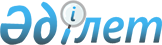 Об утверждении Государственного реестра селекционных достижений, рекомендуемых к использованию в Республике Казахстан, и Перечня перспективных сортов сельскохозяйственных растенийПриказ Министра сельского хозяйства Республики Казахстан от 30 июля 2009 года № 434. Зарегистрирован в Министерстве юстиции Республики Казахстан 28 августа 2009 года № 5759.
      Сноска. Заголовок приказа в редакции приказа Министра сельского хозяйства РК от 31.12.2015 № 4-6/1154 (порядок введения в действие см. п. 3).
      В соответствии с подпунктом 21) пункта 1 статьи 6 Закона Республики Казахстан "О семеноводстве" ПРИКАЗЫВАЮ:
      Сноска. Преамбула - в редакции приказа Министра сельского хозяйства РК от 10.04.2023 № 130 (вводится в действие по истечении десяти календарных дней после дня его первого официального опубликования).


      1. Утвердить прилагаемые:
      1) Государственный реестр селекционных достижений, рекомендуемых к использованию в Республике Казахстан;
      2) Перечень перспективных сортов сельскохозяйственных растений.
      Сноска. Пункт 1 с изменением, внесенным приказом Министра сельского хозяйства РК от 31.12.2015 № 4-6/1154 (порядок введения в действие см. п. 3).


      2. Департаменту земледелия и фитосанитарной безопасности в установленном законодательством Республики Казахстан порядке обеспечить государственную регистрацию настоящего приказа в Министерстве юстиции Республики Казахстан.
      3. Настоящий приказ вводится в действие по истечении десяти календарных дней после первого официального опубликования. Государственный реестр селекционных достижений, рекомендуемых к использованию в Республике Казахстан
      Сноска. Государственный реестр - в редакции приказа Министра сельского хозяйства РК от 04.05.2024 № 148 (вводится в действие по истечении десяти календарных дней после дня его первого официального опубликования).
      Примечание:* зона допуска указана в приложении 1 к настоящему Государственному реестру селекционных достижений, рекомендуемых к использованию в Республике Казахстан;** сведения об оригинаторе сорта указаны в приложении 2 к настоящему Государственному реестру селекционных достижений, рекомендуемых к использованию в Республике Казахстан;*** сведения о признаках и свойствах сорта, описание хозяйственных и биологических свойств сорта указаны в приложении 3 к настоящему Государственному реестру селекционных достижений, рекомендуемых к использованию в Республике Казахстан. Зона допуска Сведения об оригинаторе сорта
      1. Оригинатор не зарегистрирован.
      2. Казахский государственный агротехнический университет имени Сакена Сейфуллина.
      3. Актюбинская опытная станция кормов и пастбищ.
      4. Актюбинская сельскохозяйственная опытная станция.
      5. Алматинский государственный сортоиспытательный участок закрытого грунта.
      6. Алматинский государственный университет.
      7. Балхашское опытное поле Министерства сельского хозяйства Республики Казахстан.
      8. Восточно-Казахстанский научно-исследовательский институт сельского хозяйства.
      9. Главный ботанический сад Академии наук Республики Казахстан.
      10. Научно-исследовательский институт хлопководства Юго-Западного научно-производственного центра сельского хозяйства.
      11. Государственное казенное предприятие опытно-производственное хозяйство "Зыряновское".
      12. Государственное казенное предприятие опытно-производственное хозяйство "Масличные культуры".
      13. Жезказганская сельскохозяйственная опытная станция.
      14. Илийский комплексный сортоиспытательный участок Алматинской области.
      15. Институт ботаники и фитоинтродукции растений Академии наук Республики Казахстан.
      16. Дочернее государственное предприятие "Институт биологии и биотехнологии растений" Национального центра биотехнологии Республики Казахстан Комитета науки Министерства образования и науки Республики Казахстан.
      17. Казахская зональная опытная станция. 
      18. Товарищество с ограниченной ответственностью "Казахский научно-исследовательский институт земледелия и растениеводства".
      19. Научно-производственный центр зернового хозяйства имени А.И. Бараева Министерства сельского хозяйства Республики Казахстан.
      20. Юго-Западный научно-производственный центр сельского хозяйства Министерства сельского хозяйства Республики Казахстан.
      21. Товарищество с ограниченной ответственностью "Казахский научно-исследовательский институт картофелеводства и овощеводства".
      22. Товарищество с ограниченной ответственностью "Казахский научно-исследовательский институт животноводства и кормопроизводства".
      23. Казахский научно-исследовательский институт плодоводства и виноградства.
      24. Карабалыкская сельскохозяйственная опытная станция.
      25. Карагандинский овощной государственный сортоиспытательный участок.
      26. Каратальское опытное поле Казахского научно-исследовательского института земледелия.
      27. Кокшетауский филиал Научно-производственного центра зернового хозяйства имени А.И. Бараева.
      28. Северо-Западный научно-производственный центр сельского хозяйства.
      29. Красноводопадская селекционная опытная станция.
      30. Павлодарский научно-исследовательский институт сельского хозяйства.
      31. Товарищество с ограниченной ответственностью "Казахский научно-исследовательский институт рисоводства имени И. Жахаева".
      32. Пригородный овоще-молочный совхоз Алматинской области.
      33. Рузаевская сельскохозяйственная опытная станция.
      34. Северо-Казахстанская сельскохозяйственная опытная станция.
      35. Семипалатинский филиал Восточно-Казахстанского научно-исследовательского института сельского хозяйства.
       36. Совхоз "Алматинский" Алматинской области.
      37. Совхоз имени Томаровского Алматинской области.
      38. Талгарский сельскохозяйственный техникум, Алматинская область.
      39. Талдыкорганский филиал Научно-производственного центра земледелия и растениеводства.
      40. Уральская сельскохозяйственная опытная станция.
      41. Усть-Каменогорский опорный пункт Института цитологии и генетики Сибирского отделения Российской академии наук. 
      42. Целиноградская государственная сельскохозяйственная опытная станция.
      43. Карагандинский научно-исследовательский институт растениеводства и селекции.
      44. Чиликский табачный государственный сортоиспытательный участок Алматинской области.
      45. Юго-Западный научно-производственный центр сельского хозяйства Министерства сельского хозяйства Республики Казахстан.
      46. Адыгейский научно-исследовательский институт сельского хозяйства.
      47. Алтайский научно-исследовательский институт земледелия и селекции сельскохозяйственных культур.
      48. Армавирская опытная станция Всероссийского научно-исследовательского института масличных культур.
      49. Бакчарский опорный пункт Научно-исследовательского института садоводства Сибири имени М.А. Лисавенко.
      50. Башкирский научно-исследовательский и проектно-технологический институт животноводства и кормопроизводства.
      51. Башкирский научно-исследовательский институт сельского хозяйства.
      52. Башкирский научно-исследовательский институт земледелия и селекции полевых культур.
      53. Белгородская опытная станция Всероссийского научно-исследовательского института масличных культур.
      54. Бирючекутская овощная селекционно-опытная станция.
      55. Ботанический сад Нижегородского государственного университета.
      56. Бурятский научно-исследовательский институт сельского хозяйства.
      57. Быковская бахчевая селекционная опытная станция.
      58. Всероссийский научно-исследовательский институт генетики и селекции плодовых растений имени И.В. Мичурина.
      59. Всероссийский научно-исследовательский институт зернобобовых и крупяных культур.
      60. Всероссийский научно-исследовательский институт картофельного хозяйства
      61. Всероссийский научно-исследовательский институт кукурузы, город Ставрополь.
      62. Всероссийский научно-исследовательский институт лекарственных и ароматических растений.
      63. Всероссийский научно-исследовательский институт мясного скотоводства.
      64. Федеральное государственное бюджетное научное учреждение "Федеральный научный центр "Всероссийский научно-исследовательский институт масличных культур имени В.С. Пустовойта".
      65. Всероссийский научно-исследовательский институт овощеводства.
      66. Всероссийский научно-исследовательский институт орошаемого овощеводства и бахчеводства.
      67. Всероссийский научно-исследовательский институт растениеводства имени Н.И. Вавилова.
      68. Всероссийский научно-исследовательский институт риса.
      69. Всероссийский научно-исследовательский институт садоводства имени И.В. Мичурина.
      70. Всероссийский научно-исследовательский институт сахарной свеклы и сахара имени А.Л. Мазлумова.
      71. Всероссийский научно-исследовательский институт селекции и семеноводства овощных культур.
      72. Всероссийский научно-исследовательский институт селекции плодовых культур, город Орел.
      73. Всероссийский научно-исследовательский институт селекции и семеноводства сорговых культур.
      74. Всероссийский научно-исследовательский институт сои.
      75. Волгоградская опытная станция Всероссийского научно-исследовательского института растениеводства. 
      76. Волгоградская государственная сельскохозяйственная академия.
      77. Воронежская овощная опытная станция.
      78. Всероссийский селекционно-технологический институт садоводства и питомниководства.
      79. Главный ботанический сад имени Н.В. Цицина Российской академии наук.
      80. Дальневосточная опытная станция Всероссийского научно-исследовательского института растениеводства.
      81. Донская опытная станция Всероссийского научно-исследовательского института масличных культур.
      82. Донской зональный научно-исследовательский институт сельского хозяйства.
      83. Донской селекционный центр Донского зонального научно-исследовательского института сельского хозяйства.
      84. Донской сельскохозяйственный институт. 
      85. Ершовская опытная станция орошаемого земледелия.
      86. Забайкальский научно-исследовательский институт сельского хозяйства.
      87. Западно-Сибирская овощекартофельная опытная станция.
      88. Институт гельминтологии имени К.С. Скрябина.
      89. Институт химической физики имени Н.Н. Семенова Российской академии наук.
      90. Институт цитологии и генетики Сибирского отделения Российской академии наук.
      91. Исильский питомник Омской области.
      92. Йыгеваская селекционная станция.
      93. Кабардино-Балкарская государственная сельскохозяйственная опытная станция.
      94. Кокинский опорный пункт по садоводству Научно-исследовательского зонального института садоводства Нечерноземной полосы.
      95. Краснодарский научно-исследовательский институт овощного и картофельного хозяйства.
      96. Краснодарский научно-исследовательский институт сельского хозяйства имени П.П. Лукьяненко.
      97. Краснокутская селекционно-опытная станция Научно-исследовательского института сельского хозяйства Юго-Востока.
      98. Красноярская опытная станция плодоводства.
      99. Красноярский научно-исследовательский институт сельского хозяйства.
      100. Крымская опытная станция садоводства.
      101. Крымская селекционно-опытная станция Всероссийского научно-исследовательского института растениеводства.
      102. Кубанский сельскохозяйственный институт.
      103. Куйбышевская зональная опытная станция садоводства.
      104. Курганский научно-исследовательский институт зернового хозяйства.
      105. Лаборатория гельминтологии Российской академии наук.
      106. Ленинградский опорный пункт Института общей генетики Российской академии наук.
      107. Льговская опытная селекционная станция.
      108. Майкопская опытная станция Всероссийского научно-исследовательского института растениеводства.
      109. Мичуринский государственный аграрный университет.
      110. Московское отделение Всероссийского научно-исследовательского института растениеводства.
      111. Нижне-Волжский научно-исследовательский институт сельского хозяйства.
      112. Научно-исследовательский институт садоводства Сибири имени М.А. Лисавенко.
      113. Научно-исследовательский институт сельского хозяйства Центрально-Черноземной полосы имени В.В. Докучаева.
      114. Научно-исследовательский институт сельского хозяйства Юго-Востока.
      115. Научно-исследовательский институт сельского хозяйства центральных районов Нечерноземной зоны.
      116. Новосибирская зональная плодово-ягодная опытная станция имени И.В. Мичурина.
      117. Новосибирский сельскохозяйственный институт.
      118. Овощная опытная станция имени В.И. Эдельштейна Тимирязевской сельскохозяйственной академии.
      119. Опытная станция по картофелю "Ульяновская".
      120. Опытная станция по картофелю "Елецкая".
      121. Оренбургский научно-исследовательский институт сельского хозяйства.
      122. Орловский научно-исследовательский институт сельского хозяйства.
      123. Павловская опытная станция Всероссийского научно-исследовательского института растениеводства.
      124. Пензенский научно-исследовательский институт сельского хозяйства.
      125. Поволжский научно-исследовательский институт селекции и семеноводства имени П.Н. Константинова.
      126. Полярная опытная станция Всероссийского научно-исследовательского института растениеводства.
      127. Прикумский филиал Ставропольского научно-исследовательского института сельского хозяйства.
      128. Пушкинские лаборатории Всероссийского научно-исследовательского института растениеводства.
      129. Самарский научно-исследовательский институт сельского хозяйства имени Н.М. Тулайкова.
      130. Санкт-Петербургский государственный аграрный университет.
      131. Саратовская государственная сельскохозяйственная академия имени Н.Н. Вавилова.
      132. Свердловская опытная станция садоводства.
      133. Северо-Западный научно-исследовательский институт сельского хозяйства, Россия.
      134. Северо-Кавказский научно-исследовательский институт горного и предгорного садоводства.
      135. Сибирская опытная станция масличных культур.
      136. Сибирский научно-исследовательский институт кормов.
      137. Сибирский научно-исследовательский институт растениеводства и селекции.
      138. Сибирский научно-исследовательский институт сельского хозяйства.
      139. Ставропольский научно-исследовательский институт сельского хозяйства.
      140. Тамбовская государственная областная сельскохозяйственная опытная станция.
      141. Татарский научно-исследовательский институт сельского хозяйства. 
      142. Тимирязевская сельскохозяйственная академия.
      143. Тулунская государственная селекционная станция.
      144. Ульяновский научно-исследовательский институт сельского хозяйства.
      145. Учебно-опытное поле имени М.Н. Калинина.
      146. Хакасская сельскохозяйственная опытная станция.
      147. Центральный сибирский ботанический сад.
      148. Шадринская сельскохозяйственная опытная станция.
      149. Южно-Уральский научно-исследовательский институт плодоводства и картофелеводства.
      150. Веселоподолянская опытно-селекционная станция.
      151. Гороховский совхоз-техникум, Украина.
      152. Государственный Никитский Ботанический сад, Украина.
      153. Днепропетровский аграрный университет.
      154. Донецкая государственная областная сельскохозяйственная опытная станция.
      155. Донецкая овощебахчевая опытная станция.
      156. Жеребковская опытная станция Научно-исследовательского института кукурузы Украины.
      157. Ивано-Франковский научно-исследовательский институт крестоцветных культур.
      158. Институт винограда и вина "Магарач", Украина.
      159. Институт садоводства Украинской аграрной академии наук.
      160. Киевская овощекартофельная опытная станция.
      161. Луганская государственная областная сельскохозяйственная опытная станция.
      162. Мироновский институт пшеницы имени В.Н. Ремесло.
      163. Млиевский научно-исследовательский институт садоводства лесостепи Украины имени Л.П. Симиренко.
      164. Научно-исследовательский институт земледелия и животноводства западных районов Украины.
      165. Научно-исследовательский институт кукурузы Украины.
      166. Одесская государственная областная сельскохозяйственная станция.
      167. Полесская опытная станция имени А.Н. Засухина.
      168. Полтавская государственная областная сельскохозяйственная опытная станция.
      169. Селекционно-генетический институт, город Одесса.
      170. Синельниковская селекционно-опытная станция.
      171. Сумская государственная областная сельскохозяйственная опытная станция.
      172. Украинский научно-исследовательский институт земледелия.
      173. Украинский научно-исследовательский институт инженерного проектирования.
      174. Украинский научно-исследовательский институт кормов.
      175. Украинский научно-исследовательский институт овощеводства и бахчеводства.
      176. Украинский научно-исследовательский институт орошаемого земледелия.
      177. Украинский научно-исследовательский институт растениеводства, селекции и генетики имени В.Я. Юрьева.
      178. Херсонская селекционно-опытная станция бахчеводства.
      179. Центральная селекционно-генетическая станция. 
      180. Центральный республиканский ботанический сад Академии наук Украины.
      181. Черниговская государственная областная сельскохозяйственная опытная станция.
      182. Ялтушковская опытно-селекционная станция Института биоэнергетических культур и сахарной свеклы Национальной академии аграрных наук Украины.
      183. Белорусский научно-исследовательский институт земледелия.
      184. Белорусский научно-исследовательский институт картофелеводства и плодоовощеводства.
      185. Андижанская племенная шелководческая станция.
      186. Андижанский филиал Всесоюзного научно-исследовательского института хлопководства.
      187. Каракалпакский научно-исследовательский институт земледелия.
      188. Каракалпакский филиал Академии наук Узбекистана.
      189. Научно-исследовательский институт селекции и семеноводства хлопчатника имени Г.С. Зайцева.
      190. Самаркандский филиал Узбекского научно-исследовательского института садоводства, виноградарства и виноделия имени Р.Р. Шредера.
      191. Среднеазиатская опытная станция Всероссийского научно-исследовательского института растениеводства.
      192. Среднеазиатский научно-исследовательский и технологический институт шелководства.
      193. Узбекский научно-исследовательский институт богарного земледелия.
      194. Узбекский научно-исследовательский институт зерна.
      195. Узбекский научно-исследовательский институт овощебахчевых культур и картофеля.
      196. Узбекский научно-исследовательский институт риса.
      197. Узбекский научно-исследовательский институт садоводства, виноградарства и виноделия имени академика Р.Р. Шредера.
      198. Филиал виноделия Узбекского научно-исследовательского института садоводства.
      199. Ферганская зональная научно-исследовательская станция шелководства.
      200. Ботанический сад Академии наук Киргизии.
      201. Киргизский научно-исследовательский институт земледелия.
      202. Киргизский научно-исследовательский технологический институт пастбищ и кормов.
      203. Киргизская опытная станция хлопководства.
      204. Армянский научно-исследовательский институт виноградарства, виноделия и садоводства.
      205. Республиканская селекционно-семеноводческая станция овощных и бахчевых культур, Республика Армения.
      206. Цхалтубская опытная станция овощеводства научно-исследовательский институт земледелия, Республика Грузия.
      207. Ботанический сад Академии наук Республики Молдова.
      208. Научно-исследовательский институт кукурузы и сорго Республики Молдова.
      209. Молдавский научно-исследовательский институт виноградарства и виноделия.
      210. Молдавский научно-исследовательский институт орошаемого земледелия и овощеводства.
      211. Молдавский научно-исследовательский институт полевых культур.
      212. Приднестровский научно-исследовательский институт сельского хозяйства.
      213. Вахшский филиал Таджикской научно-производственное объединение "Земледелие".
      214. Таджикский научно-исследовательский институт земледелия.
      215. Таджикский научно-исследовательский институт садоводства, виноградарства и овощеводства.
      216. Туркменский научно-исследовательский институт земледелия.
      217. Литовский научно-исследовательский институт плодоовощного хозяйства (Витенская плодовоовощная опытная станция).
      218. Эстонский научно-исследовательский институт земледелия и мелиорации.
      219. Приекульская опытно-селекционная станция, Латвия.
      220. Институт кукурузы "Земун Поле", Сербия и Черногория.
      221. Фирма "Бейо Заден", Нидерланды.
      222. Фирма "Агра Сочета", Италия.
      223. Фирма "Агрико", Нидерланды.
      224. Фирма "Баболна", Венгрия.
      225. Фирма "ВанДерХаве", Нидерланды.
      226. Фирма "Декалб", Соединенные Штаты Америки. 
      227. Фирма "Енза Заден", Нидерланды.
      228. Фирма "Зенека", Великобритания.
      229. Фирма "ЗПС", Нидерланды.
      230. Фирма "КВС", Германия.
      231. Фирма "Марибо", Дания.
      232. Фирма "Сингента Сидс А.Б.", Швеция.
      233. Фирма "Сингента Сидс С.А.", Франция.
      234. Фирма "Пионер", Соединенные Штаты Америки.
      235. Фирма "Прогрейн Женетик", Франция.
      236. Фирма "Рийк Цваан Заадтеелт ен Заадхандел Б.В.", Нидерланды.
      237. Фирма "Роял Слейс", Нидерланды.
      238. Фирма "Сес Юроп", Бельгия.
      239. Фирма "Сиба Гейги", Швейцария.
      240. Фирма "Флоримонд Депре", Франция.
      241. Strube D&S GmbH, Германия.
      242. Рейхель Н.В.
      243. Уральский научно-исследовательский институт сельского хозяйства.
      244. Фирма "HZPC", Нидерланды.
      245. Фирма "Синдгента Сидс Б.В.", Нидерланды.
      246. Фирма "Холли Шугар", Соединенные Штаты Америки.
      247. Фирма "Монсанто", Швецария.
      248. Фирма "Selgen", Чехия.
      249. Фирма "Хордеум", Словакия.
      250. Производственный кооператив "Имени Ходжа Ахмеда Яссави", город Шымкент.
      251. Товарищество с ограниченной ответственностью "Научно-производственная фирма "Фитон", Костанайской области.
      252. Научно-производственное объединение "Нива Татарстана".
      253. Институт молекулярной биологии и биохимии имени М.А. Айтхожина.
      254. Национальный ботанический сад имени Н.Н. Гришко Национальной Академии Наук Украины.
      255. Казахский государственный национальный университет имени Аль-Фараби.
      256. Зыряновский селекционно-семеноводческий опорный пункт Восточно-Казахстанского научно-исследовательского института сельского хозяйства.
      257. Алнарпская опытная станция садоводства, Швеция.
      258. Ист-Моллингская опытная станция садоводства, Англия.
      259. Научно-исследовательский институт садоводства имени Джона Инесса, город Мертон, Англия.
      260. Буйнакская опытная станция садоводства, Дагестан.
      261. Карагандинская сельскохозяйственная опытная станция.
      262. Фирма "Синджента Сидс Б.В.", Франция.
      263. Саратовская опытная станция садоводства.
      264. Фирма "NUNHEMS NETHERLANDS", Нидерланды.
      265. Научно-исследовательский институт лесного хозяйства и агролесомелиорации.
      266. Производственный сельскохозяйственный кооператив "Опытное".
      267. Фирма "Сингента Сидс кфт", Венгрия.
      268. Институт фитохимии Министерства образования и науки Республики Казахстан.
      269. Атырауский научно-исследовательский институт сельского хозяйства.
      270. Cельскохозяйственный производственный кооператив "Будан", Казахстан.
      271. ИКАРДА.
      272. Государственное научное учреждение "Сибирская опытная станция Всероссийского научно-исследовательского института имени В.С. Пустовойта".
      273. Фирма "Селена", Германия.
      274. Plant select hrv beice s.r.b., Чехия. 
      275. Товарищество с ограниченной ответственностью "Агросемконсалт".
      276. Общество с ограниченной ответственностью "Агротехконсалт", Узбекистан.
      277. Сельскохозяйственный производственный кооператив семеноводческая фирма "Картофель".
      278. Республиканское государственное казенное предприятие "Келеский", Туркестанская область.
      279. Акционерное общество "ЯССЫ", Туркестанская область.
      280. Товарищество с ограниченной ответственностью "Генофонд растений".
      281. Республиканское государственное казенное предприятие "Национальный центр по биотехнологии Республики Казахстан", город Степногорск.
      282. Общество с ограниченной ответственностью "Агрокомплекс" Кургансемена", город Курган, Россия.
      283. Фирма "ЗААТЗУХТ", Германия.
      284. Фирма "Серасем", Франция.
      285. Фирма "Хруккэм", Соединенные Штаты Америки.
      286. Республиканское государственное казенное предприятие "Кокшетауский Государственный Университет имени Шокана Уалиханова".
      287. Товарищество с ограниченной ответственностью "Агрофирма "Бирлик", село Бирлик, Балхашский район, Алматинская область.
      288. Государственное научное учреждение "Алтайский научно- исследовательский институт сельского хозяйства", Россия.
      289. Научный институт полеводства и овощеводства "Новый сад", Сербия и Черногория.
      290. Фирма "Сатимекс", Германия.
      291. Фирма "Дойче Заатфеределюнг Актиенгезельшафт", Германия.
      292. Компания "Заатен Юнион", Германия.
      293. Фирма "Семинис", Нидерланды.
      294. Компания "Никерсон Цваан", Нидерланды.
      295. Емельянов А.В.
      296. ENTAV-INRA, Франция.
      297. Воронин В.В.
      298. Институт селекции и растениеводства, Хорватия.
      299. Фирма "Норд Дойче Пфланценцухт", Германия.
      300. Фирма "Европлант", Германия.
      301. Курт Хортсхолм Сейет, Дания.
      302. Товарищество с ограниченной ответственностью "НЛК".
      303. Саката Сид Корпорейшн, Япония.
      304. Research Institute for Cereals and Industrial Crops, Румыния.
      305. Компания "Сесвандерхаве", Бельгия.
      306. Профген до Бразилия ЛТДА (лимитада), Бразилия.
      307. Частное учреждение "Научно-исследовательский институт экологии и экспериментальной биологии Республики Казахстан".
      308. "Клоз", Франция.
      309. De Ruiter Seeds, Нидерланды.
      310. Джон Кит, Новая Зеландия.
      311. Частный питомник город Вилсбург, Соединенные Штаты Америки.
      312. Мария Ан Смит, Австралия.
      313. Научная станция Тохоку, Мариока, Япония.
      314. Евро Грасс Бридинг ГмбХ и Ко КГ, Германия.
      315. Представительство "СИММИТ Казахстан".
      316. "Secobra Recherches", Франция.
      317. Лимагрейн Европа, Франция.
      318. Государственное научное учреждение "Всеросийский научно-исследовательский и проектно-технологический институт рапса", Россия.
      319. Закрытое акционерное общество научно-производственная фирма "Семена Дона", Россия.
      320. ЗААТЦУХТ ФРИТЦ ЛАНГЕ КГ, Германия.
      321. Monsanto Holand Besloten Vennootschap, Нидерланды.
      322. Фирма "Черны", Чехия.
      323. Др. Ласло Селений, Германия.
      324. Нордзаат Заатцухтзеллшафт мбХ, Германия.
      325. Акционерное общество "Солодовенный завод Суффле Казахстан".
      326. Монич Руслан Васильевич, Украина.
      327. Общество с ограниченной ответственностью "Научно-исследовательский институт сои", Украина.
      328. Компания "Семенс Прогрейн Инк", Канада.
      329. Общество с ограниченной ответственностью Компания "Соевый комплекс", Россия.
      330. Общество с ограниченной ответственностью "Прогрейн Евразия", Украина.
      331. КОССАД СЕМЕНСЕС, Франция.
      332. Нордринг-картофелцухт-унд фермерунг-ГМБХ гросс Люсевитц, Германия.
      333. Унипланта Заатцухт КГ, Германия.
      334. ЗаКа Пфланценцухт ГбР, Германия.
      335. Закрытое акционерное общество "Научно-производственная фирма Сибирская аграрная компания", Россия.
      336. Товарищество с ограниченной ответственностью "Потейтоу Велли Ко", Южная Корея.
      337. Агро-ТИП Гмбх, Германия.
      338. "Лайон Сидс" (LION SEEDS), Великобритания.
      339. Товарищество с ограниченной ответственностью "Филип Моррис Казахстан".
      340. BREUN SEED GmbH&Co KG, Германия.
      341. NIDERA SA (Нидера Са), Аргентина.
      342. Bayer CropScience Raps GmbH, Германия.
      343. Картофельцухт Бем, Германия.
      344. Государственное научное учреждение "Всероссийский научно-исследовательский институт зерновых культур имени И.Г.Калиненко", Россия.
      345. Euralis semences, Франция.
      346. Aspria seeds S.A., Люксенбург.
      347. Заатбау Линце еГен, Австрия. 
      348. Monsanto Technology limited liability company, Соединенные Штаты Америки.
      349. Мартонвашарский сельскохозяйственный институт, Венгрия. 
      350. Товарищество с ограниченной ответственностью "Частная агропромышленная фирма "Тургень".
      351. ISEA Srl, Италия.
      352. Камут предприятия Европы.
      353. Институт Растениеводства "Порумбень", Молдова.
      354. Общество с ограниченной ответственностью "Фабалес", Россия.
      355. RAGT 2n, Франция.
      356. Dow AgroSciences limited liability company, Соединенные Штаты Америки.
      357. Сельскохозяйственный институт Добруджа, Болгария.
      358. Сингента Кроп Протекшн, Швейцария.
      359. Общество с ограниченной ответственностью "Агроплазма", Россия.
      360. Евросорго (Eurosorgho), Франция.
      361. Институт биоэнергетических культур и сахарной свеклы Украинской академии аграрных наук, Украина.
      362. Республиканское унитарное предприятие "Научно-Практический центр Национальной академии наук Беларуси по земледелию", Республика Беларусь.
      363. Лазар Койич Хибриди, Сербия.
      364. Цезеа, Чехия.
      365. Den Hartigh Besloten Vennootschap, Нидерланды.
      366. Общество с ограниченной ответственностью "АгроСемГавриш", Россия.
      367. Nuseed Evropa limited trade development, Англия.
      368. MAS Seeds, Франция.
      369. Wiersum Plantbreeding Besloten Vennootschap, Нидерланды.
      370. Agroscope Changins – Wädenswil ACW, Швейцария.
      371. Общество с ограниченной ответственностью "ТСО-Саратов", Россия
      372. GOLDEN WEST SEED BULGARIA (limited trade development), Болгария. 
      373. ZEAINVENT TRNAVA s.r.o., Словакия.
      374. LABOULET Semences, Франция.
      375. Серебрякова Марина Сергеевна, Россия.
      376. Акционерное общество "Цинь Фен Юань", Китайская Народная Республика.
      377. Общество с ограниченной ответственностью "Всерусский научно-исследовательский институт сорго и сои "Славянское поле", Россия.
      378. Хроматин Инк, Соединенные Штаты Америки.
      379. Фельдзаатен Фройденбергер ГмбХ, Германия.
      380. Общество с ограниченной ответственностью "Научно-исследовательский институт овощеводства защищенного грунта", Россия.
      381. Общество с ограниченной ответственностью "Селекционная фирма Гавриш", Россия.
      382. Общество с ограниченной ответственностью научно-производственная компания "АгроАльянс", Россия.
      383. BASF Agricultural Solution Seed (United States limited liability company), Соединенные Штаты Америки.
      384. Полтавская государственная аграрная академия, Украина.
      385. Societa Produttori Sementi Spa, Швейцария.
      386. Федеральное государственное бюджетное научное учреждение "Российский научно-исследовательский и проектно-технологический институт сорго и кукурузы", Россия.
      387. Общество с ограниченной ответственностью Опытно-внедренческое предприятие "Покровское", Россия.
      388. Общество с ограниченной ответственностью Инновационно-производственная агрофирма "Отбор", Россия.
      389. Крестьянское хозяйство "Семена масличных", Казахстан.
      390. Choi Jae Won, Южная Корея.
      391. Государственное учреждение "Институт масличных культур Национальной академии аграрных наук Украины", Украина.
      392. G.I.E. GRASS Ла Литиер, Франция.
      393. Восточно-Казахстанский государственный университет имени Сарсена Аманжолова.
      394. Ijselmeerpolders B.V. (Besloten Vennootschap) (Айзельмеерпольдерс Б.В.), Нидерланды.
      395. Saatzucht Fritz Lange KG, Германия.
      396. IPM Pototo Group, Ирландия.
      397. Континентал Семенсиз, Италия.
      398. Barenburg Hollang B.V. (Besloten Vennootschap), Нидерланды.
      399. Дорогобед Алексей Алексеевич, Россия.
      400. Товарищество с ограниченной ответственностью "Ұлан – Жеміс".
      401. Федеральное государственное бюджетное научное учреждение "Федеральный Алтайский научный центр агробиотехнологий", Россия.
      402. Жамбылский филиал товарищества с ограниченной ответственностью "Казахский научно-исследовательский институт земледелия и растениеводства".
      403. Общество с ограниченной ответственностью "Агростандарт", Россия.
      404. Федеральное государственное бюджетное научное учреждение "Сибирский федеральный научный центр агробиотехнологий Российской академии наук", Россия.
      405. Федеральное государственное бюджетное научное учреждение "Всероссийский научно-исследовательский институт органических удобрений и торфа", Россия.
      406. Общество с ограниченной ответственностью "Научно-производственное объединение "Семеноводство Кубани", Россия.
      407. Progress Agrar Handelsgesellschaft mbH, Германия.
      408. Государственное учреждение "Институт зерновых культур Национальной академии аграрных наук Украины", Украина.
      409. Общество с ограниченной ответственностью "Российская гибридная индустрия", Россия.
      410. Фирма "Hild Samen Gesellschaft mit beschränkter Haftung", Германия. 
      411. Общество с ограниченной ответственностью "Научно-исследовательская компания зерновых культур", Венгрия. 
      412. Agri Obtentions SA., Франция.
      413. Государственное научное учреждение "Северо-Кубанская сельскохозяйственная опытная станция", Россия. 
      414. Interseed Potatoes Gesellschaft mit beschränkter Haftung, Германия. 
      415. (CIP) Международный центр по картофелю, Перу.
      416. An Jeongtak, Южная Корея.
      417. DLF (Dansk Landbrugs Frøselskab) SEEDS A/S (Aktieselskab), Дания.
      418. Тракийский сельскохозяйственный научно-исследовательский институт, Турция.
      419. Baek Hyang Gu, Южная Корея.
      420. Германцев Леонид Алексеевич, Россия.
      421. Федеральное государственное бюджетное научное учреждение "Омский аграрный научный центр", Россия.
      422. Общество с ограниченной ответственностью "Актив Агро", Россия.
      423. Научно-производственное фермерское хозяйство "Компания МАИС", Украина.
      424. "Агромейд" Единичное общество с ограниченной доверенностью, Болгария.
      425. Общество с ограниченной ответственностью "Научно-производственное объединение Алтай", Россия.
      426. Общество с ограниченной ответственностью Компания "СОКО", Россия.
      427. Федеральное государственное бюджетное научное учреждение "Федеральный научный центр агроэкологии, комплексных мелиораций и защитного лесоразведения Российской академии наук", Россия.
      428. Общество с ограниченной ответственностью "Штрубе Рус", Россия.
      429. Общество с ограниченной ответственностью "Интер – Логистик Плюс", Россия.
      430. Xisen Potato Industry Group Ltd. Co, Китайская Народная Республика.
      431. C. Meijer Besloten Vennootschap, Нидерланды.
      432. Фарм Фритс, Нидерланды.
      433. Istanbul Tarim Sanayi Ve Ticaret Anonim Sirket, Турция.
      434. Федеральное государственное унитарное предприятие "Бакчарское", Россия.
      435. Товарищество с ограниченной ответственностью "STEV AGRO", Казахстан.
      436. Товарищество с ограниченной ответственностью "ДиЛэнд", Казахстан.
      437. Bass Genetics Inc, Соединенные Штаты Америки.
      438. Общество с ограниченной ответственностью Кукурузокалибровочный завод "Золотой початок", Россия.
      439. Monsanto Vegetable IP Menegement B.V., Нидерланды.
      440. Gebroeders Bakker Zaadteelt en Zaadhandel B.V., Нидерланды.
      441. Некоммерческое акционерное общество "Казахский национальный аграрный университет". 
      442. Региональный филиал "Кайнар" товарищества с ограниченной ответственностью "Казахский научно-исследовательский институт плодоовощеводства".
      443. "Соларис хибриди" д.о.о., Сербия.
      444. Общество с ограниченной ответственностью "Всеукраинский научный институт селекции (ВНИС)", Украина.
      445. Научно-производственное объединение "Соя-Центр", Россия.
      446. Общество с ограниченной ответственностью "Опеновское", Россия.
      447. SECOBRA Recherches SAS, Франция.
      448. Институт физиологии растений и генетики Национальной академии наук Украины, Украина.
      449. Общество с ограниченной ответственностью "ЭКОНива-Семена", Россия.
      450. Федеральное государственное бюджетное учреждение науки "Федеральный исследовательский центр "Казанский научный центр Российской академии наук", Татарстан.
      451. Федеральное государственное бюджетное учреждение науки "Самарский федеральный исследовательский центр Российской академии наук", Россия.
      452. Федеральное государственное бюджетное научное учреждение "Федеральный научный центр лубяных культур", Россия.
      453. Федеральное государственное бюджетное научное учреждение Уфимский федеральный исследовательский центр Российской академии наук, Башкортостан.
      454. Cerela Inc., Канада.
      455. Федеральное государственное бюджетное научное учреждение "Челябинский научно-исследовательский институт сельского хозяйства", Россия.
      456. Lidea France SAS., Франция.
      457. May-Agro Tohumculuk Sanayi ve Ticaret A.Ş., Турция. 
      458. Товарищество с ограниченной ответственностью "Опытное хозяйство масличных культур", Казахстан.
      459. GIE LINEA Semences de Lin, Франция.
      460. Товарищество с ограниченной ответственностью "Сельскохозяйственная опытная станция "Заречное", Казахстан.
      461. Товарищество с ограниченной ответственностью "Казахский научно-исследовательский институт хлопководства", Казахстан.
      462. Товарищество с ограниченной ответственностью "Казахский научно-исследовательский институт лесного хозяйства и агролесомелиорации имени А.Н. Букейхана", Казахстан.
      463. Общество с ограниченной ответственностью "Семенная Лига", Россия.
      464. Общество с ограниченной ответственностью "Селекционно -семеноводческий центр "Отбор".
      465. Winall Hi - The Seed Co, Китайская Народная Республика.
      466. KAZSEEDS Limited, Казахстан.
      467. DLF BEET SEED ApS, Дания.
      468. Крестьянское хозяйство "Багратион", Казахстан.
      469. Добруджанский институт земледелия, Болгария.
      470. Товарищество с ограниченной ответственностью "Восточно-Казахстанская сельскохозяйственная опытная станция".
      471. Товарищество с ограниченной ответственностью "Казахский научно-исследовательский институт плодоовощеводства".
      472. Частное предприятие "Новомосковский плодопитомник", Украина.  Сведения о признаках и свойствах сорта, описание хозяйственных и биологических свойств сорта Перечень перспективных сортов сельскохозяйственных растений
      Сноска. Перечень - в редакции приказа Министра сельского хозяйства РК от 10.04.2023 № 130 (вводится в действие по истечении десяти календарных дней после дня его первого официального опубликования).
      1. Восточно-Казахстанская областьПшеница мягкая озимая – по областиСорт Бригада
					© 2012. РГП на ПХВ «Институт законодательства и правовой информации Республики Казахстан» Министерства юстиции Республики Казахстан
				
      Министр

А. Куришбаев
Утвержден приказом
Министра сельского хозяйства
Республики Казахстан
от 30 июля 2009 года № 434
Порядковый номер
Регистрационный номер сорта
Сведения о сорте, являющемся объектом правовой охраны (проставляется надстрочный знак "Р" – прописная латинская буква Р)
Наименование сорта
Год включения сорта в Государственный реестр селекционных достижений, рекомендуемых к использованию в Республике Казахстан
Зона допуска*
Сведения об оригинаторе сорта: полное наименование юридического лица или фамилия, имя, отчество (при наличии) физического лица**
Сведения о признаках и свойствах сорта, описание хозяйственных и биологических свойств сорта (при наличии)***
Сведения о признаках и свойствах сорта, описание хозяйственных и биологических свойств сорта (при наличии)***
Сведения о признаках и свойствах сорта, описание хозяйственных и биологических свойств сорта (при наличии)***
Сведения о признаках и свойствах сорта, описание хозяйственных и биологических свойств сорта (при наличии)***
Сведения о признаках и свойствах сорта, описание хозяйственных и биологических свойств сорта (при наличии)***
Сведения о признаках и свойствах сорта, описание хозяйственных и биологических свойств сорта (при наличии)***
Сведения о признаках и свойствах сорта, описание хозяйственных и биологических свойств сорта (при наличии)***
Сведения о признаках и свойствах сорта, описание хозяйственных и биологических свойств сорта (при наличии)***
Сведения о признаках и свойствах сорта, описание хозяйственных и биологических свойств сорта (при наличии)***
Порядковый номер
Регистрационный номер сорта
Сведения о сорте, являющемся объектом правовой охраны (проставляется надстрочный знак "Р" – прописная латинская буква Р)
Наименование сорта
Год включения сорта в Государственный реестр селекционных достижений, рекомендуемых к использованию в Республике Казахстан
Зона допуска*
Сведения об оригинаторе сорта: полное наименование юридического лица или фамилия, имя, отчество (при наличии) физического лица**
A
B
C
D
E
F
G
H
I
Глава 1.Зерновые культурыПараграф 1. Пшеница мягкаяTriticum aestivum L. emend. Fiori et Paol.
Глава 1.Зерновые культурыПараграф 1. Пшеница мягкаяTriticum aestivum L. emend. Fiori et Paol.
Глава 1.Зерновые культурыПараграф 1. Пшеница мягкаяTriticum aestivum L. emend. Fiori et Paol.
Глава 1.Зерновые культурыПараграф 1. Пшеница мягкаяTriticum aestivum L. emend. Fiori et Paol.
Глава 1.Зерновые культурыПараграф 1. Пшеница мягкаяTriticum aestivum L. emend. Fiori et Paol.
Глава 1.Зерновые культурыПараграф 1. Пшеница мягкаяTriticum aestivum L. emend. Fiori et Paol.
Глава 1.Зерновые культурыПараграф 1. Пшеница мягкаяTriticum aestivum L. emend. Fiori et Paol.
Глава 1.Зерновые культурыПараграф 1. Пшеница мягкаяTriticum aestivum L. emend. Fiori et Paol.
Глава 1.Зерновые культурыПараграф 1. Пшеница мягкаяTriticum aestivum L. emend. Fiori et Paol.
Глава 1.Зерновые культурыПараграф 1. Пшеница мягкаяTriticum aestivum L. emend. Fiori et Paol.
Глава 1.Зерновые культурыПараграф 1. Пшеница мягкаяTriticum aestivum L. emend. Fiori et Paol.
Глава 1.Зерновые культурыПараграф 1. Пшеница мягкаяTriticum aestivum L. emend. Fiori et Paol.
Глава 1.Зерновые культурыПараграф 1. Пшеница мягкаяTriticum aestivum L. emend. Fiori et Paol.
Глава 1.Зерновые культурыПараграф 1. Пшеница мягкаяTriticum aestivum L. emend. Fiori et Paol.
Глава 1.Зерновые культурыПараграф 1. Пшеница мягкаяTriticum aestivum L. emend. Fiori et Paol.
Глава 1.Зерновые культурыПараграф 1. Пшеница мягкаяTriticum aestivum L. emend. Fiori et Paol.
1.
KZ01100401
АВАНГАРД
2005
5
11
14,
66
08
17
2.
KZ14103184
P
АВГУСТИНА
2017
10
24
14
03
17
3.
KZ20104419
P
АЙГУЛЬ
2023
1, 10, 13
435
14,
66
03
17
4.
KZ14103159
P
АЙНА
2018
1, 10, 13
24
14
03
17
5.
KZ93100066
P
АКМОЛА 2
1998
1, 13
19
14,
53
03
17
6.
KZ95400123
АКТЕРЕКСКАЯ
2002
3, 6
18, 252
14,
66
07
16
7.
KZ02100526
АКТОБЕ 39
2008
2
4
14,
66
03
17
8.
KZ17303843
АЛАБУГА
2021
1, 13
382
14
03
17
9.
KZ08101421
АЛАТАУ
2012
3
18
14
03
16
10.
KZ01100408
АЛЕМ
2006
3, 5
16, 18
14,
66
03
17
11.
KZ01100435
АЛИЯ
2007
3
18
14,
66
07
16
12.
KZ96100192
P
АЛМАЛЫ
2003
3, 6, 9, 14
18
14,
66
07
16
13.
KZ05100864
АЛМАКЕН
2011
3
18
14
03
17
14.
KZ01100423
АЛТАЙ
2006
5
8
14
03
17
15.
KZ13302692
АЛТАЙСКАЯ ЖНИЦА
2016
1, 10, 13
288
14
03
17
16.
KZ04300810
АЛТАЙСКАЯ 325
2006
5
288
14
03
17
17.
KZ08301446
АЛЬБИДУМ 31
2010
7
97
14,
66
03
17
18.
KZ08301677
АЛЬБИДУМ 32
2015
7
97
14
03
17
19.
KZ20104450
P
АЛЬТАИР
2024
15
458
17
 14
08
17
20.
KZ16103519
АНЕЛЬ-16
2020
1, 12, 13
30
14
08
17
21.
KZ9910
АРАЙ
1999
3
18
14,
66
03
17
22.
KZ11102359
АРАП УЛУЧШЕННЫЙ
2015
3
18
14
03
16
23.
KZ00100341
P
АСТАНА
2004
1, 13
19
14,
53
07
17
24.
KZ02100484
P
АСТАНА 2
2008
5, 13
19
14,
66
07
17
25.
KZ08101444
P
АСЫЛ САПА
2015
1, 13
19
14
03
17
26.
KZ18404040
P
АТЛАС
2021
10
12, 401
14
08
17
27.
KZ02100485
БАЙТЕРЕК
2008
5
2, 19, 281
14,
66
07
17
28.
KZ17403852
P
БАРЫС
2020
5
12, 401
14
03
17
29.
KZ6030
БЕЗОСТАЯ 1
1960
3, 6, 14
96
14,
53
07
16
30.
KZ14103152
БЕСАГАШ
2020
3
18
14
03
16
31.
KZ8110
БОГАРНАЯ 56
1981
3, 6, 9
18
14,
53
07
16
32.
KZ19104135
БОЛАШАК
2023
3
18
14
03
17
33.
KZ16303459
БРИГАДА
2019
14
96
14
07
16
34.
KZ9630
БУЛАВА
1996
5
89,41
14,
66
07
16
35.
KZ16103451
ВАВИЛОВ
2021
6, 14
18
14
07
16
36.
KZ8530
ВЕРА
1985
5
148, 104
14,
66
08
17 
37.
KZ07301255
ВИКТОРИЯ ОДЕССКАЯ
2015
2, 3, 5
139,169
14
03
16
38.
KZ15303210
ВИКТОРИЯ 11
2019
14
139
14
02
16
39.
KZ97400219
P
ВОЛГОУРАЛЬСКАЯ
2003
7
40, 129, 114
14,
53
03
17
40.
KZ11102181
ВОСТОЧНО-КАЗАХСТАНСКАЯ
2015
5
8
14
03
16
41.
KZ17503844
Р
ГАДИС
2020
5
317
14
07
17
42.
KZ04500608
ГВАДАЛУП
2008
3
240
14
02
17
43.
KZ10101976
ГЛУБОЧАНКА
2015
5
8
14
08
17
44.
KZ20504429
ГРАННИ
2023
1, 5, 10, 12, 15
347
14
02
17
45.
KZ15303213
ГРОМ 
2019
3, 5, 6
96
14
03
16
46.
KZ11102362
ДАУЛЕТ
2015
3, 6, 14
18
14
07
16
47.
KZ14303169
ДАРЬЯ
2017
5
362
14
03
17
48.
KZ13102884
P
ДИВА
2016
10
350
03
14
03
17
49.
KZ17103646
ДИМАШ
2021
3, 6, 14
18
14
03
16
50.
KZ20104408
Р
ДИНАСТИЯ
2023
2,7
4,40,18,436
14
03
17
51.
KZ01100412
ЕГЕМЕН
2007
14
18
14
07
16
52.
KZ11102360
P
ЕГЕМЕН – 20
2016
3, 14
18
14
07
16
53.
KZ07101275
ЕРТIC 7
2011
2, 12
30
14
08
17
54.
KZ98100239
ЕРТIC 97
2003
12
30
14,
53
03
17
55.
KZ05300844
ЖЕМЧУЖИНА ПОВОЛЖЬЯ
2011
7
114
14
03
16
56.
KZ01100427
ЖЕНИС
2006
3,6,14
18,16
14
03
17
57.
KZ9310
ЖЕТЫСУ
1993
3, 6, 14
18
14,
66
07
16
58.
KZ17303649
Р
ЗАУРАЛЬСКАЯ ВОЛНА
2020
10,13
129,282
14
07
17
59.
KZ8730
ИНТЕНСИВНАЯ
1987
14
201
14,
66,
79
02
16
60.
KZ17103856
ИРТЫШ 17
2020
5
8
14
03
17
61.
KZ19304255
Р
ИШИМСКАЯ 9
2022
13
421, 446
14
07
17
62.
KZ9110
P
КАЗАХСТАНСКАЯ РАННЕСПЕЛАЯ
1991
1, 10, 13
18, 24
14,
53
07
17
63.
KZ8010
КАЗАХСТАНСКАЯ 4
1980
3
18
14, 53
07
17
64.
KZ9210
P
КАЗАХСТАНСКАЯ 10
1992
3, 9
18, 35
14,
66
03
16.
17
65.
KZ9310
КАЗАХСТАНСКАЯ 15
1993
1, 12
18, 30
14, 53
08
17
66.
KZ9410
КАЗАХСТАНСКАЯ 17
1994
5, 7
18
14, 53
07
17
67.
KZ9410
КАЗАХСТАНСКАЯ 19
1994
10, 12
18
14, 53
03
17
68.
KZ92100017
КАЗАХСТАНСКАЯ 25
1997
10
18
14, 53
03
17
69.
KZ05100832
P
КАРАБАЛЫКСКАЯ ОЗИМАЯ
2010
5, 10, 13
24
14
07
16
70.
KZ11102155
P
КАРАБАЛЫКСКАЯ 20
2015
1, 10, 13
24
14
03
17
71.
KZ9510
КАРАБАЛЫКСКАЯ 90
1995
1, 8, 10, 12, 13
28
14, 53
03
17
72.
KZ92100008
КАРАБАЛЫКСКАЯ 92
1997
5
24, 28
14, 53
03
17
73.
KZ08101428
КАРАБАЛЫКСКАЯ 101
2016
13
24
 14
07
16
74.
KZ98100305
КАРАГАНДИНСКАЯ 22
2004
8, 10, 12
43
14, 53
03
17
75.
KZ11102354
P
КАРАГАНДИНСКАЯ 30
2015
3, 5, 8, 10, 12
43
14
03
17
76.
KZ12102482
P
КАРАГАНДИНСКАЯ 31
2016
1, 8, 10, 13
43
14
03
17
77.
KZ14103187
P
КАРАГАНДИНСКАЯ 60
2017
1, 5, 8, 10, 13
43
14
03
17
78.
KZ9210
КАРАГАНДИНСКАЯ 70
1992
8, 12
43
14, 53
08
17
79.
KZ02100525
КАРАСАЙ
2009
3
18
14, 53
07
16
80.
KZ8610
КАРЛЫГАШ
1986
9
18
 14
07
16
81.
KZ15503303
P
КВИНТУС
2018
1, 10, 13
369
14
03
17
82.
KZ05100834
КОНДИТЕРСКАЯ
2011
6, 14
29
14
04
16
83.
KZ11102349
КОНДИТЕРСКАЯ ЯРОВАЯ
2015
1, 8, 10, 12, 13
30
14
08
17
84.
KZ15503304
P
КОНТИНЕНТАЛЬ
2018
1, 10, 13
370
14
07
17
85.
KZ15503301
КОСТАНАЙ
2019
13
370
14
02
17
86.
KZ7610
КРАСНОВОДОПАДСКАЯ 210
1976
14
29
14,
66
02
16
87.
KZ17403857 
КРАСНОУРАЛЬСКАЯ
2021
7
40, 420
14
03
17
88.
KZ18103961
КРАЮШКА
2022
1, 13
435
14
03
17
89.
KZ9240
КУЙБЫШЕВКА
1992
7
129, 96
14
03
16
90.
KZ17303850
КУРЬЕР
2020
5, 13
85, 96
14
03
17
91.
KZ8230
КУТУЛУКСКАЯ
1982
5
125
14,
53
03
17
92.
KZ15103297
Р
ЛАМИС
2018
1, 10, 13
24
14
03
17
93.
KZ19504244
ЛАСКАДА
2023
1
447
14
07
17
94.
KZ14303170
ЛЮБАВА
2003
10, 13
251
14,
53
03
17
95.
KZ06101172
P
ЛЮБАВА 5
2011
10
251
14
02
17
96.
KZ18104038
P
ЛЮБАВА 25
2021
1, 10, 13
251
14
03
17
97.
KZ9610
ЛЮТЕСЦЕНС 32
1996
10, 12
18
14,
53
07
17
98.
KZ9630
ЛЮТЕСЦЕНС 72
1990
7
131
14,
53
07
16
99.
KZ9610 
ЛЮТЕСЦЕНС 90
1996
1
18, 13
14,
53
03
17
100.
KZ9330
ЛЮТЕСЦЕНС 521
1993
5
56
14
07
17
101.
KZ04100681
ЛЯЗЗАТ
2011
5
8
14,
66
08
17
102.
KZ03100550
МАЙРА
2009
9
18
14,
66
07
16
103.
KZ14103155
МАМЫР
2018
3, 9
18
14
03
16
104.
KZ13102711
МАТАЙ
2017
3
18
14
03
16
105.
KZ13302709
P
МЕЛОДИЯ
2016
1, 10, 13
138
14
03
17
106.
KZ05100862
МЕРЕКЕ 70
2011
3, 6
18
14,
66
03
16
107.
KZ96000175
МИРАС
2002
6
16, 18, 255
07
17
108.
KZ6530
МИРОНОВСКАЯ 808
1965
1, 5, 7, 10, 13
162
14,
53
03
16
109.
KZ19104131
МОМЫШҰЛЫ
2024
3, 6, 16
18
17
14
07
16
110.
KZ96100177
НАДЕЖДА
2004
9, 14
16, 18, 255
66
03
17
111.
KZ92100006
НАЗ 
2001
3, 6, 9
18
14,
66
07
16
112.
KZ06101174
НАРГИЗ
2011
5
8
14
03
17
113.
KZ15103206
НУР-38
2020
5
8
14
03
16
114.
KZ02100478
НУРЕКЕ
2008
3, 6
16, 18
14,
79
07
16
115.
KZ9330
ОДЕССКАЯ 120
1993
3
169
14,
53
02
16
116.
KZ11302356
ОДЕССКАЯ 200
2016
5
169, 139
14
07
16
117.
KZ9310
ОКТЯБРИНА 70
1993
14
29
14
02
16
118.
KZ13302706
ОМСКАЯ КРАСА
2016
1
138
14
07
17
119.
KZ9130
ОМСКАЯ 18
1991
1, 5, 10, 12, 13
138
14,
53
08
17
120.
KZ8930
ОМСКАЯ 19
1989
1, 13
138
14,
53
03
17
121.
KZ9630
ОМСКАЯ 20
1996
10
138
14,
53
03
17
122.
KZ02300466
ОМСКАЯ 24
2004
10
138
14,
53
08
17
123.
KZ02300468
P
ОМСКАЯ 28
2004
1, 13
138
14,
53
08
17
124.
KZ95300130
ОМСКАЯ 29
2002
10
138
14,
53
03
17
125.
KZ95300131
ОМСКАЯ 30
2002
10
138
14,
53
03
17
126.
KZ04300604
P
ОМСКАЯ 35
2008
1, 10, 13
138, 282
14,
66
08
17
127.
KZ06301181
P
ОМСКАЯ 36
2009
1, 10, 13
138, 282
14,
66
07
17
128.
KZ13302703
P
ОМСКАЯ 37
2016
5
138
14
03
17
129.
KZ09301698
P
ОМСКАЯ 38
2013
1, 5, 13
138, 282
14,
53
03
17
130.
KZ13302705
P
ОМСКАЯ 41
2016
10
138
14
08
17
131.
KZ19304254
P
ОМСКАЯ 43
2024
10
421
17
14
03
17
132.
KZ11102342
P
ОРАЛ
2016
7
19, 40
14
03
17
133.
KZ14103140
ОСКЕМЕН
2017
5, 10
12, 18
14
03
17
134.
KZ11102348
ПАВЛОДАРСКАЯ ЮБИЛЕЙНАЯ
2016
12
30
14
03
17
135.
KZ9910
ПАВЛОДАРСКАЯ 93
1999
2, 12
30
14,
53
08
17
136.
KZ02300465
P
ПАМЯТИ АЗИЕВА
2004
10, 12, 13
138
14,
53
07
17
137.
KZ9510
ПАМЯТЬ 47
1995
14
29
14,
79
02
17
138.
KZ9210
ПИРОТРИКС 50 (ЗЕРНОКОРМОВАЯ 50)
1992
3
18, 29
21
16
139.
KZ11302355
ПИСАНКА
2016
3, 5
139, 169
14
07
16
140.
KZ01100413
РАМИН
2008
3
18
14
07
16
141.
KZ05100863
РАСАД
2011
3, 6
18
14,
66
07
16
142.
KZ02300463
РОСИНКА 3
2004
1
138
14,
53
03
17
143.
KZ02100477
САМАЛ
2007
5
8
14
08
17
144.
KZ93100048
САПАЛЫ
2001
3
18
14,
66
07
16
145.
KZ08101449
САМГАУ
2012
12
18, 30
14
03
17
146.
KZ5730
САРАТОВСКАЯ 29
1957
1, 5, 8, 12
114
14,
53
03
17
147.
KZ7430
САРАТОВСКАЯ 42
1974
2, 7, 8
114
14,
53
03
17
148.
KZ9030
САРАТОВСКАЯ 55
1990
2
114
14,
53
03
17
149.
KZ04300704
САРАТОВСКАЯ 70
2010
2
114
14,
66
07
17
150.
KZ05300831
САРАТОВСКАЯ 90
2007
7
114
14
03
16
151.
KZ02300461
P
СВЕТЛАНКА
2006
1, 10, 12, 13
138
14,
53
07
17
152.
KZ06101175
СЕВЕРЯНКА
2011
12, 13
16, 275, 30
14,
66
03
17
153.
KZ03100566
СЕКЕ
2008
8, 12
30
14,
66
08
17
154.
KZ07301256
СЕЛЯНКА ОДЕССКАЯ
2016
2, 5, 7
139, 169
 14
07
16
155.
KZ18104044
P
СЕМҢНОВНА
2021
13
34, 421
14
03
17
156.
KZ9430
СИБИНКА
1994
5
90, 79
14
07
16
157.
KZ19304139
СИЛАЧ
2023
1,10,13
455
14
08
17
158.
KZ11302357
СКАРБНИЦА
2017
5
139, 169
14
03
16
159.
KZ19304120
СНИГУРКА
2023
3, 16
448
14
03
16
160.
KZ15103306
СОЛНЕЧНАЯ
2019
5
12
14
08
17
161.
KZ17303648
P
СТАРТ
2021
1, 13
282
14
03
17
162.
KZ19304138
СТАРТ 1
2024
17
282
17
14
03
17
163.
KZ9510
P
СТЕКЛОВИДНАЯ 24
1995
3, 6, 14
18
14,
53
07
16
164.
KZ13302686
СТЕПНАЯ ВОЛНА
2016
10
288
14
03
17
165.
KZ04100686
СТЕПНАЯ 2
2010
2
4
14,
66
03
17
166.
KZ06101161
СТЕПНАЯ 50
2011
2
4, 18
14,
66
03
17
167.
KZ06101160
СТЕПНАЯ 60
2011
8
4, 315
14,
66
03
17
168.
KZ18304031
Р
СТЕПЬ
2021
1, 13
282
14
07
17
169.
KZ16103518
ТАБЫС 60
2019
3
16, 18
14
03
17
170.
KZ18103962
P
ТАЙМАС
2022
1
19
14
03
17
171.
KZ11102346
ТӘУЕЛСІЗДІК 20
2016
1, 10, 13
19
14
07
17
172.
KZ20304410
ТИНГЕР
2024
10
463
17
14
03
17
173.
 KZ17103639/2
ТОМИРИС 60
2022
6, 14
29
14
03
16
174.
KZ12102475
УЛЬБИНКА 25
1989
5
8
14,
66
08
17
175.
KZ13102883
P
УМАЙ 
2016
3, 10
350
14
03
17
176.
KZ11302344
P
УРАЛОСИБИРСКАЯ
2016
5
138, 282
14
03
17
177.
KZ17303851
P
УРАЛОСИБИРСКАЯ 2
2021
13
90, 138, 282
14
03
17
178.
KZ13102684
P
ФАНТАЗИЯ
2016
10, 13
24
14
04
17
179.
KZ07101253
ФАРАБИ
2011
3, 6
18
14,
66
03
16
180.
KZ15303209
ФИРУЗА 40
2020
3
139
14
07
16
181.
KZ17303636
ЦАРИЧАНКА
2021
5, 6
384
14
02
16
182.
KZ04100678
P
ЦЕЛИНА 50
2010
1, 8
19
14,
66
03
17
183.
KZ88100001
ЦЕЛИННАЯ ЮБИЛЕЙНАЯ
1988
1, 10
19
14, 53
08
17
184.
KZ96100006
ЦЕЛИННАЯ 3С
1996
1, 10, 13
19
14,
53
03
17
185.
KZ93100006
ЦЕЛИННАЯ 24
1993
1
19
14,
53
07
17
186.
KZ18303958
ЦЕФЕЙ
2023
5
449
14
03
16
187.
KZ18303957
ШЕРАТАН
2024
5
449
17
14
03
16
188.
KZ01100445
P
ШОРТАНДИНСКАЯ 95 УЛУЧШЕННАЯ
2006
1, 13
19
14
08
17
189.
KZ07101267
P
ШОРТАНДИНСКАЯ 2007
2012
7
19
14
03
17
190.
KZ12102464
P
ШОРТАНДИНСКАЯ 2012
2015
1, 8, 10, 12, 13, 17
19
14
07
17
191.
KZ14103144
P
ШОРТАНДИНСКАЯ 2014
2017
1, 10, 13
19
14
03
17
192.
KZ14103137
P
ШӨЛ 
2020
9, 14
29
14
02
16
193.
KZ18404039
P
ЭКАДА 247
2023
1,10
251,450,451,452,453
14
03
17
194.
KZ98100001
ЭРИТРОСПЕРМУМ 350
1998
3
15, 18
66
07
16
195.
KZ16303458
ЭТНОС
2020
5
96, 413
14
03
16
196.
KZ95100127
ЮБИЛЕЙНАЯ 60
2001
9
18
14 
07
16
197.
KZ9210
ЮЖНАЯ 12
1992
6, 14
29
14,
66
02
16
198.
KZ05300772
ЮГО-ВОСТОЧНАЯ
2007
2
85,114
14
03
17
Параграф 2. Пшеница твердая
Triticum durum Desf
Параграф 2. Пшеница твердая
Triticum durum Desf
Параграф 2. Пшеница твердая
Triticum durum Desf
Параграф 2. Пшеница твердая
Triticum durum Desf
Параграф 2. Пшеница твердая
Triticum durum Desf
Параграф 2. Пшеница твердая
Triticum durum Desf
Параграф 2. Пшеница твердая
Triticum durum Desf
Параграф 2. Пшеница твердая
Triticum durum Desf
Параграф 2. Пшеница твердая
Triticum durum Desf
Параграф 2. Пшеница твердая
Triticum durum Desf
Параграф 2. Пшеница твердая
Triticum durum Desf
Параграф 2. Пшеница твердая
Triticum durum Desf
Параграф 2. Пшеница твердая
Triticum durum Desf
Параграф 2. Пшеница твердая
Triticum durum Desf
Параграф 2. Пшеница твердая
Triticum durum Desf
Параграф 2. Пшеница твердая
Triticum durum Desf
199.
KZ9230
АЙСБЕРГ ОДЕССКИЙ
1992
6,14
169
14
07
16
200.
KZ08301440
АЛЕЙСКАЯ
2013
10
288
14
08
17
201.
KZ81300001
АЛТАЙКА
1981
13
47
14
03
17
202.
KZ04300814
АЛТАЙСКИЙ ЯНТАРЬ
2006
5
47
14
03
17
203.
KZ05100835
P
АЛТЫН-ДАЛА
2010
10 (*), 13
24
14
03
17
204.
KZ20104415
P
АЛТЫН ОРДА
2024
10
24
17
14
03
17
205.
KZ07301259
АРГОНАВТ
2012
3
169
14
07
16
206.
KZ11102177
P
АСАНГАЛИ 20
2015
5, 10
24
14
03
17
207.
KZ8230
БЕЗЕНЧУКСКАЯ 139
1982
1, 10
129
14
03
17
208.
KZ02300469
БЕЗЕНЧУКСКАЯ 182
2004
10
129
14
03
17
209.
KZ0310
ГОРДЕИФОРМЕ 254
2003
3
18,261
14
03
17
210.
KZ14103139
P
ДАМСИНСКАЯ ЮБИЛЕЙНАЯ
2017
1, 13
19
14
07
17
211.
KZ02100483
P
ДАМСИНСКАЯ ЯНТАРНАЯ
2008
13
19
14
03
17
212.
KZ9510
ДАМСИНСКАЯ 90
1995
1, 5, 12, 13
19
14
03
17
213.
KZ17103644
Р
ДАМСИНСКАЯ 20-17
2022
13
19
14
03
17
214.
KZ20504430
ДУРОФИНУС
2024
10
347
17
14
03
17
215.
KZ20104421
ЖАҚҰТ-20
2024
3, 6
18
17
14
03
17
216.
KZ04300603
P
ЖЕМЧУЖИНА СИБИРИ
2008
10, 13
138
14
03
17
217.
KZ05100895
КАЗАХСТАНСКИЙ ЯНТАРЬ
2011
3, 6, 9
18
14
07
16
218.
KZ00100359
КАРГАЛА 9
2005
2, 4
4, 18
14
03
17
219.
KZ07101273
КАРГАЛА 69
2012
2, 7
4
14
03
17
220.
KZ98100284
КОСТАНАЙСКАЯ 12
2004
10
24
14
03
17
221.
KZ15103296
P
КОСТАНАЙСКАЯ 15
2019
1,13
24
14
03
17
222.
KZ0010
КОСТАНАЙСКАЯ 52
2000
10
24
14
03
17
223.
KZ16103509
P
КОСТАНАЙСКАЯ 207
2020
1, 10, 13
24
14
03
17
224.
KZ05100892
P
КОРОНА
2010
1, 8
19
14
07
17
225.
KZ11102347
P
ЛАВИНА
2015
1
19
14
03
17
226.
KZ05100886
ЛАН
2010
5
18
14
03
17
227.
KZ11102364
МИЛАНА
2016
5
18
14
03
17
228.
KZ98100002
НАУРЫЗ 2
1998
6, 9, 14
18, 33
14
03
17
229.
KZ01100414
НАУРЫЗ 6
2006
3
18, 4
14
03
17
230.
KZ15503294
ОДИССЕО
2019
1,13
385
14
04
17
231.
KZ9030
ОРЕНБУРГСКАЯ 10
1990
2, 12
121
14
03
17
232.
KZ19304253
P
ОМСКИЙ КОРАЛЛ
2024
1
421
17
14
03
17
233.
KZ13302700
P
ОМСКАЯ СТЕПНАЯ
2016
12, 13
138
14
03
17
234.
KZ02300464
P
ОМСКАЯ ЯНТАРНАЯ
2005
13
138
14
03
17
235.
KZ13302701
P
ОМСКИЙ ИЗУМРУД
2016
13
138
14
03
17
236.
KZ14103151
СӘТТІ -14
2019
6
18
14
07
16
237.
KZ17103645
СЕЙМУР 17
2020
3, 6, 14
18
14
03
17
238.
KZ13102718
СЕРКЕ
2017
5
18
14
03
17
239.
KZ9310
СИД 88
1993
1, 8, 10, 13
28, 19
14
08
17
240.
KZ18503964
СИ АТЛАНТЕ
2022
10, 12
385
14
07
17
241.
KZ18503963
СИ НИЛО
2022
1, 10, 12, 13
385
14
02
17
242.
KZ13302687
СОЛНЕЧНАЯ 573
2016
10, 13
288
14
03
17
243.
KZ14103185
ШАРИФА
2018
1, 10, 13
24
14
03
17
244.
KZ17403855
ЯНТАРНАЯ 60
2020
2, 5, 7, 12, 13
4, 40, 129
14
03
17
245.
KZ19104132
Р
ЯНТАРНАЯ 150
2022
2, 5, 7, 8, 12, 13
4, 40, 436
14
08
17
246.
KZ12502656
ACHILLE
2016
10
351
14
03 
17
Параграф 3. Ячмень
Hordeum vulgare L. sensu lato
Параграф 3. Ячмень
Hordeum vulgare L. sensu lato
Параграф 3. Ячмень
Hordeum vulgare L. sensu lato
Параграф 3. Ячмень
Hordeum vulgare L. sensu lato
Параграф 3. Ячмень
Hordeum vulgare L. sensu lato
Параграф 3. Ячмень
Hordeum vulgare L. sensu lato
Параграф 3. Ячмень
Hordeum vulgare L. sensu lato
Параграф 3. Ячмень
Hordeum vulgare L. sensu lato
Параграф 3. Ячмень
Hordeum vulgare L. sensu lato
Параграф 3. Ячмень
Hordeum vulgare L. sensu lato
Параграф 3. Ячмень
Hordeum vulgare L. sensu lato
Параграф 3. Ячмень
Hordeum vulgare L. sensu lato
Параграф 3. Ячмень
Hordeum vulgare L. sensu lato
Параграф 3. Ячмень
Hordeum vulgare L. sensu lato
Параграф 3. Ячмень
Hordeum vulgare L. sensu lato
Параграф 3. Ячмень
Hordeum vulgare L. sensu lato
247.
KZ09101691
P
АЙДЫН
2013
3
18
14
03
16
248.
KZ00100351
АКЖОЛ
2006
3
16, 18
14
03
17
249.
KZ0550
АМУЛЕТ
2005
5
249
32
08
17
250.
KZ19104300
АРҚА ЫРЫСЫ
2022
10
2
21
03
17
251.
KZ92100015
P
АРНА
1997
1, 3, 5, 6, 10, 13, 14
18
32
02
17
252.
KZ17103745
АСТАНА 17
2020
5,13
19
21
03
17
253.
KZ93100071
АСЕМ
2000
3
18
32
02
17
254.
KZ00100354
P
АСТАНА 2000
2005
1, 5, 10, 13
19
14
03
17
255.
KZ8510
БАЙШЕШЕК
1985
3, 6, 9, 14
29
14
02
17
256.
KZ10501963
БЕАТРИКС
2011
3
292
32
03
17
257.
KZ9410
БЕРЕКЕ 54
1994
3,6,14
29
14,
79
03
16
258.
KZ9710
БОТА
1997
1, 13
18, 40
21
17
259.
KZ19104301
P
БОЧОНОК
2023
5, 13, 15
24
21
03
17
260.
KZ15503312
БЭНТЕ
2019
3,5,13
324
32
02
17
261.
KZ17303743
ВАЙНАХ
2020
5
403
21
03
17
262.
KZ07301263
ВАКУЛА
2011
3, 8
169
14
03
17
262.
KZ07301263
ВАКУЛА
2018
8
169
21
03
17
263.
KZ11102176
P
ВЕЛИКАН
2015
3, 10
24
14
03
17
264.
KZ08301442
ВОРСИНСКИЙ
2011
5, 10,13
288
32
03
17
265.
KZ07301262
ГЕТЬМАН
2011
10
169
32
03
17
266.
KZ20104337
P
ГОЛОЗЕРНЫЙ 62
2023
1, 3, 6, 8, 10, 12, 13, 16, 17
18
73
03
07
17
267.
KZ9110 
ГРАНАЛ
1991
10
28
14
03
17
267.
KZ9110 
ГРАНАЛ
1992
1, 7, 10, 13
28
21
03
17
268.
KZ7930
ДОНЕЦКИЙ 8
1979
1, 2, 5, 7, 8, 10, 14
154
14
03
17
269.
KZ08301451
ДОСТОЙНЫЙ
2012
3
169
14,
79
07
16
270.
KZ01100409
ДРУЖНЫЙ
2006
13
24
21
17
271.
KZ16103448
ЖАЛҒАС
2020
6,14
402
14
07
16
272.
KZ04100669
ЖАН 
2009
3
18
14
07
17
273.
KZ93100008
ЖУЛДЫЗ
1993
3, 9
18
14
03
17
274.
KZ14503180
P
ЗАЛОМЕ
2017
3, 13
324
32
02
17
275.
KZ08301450
ЗЫМОВЫЙ
2012
3
169
14
03
16
276.
KZ02100480
ИЛЕК 9
2007
2, 7
4, 18
14
03
17
277.
KZ06101162
ИЛЕК 16 
2011
5
4
14
03
17
278.
KZ13102721
ИЛЕК 36 
2016
2, 5
4, 18
14
03
17
279.
KZ09101690
КАЗСУФФЛЕ-1
2012
6
18, 325
32
02
17
280.
KZ10501988
КАНГУ
2012
3
317
32
02
17
281
KZ05100836
КАРАБАЛЫКСКИЙ 110
2010
5
24
14
03
17
282.
KZ9610
КАРАБАЛЫКСКИЙ 150
1996
2, 8, 10
24
73
03
17
283.
KZ93100082
КАРАГАНДИНСКИЙ 5
2000
8
43
73
03
17
284.
KZ04100707
P
КАРАГАНДИНСКИЙ 6
2009
5 (*), 10
43
14
03
17
285.
KZ20104422
КАРАГАНДИНСКАЯ 20
2024
1, 15
43
17
15
03
17
286.
KZ12502658
КВЕНЧ
2016
3
245
32
03
17
287.
KZ8830
КЕДР
1988
1, 13
99
73
03
17
287.
KZ8830
КЕДР
1992
10, 13
99
21
03
17
288.
KZ0350
КОМПАКТ
2003
5
249
32
08
17
289.
KZ10501962
КСАНАДУ
2011
3
292
32
03
17
290.
KZ07101264
КУРАЛАЙ
2011
3, 6
18
14
02
17
291.
KZ20504420
P
ЛГ БЕЛЬКАНТО
2023
5, 13, 15, 16
317
32
08
17
292.
KZ19504259
P 
ЛГ ТОССА
2022
3
317
32
03
17
293.
KZ15103308
P
МЕДИКУМ 18
2018
1, 10, 13
24
14
03
17
294.
KZ8940
МЕДИКУМ 85
1989
1, 10, 12, 13
28, 67
73
03
17
295.
KZ10501964
НЕКТАРИЯ
2011
3
316
32
03
16
296.
KZ11502339
ОВЕРТЮР
2014
3, 13
317
32
03
17
297.
KZ8530
ОДЕССКИЙ 100
1985
3, 5, 6, 14
169
32
03
17
298.
KZ11502341
ОДИССЕЙ
2015
3, 5
317
32
02
17
299.
KZ9330
ОМСКИЙ 87
1993
1, 5, 13
138
73
08
17
300.
KZ04300605
P
ОМСКИЙ 95
2008
10
138
14
03
17
301.
KZ19304203
ОМСКИЙ 100
2024
10
421
15
03
17
302.
KZ13302696
ОМСКИЙ ГОЛОЗЕРНЫЙ 1
2016
1,12,13
138
21
03
07
17
303.
KZ10101984
Р
ПАМЯТИ РАИСЫ
2014
1,5,8,10,13
19
21
03
17
304.
KZ07501278
ПРЕСТИЖ
2009
3
284
14
03
17
305.
KZ17503742
РЖТ ПЛАНЕТ
2020
3, 5
355
32
03
17
306.
KZ06101169
РИКОТЕНЗЕ 2006
2010
5
24
14
03
17
307.
KZ8730
РОМАН
1987
6
169
14
03
16
308.
KZ9430
РОСАВА
1994
3,9
169
79
03
16
309.
KZ12102466
P
САБИР
2016
2, 5, 13
19
73
03
17
310.
KZ13502720
САНШАЙН
2015
3
340
32
03
17
311.
KZ9110
САУЛЕ
1991
3, 9, 14
18
73
07
17
312.
KZ13302698
САША
2016
13
138
73
03
17
313.
KZ08501443
СЕБАСТЬЯН
2010
3
301
32
03
17
314.
KZ95100135
P
СЕВЕР 1
2001
3
18
14
03
17
315.
KZ13302697
СИБИРСКИЙ АВАНГАРД
2017
10
138
14
03
17
316.
KZ05300847
СИГНАЛ
2007
5
47
14
03
17
317.
KZ04500610
СИЛЬФИДА
2006
3
240
32
03
17
318.
KZ04500606
СКАРЛЕТТ
2008
3
283
32
07
17
319.
KZ07501277
СКАРПИЯ
2012
3,6
323
32
03
16
320.
KZ04100668
СУСЫН
2009
3
18
14
07
17
321.
KZ08101433
СЫМБАТ
2011
6, 10, 13
18
14
03
17
322.
KZ07101388
СЫР АРУЫ
2011
9
31, 18
14
02
17
323.
KZ04100640
ТЛЕК
2010
14
29,302
14
03
16
324.
KZ11502180
ТРАВЕЛЕР
2015
3
316
32
03
17
325.
KZ08101432
ТУЛПАР
2012
5
24
14
03
17
326.
KZ00100352
ТУРАН-2
2005
3
18
14
02
17
327.
KZ96100167
УБАГАН
2003
10
24
14
03
17
328.
KZ11102185
УЛАР 
2015
3
18
14
07
17
329.
KZ04100679
P
ЦЕЛИННЫЙ ГОЛОЗЕРНЫЙ
2017
1, 2, 7, 10, 12, 13
19
14
03
17
330.
KZ14103143
P
ЦЕЛИННЫЙ 60
2017
1, 10
19
14
03
17
331.
KZ9610
P
ЦЕЛИННЫЙ 91
1996
1, 5, 12
19
73
03
17
332.
KZ05100893
P
ЦЕЛИННЫЙ 2005
2010
5, 13 (*)
19
73
03
17
333.
KZ13102716
ШАХРИСТАН
2017
9
31
14
07
17
334.
KZ14303176
ЩЕДРЫЙ
2017
1, 5
344
14
03
17
335.
KZ20504424
P
ХАЙЛЕНД
2023
12
454
73
02
17
Параграф 4. РожьSecale cereale
Параграф 4. РожьSecale cereale
Параграф 4. РожьSecale cereale
Параграф 4. РожьSecale cereale
Параграф 4. РожьSecale cereale
Параграф 4. РожьSecale cereale
Параграф 4. РожьSecale cereale
Параграф 4. РожьSecale cereale
Параграф 4. РожьSecale cereale
Параграф 4. РожьSecale cereale
Параграф 4. РожьSecale cereale
Параграф 4. РожьSecale cereale
Параграф 4. РожьSecale cereale
Параграф 4. РожьSecale cereale
Параграф 4. РожьSecale cereale
Параграф 4. РожьSecale cereale
336.
KZ9530
ВАХШСКАЯ 128
1995
6
213
21
16
337.
KZ9140
ЗАЩИТА
1991
5
90, 8
14
08
16
338.
KZ1710 
Р
ӨСКЕМЕН
2021
5, 10
8
14
03
16
339.
KZ7510
ПАМИРСКАЯ
1975
14
29
21
16
340.
KZ9130
САРАТОВСКАЯ 5
1991
1,3,13
114
21
16
341.
KZ09301904
САРАТОВСКАЯ 7
2011
7
114
14
03
16
342.
KZ9630
СНЕЖНАЯ
1996
14
90
21
16
343.
KZ8830
ЧУЛПАН
1988
12, 13
51
21
04
16
343.
KZ8830
ЧУЛПАН
1991
12, 13
51
14
04
16
Параграф 5. ТритикалеTriticosecale Wittmack
Параграф 5. ТритикалеTriticosecale Wittmack
Параграф 5. ТритикалеTriticosecale Wittmack
Параграф 5. ТритикалеTriticosecale Wittmack
Параграф 5. ТритикалеTriticosecale Wittmack
Параграф 5. ТритикалеTriticosecale Wittmack
Параграф 5. ТритикалеTriticosecale Wittmack
Параграф 5. ТритикалеTriticosecale Wittmack
Параграф 5. ТритикалеTriticosecale Wittmack
Параграф 5. ТритикалеTriticosecale Wittmack
Параграф 5. ТритикалеTriticosecale Wittmack
Параграф 5. ТритикалеTriticosecale Wittmack
Параграф 5. ТритикалеTriticosecale Wittmack
Параграф 5. ТритикалеTriticosecale Wittmack
Параграф 5. ТритикалеTriticosecale Wittmack
Параграф 5. ТритикалеTriticosecale Wittmack
344.
KZ10101969
АЗИАДА
2014
3,6
18
21
03
17
345.
KZ14303166 
АНТОСЬ
2018
3
362
14
16
346.
KZ17403741
ДАУРЕН
2020
1,13
2,405
14
03
17
347.
KZ14103153
ЗЕРНОКОРМОВОЕ 5
2019
6
18
14
03
16
348.
KZ11102365/1
КОЖА
2015
3,6
18
21
16
349.
KZ04100721
ОРДА
2010
3, 14
29
14
16
350.
KZ8730
ПРОСТОР
1987
14
169
21
17
351.
KZ96100194
ТАЗА
2002
3, 6, 14
18
14
16
Параграф 6. Пшеница тургидумTriticum turgidum turanicum 
Параграф 6. Пшеница тургидумTriticum turgidum turanicum 
Параграф 6. Пшеница тургидумTriticum turgidum turanicum 
Параграф 6. Пшеница тургидумTriticum turgidum turanicum 
Параграф 6. Пшеница тургидумTriticum turgidum turanicum 
Параграф 6. Пшеница тургидумTriticum turgidum turanicum 
Параграф 6. Пшеница тургидумTriticum turgidum turanicum 
Параграф 6. Пшеница тургидумTriticum turgidum turanicum 
Параграф 6. Пшеница тургидумTriticum turgidum turanicum 
Параграф 6. Пшеница тургидумTriticum turgidum turanicum 
Параграф 6. Пшеница тургидумTriticum turgidum turanicum 
Параграф 6. Пшеница тургидумTriticum turgidum turanicum 
Параграф 6. Пшеница тургидумTriticum turgidum turanicum 
Параграф 6. Пшеница тургидумTriticum turgidum turanicum 
Параграф 6. Пшеница тургидумTriticum turgidum turanicum 
Параграф 6. Пшеница тургидумTriticum turgidum turanicum 
352.
KZ13502886
ХОРАСАН
2016
1,8,10,13
352
14
04
17
Параграф 7. ОвесAvena sativa L
Параграф 7. ОвесAvena sativa L
Параграф 7. ОвесAvena sativa L
Параграф 7. ОвесAvena sativa L
Параграф 7. ОвесAvena sativa L
Параграф 7. ОвесAvena sativa L
Параграф 7. ОвесAvena sativa L
Параграф 7. ОвесAvena sativa L
Параграф 7. ОвесAvena sativa L
Параграф 7. ОвесAvena sativa L
Параграф 7. ОвесAvena sativa L
Параграф 7. ОвесAvena sativa L
Параграф 7. ОвесAvena sativa L
Параграф 7. ОвесAvena sativa L
Параграф 7. ОвесAvena sativa L
353.
KZ20104426
АЙҒАҚ
2024
3, 6, 16
18
17
14
03
07
17
354.
KZ07101266
АЛАМАН
2011
2, 3, 13
18
66
03
17
354.
KZ07101266
АЛАМАН
2011
3
18
21
355.
KZ92300007
АЛТАЙСКИЙ КРУПНОЗЕРНЫЙ
1992
3, 6
47
21
356.
KZ11102154
P
АНТЕЙ
2016
1,10,13
19
21
357.
KZ92100016
АРГЫМАК
1999
3
18
21
358.
KZ05100894
P
АРМАН
2010
5, 12
19
14
03
17
358.
KZ05100894
P
АРМАН
2010
12
19
21
03
17
359.
KZ04100670
БАЙГЕ
2010
2, 9, 12
18
14
02 
17
359.
KZ04100670
БАЙГЕ
2010
12
18
21
02 
17
360.
KZ16103499
P
БАЙЗАТ
2019
1,2,5,8,10,12,13
19
14
03
17
361.
KZ9610
P
БИТИК
1996
1, 9, 13
19
14, 66
03
17
361.
KZ9610
P
БИТИК
1998
1, 13
19
21
03
17
362.
KZ17303832
ДЕСАНТ
2020
1,5,10
403
21
02
363.
KZ11102186
ДОНЕН
2018
9
18
14
07
17
364.
KZ15103313
P
ДУМАН
2018
1, 8, 10, 12, 13
19
14, 21
03
17
365.
KZ17103830
ЕРТІС САМАЛЫ
2020
8, 12
30, 404
21
03
17
366.
KZ17103831
P
ЖЕТИСТИК
2020
6,8,12
18,43
21
03
367.
KZ08101436
ЖОРҒА
2011
3, 14
18
14
03
17
368.
KZ9430
ИРТЫШ 15
1994
12, 13
138
14, 21,
66
03
17
369.
KZ13302694
P
ИРТЫШ 21
2017
12, 13
138
14
03
370.
KZ13302693
P
ИРТЫШ 22
2017
10, 13
138
14
03
371.
KZ13102717
P
ИШИМСКИЙ 13
2016
1, 5, 13
19
14
372.
KZ92400008
КАЗАХСТАНСКИЙ 70
1992
3, 9, 14
18, 138, 67
14
02
17,
18
372.
KZ92400008
КАЗАХСТАНСКИЙ 70
1992
3, 6, 14
18, 138, 67
21
02
17,
18
373.
KZ0710
КУЛАГЕР
2007
3
18
14
08
17
374.
KZ14103161
Р
КУЛАН
2017
3
18
21
375.
KZ9330
ЛЬГОВСКИЙ 82
1993
5
107
14, 21, 66
08
17
376.
KZ8130
МИРНЫЙ
1981
7, 8, 13
107
66
03
17
377.
KZ08101453
P
НИКОЛА
2011
1, 13
19
14
03
17
378.
KZ02300459
ПАМЯТИ БОГАЧКОВА
2006
13
138
14, 21
03
17
379.
KZ09301705
ПЕГАС
2012
5
288
14
03
17
380.
KZ98100266
САРЫАГАШ
2003
14
29
21
16
381.
KZ19404306
СИБИРСКИЙ ГЕРКУЛЕС
2024
1
421
17
14
03
17
382.
KZ7330
СИНЕЛЬНИКОВСКИЙ 14
1973
1,10
165
14
03
17
383.
KZ8830
СКАКУН
1988
1, 3, 5, 10, 13
115, 144
66
03
17
384.
KZ1510
P
СУЛУ
2018
10
18, 24
14
03
17
385.
KZ17103829
СЫРГАЛЫМ
2020
1, 3, 6, 12, 13, 14
18
14
03
07
17
386.
KZ8810
УРАЛ
1988
8
243
21
387.
KZ13302695
Р
УРАН
2017
13
138
21
Параграф 8. КукурузаZea mays L.
Параграф 8. КукурузаZea mays L.
Параграф 8. КукурузаZea mays L.
Параграф 8. КукурузаZea mays L.
Параграф 8. КукурузаZea mays L.
Параграф 8. КукурузаZea mays L.
Параграф 8. КукурузаZea mays L.
Параграф 8. КукурузаZea mays L.
Параграф 8. КукурузаZea mays L.
Параграф 8. КукурузаZea mays L.
Параграф 8. КукурузаZea mays L.
Параграф 8. КукурузаZea mays L.
Параграф 8. КукурузаZea mays L.
Параграф 8. КукурузаZea mays L.
Параграф 8. КукурузаZea mays L.
Параграф 8. КукурузаZea mays L.
388.
KZ08501610
АГРИСТЕР
2012
6
317
09
08
389.
KZ92400011
АЛАТАУ 107 ТВ
1992
3, 7, 8
61, 170, 18
05
02
390.
KZ9410
АЛТАЙ 250 МВ
1994
1, 3, 9, 12
18, 11
13
07
391.
KZ02500452
АЛТАЙ 319
2006
5
270, 220
05
03
392.
KZ02500451
АЛТЫН 739
2006
3
270, 220
09
04
393.
KZ13502859
АМАНДО
2016
6
347
09
07
394.
KZ02500450
АРМАН 689
2007
3
270, 220
09
04
395.
KZ9230
АРОМАТНАЯ
1992
3, 6, 8, 9, 14
170, 61
50
02
396.
KZ13502834
АС 33034
2016
3
346
09
07
397.
KZ18504102
БЕЛАМИ
2022
5, 10
331
01
02
398.
KZ08101580
БАЛШЕКЕР 375 СВ
2014
3
18
50
02
399.
KZ14103114
БЕРЕКЕ-2017
2018
3, 14
18
50
03
400.
KZ18304087
БЕРТА
2021
2, 5, 12
388
05
02
401.
KZ9630
БИЛЬБАО
1996
3
235
09
07
402.
KZ9410
P
БУДАН 237 МВ
1994
1, 2, 3, 5, 7, 8, 9, 10
18
05
03
403.
KZ 06501148
БЦ503ПК
2010
3
298
01
02
404.
KZ06501147
БЦ666
2010
3
298
01
07
405.
KZ21504661
ВА 1912
2024
13
465
01
52
02
406.
KZ21504660
ВА 1914
2024
1, 10
465
01
52
03
407.
KZ19504316
ВАНЕССА
2022
14
437
01
08
408.
KZ21504679
ВЕСЛИ
2024
5, 10
317
05
13
02
409.
KZ15503398
ГВ3808
2019
9
372
01
03
410.
KZ18504077
ГВ 8037
2021
3, 5, 14
372
01
07
411.
KZ14302927
ГВ9003
2018
9
372
09
03
412.
KZ05400910
ДАЛА АРУЫ 446 П
2011
3
18, 67
16
08
413.
KZ13502860
ДАНУБИО
2017
3, 14
347
05
01
414.
KZ16303545
ДАРИНА МВ
2019
3
388
01
02
415.
KZ21104551
ДЕЛЬТА
2024
3
466
01
14
08
416.
KZ12502641
ДЕЛЬФИН
2016
13
345
05
02
417.
KZ17103653
Р
ДЕРКУЛЬСКИЙ 150 СВ
2020
7
18, 40
05
02
418.
KZ18304088
ДИАНА МВ
2021
2, 5, 6, 9
388
01
02
419.
KZ18304035
ДЖИЛИАН
2021
9
424
05
07
420.
KZ19504264
ДЖЕТА
2023
14
372
01
14
05
421.
KZ20504486
ДЖОУРНИ
2023
9, 14
317
01
13
08
422.
KZ9750
ДК636
1997
6, 14
226
04
423.
KZ13502865
ДКЦ4590
2016
6
348
09
03
424.
KZ13502867
ДКЦ5031
2017
14
348
09
03
425.
KZ13502870
ДКЦ6590
2017
14
348
09
04
426.
KZ18304071
ДМС 1915
2021
5, 10
423
01
02
427.
KZ20304481
ДМС 4014
2024
3, 6, 9, 14
423
01
13
03
428.
KZ20304483
ДМС БОНУС
2024
 14
423
01
13
08
429.
KZ16303552
ДН БУЛАТ
2019
3
408
01
03
430.
KZ17303679
ДН НУР
2020
8
408
05
02
431.
KZ16303553
ДН ПИВИХА
2020
13
408
05
02
432.
KZ17303680
ДН САРМАТ
2020
6
408
01
03
433.
KZ17503684
ЕС ЛЕГОЛАС
2020
3, 14
345
01
07
434.
KZ12502640
ЕС ЛИМЕС
2016
14
345
05
01
435.
KZ18504070
ЕС ФАРАДЕЙ
2021
14
345
01
03
436.
KZ20504468
ЕС ФИЛДГОЛД
2023
3
456
01
14
07
437.
KZ15503391
ЕС ЭПИЛОГ
2018
3
345
05
07
438.
KZ17503683
ЕС ЯКАРИ
2020
3, 14
345
01
07
439.
KZ21104552
ЗЕЛЬДА
2024
3, 6, 16
466
01
52
03
440.
KZ19304285
ЗОЛОТОЙ ПОЧАТОК 153 МВ
2022
1, 10
438
05
02
441.
KZ19304284
ЗОЛОТОЙ ПОЧАТОК 200 СВ
2022
12
438
05
02
442.
KZ9640
ЗПСК 704
1996
3, 14
220, 270
09
04
443.
KZ9640
КАЗ ЗП 125
1996
1, 2
18, 220
05
02
444.
KZ04400595
КАЗ ЗП 200
2009
1, 3, 10, 12, 13
220, 270
05
07
445.
KZ07401281
КАЗ ЗП 499
2012
6
220, 270
09
03
446.
KZ07401282
КАЗ ЗП 509
2011
3
220, 270
09
08
447.
KZ99400322
КАЗ ЗП 589
2003
14
18, 220
05
08
448.
KZ07401283
КАЗ ЗП 629
2012
6
220, 270
09
08
449.
KZ99400324
КАЗ ЗП 669
2003
3
18, 220
09
04
450.
KZ9640
КАЗ ЗП 678
1996
3, 14
18, 220
09
04
451.
KZ07401286
КАЗ ЗП 777
2011
6
220, 270
05
04
452.
KZ99400325
КАЗ ЗП 779
2003
6
18, 220
09
04
453.
KZ14402923
КАЗ-ЛК 171
2017
12
270, 363
05
02
454.
KZ14402924
КАЗ-ЛК 178
2017
13
270, 363
05
02
455.
KZ17403656
КАЗ-ЛК 599
2021
3
270, 363
09
04
456.
KZ14402907
КАЗ-ЛК 650
2017
6
270, 363
09
04
457.
KZ7510
КАЗ НИИЗ 74
1975
3, 6
18
07
08
458.
KZ7410
КАЗАХСТАНСКИЙ 43 ТВ
1974
3, 6, 14
18, 45
07
04
459.
KZ0110
КАЗАХСТАНСКИЙ 162 МВ
2001
7
18
14
02
460.
KZ0310
КАЗАХСТАНСКИЙ 420АСВ
2003
14
18
09
03
461.
KZ97100211
КАЗАХСТАНСКИЙ 435 СВ
2002
3
18
09
03
462.
KZ8940
КАЗАХСТАНСКИЙ 587 СВ
1989
3, 9
18, 31, 96
13
08
463.
KZ9310
КАЗАХСТАНСКИЙ 700 СВ
1993
6, 14
18, 39
09
04
464.
KZ9510
КАЗАХСТАНСКИЙ 705 СВ
1995
3, 6, 14
18
13
04
465.
KZ20304480
КАРБОН
2024
5
423, 472
01
14
02
466.
KZ19504268
КВС 3381
2023
14
230
05
14
03
467.
KZ21504611
КВС АКУСТИКА
2024
2
230
01
52
04
468.
KZ20504477
КВС АТАКО
2023
14, 16
230
01
13
05
469.
KZ20504478
КВС ИНТЕЛИГЕНЦ
2023
3, 14
230
01
13
08
470.
KZ21504612
КВС КАВАЛЕР
2024
2, 7
230
01
52
07
471.
KZ19504272
КВС КАШМИР
2022
6
230
01
03
472.
KZ20504476
КВС КЕРУБИНО
2023
6, 16
230
01
13
04
473.
KZ16503546
КВС ЛИОНЕЛЬ
2019
1
230
01
02
474.
KZ19504270
КВС НЕСТОР
2023
10
230
01
27, 52
02
475.
KZ21504605
КВС ОДОРИКО
2024
1
230
05
52
02
476.
KZ21504607
КВС ОЛИМПИОН
2024
14
230
01
14
04
477.
KZ21504604
КЕБЕОС
2024
3, 14
230
01
14
04
478.
KZ20504479
КЕФРАНКОС
2024
14
230
01
13
04
479.
KZ14102932
КИЗУРАКС 150 СВ
2017
2, 13
4, 18, 40
13
02
480.
KZ21504602
КЛЕОПАТРАС
2024
14
230
01
14
04
481.
KZ02400554
КОЙСАР 429
2009
3
220, 270
09
08
482.
KZ16303533
КОНСУР
2019
3, 14
372
01
04
483.
KZ20504492
Р
КОРДЕССО
2024
10, 12
347
11
13
02
484.
KZ16303531
КОРДУНА
2020
3, 14
372
01
04
485.
KZ19504317
КСАНДРА
2022
14
437
01
08
486.
KZ17303660
ЛАДОЖСКИЙ 148 СВ
2020
1, 13
406
05
02
487.
KZ17303662
ЛАДОЖСКИЙ 191 МВ
2020
13
406
09
02
488.
KZ17303664
ЛАДОЖСКИЙ 298 МВ
2020
14
406
05
07
489.
KZ17303665
ЛАДОЖСКИЙ 341 АМВ
2020
9
406
01
03
490.
KZ17303666
ЛАДОЖСКИЙ 411 МВ
2020
6
406
05
08
491.
KZ15503372
ЛАЗУЛИЯ
2018
1
373, 374
05
02
492.
KZ13502855
ЛГ2195
2017
5
317
09
07
493.
KZ11502288
ЛГ3255
2014
1, 10, 13
317
05
07
494.
KZ08501614
ЛГ3330
2011
3
317
09
03
495.
KZ11502285
ЛГ3607
2015
14
317
09
04
496.
KZ16503521
ЛГ30179
2019
1, 12, 13
317
01
02
497.
KZ19504258
ЛГ30189
2023
5, 10
317
09
13
02
498.
KZ19504256
ЛГ30215
2022
13
317
01
07
499.
KZ15503431
ЛГ30500
2018
9, 14
317
01
04
500.
KZ14502904
ЛГ30669
2017
14
317
09
08
501.
KZ21504677
ЛГ 31160
2024
6, 9
317
05
14
02
502.
KZ15503367
ЛГ31233
2019
1, 12
317
01
07
503.
KZ18504037
ЛГ31479
2021
3, 6
317
01
08
504.
KZ21504680
ЛГ 31642
2024
14
317
01
14
04
505.
KZ20504487
ЛГ31695
2023
14
317
01
14
05
506.
KZ20504484
ЛГ31700
2023
3, 6, 14, 16
317
01
13
05
507.
KZ21504627
ЛИД 4040 С
2024
3, 14, 16
456
01
14
02
508.
KZ19504267
ЛОЛА
2022
10, 12
437
01
02
509.
KZ20504491
Р
МАРКАМО
2023
1, 5, 10
347
05
13
02
510.
KZ02500453
МАРКО 419
2005
3, 6
220, 270
09
08
511.
KZ14502981
МАС 14 Г
2018
6, 14
368
05
07
512.
KZ14502984
МАС 38 Д
2018
3, 9, 14
368
09
07
513.
KZ15503370
МАС 56 А
2019
9
368
01
08
514.
KZ8930
МОЛДАВСКИЙ 215 МВ
1989
1, 2, 3, 10, 12, 13
208, 151
13
02
515.
KZ9730
МОЛДАВСКИЙ 257 СВ
1989
1, 3, 5, 7, 10, 13
208
05
02
516.
KZ9330
МОЛДАВСКИЙ 277 МВ
1997
3
208
03
517.
KZ12502662
МВ КОППАНЬ
2016
6
349
05
03
518.
KZ9330
МОЛДАВСКИЙ 456 МВ
1993
3
208
09
08
519.
KZ16303551
МОНИКА 350 МВ
2019
3
408
01
03
520.
KZ09501725
НК ТЕРМО
2014
3, 5, 14
233
09
03
521.
KZ12502639
НС2012
2015
12, 14
289
05
02
522.
KZ14502909
НС3014
2017
3
289
09
02
523.
KZ14502913
НС5043
2017
1, 12, 13
289
09
04
524.
KZ8630
ОДЕССКИЙ 80 МВ
1986
1, 2, 3, 4, 5, 7, 10, 11, 12, 13
169, 156
15
07
525.
KZ15503369
ОКАТО
2018
1, 13
347
09
07
526.
KZ9850
ПАЛЛАС
1998
10
225
07
527.
KZ10302141
ПОРУМБЕНЬ 176 МВ
2016
1
353
09
01
528.
KZ10302140
ПОРУМБЕНЬ 222 МВ
2016
13
353
09
02
529.
KZ17303943
ПОРУМБЕНЬ 235
2020
14
353
01
07
530.
KZ17303944
ПОРУМБЕНЬ 374 МВ
2020
5
353
05
03
531.
KZ18304106
ПОРУМБЕНЬ 461 МВ
2021
3
353
01
08
532.
KZ18304089
ПРОХЛАДНЕНСКИЙ 185 СВ
2021
2, 10
388
05
02
533.
KZ21504675
П1921
2024
14
234
01
14
04
534.
KZ08501607
ПР31Г98
2012
14
234
09
08
535.
KZ06501141
ПР31Н27
2010
3
234
09
03
536.
KZ16503525
П0729
2019
3
234
01
03
537.
KZ16503524
П0937
2019
3
234
01
08
538.
KZ21504626
РАКУН
2024
12
456
01
52
03
539.
KZ17503669
РИЧАРД КВС
2021
1, 13
230
01
07
540.
KZ06501150
РОБУСТ РОБУ РЕД
2009
3
285
01
02
541.
KZ06501151
РОБУСТ 2182 В
2009
3
285
01
02
542.
KZ06501157
РОБУСТ 96566
2009
3
285
01
02
543.
KZ06501152
РОБУСТ 97474
2011
3
285
01
02
544.
KZ20304469
РОДНИК 180
2024
2, 10
61, 464
11
52
02
545.
KZ19504273
РОДРИГЕС КВС
2022
10, 12
230
01
02
546.
KZ97100230
САЙРАМ
2002
14
250
17
03
547.
KZ9410
САРЫ-АРКА 150 АСВ
1994
1, 2, 3, 5, 8, 10, 12, 13
18
13
02
548.
KZ16503480
СВ 1446 СД 
2019
14
321
01
50
02
549.
KZ1850
СВИТСТАР
2018
3, 14
245
06
02
550.
KZ18304090
СЕВЕРИНА
2021
10
388
05
02
551.
KZ9850
СЕРВИЯ
1998
14
228
08
04
552.
KZ20504490
СИ АНДРОМЕДА
2023
3, 5, 14
358
09
13
04
553.
KZ17503670
СИ БАТАНГА
2020
5, 8, 10
358
05
03
554.
KZ17503673
СИ ГИДРО
2020
3, 6, 14
358
01
04
555.
KZ14502911
СИ МАЯМИ
2017
6
358
08
04
556.
KZ14502916
СИ РЕСПЕКТ
2021
10
358
05
07
557.
KZ16503548
СИ РОТАНГО
2019
1, 10
358
01
07
558.
KZ17503672
СИ ТАЛИСМАН
2020
5, 13
358
01
02
559.
KZ17503674
СИ ФЕНОМЕН
2020
10, 13
358
01
07
560.
KZ19504260
СИ ФУЭРЗА
2023
14
358
09
14
05
561.
KZ19504265
СКАП 203
2023
14
359
01
14
07
562.
KZ16503547
СКАП301СВ
2019
3,6,14
359
01
02
563.
KZ20304488
СКАП 620
2023
6, 14
359
01
13
04
564.
KZ02500454
СКИФ 619
2006
3, 9
270, 220
08
04
565.
KZ12502554
СПИРИТ
2015
1, 3
245
01
50
03
566.
KZ14503089
СТАРШАЙН
2018
3, 14
245
01
50
07
567.
KZ16303543
СТЕЛЛА СВ
2019
6
388
01
08
568.
KZ03400515
СУНКАР 779
2007
3, 14
270, 220
05
04
569.
KZ12102647
ТӘТТI – 2012
2015
3, 6, 9, 14
18
03
570.
KZ11102276
ТӘУЕЛСІЗДІК-20 СВ
2016
6
18
05
04
571.
KZ06501060
ТРОФИ
2011
3
293
01
50, 63
02
572.
KZ03400513
ТУЛПАР 539
2007
3, 6, 14
270, 220
09
08
573.
KZ02100491
ТУРАН 150 СВ
2008
7
18, 40
09
02
574.
KZ04100715
ТУРАН 170 СВ
2009
10, 13
18, 40
09
02
575.
KZ03100576
P
ТУРАН 480 СВ
2008
3, 6, 14
18
05
03
576.
KZ99100339
ТУРАН 559 СВ
2004
9
18
13
08
577.
KZ98100261
ТУРАН 680 СВ
2005
14
18
09
04
578.
KZ9310
P
ТУРГАЙСКАЯ 5/87
1993
1, 2, 3, 10
18, 42
16
02
579.
KZ15503399
ТЫРКИЗИЯ
2018
6
373, 374
13
02
580.
KZ19504257
ФЕЙЗ
2023
1, 5, 10, 12, 13
317
05
13
01
581.
KZ08501511/1
ХАНИ БАНТАМ
2011
3
303
01
02
582.
KZ14502920
ЦЕВЕЛЬ
2017
10
364
05
07
583.
KZ9310
ЦЕЛИННЫЙ 160 СВ
1993
1, 3, 7, 8, 10, 13
18
13
02
584.
KZ15503222
ШАЙНРОК
2018
14
245
06
50
03
585.
KZ06501059
ШЕБА
2011
3
293
06
50, 63
01
586.
KZ20504474
ЭВЕРЕСТ
2023
6, 16
457
05
 52
04
587.
KZ17503678
ЭМЕЛИН
2021
1, 10, 13
317
01
02
588.
KZ18304034
ЮВСГП 145 МВ
2021
12, 13
422
05
02
589.
KZ20504475
72МАЙ80
2023
6
457
01
14
05
Параграф 9. СоргоSorghum bicolor (L) Moench
Параграф 9. СоргоSorghum bicolor (L) Moench
Параграф 9. СоргоSorghum bicolor (L) Moench
Параграф 9. СоргоSorghum bicolor (L) Moench
Параграф 9. СоргоSorghum bicolor (L) Moench
Параграф 9. СоргоSorghum bicolor (L) Moench
Параграф 9. СоргоSorghum bicolor (L) Moench
Параграф 9. СоргоSorghum bicolor (L) Moench
Параграф 9. СоргоSorghum bicolor (L) Moench
Параграф 9. СоргоSorghum bicolor (L) Moench
Параграф 9. СоргоSorghum bicolor (L) Moench
Параграф 9. СоргоSorghum bicolor (L) Moench
Параграф 9. СоргоSorghum bicolor (L) Moench
Параграф 9. СоргоSorghum bicolor (L) Moench
Параграф 9. СоргоSorghum bicolor (L) Moench
Параграф 9. СоргоSorghum bicolor (L) Moench
590.
KZ15503248
АЛЬБАНУС
2018
14
345
06
14
02
591.
KZ18504064
АРКАН
2021
5, 6
345
06
14
02
592.
KZ16503622
АРМОРИК
2019
3, 6, 14
345
06
14
02
593.
KZ17103914
АСЕЛЬ-2017
2021
14
18
50
03
594.
KZ14102964
БАРС - 2020
2017
14
18
14
03
595.
KZ8730
ВЕНИЧНОЕ РАННЕЕ
1987
12
61
596.
KZ04100683
ВИКТОРИЯ 4
2009
3
18
14
08
597.
KZ18304000
Р
ДЕРГАЧЕВСКИЙ
2021
1, 5, 7
422
14
03
598.
KZ8530
ДОНСКОЕ 35
1985
2,3,5,7
73
599.
KZ12502607
ЕС АЛИЗЭ
2016
3, 7
345
06
14
02
600.
KZ18504063
ЕС ГИПЕРИОН
2021
2,3,5,6,7,14
345
06
52
03
601.
KZ13502726
ЕС ФОЕН
2016
6
360
06
14
02
602.
KZ1650
ЗЕВС
2016
3,5,6,9
345
05
50
02
603.
KZ9810
КАЗАХСТАНСКОЕ 16
1998
6,12,14
18
52
03
604.
KZ08101584
КАЗАХСТАНСКАЯ 20
2016
9
18
50
03
605.
KZ16503623
КАЛАТУР
2019
3, 5, 6, 7, 14
345
06
14
07
606.
KZ8930
КАМЫШИНСКОЕ 75
1989
7
111
14
02
607.
KZ12502608
КЕЙРАС
2016
5, 9, 14
345
06
14
02
608.
KZ14102972
КЕШЕН
2018
9,14
31
50
04
609.
KZ05100914
КИЗ-7
2011
14
18
52
04
610.
KZ94100099
КИЗ-94
2000
3
18
52
04
611.
KZ6410
КРАСНОВОДОПАДСКОЕ 246
1964
14
29
52
02
612.
KZ11302393
ЛАРЕЦ
2014
3,6,14
139
50
03
613.
KZ8810
МОЛДАВСКИЙ 40
1988
3
208
06
14
07
614.
KZ05100912
ПИЩЕВОЕ 7
2010
2
18
14
02
615.
KZ6230
РАННИЙ ЯНТАРЬ 161
1962
2,7
61
52
03
616.
KZ15303268
САЖЕНЬ
2018
1,2,5,7,8,10,14
359
50
03
617.
KZ15303254
САМБА
2019
5
359
14
03
618.
KZ15303253
СЛАВЯНСКОЕ ПОЛЕ 591
2018
8,10,14
377
06
52
02
619.
KZ15303293
СЛАВЬЯНСКОЕ ПРИУСАДЕБНОЕ
2018
1,3,5,7,8,10,14
377
06
50
02
620.
KZ9230
СТАВРОПОЛЬСКОЕ 63
1992
5
139
14
03
621.
KZ14102965
СҮРЛЕМ-2017
2017
3, 6
18
14
03
621.
KZ14102965
СҮРЛЕМ-2017
2017
3, 5, 14
18
52
622.
KZ17103913
ТАҒАМДЫҚ – 2017
2020
3, 9, 14
18
14
02
623.
KZ9310
ЦУНАМИ 85
1993
9, 14
22
52
04
624.
KZ15503292
12ФС9011
2018
3, 5, 14
378
06
52
04
Глава 2. Крупяные культурыПараграф 1. ПросоPanicum miliaceum L.
Глава 2. Крупяные культурыПараграф 1. ПросоPanicum miliaceum L.
Глава 2. Крупяные культурыПараграф 1. ПросоPanicum miliaceum L.
Глава 2. Крупяные культурыПараграф 1. ПросоPanicum miliaceum L.
Глава 2. Крупяные культурыПараграф 1. ПросоPanicum miliaceum L.
Глава 2. Крупяные культурыПараграф 1. ПросоPanicum miliaceum L.
Глава 2. Крупяные культурыПараграф 1. ПросоPanicum miliaceum L.
Глава 2. Крупяные культурыПараграф 1. ПросоPanicum miliaceum L.
Глава 2. Крупяные культурыПараграф 1. ПросоPanicum miliaceum L.
Глава 2. Крупяные культурыПараграф 1. ПросоPanicum miliaceum L.
Глава 2. Крупяные культурыПараграф 1. ПросоPanicum miliaceum L.
Глава 2. Крупяные культурыПараграф 1. ПросоPanicum miliaceum L.
Глава 2. Крупяные культурыПараграф 1. ПросоPanicum miliaceum L.
Глава 2. Крупяные культурыПараграф 1. ПросоPanicum miliaceum L.
Глава 2. Крупяные культурыПараграф 1. ПросоPanicum miliaceum L.
Глава 2. Крупяные культурыПараграф 1. ПросоPanicum miliaceum L.
625.
KZ02100483
АРУЖАН
2007
1, 5
8
73
02
626.
KZ09301757
БАРНАУЛЬСКОЕ 98
2013
5, 10
288
73
02
626.
KZ09301757
БАРНАУЛЬСКОЕ 98
2014
5, 10, 13
288
21
02
627.
KZ16303605
БИЛА АЛЬТАНКА
2019
3, 10
384
73
02
628.
KZ18304032
ЗОЛОТАЯ НИВА
2021
10
422
73
03
629.
KZ9310
КОРМОВОЕ 89
1993
1, 10, 12, 13
19
21
630.
KZ98100292
КОРМОВОЕ 98
2003
1, 7, 13
19
21
631.
KZ08101565
КОРМОВОЕ 2008
2011
3
19
21
632.
KZ14102944
КОРМОВОЕ 2014
2018
5
19
21
633.
KZ9430
ОМСКОЕ 11
1994
1, 13
138
73
03
633.
KZ9430
ОМСКОЕ 11
1994
1
138
21
03
634.
KZ07101327
ПАВЛОДАРСКОЕ
2011
1, 12, 13
30
73
03
635.
KZ14102942
ПАВЛОДАРСКОЕ 4
2017
1, 12, 13
30
73
03
636.
KZ04100684
ПАМЯТИ БЕРСИЕВА
2009
2, 10, 12
4
73
02
637.
KZ8530
САРАТОВСКОЕ 6
1985
1, 2, 3, 6, 9, 12, 13, 14
114
66, 73
03
637.
KZ8530
САРАТОВСКОЕ 6
1994
1, 2
114
21
03
638.
KZ0630
САРАТОВСКОЕ 10
2006
7
114
66,
73
03
639.
KZ81300003
СТАРТ
1981
2
114
66,
73
03
640.
KZ05100908
СТЕПНОЕ
2010
12, 13
19
21
641.
KZ17103930
УКОСНОЕ 1
2020
5
19
21
03
642.
KZ8110
УРАЛЬСКОЕ 109
1981
7
40
66, 73
08
643.
KZ9410
ШОРТАНДИНСКОЕ 7
1994
1
19
21, 66
03
644.
KZ04100680
ШОРТАНДИНСКОЕ 10
2009
1, 8, 13
19
73
03
645.
KZ08101566
ШОРТАНДИНСКОЕ 11
2011
1, 13
19
73
03
645.
KZ08101566
ШОРТАНДИНСКОЕ 11
2012
13
19
21
03
646.
KZ17103931
ЭКСПРОМТ
2020
12
19
21
03
647.
KZ16103610
ЯРКОЕ ЮБИЛЕЙНОЕ
2019
2, 5, 6, 10, 14
4
73
03
648.
KZ04100685
ЯРКОЕ 3
2009
2
4
73
03
649.
KZ08101513
ЯРКОЕ 5
2012
2, 3, 8, 10
4
73
03
650.
KZ13102732
ЯРКОЕ 6
2016
1, 2, 3, 6, 8, 9, 12, 13, 14
4
21
03
651.
KZ11102366/1
ЯРКОЕ 7
2015
2, 7
4
73
03
652.
KZ14102941
ЯРКОЕ 120
2017
10, 12, 13
4
73
03
653.
KZ18304033
ЯРЛЫК БАТЫРА
2021
7, 10
422
73
03
Параграф 2. ГречихаFagopyrum esculentum Moench
Параграф 2. ГречихаFagopyrum esculentum Moench
Параграф 2. ГречихаFagopyrum esculentum Moench
Параграф 2. ГречихаFagopyrum esculentum Moench
Параграф 2. ГречихаFagopyrum esculentum Moench
Параграф 2. ГречихаFagopyrum esculentum Moench
Параграф 2. ГречихаFagopyrum esculentum Moench
Параграф 2. ГречихаFagopyrum esculentum Moench
Параграф 2. ГречихаFagopyrum esculentum Moench
Параграф 2. ГречихаFagopyrum esculentum Moench
Параграф 2. ГречихаFagopyrum esculentum Moench
Параграф 2. ГречихаFagopyrum esculentum Moench
Параграф 2. ГречихаFagopyrum esculentum Moench
Параграф 2. ГречихаFagopyrum esculentum Moench
Параграф 2. ГречихаFagopyrum esculentum Moench
Параграф 2. ГречихаFagopyrum esculentum Moench
654.
KZ4930
БОГАТЫРЬ
1949
1, 3, 5, 8, 10, 12, 13
122
66, 73
03
655.
KZ9230
КРУПИНКА
1992
5, 6
171
66, 73
03
656.
KZ8530
СУМЧАНКА
1985
2, 3, 5, 7, 8, 10, 12, 13
171
66, 73
02
657.
KZ9440
ШОРТАНДИНСКАЯ КРУПНОЗЕРНАЯ
1994
1, 5, 13
19, 141
66, 73
03
658.
KZ99100340
P
ШОРТАНДИНСКАЯ 2
2004
1, 5, 12
19
66, 73
03
659.
KZ10101999
P
ШОРТАНДИНСКАЯ 4
2014
1, 10, 13
19
73
03
660.
KZ13102734
P
ШОРТАНДИНСКАЯ 5
2016
12
19
73
03
Параграф 3. РисOryza sativa L.
Параграф 3. РисOryza sativa L.
Параграф 3. РисOryza sativa L.
Параграф 3. РисOryza sativa L.
Параграф 3. РисOryza sativa L.
Параграф 3. РисOryza sativa L.
Параграф 3. РисOryza sativa L.
Параграф 3. РисOryza sativa L.
Параграф 3. РисOryza sativa L.
Параграф 3. РисOryza sativa L.
Параграф 3. РисOryza sativa L.
Параграф 3. РисOryza sativa L.
Параграф 3. РисOryza sativa L.
Параграф 3. РисOryza sativa L.
Параграф 3. РисOryza sativa L.
Параграф 3. РисOryza sativa L.
661.
KZ8530
АВАНГАРД
1985
9, 14
196
66, 73
03
662.
KZ17103942
P
АЙКЕРИМ
2020
3, 9
31
73
03
663.
KZ14103135
АЙСАУЛЕ
2017
9
31
73
02
664.
KZ96100209
АЛТЫНАЙ
1999
3
16
07, 73
03
665.
KZ1230
АНАИТ
2012
9
68
73
02
666.
KZ01100432
АРАЛ 202
2006
3, 9
31
73
03
667.
KZ02100492
АРУ
2008
9
31
73
02
668.
KZ04100593
БАКАНАССКИЙ
2008
3
16, 287
73
02
669.
KZ02100448
ЗАРЯ
2008
3
18, 266
73
02
670.
KZ14102945
КАЗВЕТТА
2017
9
16
72, 73
03
671.
KZ10102059
P
КАЗЕР - 6
2015
9
31
73
03
672.
KZ09101753
КАЗНИИР-5
2012
9
31
73
03
673.
KZ8930
КАРАКАЛПАКСТАН
1989
14
196, 188
66, 73
03
674.
KZ6330
КУБАНЬ 3
1963
9
68
66, 73
07
675.
KZ9030
ЛАЗУРНЫЙ
1990
14
196
07, 73
04
676.
KZ07301342
ЛИДЕР
2010
9
68
73
03
677.
KZ0730
ЛИМАН
2007
9
68
73
03
678.
KZ01100429
МАДИНА
2007
9
16
73
07
679.
KZ8710
МАРЖАН
1987
9
31
66, 73
03
680.
KZ07301202
НОВАТОР
2010
9
68
73
02
681.
KZ02100449
ОПЫТНОЕ
2006
3
266, 18
73
03
682.
KZ98100320
ПАК-ЛИ
2004
3
266, 18
73
02
683.
KZ16103612
САЛИМА – 1
2020
3
31
73
02
684.
KZ8230
СОЛНЕЧНЫЙ
1982
3
68
66, 73
03
685.
KZ04100581
СУАГ
2009
3
18, 266
73
02
686.
KZ17103929
СЫР СУЛУЫ
2020
3, 9
31
73
02
687.
KZ04100716
ТОГУСКЕН 1
2009
3 (*), 9
31
73
03
688.
KZ6830
УЗ РОС 7-13
1968
14
196
66, 73
04
689.
KZ7330
УЗ РОС 59
1973
14
196
73
03
690.
KZ6310
УШ-ТОБИНСКИЙ
1963
3
26
73
07
691.
KZ17103928
ФАТИМА
2020
3, 9
16, 31
73
03
692.
KZ
ФИШТ
2012
9
68
73
03
693.
KZ17503941
ХАЗИРАН
2020
3
418
73
02
694.
KZ13302730
ЮЖАНИН
2016
9
344
73
03
695.
KZ07301204
ЯНТАРЬ
2009
9
68
73
03
Глава 3.Зернобобовые культурыПараграф 1. ГорохPisum sativum L.
Глава 3.Зернобобовые культурыПараграф 1. ГорохPisum sativum L.
Глава 3.Зернобобовые культурыПараграф 1. ГорохPisum sativum L.
Глава 3.Зернобобовые культурыПараграф 1. ГорохPisum sativum L.
Глава 3.Зернобобовые культурыПараграф 1. ГорохPisum sativum L.
Глава 3.Зернобобовые культурыПараграф 1. ГорохPisum sativum L.
Глава 3.Зернобобовые культурыПараграф 1. ГорохPisum sativum L.
Глава 3.Зернобобовые культурыПараграф 1. ГорохPisum sativum L.
Глава 3.Зернобобовые культурыПараграф 1. ГорохPisum sativum L.
Глава 3.Зернобобовые культурыПараграф 1. ГорохPisum sativum L.
Глава 3.Зернобобовые культурыПараграф 1. ГорохPisum sativum L.
Глава 3.Зернобобовые культурыПараграф 1. ГорохPisum sativum L.
Глава 3.Зернобобовые культурыПараграф 1. ГорохPisum sativum L.
Глава 3.Зернобобовые культурыПараграф 1. ГорохPisum sativum L.
Глава 3.Зернобобовые культурыПараграф 1. ГорохPisum sativum L.
Глава 3.Зернобобовые культурыПараграф 1. ГорохPisum sativum L.
696.
KZ12302668
АГРОИНТЕЛ 2
2017
5
354
03
697.
KZ10301998
АКСАЙСКИЙ УСАТЫЙ 55
2011
1, 10, 13
83, 282, 319
02
698.
KZ17103833
АҚСАРЫ
2020
1, 5
18
03
699.
KZ15503426
АЛЬБУМ
2018
10, 13
374
02
700.
KZ12502508
P
АСТРОНАВТ
2016
5, 10, 13
355
03
701.
KZ04300709
ВАРЯГ
2008
5
288
02
702.
KZ15503425
ВЕРБАЛЬ
2018
1, 5, 13
374
02
703.
KZ9030
ВОРОНЕЖСКИЙ ЗЕЛЕНЫЙ
1990
3,6,9,14
77
30
02
704.
KZ9750
ДЖОФ
1997
3
224
06
30
02
705.
KZ8430
ДОНБАСС
1984
13
161
21
706.
KZ18103978
P
ЖАСЫЛАЙ
2021
1, 3, 5, 6
18
03
707.
KZ09301754
ЗАУРАЛЬСКИЙ 3
2015
8
282, 138
02
708.
KZ9030
ЗЕРНОГРАДСКИЙ
1990
13
83
21
709.
KZ5310
КАРАГАНДИНСКИЙ 1053
1953
1,8,10,12,13
43
50
07
710.
KZ09401755
P
КАСИБ
2015
1, 10, 13
19
01
711.
KZ6830
КОРМОВОЙ 24
1968
2
211
21
712.
KZ20504502
Р
ЛУМП
2023
5, 12, 15
347
17
03
56
13
713.
KZ7930
НЕОСЫПАЮЩИЙСЯ 1
1979
1, 5, 10, 12, 13, 14
161
66
03
714.
KZ9330
ОМСКИЙ НЕОСЫПАЮЩИЙСЯ
1993
1, 10, 13
138
66
03
715.
KZ19504152
P
ОРКЕСТРА
2022
1, 8
355
07
716.
KZ18503979
P
ОСТИНАТО
2021
5, 10
355
07
717.
KZ17103836
P
ӨРІС 
2020
1
19
03
718.
KZ4330
ПОБЕДИТЕЛЬ Г-33
1943
1,2,4,7,8,11,12,13
71
30
03
719.
KZ13102680
СЛАДКИЙ БОБ
2015
3
21
50
720.
KZ14103057
P
СТАТУС
2017
10, 13
19
07
721.
KZ9130
ТАЛОВЕЦ 55
1991
5
113
66
03
722.
KZ9640
УСАЧ КАЗАХСТАНСКИЙ 871
1996
10
18, 161
66
03
723.
KZ9330
УКОСНЫЙ КОРМОВИК
1993
8
161
21
724.
KZ8630
УКОСНЫЙ 5
1986
5
61,153,59
21
725.
KZ7110
УРОЖАЙНЫЙ КАРАБАЛЫКСКИЙ
1971
5,10
24
21
726.
KZ8830
ФУГА
1988
5,10
101
30
03
727.
KZ98100306
ШАЛ
2003
3, 5, 10
18, 161
66
03
728.
KZ17503756
ШУГАР ФЛЕШ
2021
12, 14
245
50
02
729.
KZ12302667
ЯМАЛ 2
2016
1
382
07
730.
KZ06301030
ЯМАЛЬСКИЙ
2012
10
382
03
Параграф 2.ЧечевицаLens culinaris Medik
Параграф 2.ЧечевицаLens culinaris Medik
Параграф 2.ЧечевицаLens culinaris Medik
Параграф 2.ЧечевицаLens culinaris Medik
Параграф 2.ЧечевицаLens culinaris Medik
Параграф 2.ЧечевицаLens culinaris Medik
Параграф 2.ЧечевицаLens culinaris Medik
Параграф 2.ЧечевицаLens culinaris Medik
Параграф 2.ЧечевицаLens culinaris Medik
Параграф 2.ЧечевицаLens culinaris Medik
Параграф 2.ЧечевицаLens culinaris Medik
Параграф 2.ЧечевицаLens culinaris Medik
Параграф 2.ЧечевицаLens culinaris Medik
Параграф 2.ЧечевицаLens culinaris Medik
Параграф 2.ЧечевицаLens culinaris Medik
Параграф 2.ЧечевицаLens culinaris Medik
731.
KZ10301905
ВЕХОВСКАЯ
2011
10, 13
124
02
732.
KZ18304029
Р
ЕКАТЕРИНОВСКАЯ
2021
1, 5, 7, 8, 10, 12
422
03
733.
KZ13102746
P
КРАПИНКА
2016
1, 10, 13
19
02
734.
KZ18304028
ЛИРА
2021
3
422
03
735.
KZ10102000
P
ШЫРАЙЛЫ
2016
1, 13
19
02
Параграф 3. МашPhaseolus rabiatus l.
Параграф 3. МашPhaseolus rabiatus l.
Параграф 3. МашPhaseolus rabiatus l.
Параграф 3. МашPhaseolus rabiatus l.
Параграф 3. МашPhaseolus rabiatus l.
Параграф 3. МашPhaseolus rabiatus l.
Параграф 3. МашPhaseolus rabiatus l.
Параграф 3. МашPhaseolus rabiatus l.
Параграф 3. МашPhaseolus rabiatus l.
Параграф 3. МашPhaseolus rabiatus l.
Параграф 3. МашPhaseolus rabiatus l.
Параграф 3. МашPhaseolus rabiatus l.
Параграф 3. МашPhaseolus rabiatus l.
Параграф 3. МашPhaseolus rabiatus l.
Параграф 3. МашPhaseolus rabiatus l.
Параграф 3. МашPhaseolus rabiatus l.
736.
KZ10102150
ЖАСЫЛ ДЭН
2012
3
21
737.
KZ4830
ПОБЕДА 104
1948
14
191
07
Параграф 4. Чина
Lathyrus sativus L.
Параграф 4. Чина
Lathyrus sativus L.
Параграф 4. Чина
Lathyrus sativus L.
Параграф 4. Чина
Lathyrus sativus L.
Параграф 4. Чина
Lathyrus sativus L.
Параграф 4. Чина
Lathyrus sativus L.
Параграф 4. Чина
Lathyrus sativus L.
Параграф 4. Чина
Lathyrus sativus L.
Параграф 4. Чина
Lathyrus sativus L.
Параграф 4. Чина
Lathyrus sativus L.
Параграф 4. Чина
Lathyrus sativus L.
Параграф 4. Чина
Lathyrus sativus L.
Параграф 4. Чина
Lathyrus sativus L.
Параграф 4. Чина
Lathyrus sativus L.
Параграф 4. Чина
Lathyrus sativus L.
Параграф 4. Чина
Lathyrus sativus L.
738.
KZ01100438
АЛИ-БАР
2006
3
18
07
Параграф 5. НутCicer arietinum l.
Параграф 5. НутCicer arietinum l.
Параграф 5. НутCicer arietinum l.
Параграф 5. НутCicer arietinum l.
Параграф 5. НутCicer arietinum l.
Параграф 5. НутCicer arietinum l.
Параграф 5. НутCicer arietinum l.
Параграф 5. НутCicer arietinum l.
Параграф 5. НутCicer arietinum l.
Параграф 5. НутCicer arietinum l.
Параграф 5. НутCicer arietinum l.
Параграф 5. НутCicer arietinum l.
Параграф 5. НутCicer arietinum l.
Параграф 5. НутCicer arietinum l.
Параграф 5. НутCicer arietinum l.
Параграф 5. НутCicer arietinum l.
739.
KZ9030
ВОЛГОГРАДСКИЙ 10
1990
1, 2, 7, 10, 13
76
66
740.
KZ04100720
ЖАНАЛЫК
2010
14
29
03
741.
KZ0740
ИКАРДА 1
2007
3, 6, 14
18, 271
07
742.
KZ95100140
КАМИЛА 1255
2000
3, 6, 10, 14
18, 194
66
03
743.
KZ17103839
P
КАРАБАЛЫКСКИЙ – 1
2020
1, 5, 10, 13
24
07
744.
KZ8630
КРАСНОКУТСКИЙ 123
1986
5, 13
97
745.
KZ17503838
ЛИДЕР
2020
9
407
03
746.
KZ14103062
Р
НҰРЛЫ 80
2017
3
18
08
747.
KZ18304030
P
РОВЕНСКИЙ
2021
7, 8, 12
422
03
748.
KZ16303598
СОКОЛ
2019
3
386, 387
03
749.
KZ14103061
СЫМБАТ 1
2017
14
29
08
750.
KZ6730
ЮБИЛЕЙНЫЙ
1967
1, 2, 7, 8, 10, 14
97
66
Параграф 6. ФасольPhaseolus vulgaris l
Параграф 6. ФасольPhaseolus vulgaris l
Параграф 6. ФасольPhaseolus vulgaris l
Параграф 6. ФасольPhaseolus vulgaris l
Параграф 6. ФасольPhaseolus vulgaris l
Параграф 6. ФасольPhaseolus vulgaris l
Параграф 6. ФасольPhaseolus vulgaris l
Параграф 6. ФасольPhaseolus vulgaris l
Параграф 6. ФасольPhaseolus vulgaris l
Параграф 6. ФасольPhaseolus vulgaris l
Параграф 6. ФасольPhaseolus vulgaris l
Параграф 6. ФасольPhaseolus vulgaris l
Параграф 6. ФасольPhaseolus vulgaris l
Параграф 6. ФасольPhaseolus vulgaris l
Параграф 6. ФасольPhaseolus vulgaris l
Параграф 6. ФасольPhaseolus vulgaris l
751.
KZ10102151
АССОЛЬ
2012
3
21
30
02
752.
KZ4330
ГРИБОВСКАЯ 92
1943
2, 4, 5, 7, 8, 9, 10, 11, 12
71
30
07
753.
KZ9650
МЕРКУРЕ
1996
3
224
06
30
07
754.
KZ15503226
МОМЕНТУМ
2018
14
245
06
30
02
755.
KZ4330
ТРИУМФ САХАРНЫЙ 764
1943
1, 5, 7, 9, 12, 13, 14
77
30
02
756.
KZ17103797
ІНЖУ 077
2020
3, 14
18
30
03
757.
KZ9650
ЭХО
1996
3
224
06
30
02
Глава 4. Масличные культурыПараграф 1. ПодсолнечникHelianthus annuus L.
Глава 4. Масличные культурыПараграф 1. ПодсолнечникHelianthus annuus L.
Глава 4. Масличные культурыПараграф 1. ПодсолнечникHelianthus annuus L.
Глава 4. Масличные культурыПараграф 1. ПодсолнечникHelianthus annuus L.
Глава 4. Масличные культурыПараграф 1. ПодсолнечникHelianthus annuus L.
Глава 4. Масличные культурыПараграф 1. ПодсолнечникHelianthus annuus L.
Глава 4. Масличные культурыПараграф 1. ПодсолнечникHelianthus annuus L.
Глава 4. Масличные культурыПараграф 1. ПодсолнечникHelianthus annuus L.
Глава 4. Масличные культурыПараграф 1. ПодсолнечникHelianthus annuus L.
Глава 4. Масличные культурыПараграф 1. ПодсолнечникHelianthus annuus L.
Глава 4. Масличные культурыПараграф 1. ПодсолнечникHelianthus annuus L.
Глава 4. Масличные культурыПараграф 1. ПодсолнечникHelianthus annuus L.
Глава 4. Масличные культурыПараграф 1. ПодсолнечникHelianthus annuus L.
Глава 4. Масличные культурыПараграф 1. ПодсолнечникHelianthus annuus L.
Глава 4. Масличные культурыПараграф 1. ПодсолнечникHelianthus annuus L.
Глава 4. Масличные культурыПараграф 1. ПодсолнечникHelianthus annuus L.
758.
KZ17303712
АВАНГАРД
2020
13
64, 272
06
07
759.
KZ17103708
АВАНГАРД – 2017
2020
3, 5, 10
12
06
02
06
760.
KZ16103558
P
АГРОБИЗНЕС 2050
2019
5, 10
12
06
02
761.
KZ16303566
АКТИВ
2019
5,10
387
17
03
762.
KZ18304046
АЛТАЙ
2021
1, 5, 10
425
17
02
10
02
763.
KZ17103710
АЛТЫН 7
2020
3, 5, 7, 10
389
06
02
26
764.
KZ15503328
АЛЬКАНТАРА
2019
12
358
06
07
765.
KZ14103024
АСТАНА-109
2018
5
12
06
02
766.
KZ17303686
АТТИК
2020
5
409
06
07
767.
KZ19504157
АЙСАН
2022
1, 12
443
06
07
768.
KZ19304161
АЛЬМЕРА
2022
1,16
444
06
07
769.
KZ6830
АРМАВИРСКИЙ 3497 УЛУЧШЕННЫЙ
1968
10
48
52
03
770.
KZ20104364
P
БАЙКОНУР
2023
5,7,12
458
06
03
771.
KZ21104534
БАЙКОНУР 21
2024
5
458
01
03
56
17
772.
KZ16103555
Р
БАЙТЕРЕК 17
2019
3, 5, 10
12
06
02
773.
KZ19104155
P
БАТЫР
2022
3, 5
12
06
02
774.
KZ19504159
БЕЛУХА
2022
1, 12
443
06
07
775.
KZ11102333
ВКНИИСХ-2011
2016
5
8
06
02
776.
KZ6930
ВНИИМК 8931 УЛУЧШЕННЫЙ
1969
1,2,7,13
64
52
03
777.
KZ99100343
ВОСТОЧНЫЙ
2004
1, 5, 12
12
06
02
06
778.
KZ7130
ВОСХОД
1971
5, 9
53
07
03
06
778.
KZ7130
ВОСХОД
1987
5
53
07
52
03
779.
KZ02100494
P
ГУЛЬБАГЫС
2007
3, 5, 8, 9, 10
8
02
780.
KZ17103706
ДОСТЫК УК
2020
5, 12
8
06
07
781.
KZ20504371
ЕНИГМА КЛП
2024
16
469
01
07
06
782.
KZ14503029
ЕС АРКАДИЯ СУ
2017
3
345
06
02
783.
KZ17503701
ЕС АРОМАТИК СУ
2021
12
345
06
07
784.
KZ12502627
ЕС БЕЛЛА
2020
5
345
06
02
785.
KZ1750
ЕС ВЕРОНИКА
2017
3, 6
345
06
02
786.
KZ16503571
ЕС ГЕНЕРАЛИС КЛ
2020
12
345
06
07
787.
KZ18504056
ЕС ДРАКАРИС
2022
5
345
06
02
788.
KZ17503700
ЕС КАПРИЗ СЛП
2020
5, 10
345
06
02
06
789.
KZ15503346
ЕС НИАГАРА
2018
5
345
06
07
790.
KZ20504463
ЕС ОАЗИС СЛП
2023
15
456
06
07
791.
KZ13502763
ЕС ПЕТУНИЯ
2016
1, 13
345
06
03
792.
KZ17503699
ЕС РОЗАЛИЯ
2020
5, 12
345
06
07
793.
KZ1650
ЕС САВАНА
2016
5
345
06
02
794.
KZ14503028
ЕС ТЕРРАМИС КЛ
2017
3, 12
345
06
02
795.
KZ20504460
ЕС ЦЕЙЛОН СУ
2023
15
456
06
07
796.
KZ11102334
P
ЖАЙДАРМАН
2016
1, 10, 13
19
03
797.
KZ99100342
ЖАЙНА
2004
2, 4, 5, 10
12
01
798.
KZ16303554
ЗАПОРОЖСКИЙ 28
2020
3
391
06
02
799.
KZ03100564
ЗАРЕЧНЫЙ
2009
13
28
02
800.
KZ6930
ЗАРЯ
1969
5, 12
53
07
06
801.
KZ16103556
ЗАРЯ ВОСТОКА
2019
5
8
17
07
802.
KZ15503350
ИМПАКТ
2018
1
367
06
07
803.
KZ20504462
ИНСАН 100
2023
12
456
06
03
804.
KZ9950
ИСЛЕРО
1999
12
225
06
03
06
805.
KZ9310
КАЗАХСТАНСКИЙ 1
1993
1, 9, 12
12
06
03
06
806.
KZ02100493
P
КАЗАХСТАНСКИЙ 5
2007
5, 10
8
06
02
807.
KZ12102510
КАЗАХСТАНСКИЙ 95
2016
5
12
06
02
808.
KZ9810
КАЗАХСТАНСКИЙ 341
1998
1, 3, 13, 14
12
06
03
06
809.
KZ00100355
КАЗАХСТАНСКИЙ 465
2005
1, 5
12
06
02
810.
KZ15503351
КАМАРО 2
2019
5,12
367
06
07
811.
KZ14503021
КОЛОМБИ
2018
5, 12
358
06
07
812.
KZ09501765
КСФ 7112
2012
12
331
06
02
813.
KZ17103026
P
КҮН НҰРЫ
2017
1, 13
19
17
03
814.
KZ07301309
КЫЙ
2011
7
177
06
07
815.
KZ17103705
ҚОСНҰР
2020
1
28
17
01
816.
KZ20504456 
ЛГ 50479 СХ
2023
15
317
06
02
03
17
817.
KZ16503575
ЛГ 5377
2020
10
317
06
02
818.
KZ14502998
ЛГ5463 КЛ
2017
1, 5, 10, 12, 13
317
06
01
819.
KZ16503574
ЛГ 5478
2020
10
317
06
02
820.
KZ10502037
ЛГ5525
2014
10, 12, 13
317
06
07
821.
KZ12502484
ЛГ5542 КЛ
2015
1, 5, 13
317
06
02
822.
KZ11502316
ЛГ5543 КЛ
2015
1
317
06
07
823.
KZ15503316
ЛГ5555КЛП
2018
5, 10, 12
317
06
03
824.
KZ12502485
ЛГ5631 КЛ
2016
5
317
06
02
825.
KZ11502335
ЛГ 5633 КЛ
2014
1, 12
317
06
03
826.
KZ08501556
ЛГ5635
2012
14
317
06
03
827.
KZ08501558
ЛГ5663 КЛ
2012
9
317
06
03
828.
KZ17503693
ЛГ 50270
2020
1, 12
317
06
01
829.
KZ19504143
ЛГ 50480
2022
10, 12
317
06
01
830.
KZ18503977
ЛГ 50545 КЛП
2021
 12
317
06
07
831.
KZ17503694
ЛГ 50635 КЛП
2020
10, 12
317
06
02
832.
KZ17503695
ЛГ 59580
2020
5, 12
317
06
07
833.
KZ17103702
Р
МАЙЛАНҒАН
2021
1
19
17
07
834.
KZ14502995
МАС82A
2018
5
368
06
07
835.
KZ20304368
МАХАОН КЛП
2023
10
359
06
07
836.
KZ7430
МАЯК
1974
6
81
52
03
837.
KZ11502317
МЕРИДИЕС КЛ
2016
10, 13
341
06
02
838.
KZ15403322
МИРАЖ
2018
1, 13
371
17
02
839.
KZ15303332
НАДЕЖДА
2019
8
359
06
02
840.
KZ15103330
НАРЫМ
2018
1, 3, 5, 13, 10
12
06
02
841.
KZ06500974
НК БРИО
2008
2, 3, 5
233
06
03
06
842.
KZ06501118
НК ДЕЛФИ
2011
5
233
06
02
06
843.
KZ1150
НК КОНДИ
2011
5
233
06
03
844.
KZ10502039
НК НЕОМА
2014
5
233
06
03
845.
KZ06500973
НК РОКИ
2009
5, 12
233
06
07
06
846.
KZ12502615
НК ФОРТИМИ
2015
5
245
06
03
847.
KZ12302629
НСХ6006
2016
9
289
06
07
848.
KZ12302633
НСХ6009
2017
6
289
06
07
849.
KZ12302634
НСХ6011
2016
14
289
06
01
850.
KZ14503005
НСХ6054
2017
14
289
06
07
851.
KZ14503006
НСХ6780
2017
3
289
06
07
852.
KZ15503337
НХК12МО10
2019
5, 12
367
06
07
853.
KZ16503570
Н4ЛМ406
2020
5, 12
367
06
07
854.
KZ16503569
Н4ЛМ408
2019
5, 12
367
06
07
855.
KZ16503567
Н6ЛМ304
2019
1
367
06
07
856.
KZ14503010
ОРФЕЙ
2017
1, 2
289
06
02
857.
KZ07301307
ОСКИЛ
2011
7
177
06
07
858.
KZ11302320
ПАРАИЗО 102 КЛ
2015
3, 13
341
06
03
859.
KZ14103033
P
ПАТРИОТ
2017
5, 14
8
17
02
860.
KZ7230
ПЕРЕДОВИК УЛУЧШЕННЫЙ
1972
1,8,13
64
52
03
861.
KZ13502738
П62ЛЛ109
2017
5, 12
234
06
02
862.
KZ1550
П63ЛЕ 10
2015
5
234
06
07
863.
KZ13502737
П64ЛС108
2016
5
234
06
02
864.
KZ21504695
П64ЛП130
2024
5
234
06
03
06
17
865.
KZ15403321
ПОКРОВСКИЙ
2019
5
387, 399
17
01
866.
KZ18104055
ПРАКТИК
2024
10
468
17
03
10
17
867.
KZ03500545
ПРИНТАСОЛ
2007
5, 10
247
06
02
868.
KZ11102367
РАУАН
2015
10
28
01
869.
KZ20504372
РЕЙНА
2023
1, 3,16
457
01
02
06
17
870.
KZ19504262
РЖТ КАСТЕЛЛАНО КЛП
2022
5, 12, 14
355
06
02
871.
KZ14503008
РЖТ БЕЛЛУС
2017
14
355
06
02
872.
KZ14503025
РЖТ ВОЛЛУТО
2017
13
355
06
02
873.
KZ19504261
РЖТ ВОЛЛЬФ
2022
1, 5, 13
355
06
02
874.
KZ0930
РОДНИК
2009
5
64
02
875.
KZ17303691
САВАЖ
2020
1, 5, 10, 12
409
06
03
876.
KZ12502636
САНАЙ МР
2016
1, 12
233
06
07
877.
KZ17303690
САНМАРИН 432 УЛ.
2020
1, 5
409
06
03
878.
KZ17303689
САНМАРИН 444 УЛ.
2020
1, 5
409
06
07
879.
KZ11502322
САНФЛОРА КЛ
2016
5
341
06
02
880.
KZ14103002
Р
САРЫ
2017
1, 10, 13
28
17
01
881.
KZ12302610
СВЕТЛАНА 10
2016
1,5
359
06
02
882.
KZ20304367
СВЕТЛАНА КЛП
2023
10
359
06
02
883.
KZ15503314
СЕРДЖИО ШТ
2018
3, 6, 12
241, 428
06
03
884.
KZ16103559
СИБИНСКИЙ
2019
5, 10
389
17
01
885.
KZ04300712
СИБИРСКИЙ 91
1995
5, 8, 12, 13
135
01
886.
KZ21304578
СИНТЕЗ
2024
1, 16
425
01
02
17
887.
KZ18503974
СИ АРКО
2021
12
358
06
07
06
888.
KZ1550
СИ БАРБАТИ
2018
5
358
06
02
889.
KZ20504376
СИ ИРИСА АР
2023
10
358
06
07
890.
KZ 18503975
СИ НЕКСУС
2022
10
358
06
07
891.
KZ13502751
СИ НЕОСТАР
2016
5
358
06
02
892.
KZ15503365
СИ РОЗЕТА КЛП
2019
1, 5
358
06
07
893.
KZ16503562
СИ САНТОС
2019
5, 12
358
06
07
26
894.
KZ2050
СИ ХРОНОС
2020
5
358
06
02
895.
KZ05100851
СКОРОСПЕЛЫЙ 40
2010
2, 14
8
01
896.
KZ9130
СКОРОСПЕЛЫЙ 87
1991
5
114
01
06
897.
KZ1210
СК-2594
2012
5
12
06
02
898.
KZ 93100056
СОЛНЕЧНЫЙ 20
1998
12, 13
12
06
02
06
899.
KZ05100907
P
СОЧИНСКИЙ
2011
1
19
02
900.
KZ9430
СПК(КОНДИТЕРСКИЙ)
1994
1, 2, 5, 12
64
77
03
901.
KZ1850
СУБЕЛЛА КЛ
2018
13
341
06
02
902.
KZ16503560
СУЗУКА
2020
10, 12
358
06
07
903.
KZ2050
СУЛЬФОНОР
2020
5, 10
368
06
02
904.
KZ12502613
СУМИКО
2016
1, 3, 5, 12
358
06
03
905.
KZ00100356
СУНКАР
2005
5, 14
12
06
02
906.
KZ18503976
СУОМИ
2022
10
358
06
07
907.
KZ07501328
ТРИСТАН
2016
12
358
06
02
908.
KZ19504158
ТУКАН
2022
1
443
06
07
909.
KZ19504160
ЦЕНТАВР
2022
6, 12
443
06
07
910.
KZ17103711
ШЫГЫС 9
2020
5, 7
389
06
01
911.
KZ19304165
ШЕНОН
2022
6
444
17
03
912.
KZ04100658
ЮБИЛЕЙНЫЙ 40
2009
2, 3, 5, 13
8
02
913.
KZ18104048
ARLAN
2022
3
458
06
02
914.
KZ20104363
P
BAITEREK-S
2023
5,7
458
06
02
915.
KZ17503707
CSF15220
2020
5
331
06
03
916.
KZ18504060
N5L301CL
2021
5, 12
367
06
07
917.
KZ12502622
8Н270КЛДМ
2016
1
356
06
07
918.
KZ12502623
8Х288КЛДМ
2016
1, 5
356
06
02
Параграф 2. Горчица сарептская
Brassica juncea (l.) Czern.
Параграф 2. Горчица сарептская
Brassica juncea (l.) Czern.
Параграф 2. Горчица сарептская
Brassica juncea (l.) Czern.
Параграф 2. Горчица сарептская
Brassica juncea (l.) Czern.
Параграф 2. Горчица сарептская
Brassica juncea (l.) Czern.
Параграф 2. Горчица сарептская
Brassica juncea (l.) Czern.
Параграф 2. Горчица сарептская
Brassica juncea (l.) Czern.
Параграф 2. Горчица сарептская
Brassica juncea (l.) Czern.
Параграф 2. Горчица сарептская
Brassica juncea (l.) Czern.
Параграф 2. Горчица сарептская
Brassica juncea (l.) Czern.
Параграф 2. Горчица сарептская
Brassica juncea (l.) Czern.
Параграф 2. Горчица сарептская
Brassica juncea (l.) Czern.
Параграф 2. Горчица сарептская
Brassica juncea (l.) Czern.
Параграф 2. Горчица сарептская
Brassica juncea (l.) Czern.
Параграф 2. Горчица сарептская
Brassica juncea (l.) Czern.
Параграф 2. Горчица сарептская
Brassica juncea (l.) Czern.
919.
KZ08101534
ЖАМИЛЯ
2011
3
18
920.
KZ9030
МУРАВУШКА
1990
8,9
118
49
02
921.
KZ5030
НЕОСЫПАЮЩАЯСЯ 2
1950
1, 10, 12, 13
111
922.
KZ17303730
НИКА
2020
3, 5, 7, 8, 12
64
02
923.
KZ16303594
ПРИМА
2019
1,8, 10, 13
391
02
924.
KZ9330
РУШЕНА
1993
1, 5, 7, 10, 12, 13
427
925.
KZ18304027
СИГМА
2021
1, 3, 5, 7, 10, 13
422
03
Параграф 3. Горчица белая
Brassicaceae sinápis álba
Параграф 3. Горчица белая
Brassicaceae sinápis álba
Параграф 3. Горчица белая
Brassicaceae sinápis álba
Параграф 3. Горчица белая
Brassicaceae sinápis álba
Параграф 3. Горчица белая
Brassicaceae sinápis álba
Параграф 3. Горчица белая
Brassicaceae sinápis álba
Параграф 3. Горчица белая
Brassicaceae sinápis álba
Параграф 3. Горчица белая
Brassicaceae sinápis álba
Параграф 3. Горчица белая
Brassicaceae sinápis álba
Параграф 3. Горчица белая
Brassicaceae sinápis álba
Параграф 3. Горчица белая
Brassicaceae sinápis álba
Параграф 3. Горчица белая
Brassicaceae sinápis álba
Параграф 3. Горчица белая
Brassicaceae sinápis álba
Параграф 3. Горчица белая
Brassicaceae sinápis álba
Параграф 3. Горчица белая
Brassicaceae sinápis álba
Параграф 3. Горчица белая
Brassicaceae sinápis álba
926.
KZ16303595
ЗАПОРИЖАНКА
2020
1, 10, 13
391
02
927.
KZ18304026
ОМЕГА
2021
3, 5, 7, 10
422
03
Параграф 4. Сафлор
Carthamus tinctorius l.
Параграф 4. Сафлор
Carthamus tinctorius l.
Параграф 4. Сафлор
Carthamus tinctorius l.
Параграф 4. Сафлор
Carthamus tinctorius l.
Параграф 4. Сафлор
Carthamus tinctorius l.
Параграф 4. Сафлор
Carthamus tinctorius l.
Параграф 4. Сафлор
Carthamus tinctorius l.
Параграф 4. Сафлор
Carthamus tinctorius l.
Параграф 4. Сафлор
Carthamus tinctorius l.
Параграф 4. Сафлор
Carthamus tinctorius l.
Параграф 4. Сафлор
Carthamus tinctorius l.
Параграф 4. Сафлор
Carthamus tinctorius l.
Параграф 4. Сафлор
Carthamus tinctorius l.
Параграф 4. Сафлор
Carthamus tinctorius l.
Параграф 4. Сафлор
Carthamus tinctorius l.
Параграф 4. Сафлор
Carthamus tinctorius l.
928.
KZ98100268
АКМАЙ
2002
2, 3, 6, 9, 14
29
03
929.
KZ11102303
АХРАМ
2023
3
4
03
930.
KZ15503423
ЕРШОВСКИЙ 4
2018
3, 7, 9
375
03
931.
KZ03100555
ИИРКАС
2009
3
29
03
932.
KZ5330
МИЛЮТИНСКИЙ 114
1953
6, 14
193
03
933.
KZ08101551
МӨЛДIР 2008
2011
14
29
02
934.
KZ14103064
НИКА-80
2018
2, 3, 5, 8
18
03
935.
KZ96100010
НУРЛАН
1996
2, 8, 9, 14
29
03
936.
KZ02100504
P
ЦЕНТР 70 
2006
7, 3, 14
18
02
Параграф 5. Соя
Glycine max (l.) Merr
Параграф 5. Соя
Glycine max (l.) Merr
Параграф 5. Соя
Glycine max (l.) Merr
Параграф 5. Соя
Glycine max (l.) Merr
Параграф 5. Соя
Glycine max (l.) Merr
Параграф 5. Соя
Glycine max (l.) Merr
Параграф 5. Соя
Glycine max (l.) Merr
Параграф 5. Соя
Glycine max (l.) Merr
Параграф 5. Соя
Glycine max (l.) Merr
Параграф 5. Соя
Glycine max (l.) Merr
Параграф 5. Соя
Glycine max (l.) Merr
Параграф 5. Соя
Glycine max (l.) Merr
Параграф 5. Соя
Glycine max (l.) Merr
Параграф 5. Соя
Glycine max (l.) Merr
Параграф 5. Соя
Glycine max (l.) Merr
937.
KZ20504503
АБАКА
2024
1, 12
347
17
02
03
938.
KZ13502756
АБЕЛИНА
2017
3
347
01
939.
KZ19304182
АВАНТА
2023
2
426
02
940.
KZ8310
АВРОРА
1983
5
74
07
941.
KZ17103738
АЙЗЕРЕ
2020
3, 6, 14
18
08
942.
KZ18103969
P
АЙ САУЛЕ
2021
3
18
08
943.
KZ14103060
P
АҚҚУ
2017
3, 6, 9, 14
18
04
944.
KZ00100360
АЛМАТЫ
2006
3, 14, 9
18
07
945.
KZ19104150
P
АЛУА
2022
5
8,18
07
946.
KZ05500899
АНА
2009
3
289
08
947.
KZ10302002
АНАСТАСИЯ
2012
1, 3, 9, 12
326
01
948.
KZ10302004
АННУШКА
2012
5, 8
326
01
949.
KZ19104154
Р
АТАМЕКЕН
2022
5, 6, 14
458
01
950.
KZ13302770
БАРА
2016
1, 10
329
07
951.
KZ10302003
БИЛЯВКА
2012
2, 6, 10
326
01
952.
KZ0730
БУКУРИЯ
2007
3
211
03
953.
KZ14103054
Р
БІРЛІК КВ
2017
5
18, 8
07
954.
KZ07301381
ВИЛАНА
2011
3
64
07
955.
KZ05500201
ВОЕВОДЖАНКА
2009
3
289
04
956.
KZ9130
ВОЛГОГРАДКА 1
1991
7
111
07
957.
KZ19304189
ВОЛМА
2022
12
445
02
958.
KZ16103593
ВОСТОЧНАЯ КРАСАВИЦА
2019
5
8, 18
07
959.
KZ02100507
ВИТА
2008
14
18
03
960.
KZ12102509
P
ДАНАЯ
2016
9
18
03
961.
KZ20104366
ДАНЕЛИЯ
2023
1,10
16,460
02
962.
KZ0402012
ДЕСНА
2012
5
327, 328
07
963.
KZ20104370
ЕЛМЕРЕЙ
2023
9
18
04
964.
KZ19504151
ЕС КОМАНДОР
2022
5, 12
345
01
965.
KZ20504454
ЕС КОМПОЗИТОР
2024
5
456
17
01
966.
KZ12502619
ЕС МЕНТОР
2016
3,14
345
02
967.
KZ98300308
ЖАЛПАКСАЙ
2003
3, 5, 9, 14
18, 176
02
968.
KZ09101782
P
ЖАНСАЯ
2012
3
18
03
969.
KZ06500942
ЗЕН
2010
3
247
07
970.
KZ13302758
ЗОЛОТИСТАЯ
2016
10
138
02
971.
KZ15103420
Р
ИВУШКА
2018
1, 10, 12
18, 28
02
972.
KZ19504149
ИЗИДОР
2022
3, 14
345
08
973.
KZ 10102149
ИНЖУ
2012
3
21
30
02
974.
KZ9210
КАЗАХСТАНСКАЯ 2309
1992
3, 6, 9
18
07
975.
KZ20504384
КАЛГАРИ
2023
9,14
454
08
976.
KZ20504385
КИРКЛЕНД
2023
3
454
04
977.
KZ10402011
КОРСАК
2012
3, 5, 6
327, 328
08
978.
KZ10402009
КУБАНЬ
2015
3
330
02
979.
KZ07101340
P
ЛАСТОЧКА
2011
3, 6, 14
18
03
980.
KZ9710
МИСУЛА 1092
1997
3, 9, 14
18, 37, 38
07
981.
KZ06501117
НЕНА
2011
3
220
04
982.
KZ20504382
НУНАВИК
2023
1, 10, 12
454
02
983.
KZ18103972
P
НУР ПЛЮС 
2021
5
458
02
984.
KZ20504383
НЬЮПОРТ
2023
10,12
454
02
985.
KZ19304187
ОРЕССА
2022
12
445
02
986.
KZ18103971
P
ОТАН ПЛЮС 
2021
5, 6
458
02
987.
KZ15103419
P
ПАМЯТЬ ЮГК
2018
3
18
02
988.
KZ10102017
P
ПЕРИЗАТ
2013
3
18
03
989.
KZ19304188
ПРИПЯТЬ
2022
12, 13
445
02
990.
KZ19104181
Р
ПРОГРЕСС
2022
5
12
07
991.
KZ05100905
РАДОСТЬ
2010
3, 6
18
02
992.
KZ07301380
РЕНТА
2011
3
64
07
993.
KZ20504387
РИВЕРТОН
2023
3,14
454
08
994.
KZ07501304
РУЖИЦА
2010
3
298
07
995.
KZ11102307
P
САБИРА
2016
6
18
03
996.
KZ05500902
САВА
2008
3
289
08
997.
KZ20104365
P
СЕВЕРНОЕ СИЯНИЕ
2024
10
18, 460
17
01
998.
KZ15503416
СЕЛЕКТА 301
2019
9
329
03
999.
KZ10302019
СЕЛЕКТА 302
2012
3
329
08
1000.
KZ9330
СИБНИИК 315
1993
1, 8, 10, 13
136
02
1001.
KZ20304452
СК АЛЬТА
2023
1,12,13
426
01
1002.
KZ20304451
СК АРТИКА
2023
13
426
01
1003.
KZ18304041
СК ВЕДА
2021
5
426
02
1004.
KZ20304453
СК ВИОЛА
2023
5
426
07
1005.
KZ18304042
СК ДОКА
2021
1, 8, 13
426
01
1006.
KZ15503417
СК ОПТИМА
2018
3, 5, 6
329
02
1007.
KZ18304043
СК РИАНА
2022
3, 9
426
01
1008.
KZ19304183
СК ФАРТА
2022
1,10
426
02
1009.
KZ19304184
СК ЭЛАНА
2022
1, 5,10
329
02
1010.
KZ18503967
P
СКУЛЬПТОР
2021
1, 6, 12
299
07
1011.
KZ16503592
СОКРОВИЩЕ ПАННОНИИ
2020
3
411
04
1012.
KZ12502618
СПОНСОР
2016
3
345
03
1013.
KZ20104381
ТАН
2023
5
458
01
1014.
KZ10402006
ТАНАИС
2012
3
327, 328
02
1015.
KZ10402008
ТЕРЕК
2012
3, 14
330
02
1016.
KZ14503053
ТРИУМФ
2017
9
289
04
1017.
KZ10402010
ХОРОЛ
2014
3, 5
327, 328
02
1018.
KZ10402007
ЧЕРЕМОШ
2012
1, 3, 6, 14
327, 328
02
1019.
KZ8810
ЭВРИКА 357
1988
3, 6
18, 37, 38
03
1020.
KZ20504386
ЭРИ
2023
1,10,12
454
07
Параграф 6. Кунжут
Sesamum indicum l.
Параграф 6. Кунжут
Sesamum indicum l.
Параграф 6. Кунжут
Sesamum indicum l.
Параграф 6. Кунжут
Sesamum indicum l.
Параграф 6. Кунжут
Sesamum indicum l.
Параграф 6. Кунжут
Sesamum indicum l.
Параграф 6. Кунжут
Sesamum indicum l.
Параграф 6. Кунжут
Sesamum indicum l.
Параграф 6. Кунжут
Sesamum indicum l.
Параграф 6. Кунжут
Sesamum indicum l.
Параграф 6. Кунжут
Sesamum indicum l.
Параграф 6. Кунжут
Sesamum indicum l.
Параграф 6. Кунжут
Sesamum indicum l.
Параграф 6. Кунжут
Sesamum indicum l.
Параграф 6. Кунжут
Sesamum indicum l.
Параграф 6. Кунжут
Sesamum indicum l.
1021.
KZ4230
ТАШКЕНТСКИЙ 122
1942
14
191
Параграф 7. Рапс
Brassica napus L. ssp. oleifera (Metzg) Sinsk
Параграф 7. Рапс
Brassica napus L. ssp. oleifera (Metzg) Sinsk
Параграф 7. Рапс
Brassica napus L. ssp. oleifera (Metzg) Sinsk
Параграф 7. Рапс
Brassica napus L. ssp. oleifera (Metzg) Sinsk
Параграф 7. Рапс
Brassica napus L. ssp. oleifera (Metzg) Sinsk
Параграф 7. Рапс
Brassica napus L. ssp. oleifera (Metzg) Sinsk
Параграф 7. Рапс
Brassica napus L. ssp. oleifera (Metzg) Sinsk
Параграф 7. Рапс
Brassica napus L. ssp. oleifera (Metzg) Sinsk
Параграф 7. Рапс
Brassica napus L. ssp. oleifera (Metzg) Sinsk
Параграф 7. Рапс
Brassica napus L. ssp. oleifera (Metzg) Sinsk
Параграф 7. Рапс
Brassica napus L. ssp. oleifera (Metzg) Sinsk
Параграф 7. Рапс
Brassica napus L. ssp. oleifera (Metzg) Sinsk
Параграф 7. Рапс
Brassica napus L. ssp. oleifera (Metzg) Sinsk
Параграф 7. Рапс
Brassica napus L. ssp. oleifera (Metzg) Sinsk
Параграф 7. Рапс
Brassica napus L. ssp. oleifera (Metzg) Sinsk
Параграф 7. Рапс
Brassica napus L. ssp. oleifera (Metzg) Sinsk
1022.
KZ13502742
БИЛДЕР
2017
1, 10, 13
383
06
03
01
17
1023.
KZ12502492
БРАНДЕР
2015
1, 5, 10, 12, 13
383
06
03
01
17
1024.
KZ04500820
ГЕРОС
2008
3, 10, 13
383
01
17
1025.
KZ12502505
ДОКТРИН
2016
5
299
06
03
01
17
1026.
KZ8930
ЗОЛОТОНИВСКИЙ
1989
1, 5, 8, 10, 13
138
01
17
1026.
KZ8930
ЗОЛОТОНИВСКИЙ
1989
1, 2, 3, 5, 8, 9, 10, 13
138
21
01
17
1027.
KZ9130
ИВАННА
1991
3
157
21
01
16
1028.
KZ16503577
ИНВ100КЛ
2017
10,13
383
06
03
01
17
1029.
KZ1850
ИНВ110КЛ
2018
1, 13
383
06
03
01
17
1030.
KZ15503401
ИНВ 105
2019
13
383
06
03
01
17
1031.
KZ15503402
ИНВ 115
2019
13
383
06
07
01
17
1032.
KZ19504177
ИНВ 145
2022
1
383
06
03
17
1033.
KZ20504388
ИНВ 220 КЛ
2023
10
383
06
02
17
1034.
KZ19504176
ИНВ 300 КЛ ПС
2023
1,10
383
06
02
17
1035.
KZ0350
КАВИАР
2003
1,13
247
01
17
1036.
KZ20504395
КАСКАД КЛ
2023
5,15
299
06
03
17
1037.
KZ19504169
КОЛИБРИ КЛ
2022
5, 10
299
06
03
17
1038.
KZ13502769
КЛЕОПАТРА
2016
13
347
17
01
01
17
1039.
KZ1750
КЛИК КЛ
2017
13
299
06
07
01
17
1040.
KZ1850
КЮРРИ КЛ
2018
13
299
06
03
01
17
1041.
KZ2050
ЛАВИНА
2020
1, 10
299
06
07
01
17
1042.
KZ19504171
ЛАВА
2022
5,10
299
06
03
17
1043.
KZ2150
ЛАКРИЦ
2021
5
299
06
07
01
17
1044.
KZ14503130
ЛЕКСУС
2021
3
299
06
07
01
17
1045.
KZ06501023
ЛИЗОРА
2011
8
291
06
07
01
17
1046.
KZ10301965
ЛИПЕЦКИЙ
2011
10
318
17
1047.
KZ14103045
ЛИПКАР 2014
2017
5, 10
24
17
03
01
17
1048.
KZ20504396
ЛУПИНГ
2023
5
299
06
04
17
1049.
KZ17503724
ЛЮМЭН
2020
1, 13
299
06
02
01
17
1050.
KZ20504393
ЛЮЦИУС
2023
15
299
06
02
1051.
KZ11102313
P
МАЙҚҰДЫҚ
2015
1, 10, 13
19
03
17
1052.
KZ07101323
МАЙЛЫ
2011
3
18
02
17
1053.
KZ13102747
P
МАЙЛЫ ДӘН
2016
1
19
03
01
17
1054.
KZ10502023
МАКРО
2015
10
299
06
07
01
17
1055.
KZ1550
МИРАКЛЬ
2015
13
299
06
02
01
17
1056.
KZ16303578
ОБРИЙ
2019
1,10,13
391
07
01
17
1057.
KZ17103721
P
ОСИРИС
2021
1
19
17
03
17
1058.
KZ13502740
ПРОКСИМО
2016
1, 10, 13
383
02
01
17
1059.
KZ8830
ПРОМИНЬ
1988
6
64
21
16
1060.
KZ1250
ПР45Х73
2012
1, 5, 10, 13
234
06
03
01
17
1061.
KZ21502498
ПР46Х75
2016
1
234
06
02
01
17
1062.
KZ04300711
РУСИЧ
2007
13
272
17
1063.
KZ17303719
РУЯН
2020
5, 12, 13
64
17
02
01
17
1064.
KZ06501027
САЛЬСА КЛ
2011
10, 13
299
06
02
01
17
1065.
KZ11502312
СМИЛЛА
2015
10
299
06
01
01
17
1066.
KZ08501519
СОЛАР КЛ
2011
13
299
06
03
01
17
1067.
KZ07501313
ТРАППЕР
2011
1, 3, 5, 10, 13
299
06
01
01
17
1068.
KZ20504392
ХАМЕЛЕОН КЛ
2023
5
299
06
02
17
1069.
KZ20504394
ХАРАКТЕР КЛ
2023
10
299
06
02
17
1070.
KZ1950
ЧЕВИ КЛ
2019
1, 5, 13
299
06
04
01
17
1071.
KZ11102314
ШАЛҚАР 39
2016
5
18
03
01
17
1072.
KZ04300710
ЮБИЛЕЙНЫЙ
2005
1, 10, 13
64
17
Параграф 8. Рыжик
Camelina sativa (l.) Crantz.
Параграф 8. Рыжик
Camelina sativa (l.) Crantz.
Параграф 8. Рыжик
Camelina sativa (l.) Crantz.
Параграф 8. Рыжик
Camelina sativa (l.) Crantz.
Параграф 8. Рыжик
Camelina sativa (l.) Crantz.
Параграф 8. Рыжик
Camelina sativa (l.) Crantz.
Параграф 8. Рыжик
Camelina sativa (l.) Crantz.
Параграф 8. Рыжик
Camelina sativa (l.) Crantz.
Параграф 8. Рыжик
Camelina sativa (l.) Crantz.
Параграф 8. Рыжик
Camelina sativa (l.) Crantz.
Параграф 8. Рыжик
Camelina sativa (l.) Crantz.
Параграф 8. Рыжик
Camelina sativa (l.) Crantz.
Параграф 8. Рыжик
Camelina sativa (l.) Crantz.
Параграф 8. Рыжик
Camelina sativa (l.) Crantz.
Параграф 8. Рыжик
Camelina sativa (l.) Crantz.
1073.
KZ10301907
ИСИЛЬКУЛЕЦ
2011
10, 13
272
1074.
KZ10502021
ЛИГЕНА
2014
1, 5, 10, 12, 13
291
02
17
1075.
KZ9450
ОМСКИЙ МЕСТНЫЙ
1994
13
1
Параграф 9. Лен масличный
Linum usitatissimum l. Var. Intermedia vav. Et. Eii
Параграф 9. Лен масличный
Linum usitatissimum l. Var. Intermedia vav. Et. Eii
Параграф 9. Лен масличный
Linum usitatissimum l. Var. Intermedia vav. Et. Eii
Параграф 9. Лен масличный
Linum usitatissimum l. Var. Intermedia vav. Et. Eii
Параграф 9. Лен масличный
Linum usitatissimum l. Var. Intermedia vav. Et. Eii
Параграф 9. Лен масличный
Linum usitatissimum l. Var. Intermedia vav. Et. Eii
Параграф 9. Лен масличный
Linum usitatissimum l. Var. Intermedia vav. Et. Eii
Параграф 9. Лен масличный
Linum usitatissimum l. Var. Intermedia vav. Et. Eii
Параграф 9. Лен масличный
Linum usitatissimum l. Var. Intermedia vav. Et. Eii
Параграф 9. Лен масличный
Linum usitatissimum l. Var. Intermedia vav. Et. Eii
Параграф 9. Лен масличный
Linum usitatissimum l. Var. Intermedia vav. Et. Eii
Параграф 9. Лен масличный
Linum usitatissimum l. Var. Intermedia vav. Et. Eii
Параграф 9. Лен масличный
Linum usitatissimum l. Var. Intermedia vav. Et. Eii
Параграф 9. Лен масличный
Linum usitatissimum l. Var. Intermedia vav. Et. Eii
Параграф 9. Лен масличный
Linum usitatissimum l. Var. Intermedia vav. Et. Eii
1076.
KZ21104648
АЗУР
2024
5
470
17
03
06
17
1077.
KZ16303589
АЙСБЕРГ
2019
12
391
03
1078.
KZ17103731
P
АЛТЫН
2021
1, 10
28
03
1079.
KZ16503588
БИНГО
2020
1, 13
299
07
1080.
KZ17303732
ВНИИМК 620
2021
5, 13
64
03
1081.
KZ16303585
ВОДОГРАЙ
2020
1, 8
391
03
1082.
KZ03100565
КАЗАР
2005
10
28
1083.
KZ7910
КАРАБАЛЫКСКИЙ 7
1979
1, 13
24
1084.
KZ9410
КУСТАНАЙСКИЙ ЯНТАРЬ
1994
1, 8, 10, 13
28
1085.
KZ11102366
КУСТАНАЙСКИЙ 11
2016
10, 13
28
03
1086.
KZ12502488
ЛИБРА
2015
1, 5, 10, 13
317
03
1087.
KZ06501019
P
ЛИРИНА
2011
1
304
1088.
KZ16303586
ОРФЕЙ
2020
1
391
03
1089.
KZ04300714
СЕВЕРНЫЙ
2006
13
272
1090.
KZ20504380
P
ЮСТЕСС
2023
3,5,10,15,16
459
03
Параграф 10. Клещевина
Ricinus communis L.
Параграф 10. Клещевина
Ricinus communis L.
Параграф 10. Клещевина
Ricinus communis L.
Параграф 10. Клещевина
Ricinus communis L.
Параграф 10. Клещевина
Ricinus communis L.
Параграф 10. Клещевина
Ricinus communis L.
Параграф 10. Клещевина
Ricinus communis L.
Параграф 10. Клещевина
Ricinus communis L.
Параграф 10. Клещевина
Ricinus communis L.
Параграф 10. Клещевина
Ricinus communis L.
Параграф 10. Клещевина
Ricinus communis L.
Параграф 10. Клещевина
Ricinus communis L.
Параграф 10. Клещевина
Ricinus communis L.
Параграф 10. Клещевина
Ricinus communis L.
Параграф 10. Клещевина
Ricinus communis L.
Параграф 10. Клещевина
Ricinus communis L.
1091.
KZ7930
ДОНСКАЯ КРУПНОКИСТНАЯ
1979
14
81
Глава 5. Технические культуры
Параграф 1. Свекла сахарная
Beta vulgaris L. ssp. vulgaris var. altissima Doell
Глава 5. Технические культуры
Параграф 1. Свекла сахарная
Beta vulgaris L. ssp. vulgaris var. altissima Doell
Глава 5. Технические культуры
Параграф 1. Свекла сахарная
Beta vulgaris L. ssp. vulgaris var. altissima Doell
Глава 5. Технические культуры
Параграф 1. Свекла сахарная
Beta vulgaris L. ssp. vulgaris var. altissima Doell
Глава 5. Технические культуры
Параграф 1. Свекла сахарная
Beta vulgaris L. ssp. vulgaris var. altissima Doell
Глава 5. Технические культуры
Параграф 1. Свекла сахарная
Beta vulgaris L. ssp. vulgaris var. altissima Doell
Глава 5. Технические культуры
Параграф 1. Свекла сахарная
Beta vulgaris L. ssp. vulgaris var. altissima Doell
Глава 5. Технические культуры
Параграф 1. Свекла сахарная
Beta vulgaris L. ssp. vulgaris var. altissima Doell
Глава 5. Технические культуры
Параграф 1. Свекла сахарная
Beta vulgaris L. ssp. vulgaris var. altissima Doell
Глава 5. Технические культуры
Параграф 1. Свекла сахарная
Beta vulgaris L. ssp. vulgaris var. altissima Doell
Глава 5. Технические культуры
Параграф 1. Свекла сахарная
Beta vulgaris L. ssp. vulgaris var. altissima Doell
Глава 5. Технические культуры
Параграф 1. Свекла сахарная
Beta vulgaris L. ssp. vulgaris var. altissima Doell
Глава 5. Технические культуры
Параграф 1. Свекла сахарная
Beta vulgaris L. ssp. vulgaris var. altissima Doell
Глава 5. Технические культуры
Параграф 1. Свекла сахарная
Beta vulgaris L. ssp. vulgaris var. altissima Doell
Глава 5. Технические культуры
Параграф 1. Свекла сахарная
Beta vulgaris L. ssp. vulgaris var. altissima Doell
Глава 5. Технические культуры
Параграф 1. Свекла сахарная
Beta vulgaris L. ssp. vulgaris var. altissima Doell
1092.
KZ0050
АВАНТАЖ
2000
3, 6
240
06
50
1093.
KZ13102882
АЙШОЛПАН
2016
3
18, 361
06
50
1094.
KZ11102380
P
АКСУ
2014
3
39
06
50
1095.
KZ9950
АМЕЛИ
1999
6
240
06
50
1096.
KZ09501759
АРДАН
2012
3
240
06
50
1097.
KZ20504444
БАРБАДОС
2023
3, 16
231
06
50
1098.
KZ21504683
БРАВО
2024
12
467
06
50
1099.
KZ19504288
ВАНИЛЛА
2022
3, 12
231
06
50
1100.
KZ0450
ВЕНЕРА
2004
3, 6
240
06
50
1101.
KZ16503612
ВИОРИКА КВС
2019
6
230
06
50
1102.
KZ0550
ГЕОРГИНА
2005
3
230
06
50
1103.
KZ0050
ГОЛЬФ
2000
3, 6
222
06
50
1104.
KZ11502385
ГРИММ
2014
3
241, 428, 429
06
50
1105.
KZ09501758
ДАНУБ
2012
3
240
06
50
1106.
KZ15503429
ИГОРЬ
2018
3
241, 428, 429
06
50
1107.
KZ06501187
ИРИС
2011
3
305
06
50
1108.
KZ9810
КАЗ МС 19
1998
5
18
06
50
1109.
KZ0140
КАЗ СИБ 14
2001
3
18, 90
06
50
1110.
KZ06501188
КРОКОДИЛ
2011
3
305
06
50
1111.
KZ0450
ЛЕНОРА
2004
3
230
06
50
1112.
KZ20504465
ЛЕОПОЛЬДА КВС
2023
3, 16
230
06
50
1113.
KZ18504078
МУСТАНГ
2021
3, 12
231
06
50
1114.
KZ15503291
НОВЕЛЛА
2019
3
231
06
50
1115.
KZ19504290
НОМАД СМАРТ
2022
3
305
06
50
1116.
KZ17103641
ПАМЯТИ АБУГАЛИЕВА
2020
6, 12
18
06
50
1117.
KZ20504445
ПЕГАСУС
2023
3, 16
231
06
50
1118.
KZ10502143
ПОРТЛАНД
2014
3
338
06
50
1119.
KZ9650
РЕКОРД
1996
3
231
06
50
1120.
KZ9950
РИЗОР
1999
3, 6
238
06
50
1121.
KZ9950
РИЗОФОРТ
1999
6
225
06
50
1122.
KZ9850
РИККО
1998
6
238
06
50
1123.
KZ9750
РОКСАН
1997
3
240
06
50
1124.
KZ19504292
САНДПАЙПЕР СМАРТ
2022
3
240
06
50
1125.
KZ0050
СКУДО
2000
6
222
06
50
1126.
KZ17503934
СМАРТ КАЛЛЕДОНИЯ КВС
2021
12
230
06
50
1127.
KZ15503281
ТАДОРН
2019
3
240
06
50
1128.
KZ14102950
ТАРАЗ
2017
6
18
06
50
1129.
KZ17503933
ТЕРРАНОВА КВС
2021
12
230
06
50
1130.
KZ15503280
ТИССЕРИН
2018
3, 6
240
06
50
1131.
KZ16503635
ФД БУНКЕР
2019
6
240
06
50
1132.
KZ20504495
ФД ВУАЛЬЕР
2024
12
240
06
50
1133.
KZ20501494
ФД ЖАВЕЛОТ
2023
12
240
06
50
1134.
KZ21504685
ФД КЛИМА
2024
12
240
06
50
1135.
KZ18504080
ХОНЕЙ
2022
3
231
06
50
1136.
KZ9540
ЦКАЗ МС 44
1995
1, 3, 6, 8, 10, 13, 14
18, 179
06
50
1137.
KZ10502143
ШАННОН
2013
3
338
06
50
1138.
KZ14102951
ШЕКЕР
2017
3
18
06
50
1139.
KZ16503613
ШКИПЕР
2020
3, 12
231
06
50
1140.
KZ15503282
ЭЙДЕР
2018
3, 6
240
06
50
1141.
KZ0650
ЭЛОДИЕ
2006
3, 6
240
06
50
1142.
KZ6130
ЯЛТУШКОВСКАЯ ОДНОСЕМЯННАЯ
1961
2, 3, 6
182
06
50
1143.
KZ8130
ЯЛТУШКОВСКАЯ ОДНОСЕМЯННАЯ 30
1981
3, 6
182
06
50
1144.
KZ0250
№ 673403
2002
3
246
06
50
Параграф 2. Табак Nicotiana tabacum L
Параграф 2. Табак Nicotiana tabacum L
Параграф 2. Табак Nicotiana tabacum L
Параграф 2. Табак Nicotiana tabacum L
Параграф 2. Табак Nicotiana tabacum L
Параграф 2. Табак Nicotiana tabacum L
Параграф 2. Табак Nicotiana tabacum L
Параграф 2. Табак Nicotiana tabacum L
Параграф 2. Табак Nicotiana tabacum L
Параграф 2. Табак Nicotiana tabacum L
Параграф 2. Табак Nicotiana tabacum L
Параграф 2. Табак Nicotiana tabacum L
Параграф 2. Табак Nicotiana tabacum L
Параграф 2. Табак Nicotiana tabacum L
Параграф 2. Табак Nicotiana tabacum L
Параграф 2. Табак Nicotiana tabacum L
1145.
KZ07501338
ВИРДЖИНИЯ
2011
14
306
1146.
KZ8610
ДЮБЕК 13
1986
3
36
1147.
KZ7310
ДЮБЕК 44-07
1973
3
44
1148.
KZ7410
ТАЛГАРСКИЙ 25
1974
3
36
1149.
KZ07101339
ТАЛГАРСКИЙ 28
1982
3
36
1150.
KZ10102154/1
ТАЛГАРСКИЙ 28–Ф2
2014
3, 14
339
03
1151.
KZ10102154/2
ТАЛГАРСКИЙ 28–Ф4
2014
3, 14
339
03
1152.
KZ10102154/3
ТАЛГАРСКИЙ 28-Ф20
2014
3, 14
339
03 
Параграф 3. Кок-сагыз Taraxacum kok-saghyz
Параграф 3. Кок-сагыз Taraxacum kok-saghyz
Параграф 3. Кок-сагыз Taraxacum kok-saghyz
Параграф 3. Кок-сагыз Taraxacum kok-saghyz
Параграф 3. Кок-сагыз Taraxacum kok-saghyz
Параграф 3. Кок-сагыз Taraxacum kok-saghyz
Параграф 3. Кок-сагыз Taraxacum kok-saghyz
Параграф 3. Кок-сагыз Taraxacum kok-saghyz
Параграф 3. Кок-сагыз Taraxacum kok-saghyz
Параграф 3. Кок-сагыз Taraxacum kok-saghyz
Параграф 3. Кок-сагыз Taraxacum kok-saghyz
Параграф 3. Кок-сагыз Taraxacum kok-saghyz
Параграф 3. Кок-сагыз Taraxacum kok-saghyz
Параграф 3. Кок-сагыз Taraxacum kok-saghyz
Параграф 3. Кок-сагыз Taraxacum kok-saghyz
1153.
KZ15103285
P
САРЫЖАЗ
2017
3
16
Глава 6. Прядильные культуры
Параграф 1. Хлопчатник
Gossypium L.
Глава 6. Прядильные культуры
Параграф 1. Хлопчатник
Gossypium L.
Глава 6. Прядильные культуры
Параграф 1. Хлопчатник
Gossypium L.
Глава 6. Прядильные культуры
Параграф 1. Хлопчатник
Gossypium L.
Глава 6. Прядильные культуры
Параграф 1. Хлопчатник
Gossypium L.
Глава 6. Прядильные культуры
Параграф 1. Хлопчатник
Gossypium L.
Глава 6. Прядильные культуры
Параграф 1. Хлопчатник
Gossypium L.
Глава 6. Прядильные культуры
Параграф 1. Хлопчатник
Gossypium L.
Глава 6. Прядильные культуры
Параграф 1. Хлопчатник
Gossypium L.
Глава 6. Прядильные культуры
Параграф 1. Хлопчатник
Gossypium L.
Глава 6. Прядильные культуры
Параграф 1. Хлопчатник
Gossypium L.
Глава 6. Прядильные культуры
Параграф 1. Хлопчатник
Gossypium L.
Глава 6. Прядильные культуры
Параграф 1. Хлопчатник
Gossypium L.
Глава 6. Прядильные культуры
Параграф 1. Хлопчатник
Gossypium L.
Глава 6. Прядильные культуры
Параграф 1. Хлопчатник
Gossypium L.
Глава 6. Прядильные культуры
Параграф 1. Хлопчатник
Gossypium L.
1154.
KZ0750
БД-1
2007
14
275, 276
07
1155.
KZ06101126
БЕРЕКЕ-07
2011
14
10
02
1156.
KZ01100447
ЕГЕМЕН 10
2006
14
278
02
1157.
KZ16503624
КАРЛА
2019
14
383
02
1158.
KZ02100488
МАКСАТ
2007
14
279
02
1159.
KZ01100416
МАКТААРАЛ 4005
2006
14
10
02
1160.
KZ04100591
МАКТААРАЛ 4007
2009
14
10
02
1161.
KZ1010
МАКТААРАЛ 4011
2010
14
10
02
1162.
KZ16103620
P
МАКТААРАЛ – 4017
2020
14
10
02
1163.
KZ19104287
P
МАКТААРАЛ –5027
2023
14
461
02
1164.
KZ08101620
МЫРЗАШӨЛ - 80
2015
14
10
03
1165.
KZ95100147
ПАХТААРАЛ 3031
2000
14
10
02
1166.
KZ95100148
ПАХТААРАЛ 3044
1999
14
10
02
1167.
KZ6130
С – 4727
1961
9, 14
189
02
1168.
KZ07101199
ТУРКЕСТАН
2011
14
307
02
1169.
KZ1210
ТУРКЕСТАН-1
2012
9
307
02
1170.
KZ15503434
XIN LU ZHONG №47
2018
14
376
02
Глава 7. Картофель, овощные и бахчевые культуры
Параграф 1.Картофель
Solanum tuberosum L.
Глава 7. Картофель, овощные и бахчевые культуры
Параграф 1.Картофель
Solanum tuberosum L.
Глава 7. Картофель, овощные и бахчевые культуры
Параграф 1.Картофель
Solanum tuberosum L.
Глава 7. Картофель, овощные и бахчевые культуры
Параграф 1.Картофель
Solanum tuberosum L.
Глава 7. Картофель, овощные и бахчевые культуры
Параграф 1.Картофель
Solanum tuberosum L.
Глава 7. Картофель, овощные и бахчевые культуры
Параграф 1.Картофель
Solanum tuberosum L.
Глава 7. Картофель, овощные и бахчевые культуры
Параграф 1.Картофель
Solanum tuberosum L.
Глава 7. Картофель, овощные и бахчевые культуры
Параграф 1.Картофель
Solanum tuberosum L.
Глава 7. Картофель, овощные и бахчевые культуры
Параграф 1.Картофель
Solanum tuberosum L.
Глава 7. Картофель, овощные и бахчевые культуры
Параграф 1.Картофель
Solanum tuberosum L.
Глава 7. Картофель, овощные и бахчевые культуры
Параграф 1.Картофель
Solanum tuberosum L.
Глава 7. Картофель, овощные и бахчевые культуры
Параграф 1.Картофель
Solanum tuberosum L.
Глава 7. Картофель, овощные и бахчевые культуры
Параграф 1.Картофель
Solanum tuberosum L.
Глава 7. Картофель, овощные и бахчевые культуры
Параграф 1.Картофель
Solanum tuberosum L.
Глава 7. Картофель, овощные и бахчевые культуры
Параграф 1.Картофель
Solanum tuberosum L.
1171.
KZ9750
АГРИА
1997
3
223
63
07
1172.
KZ0550
АДОРА
2005
10
244
58
02
1173.
KZ17503746
АЙВОРИ РАССЕТ
2020
3, 12
244
63
02
1174.
KZ9310
АКЖАР
1993
2, 4, 7, 10
28
58
08
1175.
KZ95100145
АККОЛЬ
2001
13
21
58
07
1176.
KZ96100152
АКСОР
1998
2, 3, 5, 7, 9, 12
21
58
03
1177.
KZ13102879
АКТЮБИНСКИЙ 2
2016
2, 7
4, 21
58
08
1178.
KZ21504586
АКУСТИК
2024
6, 8, 12, 16
431
58
07
1179.
KZ01400402
АЛАЯ ЗАРЯ
2004
10
28, 138
58
03
1180.
KZ16103472
АЛАЯ ЗАРЯ 2
2020
10
28
58
07
1181.
KZ09501822
АЛЕГРИЯ
2012
3
332
58
03
1182.
KZ12502523
АЛЛОРА
2016
5
332
58
02
1183.
KZ17503804
АЛУЭТ
2020
14
223
58
07
1184.
KZ09501827
АЛЬВАРА
2011
3
320
58
07
1185.
KZ17503746
АЛЬВЕРСТОУН РАССЕТ
2020
3
244
63
04
1186.
KZ07101217
АЛЬЯНС
2011
14
21
58
03
1187.
KZ06500938
АМОРОЗА
2010
3
223
58
02
1188.
KZ10502080
АРИЗОНА
2013
5, 10, 12, 13, 14
223
58
07
1189.
KZ06500937
АРТЕМИС
2009
8, 12
223
63
07
1190.
KZ02100487
АСТАНА
2008
3
21
63
07
1191.
KZ03100554
АУЛ
2008
3
21
58
03
1192.
KZ14102893
БАБАЕВ
2016
3
21
58
03
1193.
KZ14503067
БАЛТИК РЕД
2021
10
332
58
03
1194.
KZ15503236
БАРНА
2020
3
396
63
07
1195.
KZ06500979
P
БЕЛЛАРОЗА
2010
3
300
58
02
1196.
KZ12102530
БЕРКУТ
2014
3
21
63
03
1197.
KZ09501818
P
БИРГИТ
2012
12
332
58
03
1198.
KZ06100927
БИРЛИК
2010
9
21, 31
58
03
1199.
KZ17103781
БОЛАШАҚ
2020
3, 6
21, 415
63
03
1200.
KZ09501812
БОРА ВАЛЛЕЙ
2013
3
336
63
03
1201.
KZ15503233
БУРРЕН
2021
12
396
58
07
1202.
KZ8230
ВЕСНА
1982
10
106
58
02
1203.
KZ06500977
ВИНЕТА
2010
3, 10
300
58
02
1204.
KZ16103495
ВОСТОЧНЫЙ-1
2019
5
393, 400
58
07
1205.
KZ09501820
P
ГАЛА
2012
2, 8, 10, 12, 13
332
58
02
1206.
KZ7830
ГАТЧИНСКИЙ
1978
6
133
58
03
1207.
KZ0650
ГРАНОЛА
2006
3
274
58
03
1208.
KZ08501472
P
ДЖЕЛЛИ
2015
1, 3
343
58
07
1209.
KZ19104249
ДИАР
2023
3
442
17
63
03
1210.
KZ19504129
P
ДОНАТА
2022
3, 8, 12
300
17
58
07
1211.
KZ04400691
ДУНЯША
2009
1, 5, 10
28, 138
58
08
1212.
KZ09501825
ЕВРОПРИМА
2015
3
300
63
02
1213.
KZ16103469
ЕЛАМАН
2020
3
21
63
02
1214.
KZ97100228
ЖАНАЙСАН
2003
6,9
21
58
03
1215.
KZ10102123
ЖОЛБАРЫС
2013
9
21
58
03
1216.
KZ09101816
ЖУАЛЫ
2012
3, 14
21
58
07
1217.
KZ17503950
ЗОРБА
2020
1, 3, 10, 12
414
63
02
1218.
KZ16103496
ИЗОЛЬДА
2019
5
393, 400
58
07
1219.
KZ12502522
ИНАРА
2016
1, 10
332
58
07
1220.
KZ17503757
ИННОВАТОР
2020
1, 3, 10, 12
244
63
02
1221.
KZ02100509
КАЗАХСТАНСКИЙ
2007
1
277
58
07
1222.
KZ19104248
КАЗНАУ-90
2022
3
441, 442
17
58
03
1223.
KZ98100313
КАРАСАЙСКИЙ
2009
5
21
63
03
1224.
KZ17403642
КИРУ
2020
1, 10
21, 28, 67
08
1225.
KZ04100674
КОГАЛЫ
2009
3
21
58
07
1226.
KZ13102688
КОКТЕМ -1
2016
2, 10
4, 28
58
1227.
KZ9310
КОКЧЕТАВСКИЙ РАННИЙ
1993
1, 2, 4, 7, 13
27, 21
58
02
1228.
KZ13502780
КОЛОМБА
2016
10
244
58
02
1229.
KZ0450
КОНКУРЕНТ
2004
13
244
58
02
1230.
KZ20504496
КОРИННА
2023
5, 13 ,15, 16
300
17
58
01
1231.
KZ13502784
КОРОЛЕВА АННА
2016
1, 2, 3, 5, 13, 14
334
58
02
1232.
KZ03100563
КОСТАНАЙСКИЕ НОВОСТИ
2008
8, 10
28
58
08
1233.
KZ16103468
КРАСА
2019
3
21
58
07
1234.
KZ07501238
КУРАЖ
2011
3
244
58
07
1235.
KZ16503475
ЛАБЕЛЛА
2019
1, 3, 8, 12, 13
394
58
02
1236.
KZ13502783
ЛАПЕРЛА
2017
1, 13
365
58
07
1237.
KZ07501236
ЛАТОНА
2003
1, 2, 3, 5, 8, 9, 12
244
58
02
1238.
KZ20504501
ЛАУРА
2023
5, 15
300
58
07
1239.
KZ17503949
ЛЕДИ БЛАНКА
2021
3, 8, 10, 12
431
63
07
1240.
KZ21504588
ЛЕДИ КЛЭР
2024
6
431
58
03
1241.
KZ4030
ЛОРХ
1940
7, 14
60
63
08
1242.
KZ18503986
ЛЮДМИЛА
2021
3, 8, 14
334
58
07
1243.
KZ10102117
МАКСИМ
2012
3
21
63
03
1244.
KZ13502778
МЕМФИС
2016
10
244
58
02
1245.
KZ16503473
МИА 
2020
1, 3, 8
332
58
02
1246.
KZ07101231
МИРАС
2011
3
21
58
07
1247.
KZ0450
МОНДИАЛ
2004
3, 13
244
58
03
1248.
KZ20504500
МЭДИСОН
2023
3, 5, 8, 13, 15 
300
17
18
02
1249.
KZ09101817
НАРТАУ
2013
3
21
63
03
1250.
KZ8730
НЕВСКИЙ
1987
1, 2, 3, 4, 5, 6, 7, 8, 9, 10, 11, 12, 13, 14
133
58
07
1251.
KZ9650
НИКИТА
1996
3,10
223
63
07
1252.
KZ16503474
НИКСЕ
2019
3
332
58
07
1253.
KZ11102191
НУР-АЛЕМ
2013
1, 3
21
63
03
1254.
KZ96100155
НЭРЛИ
2000
3
21
58
03
1255.
KZ20504361
ОПАЛ
2023
3
334
17
18
07
1256.
KZ01100420
ОРБИТА
2006
3
21, 253
58
03
1257.
KZ05100867
ПАМЯТИ БОБРОВА
2010
3
21
63
03
1258.
KZ11402195
ПАМЯТИ КОНАЕВА
2015
3
21
58
03
1259.
KZ14102895
ПАМЯТИ ЛИГАЙ
2016
3, 6
21
58
07
1260.
KZ14503068
ПАРОЛИ
2017
13
332
58
02
1261.
KZ06500933
ПИКАССО
2016
2
223
58
07
1262.
KZ8530
ПОЛЕТ
1985
9, 12
143
58
02
1263.
KZ9530
ПОСВИТ
1995
1, 10
167
58
02
1264.
KZ07101207
ПРЕВОСХОДНЫЙ
2012
1
277
58
07
1265.
KZ6250
ПРИЕКУЛЬСКИЙ РАННИЙ
1962
6, 7, 9, 11, 13, 14
219
58
02
1266.
KZ17503948
РАССЕТ БУРБАНК
2021
3, 10
432
63
04
1267.
KZ07501200
РЕД СКАРЛЕТ
2011
8, 10
244
58
02
1268.
KZ19504130
P
РЕД СОНЯ
2022
8
300
17
58
02
1269.
KZ9330
РЕСУРС
1993
10
60, 119,120
58
03
1270.
KZ10502081
РИВЬЕРА
2013
10, 14
223
58
02
1271.
KZ07501239
РОДЕО
2011
3
244
58
08
1272.
KZ10501959
РОДРИГА
2012
1, 8
333
58
02
1273.
KZ0150
РОЗАРА
2001
3, 8
230
58
07
1274.
KZ06500936
РОКО
2010
3, 5
223
58
03
1275.
KZ9750
РОМАНО
1997
1, 2, 5, 8, 13
223
58
07
1276.
KZ09501822
РОМАНЦЕ
2012
12
332
58
07
1277.
KZ21404659
P
РЭД РОУЗ
2024
1
2, 430
58
03
1278.
KZ20504499
P
САНИБЕЛ
2023
3, 8, 12
300
17
58
01
1279.
KZ9650
САНТЕ
1996
2, 3, 5
223
63
07
1280.
KZ0150
САТИНА
2001
10
230
58
03
1281.
KZ21504587
САУНД
2024
12, 16
431
58
08
1282.
KZ16503216
САФИЯ
2019
12
395
58
07
1283.
KZ9950
СЕКУРА
1999
3
230
58
02
1284.
KZ09501821
P
СОЛИСТ
2012
1
332
58
02
1285.
KZ09501819
P
СОРАЯ
2012
1, 13
332
58
02
1286.
KZ11102189
СОФИЯ
2013
3
21
63
02
1287.
KZ16103494
ТАВРИЯ
2019
5
393, 400
58
07
1288.
KZ92100018
ТАМАША
1996
3, 5, 6, 8, 9
43,21
58
02
1289.
KZ95100143
ТАМЫР
2000
5, 6, 9
21
58
03
1290.
KZ03100562
ТАНДЕМ
2009
5
8, 21
58
03
1291.
KZ10102124
ТЕКЕС
2012
3
21
58
07
1292.
KZ96100154
ТЕНИЗ
1999
3
21
58
07
1293.
KZ96100151
ТОБОЛ
2011
9
21
58
03
1294.
KZ98100309
ТОХТАР
2003
3, 5, 14
21, 253
58
02
1295.
KZ08101464
ТУСТЕП
2011
8
28
58
04
1296.
KZ12102529
ТЯНЬШАНСКИЙ
2014
3
21
63
02
1297.
KZ06301129
УДАЧА
2011
5, 8, 13
60
58
07
1298.
KZ11102190
УДОВИЦКИЙ
2013
3
21, 28
63
03
1299.
KZ0450 
УКАМА
2004
3
244
58
02
1300.
KZ98100312
УЛАН
2003
3
21
58
03
1301.
KZ14103071
P
УРАЛ-1
2017
7
21, 40
58
03
1302.
KZ15103240
ҰЛЫТАУ
2018
3, 6
21
63
03
1303.
KZ09101815
ҮШҚОҢЫР
2012
3
21
58
03
1304.
KZ07501343
ФАБУЛА
2005
3, 10
244
58
03
1305.
KZ02100510
ФИРМЕННЫЙ
2007
1, 10, 13
277
58
02
1306.
KZ2050
ФОНТАНЕ
2020
2, 14
223
63
03
1307.
KZ9650
ФРЕСКО
1996
1, 10
223
63
02
1308.
KZ17103794/1
ЧАРОИТ
2020
7
28, 40
58
08
1309.
KZ17503758
ЧЕЛЕНДЖЕР
2021
3, 10
244
58
04
1310.
KZ03100549
ШАГАЛАЛЫ
2008
1
27, 21
58
02
1311.
KZ17503767
ШИСЕН 6
2021
1, 8, 13
430
63
03
1312.
KZ7710
ШОРТАНДИНСКИЙ
1977
1, 3, 5, 6, 10, 13
19, 21
58
07
1313.
KZ12502665
ЭВОЛЮШН
2016
5, 12
223
58
02
1314.
KZ14102892
ЭДЕМ
2016
3
21
63
02
1315.
KZ15503234
ЭЛЕКТРА
2019
3
396
58
07
1316.
KZ9650
ЭСКОРТ
1996
1, 10
223
63
07
1317.
KZ13502877
ЭСМЕ
2016
1, 3, 10, 12, 13
223
58
02
1318.
KZ10501961
ЭСТРЕЛЛ
2011
3
320
58
07
1319.
KZ19504247
P
ЮЛИНКА
2022
3, 8
300
17
58
02
1320.
KZ01100399
ЯГОДНЫЙ 19
2005
1, 2, 7, 8
28
58
07
1321.
KZ9650
ЯРЛА
1996
3, 12
229
58
02
Параграф 2. Капуста белокочанная
Вrassica oleracea convar. capitata (L.) Alef. var. capitataf. alba DC.
Параграф 2. Капуста белокочанная
Вrassica oleracea convar. capitata (L.) Alef. var. capitataf. alba DC.
Параграф 2. Капуста белокочанная
Вrassica oleracea convar. capitata (L.) Alef. var. capitataf. alba DC.
Параграф 2. Капуста белокочанная
Вrassica oleracea convar. capitata (L.) Alef. var. capitataf. alba DC.
Параграф 2. Капуста белокочанная
Вrassica oleracea convar. capitata (L.) Alef. var. capitataf. alba DC.
Параграф 2. Капуста белокочанная
Вrassica oleracea convar. capitata (L.) Alef. var. capitataf. alba DC.
Параграф 2. Капуста белокочанная
Вrassica oleracea convar. capitata (L.) Alef. var. capitataf. alba DC.
Параграф 2. Капуста белокочанная
Вrassica oleracea convar. capitata (L.) Alef. var. capitataf. alba DC.
Параграф 2. Капуста белокочанная
Вrassica oleracea convar. capitata (L.) Alef. var. capitataf. alba DC.
Параграф 2. Капуста белокочанная
Вrassica oleracea convar. capitata (L.) Alef. var. capitataf. alba DC.
Параграф 2. Капуста белокочанная
Вrassica oleracea convar. capitata (L.) Alef. var. capitataf. alba DC.
Параграф 2. Капуста белокочанная
Вrassica oleracea convar. capitata (L.) Alef. var. capitataf. alba DC.
Параграф 2. Капуста белокочанная
Вrassica oleracea convar. capitata (L.) Alef. var. capitataf. alba DC.
Параграф 2. Капуста белокочанная
Вrassica oleracea convar. capitata (L.) Alef. var. capitataf. alba DC.
Параграф 2. Капуста белокочанная
Вrassica oleracea convar. capitata (L.) Alef. var. capitataf. alba DC.
Параграф 2. Капуста белокочанная
Вrassica oleracea convar. capitata (L.) Alef. var. capitataf. alba DC.
1322.
KZ11502225
АГРЕССОР
2015
8, 12
245
06
08
1323.
KZ12502562
АДАПТОР
2015
1, 3, 13
245
06
07
1324.
KZ9650
АЛЛАДИН
1996
3
221
06
02
1325.
KZ9950
АМТРАК
1999
10
221
06
04
1326.
KZ03500529
АНКОМА
2009
10
236
06
04
1327.
KZ06501071
АРРИВИСТ
2010
3
293
06
03
1328.
KZ18503990
АСТРУС ПЛЮС
2021
5, 8, 9, 10, 12
439
06
07
1329.
KZ11502442
АТЛАНТИС
2014
3
321
06
08
1330.
KZ06501044
АТРИЯ
2011
3
293
06
04
1331.
KZ5550
БАГИРСКАЯ
1955
9, 14
216
08
1332.
KZ7730
БЕЛОСНЕЖКА
1977
5
175
04
1333.
KZ12502563
БЛОКТОР
2016
3
245
06
08
1334.
KZ16503486
БОЛИКОР
2019
6, 8, 12, 14
245
06
07
1335.
KZ9850
БРОНКО
1998
3
221
06
03
1336.
KZ07501234
БУРБОН
2010
10
294
06
02
1337.
KZ1550
БУХАРЕСТ
2015
14
293
06
07
1338.
KZ17503780
БЭЛЛА
2020
3
21
17
04
1339.
KZ06501045
ВЕСТРИ
2017
12
293
06
04
1340.
KZ9130
ВЬЮГА
1991
1, 5, 7, 12, 13
87
08
1341.
KZ13502775
ГАБРИЕЛЬ
2016
14
264
06
03
1342.
KZ17503763
ГАЛЛИКАН
2020
1, 5, 8, 10, 12
245
06
02
1343.
KZ15503195
ГАЛЬВАТРОН
2018
14
321
06
08
1344.
KZ11502224
ГЛОРИЯ
2015
12
245
06
04
1345.
KZ17503765
ГЛОРИЯ СТАР
2020
12
245
06
03
1346.
KZ12502585
ГРЕГОРИАН
2015
1, 3, 13
245
06
02
1347.
KZ16503487
ГРЕПАЛА
2019
8
245
06
03
1348.
KZ06501043
ГРИН ФЛЕШ
2011
3
293
06
02
1349.
KZ16503483
ДЕВАТОР
2019
12
245
06
08
1350.
KZ13502893/1
ДЖИНТАМА
2016
10, 12, 14
236
06
01
1351.
KZ12502557
ЗЕНОН
2015
1
245
05
08
1352.
KZ6330
ЗИМОВКА 1474
1963
7
71
04
1353.
KZ6030
ЗОЛОТОЙ ГЕКТАР 1432
1960
14
67
07
1354.
KZ7530
ИЮНЬСКАЯ
1975
3, 5, 7, 9, 14
71
02
1355.
KZ17503762
КАТАТОР
2023
13
245
01
03
1356.
KZ11502226
КЕВИН
2014
12
245
06
02
1357.
KZ09501891
КОЛЯ
2013
3
321
06
08
1358.
KZ17503800
КОРСУМА РЦ
2020
1
236
06
03
1359.
KZ12502587
КУИЗОР
2015
1, 3, 14
245
06
03
1360.
KZ20504341
ЛАУДА
2023
12, 13, 14
358
06
01
1361.
KZ16503484
ЛЕКСИКОН
2020
8, 14
245
06
04
1362.
KZ19504226
МАРКОНИ
2023
14
245
01
04
1363.
KZ9650
МЕГАТОН
1996
3, 13
221
06
08
1364.
KZ09501903
МЕНЗАНИЯ
2015
14
293
06
04
1365.
KZ12502582
МИРРОР
2016
3, 10
245
06
01
1366.
KZ9750
МОРРИС
1997
2, 3, 4
221
06
02
1367.
KZ9030
НАДЕЖДА
1990
3, 5, 7, 10, 11, 13
87
03
1368.
KZ11102203
НАДЮША
2013
3
21
04
1369.
KZ12502534
НЕЖЕНКА
2016
3
21
08
1370.
KZ12502558
НОВАТОР
2015
1
245
06
04
1371.
KZ4330
НОМЕР ПЕРВЫЙ ГРИБОВСКИЙ 147
1943
1, 2, 3, 4, 6, 8, 9, 11, 12, 13, 14
71
02
1372.
KZ9030
НОМЕР ПЕРВЫЙ ПОЛЯРНЫЙ К-206
1990
10
126
02
1373.
KZ18503989
ОКСИЛУС
2021
8, 12
321
06
04
1374.
KZ06500989
ОТОРИНО
2010
13
294
06
03
1375.
KZ06501068
ПАНДИОН
2011
3
293
06
01
1376.
KZ0150
ПАРЕЛ
2001
3
221
06
02
1377.
KZ6430
ПОДАРОК
1964
1, 5, 8, 10, 12, 13
71
08
1378.
KZ19504227
ПРУКТОР ЦЕМЕС
2023
5, 10, 12, 15 
245
01
03
1379.
KZ17503798
ПУШМА РЦ
2020
6
236
06
02
1380.
KZ1750
РАПИДИОН
2017
14
321
06
08
1381.
KZ11502222
РЕАКТОР
2014
12
245
06
07
1382.
KZ17503748
РИНГТОН
2020
1, 5
245
06
03
1383.
KZ04500826
РИНДА
2012
3, 9
293
06
03
1384.
KZ20504342
РОСБЕРГ
2023
12
358
 01
01
1385.
KZ1150
РОЯЛ ВАНТАЖ
2011
14
303
06
07
1386.
KZ8530
РУСИНОВКА
1985
2, 4, 5, 13
184
08
1387.
KZ9950
САТЕЛИТ
1999
3, 5
221
06
03
1388.
KZ13502797
СЕКОМА
2016
14
236
06
03
1389.
KZ10502082
СЕЛМА
2014
6, 14
236
06
03
1390.
KZ21504599
СЕННА
2024
12, 14
245
49
02
1391.
KZ12502535
СЛАВАНОВА
2015
8
290
03
1392.
KZ4030
СЛАВА ГРИБОВСКАЯ 231
1940
1, 2, 3, 4, 8, 9, 11, 12
71
03
1393.
KZ5130
СЛАВА 1305
1951
1, 2, 4, 5, 7, 13
71
03
1394.
KZ8430
СТОЛИЧНАЯ
1984
1, 4, 11
160
08
1395.
KZ10502087
ТАКОМА
2015
6, 9, 13
236
06
04
1396.
KZ6230
ТАШКЕНТСКАЯ 10
1962
6, 14
242
03
1397.
KZ1150
ТОБИЯ
2011
3, 12
321
06
08
1398.
KZ9950
ТРАНСАМ
1999
3
221
06
03
1399.
KZ16503485
ТРИПЕРИО
2020
3, 13
245
06
03
1400.
KZ18503991
ТРОПИКАНА
2021
5, 8, 10, 12,13
439
06
03
1401.
KZ18503987
ФАБИОЛА
2022
12
245
06
58
02
1402.
KZ19504242
ФЕРРО
2022
3, 12,14
439
06
03
1403.
KZ20504343
ФЛЕЙМ СТАР
2024
6
245
49
02
1404.
KZ03500531
ХАРРИКЕЙН
2006
2, 3
221
06
03
1405.
KZ9750
ХИНОВА
1997
10
221
06
04
1406.
KZ16503482
ЭЛАСТОР
2020
14
245
06
04
1407.
KZ0650
ЭТМА
2006
12, 13
236
06
02
1408.
KZ06501066
ЧЕМП
2016
14
247
06
02
1409.
KZ05500829
ЧЕССМА
2009
13
236
06
02
1410.
KZ11502268
ЯНИСОЛЬ
2014
14
264
06
02
Параграф 3. Капуста краснокочанная
Brassicaoleraceaconvar. сapitata (L.) Alef. Var. capitata L. f. rubra (L.) Thell.
Параграф 3. Капуста краснокочанная
Brassicaoleraceaconvar. сapitata (L.) Alef. Var. capitata L. f. rubra (L.) Thell.
Параграф 3. Капуста краснокочанная
Brassicaoleraceaconvar. сapitata (L.) Alef. Var. capitata L. f. rubra (L.) Thell.
Параграф 3. Капуста краснокочанная
Brassicaoleraceaconvar. сapitata (L.) Alef. Var. capitata L. f. rubra (L.) Thell.
Параграф 3. Капуста краснокочанная
Brassicaoleraceaconvar. сapitata (L.) Alef. Var. capitata L. f. rubra (L.) Thell.
Параграф 3. Капуста краснокочанная
Brassicaoleraceaconvar. сapitata (L.) Alef. Var. capitata L. f. rubra (L.) Thell.
Параграф 3. Капуста краснокочанная
Brassicaoleraceaconvar. сapitata (L.) Alef. Var. capitata L. f. rubra (L.) Thell.
Параграф 3. Капуста краснокочанная
Brassicaoleraceaconvar. сapitata (L.) Alef. Var. capitata L. f. rubra (L.) Thell.
Параграф 3. Капуста краснокочанная
Brassicaoleraceaconvar. сapitata (L.) Alef. Var. capitata L. f. rubra (L.) Thell.
Параграф 3. Капуста краснокочанная
Brassicaoleraceaconvar. сapitata (L.) Alef. Var. capitata L. f. rubra (L.) Thell.
Параграф 3. Капуста краснокочанная
Brassicaoleraceaconvar. сapitata (L.) Alef. Var. capitata L. f. rubra (L.) Thell.
Параграф 3. Капуста краснокочанная
Brassicaoleraceaconvar. сapitata (L.) Alef. Var. capitata L. f. rubra (L.) Thell.
Параграф 3. Капуста краснокочанная
Brassicaoleraceaconvar. сapitata (L.) Alef. Var. capitata L. f. rubra (L.) Thell.
Параграф 3. Капуста краснокочанная
Brassicaoleraceaconvar. сapitata (L.) Alef. Var. capitata L. f. rubra (L.) Thell.
Параграф 3. Капуста краснокочанная
Brassicaoleraceaconvar. сapitata (L.) Alef. Var. capitata L. f. rubra (L.) Thell.
Параграф 3. Капуста краснокочанная
Brassicaoleraceaconvar. сapitata (L.) Alef. Var. capitata L. f. rubra (L.) Thell.
1411.
KZ6630
ГАКО
1966
1, 6, 7, 8, 10, 12, 13
71
08
1412.
KZ12502583
РЕБОЛ
2015
1, 14
245
06
02
1413.
KZ10502089
РЕДЬМА
2014
6, 9, 14
236
06
03
1414.
KZ11502254
РЕКСОМА
2016
14
236
06
04
1415.
KZ12502578
РЕСКЬЮ
2015
1, 3
245
06
03
1416.
KZ0350
РОДИМА
2003
3
236
06
04
1417.
KZ06501061
РЭД ДИНАСТИ
2012
3
293
06
08
Параграф 4. Капуста цветная Brassica oleracea convar. Botrytis (L.) Alef. Var. Botritis L.
Параграф 4. Капуста цветная Brassica oleracea convar. Botrytis (L.) Alef. Var. Botritis L.
Параграф 4. Капуста цветная Brassica oleracea convar. Botrytis (L.) Alef. Var. Botritis L.
Параграф 4. Капуста цветная Brassica oleracea convar. Botrytis (L.) Alef. Var. Botritis L.
Параграф 4. Капуста цветная Brassica oleracea convar. Botrytis (L.) Alef. Var. Botritis L.
Параграф 4. Капуста цветная Brassica oleracea convar. Botrytis (L.) Alef. Var. Botritis L.
Параграф 4. Капуста цветная Brassica oleracea convar. Botrytis (L.) Alef. Var. Botritis L.
Параграф 4. Капуста цветная Brassica oleracea convar. Botrytis (L.) Alef. Var. Botritis L.
Параграф 4. Капуста цветная Brassica oleracea convar. Botrytis (L.) Alef. Var. Botritis L.
Параграф 4. Капуста цветная Brassica oleracea convar. Botrytis (L.) Alef. Var. Botritis L.
Параграф 4. Капуста цветная Brassica oleracea convar. Botrytis (L.) Alef. Var. Botritis L.
Параграф 4. Капуста цветная Brassica oleracea convar. Botrytis (L.) Alef. Var. Botritis L.
Параграф 4. Капуста цветная Brassica oleracea convar. Botrytis (L.) Alef. Var. Botritis L.
Параграф 4. Капуста цветная Brassica oleracea convar. Botrytis (L.) Alef. Var. Botritis L.
Параграф 4. Капуста цветная Brassica oleracea convar. Botrytis (L.) Alef. Var. Botritis L.
Параграф 4. Капуста цветная Brassica oleracea convar. Botrytis (L.) Alef. Var. Botritis L.
1418.
KZ19504228
АЛМАГРО
2023
10, 14
245
01
03
1419.
KZ19504233
АНДРОМЕДА
2023
3, 12, 16
245
01
03
1420.
KZ12502560
АМЕРИГО
2015
1, 3
245
06
03
1421.
KZ19504229
АМИДАЛА
2023
3, 5, 15, 16
245
01
03
1422.
KZ06500992
АМСТЕРДАМ
2011
13
294
06
58
03
1423.
KZ1150
БАЛДО
2011
3
293
06
01
1424.
KZ12502551
БРЮС
2015
1, 14
245
06
02
1425.
KZ6930
ГАРАНТИЯ
1969
1, 5, 8, 14
118
02
1426.
KZ20504346
ГРИНСТОРМ
2023
3, 10, 16
358
01
49
02
1427.
KZ19504226
ДИПЕРПЛ
2023
6, 14
358
01
49
02
1428.
KZ10502091
КАСПЕР
2014
6, 14
236
02
1429.
KZ20504344
КЛЕМЕНТИН
2023
12
358
01
02
1430.
KZ7430
МОВИР 74
1974
1, 2, 4, 13
110
02
1431.
KZ19504241
МОМЕНТУМ
2022
12
439
06
49
07
1432.
KZ13502815
ПОНДЕРИТ
2016
6, 14
236
06
07
1433.
KZ5630
РАННЯЯ ГРИБОВСКАЯ 1355
1956
1, 4, 5, 6, 7, 9, 10, 11, 12, 13
71
02
1434.
KZ16503479
ФОРТАЛЕЗА
2019
12, 14
321
06
03
1435.
KZ09501892
ФРИДОМ
2012
14
321
06
02
1436.
KZ06501064
ФРИМОНТ
2011
3
293
06
07
1437.
KZ13502892/1
ШАМБОРД
2018
1, 6
236
06
03
Параграф 5. Капуста пекинская Brassica pekinensis (Lour.) Rupr.
Параграф 5. Капуста пекинская Brassica pekinensis (Lour.) Rupr.
Параграф 5. Капуста пекинская Brassica pekinensis (Lour.) Rupr.
Параграф 5. Капуста пекинская Brassica pekinensis (Lour.) Rupr.
Параграф 5. Капуста пекинская Brassica pekinensis (Lour.) Rupr.
Параграф 5. Капуста пекинская Brassica pekinensis (Lour.) Rupr.
Параграф 5. Капуста пекинская Brassica pekinensis (Lour.) Rupr.
Параграф 5. Капуста пекинская Brassica pekinensis (Lour.) Rupr.
Параграф 5. Капуста пекинская Brassica pekinensis (Lour.) Rupr.
Параграф 5. Капуста пекинская Brassica pekinensis (Lour.) Rupr.
Параграф 5. Капуста пекинская Brassica pekinensis (Lour.) Rupr.
Параграф 5. Капуста пекинская Brassica pekinensis (Lour.) Rupr.
Параграф 5. Капуста пекинская Brassica pekinensis (Lour.) Rupr.
Параграф 5. Капуста пекинская Brassica pekinensis (Lour.) Rupr.
Параграф 5. Капуста пекинская Brassica pekinensis (Lour.) Rupr.
Параграф 5. Капуста пекинская Brassica pekinensis (Lour.) Rupr.
1438.
KZ17503767
КИЛАКИН
2020
13
245
06
02
1439.
KZ9130
ЛЕНОК
1991
8, 9
118
02
01
1440.
KZ21504598
МАРРИО
2024
12, 14
245
49
03
1441.
KZ17503761
СПРИНКИН
2020
1, 3, 6, 10, 12, 14
245
06
02
1442.
KZ17503763
СУПРИН
2020
3, 6, 10, 12, 14
245
06
02
1443.
KZ8730
ХИБИНСКАЯ
1987
1, 8, 12, 13
126
02
01
Параграф 6. Капуста брокколи Brassica oleracea var. Cymosa Duch.
Параграф 6. Капуста брокколи Brassica oleracea var. Cymosa Duch.
Параграф 6. Капуста брокколи Brassica oleracea var. Cymosa Duch.
Параграф 6. Капуста брокколи Brassica oleracea var. Cymosa Duch.
Параграф 6. Капуста брокколи Brassica oleracea var. Cymosa Duch.
Параграф 6. Капуста брокколи Brassica oleracea var. Cymosa Duch.
Параграф 6. Капуста брокколи Brassica oleracea var. Cymosa Duch.
Параграф 6. Капуста брокколи Brassica oleracea var. Cymosa Duch.
Параграф 6. Капуста брокколи Brassica oleracea var. Cymosa Duch.
Параграф 6. Капуста брокколи Brassica oleracea var. Cymosa Duch.
Параграф 6. Капуста брокколи Brassica oleracea var. Cymosa Duch.
Параграф 6. Капуста брокколи Brassica oleracea var. Cymosa Duch.
Параграф 6. Капуста брокколи Brassica oleracea var. Cymosa Duch.
Параграф 6. Капуста брокколи Brassica oleracea var. Cymosa Duch.
Параграф 6. Капуста брокколи Brassica oleracea var. Cymosa Duch.
Параграф 6. Капуста брокколи Brassica oleracea var. Cymosa Duch.
1444.
KZ11502252
АГАССИ
2014
14
236
06
02
1445.
KZ07501240
АЙРОНМЕН
2012
3
293
06
02
1446.
KZ17503750
БАТОРИ
2020
3, 10, 12, 13, 14
245
06
07
1447.
KZ17503751
БЕСТИ
2020
3, 10, 14
245
06
02
1448.
KZ13502785
МОНОПОЛИ
2016
3, 12
245
06
03
1449.
KZ17503747
МОНРЕЛЛО
2020
3, 10, 12, 13, 14
245
06
04
1450.
KZ12502581
МОНТОП
2015
3
245
06
08
Параграф 7.Салат
Lactuca sativa L.
Параграф 7.Салат
Lactuca sativa L.
Параграф 7.Салат
Lactuca sativa L.
Параграф 7.Салат
Lactuca sativa L.
Параграф 7.Салат
Lactuca sativa L.
Параграф 7.Салат
Lactuca sativa L.
Параграф 7.Салат
Lactuca sativa L.
Параграф 7.Салат
Lactuca sativa L.
Параграф 7.Салат
Lactuca sativa L.
Параграф 7.Салат
Lactuca sativa L.
Параграф 7.Салат
Lactuca sativa L.
Параграф 7.Салат
Lactuca sativa L.
Параграф 7.Салат
Lactuca sativa L.
Параграф 7.Салат
Lactuca sativa L.
Параграф 7.Салат
Lactuca sativa L.
Параграф 7.Салат
Lactuca sativa L.
1451.
KZ17303817
АБРЕК
2020
6, 12, 14
380
03
1452.
KZ10502111
АФИЦИОН
2014
12
236
03
1453.
KZ17303819
ГЕЙЗЕР
2020
2, 3, 6, 12
380
03
1454.
KZ11502251
КАРТАГЕНАС
2016
14
236
02
1455.
KZ8230
КРУПНОКОЧАННЫЙ
1982
1, 2, 3, 4, 5, 6, 7, 8, 9, 10, 11, 12, 13, 14
71
02
1456.
KZ19104225
НЕЖНЫЙ
2023
6, 14
441, 442
17
02
1457.
KZ9330
НОВОГОДНИЙ
1993
3, 6
71
02
01
1458.
KZ11502248
ОКТАВИУС
2014
14
236
03
1459.
KZ07501416
ОНИКС
2011
1, 2, 3, 4, 5, 6, 7, 8, 9, 10, 11, 12, 13, 14
264
01
1460.
KZ14303081
ОРФЕЙ
2017
3, 5, 6, 12, 14
380
17
49
03
1461.
KZ14303082
ПАТРИЦИЙ
2017
3, 5, 6, 12, 14
380
17
49
04
1462.
KZ11102200
ПОЛЕЗНЫЙ
2015
3, 6
21
02
1463.
KZ07501417
РЕВОЛЮЦИЯ
2011
1, 2, 3, 4, 5, 6, 7, 8, 9, 10, 11, 12, 13, 14
264
01
1464.
KZ0050
РЕЙЧЕЛ
2000
8
227
06
01
1465.
KZ8630
ФЕСТИВАЛЬНЫЙ
1986
5
71
03
1466.
KZ10502113
ФИОРЕТТ
2014
9
236
01
Параграф 8. Капуста савойская
Brassica oleracea L. convar. capitata (L.) Alef. var. sabauda L.
Параграф 8. Капуста савойская
Brassica oleracea L. convar. capitata (L.) Alef. var. sabauda L.
Параграф 8. Капуста савойская
Brassica oleracea L. convar. capitata (L.) Alef. var. sabauda L.
Параграф 8. Капуста савойская
Brassica oleracea L. convar. capitata (L.) Alef. var. sabauda L.
Параграф 8. Капуста савойская
Brassica oleracea L. convar. capitata (L.) Alef. var. sabauda L.
Параграф 8. Капуста савойская
Brassica oleracea L. convar. capitata (L.) Alef. var. sabauda L.
Параграф 8. Капуста савойская
Brassica oleracea L. convar. capitata (L.) Alef. var. sabauda L.
Параграф 8. Капуста савойская
Brassica oleracea L. convar. capitata (L.) Alef. var. sabauda L.
Параграф 8. Капуста савойская
Brassica oleracea L. convar. capitata (L.) Alef. var. sabauda L.
Параграф 8. Капуста савойская
Brassica oleracea L. convar. capitata (L.) Alef. var. sabauda L.
Параграф 8. Капуста савойская
Brassica oleracea L. convar. capitata (L.) Alef. var. sabauda L.
Параграф 8. Капуста савойская
Brassica oleracea L. convar. capitata (L.) Alef. var. sabauda L.
Параграф 8. Капуста савойская
Brassica oleracea L. convar. capitata (L.) Alef. var. sabauda L.
Параграф 8. Капуста савойская
Brassica oleracea L. convar. capitata (L.) Alef. var. sabauda L.
Параграф 8. Капуста савойская
Brassica oleracea L. convar. capitata (L.) Alef. var. sabauda L.
Параграф 8. Капуста савойская
Brassica oleracea L. convar. capitata (L.) Alef. var. sabauda L.
1467.
KZ11502253
ЭСТРЕМА
2016
14
236
06
03
Параграф 9.Шпинат
Spinacia oleracea l.
Параграф 9.Шпинат
Spinacia oleracea l.
Параграф 9.Шпинат
Spinacia oleracea l.
Параграф 9.Шпинат
Spinacia oleracea l.
Параграф 9.Шпинат
Spinacia oleracea l.
Параграф 9.Шпинат
Spinacia oleracea l.
Параграф 9.Шпинат
Spinacia oleracea l.
Параграф 9.Шпинат
Spinacia oleracea l.
Параграф 9.Шпинат
Spinacia oleracea l.
Параграф 9.Шпинат
Spinacia oleracea l.
Параграф 9.Шпинат
Spinacia oleracea l.
Параграф 9.Шпинат
Spinacia oleracea l.
Параграф 9.Шпинат
Spinacia oleracea l.
Параграф 9.Шпинат
Spinacia oleracea l.
Параграф 9.Шпинат
Spinacia oleracea l.
Параграф 9.Шпинат
Spinacia oleracea l.
1468.
KZ8550
ВИКТОРИЯ
1985
1, 3, 5, 10, 12, 13
1
1469.
KZ17303815
ГУДВИН
2020
2, 3, 5, 12, 14
380
02
1470.
KZ10502102
ПУМА
2014
6
236
02
Параграф 10. Щавель Rumex L.
Параграф 10. Щавель Rumex L.
Параграф 10. Щавель Rumex L.
Параграф 10. Щавель Rumex L.
Параграф 10. Щавель Rumex L.
Параграф 10. Щавель Rumex L.
Параграф 10. Щавель Rumex L.
Параграф 10. Щавель Rumex L.
Параграф 10. Щавель Rumex L.
Параграф 10. Щавель Rumex L.
Параграф 10. Щавель Rumex L.
Параграф 10. Щавель Rumex L.
Параграф 10. Щавель Rumex L.
Параграф 10. Щавель Rumex L.
Параграф 10. Щавель Rumex L.
Параграф 10. Щавель Rumex L.
1471.
KZ6150
БЕЛЬВИЛЬСКИЙ
1961
3, 5, 6, 7, 8, 10, 12, 13, 14
1
02
1472.
KZ17303821
ГРИНГО
2020
2, 12, 14
380
02
1473.
KZ6730
ШИРОКОЛИСТНЫЙ
1967
1, 2, 3, 4, 10, 11, 14
154
02
Параграф 11. Укроп
Anethum graveolens L.
Параграф 11. Укроп
Anethum graveolens L.
Параграф 11. Укроп
Anethum graveolens L.
Параграф 11. Укроп
Anethum graveolens L.
Параграф 11. Укроп
Anethum graveolens L.
Параграф 11. Укроп
Anethum graveolens L.
Параграф 11. Укроп
Anethum graveolens L.
Параграф 11. Укроп
Anethum graveolens L.
Параграф 11. Укроп
Anethum graveolens L.
Параграф 11. Укроп
Anethum graveolens L.
Параграф 11. Укроп
Anethum graveolens L.
Параграф 11. Укроп
Anethum graveolens L.
Параграф 11. Укроп
Anethum graveolens L.
Параграф 11. Укроп
Anethum graveolens L.
Параграф 11. Укроп
Anethum graveolens L.
Параграф 11. Укроп
Anethum graveolens L.
1474.
KZ14303084/1
АЛЛИГАТОР
2017
3, 5, 6, 12, 14
380
08
1475.
KZ7430
АРМЯНСКИЙ 269
1974
5
128
04
1476.
KZ6110
КАСКЕЛЕНСКИЙ
1961
1, 2, 3, 4, 5, 6, 7, 8, 9, 10, 11, 12, 13, 14
21
03
01
1477.
KZ8830
ЛЕСНОГОРОДСКИЙ
1988
1, 10
71
03
1478.
KZ9030
ХАРЬКОВСКИЙ 85
1990
2, 4, 7, 11
175
03
01
Параграф 12. Ревень
Rheum L.
Параграф 12. Ревень
Rheum L.
Параграф 12. Ревень
Rheum L.
Параграф 12. Ревень
Rheum L.
Параграф 12. Ревень
Rheum L.
Параграф 12. Ревень
Rheum L.
Параграф 12. Ревень
Rheum L.
Параграф 12. Ревень
Rheum L.
Параграф 12. Ревень
Rheum L.
Параграф 12. Ревень
Rheum L.
Параграф 12. Ревень
Rheum L.
Параграф 12. Ревень
Rheum L.
Параграф 12. Ревень
Rheum L.
Параграф 12. Ревень
Rheum L.
Параграф 12. Ревень
Rheum L.
Параграф 12. Ревень
Rheum L.
1479.
KZ6150
ВИКТОРИЯ
1961
5, 8
1
02
1480.
KZ6830
МОСКОВСКИЙ 42
1968
1, 10
110
02
Параграф 13. Огурец
Cucumis sativus L.
Параграф 13. Огурец
Cucumis sativus L.
Параграф 13. Огурец
Cucumis sativus L.
Параграф 13. Огурец
Cucumis sativus L.
Параграф 13. Огурец
Cucumis sativus L.
Параграф 13. Огурец
Cucumis sativus L.
Параграф 13. Огурец
Cucumis sativus L.
Параграф 13. Огурец
Cucumis sativus L.
Параграф 13. Огурец
Cucumis sativus L.
Параграф 13. Огурец
Cucumis sativus L.
Параграф 13. Огурец
Cucumis sativus L.
Параграф 13. Огурец
Cucumis sativus L.
Параграф 13. Огурец
Cucumis sativus L.
Параграф 13. Огурец
Cucumis sativus L.
Параграф 13. Огурец
Cucumis sativus L.
Параграф 13. Огурец
Cucumis sativus L.
1481.
KZ01100419
АЗАТ
2006
3
21
20, 49
03
14
1482.
KZ12102526
АЙБЫН
2015
1, 2, 3, 4, 5, 6, 7, 8, 9, 10, 11, 12, 13, 14
21
06
49
03
01
1483.
KZ14102890
АЙСЕР
2016
1, 2, 3, 4, 5, 6, 7, 8, 9, 10, 11, 12, 13, 14
21
06
49
03
01
1484.
KZ6510
АЛМА-АТИНСКИЙ 1
1965
1, 2, 3, 4, 5, 6, 7, 8, 9, 10, 11, 12, 13, 14
32
06
07
01
1485.
KZ17103775
АЛМАТЫ 1000
2020
3
21
63
03
14
1486.
KZ8030
АПРЕЛЬСКИЙ
1980
1, 13
118
06
02
01
1487.
KZ19504117
P
АРИНАРА
2021
3, 6, 9, 14
236
06
02
01
1488.
KZ9850
АСТЕРИКС
1998
3, 12
221
06
11
03
14
1489.
KZ18103955
АСЫЛЫМ
2021
6, 9 
21
06
63, 49
03
14 
1489.
KZ18103955
АСЫЛЫМ
2020
3
21
06
63, 49
03
01
1490.
KZ04500648
АТЛАНТИС
2008
3
221
06
63
02
14
1491.
KZ07501396
АФИНА
2011
1, 2, 3, 4, 5, 6, 7, 8, 9, 10, 11, 12, 13, 14
264
06
02
01
1492.
KZ01100402а
АЯКС
2004
3,14
264
06
11, 20
02
14
1493.
KZ18503954
БАЛКАН
2023
14
245
01
11,
49
02
35
14
1494.
KZ11502157
БЕБИСТАР
2014
3, 14
236
06
49
07
01
1495.
KZ20504359
БРАНДИНО
2023
14
439
01
11
02
29
14
1496.
KZ12502456
ГЕРАКЛ
2016
3, 6, 14
236
06
49
02
01
1497.
KZ7730
ГРАНАТА
1977
5
118
06
03
01
1498.
KZ8810
ГРИБОВЧАНКА
1988
1, 12, 13
17
06
02
01
1499.
KZ10502098
ГРАВИНА
2014
9
236
06
49
07
14
1500.
KZ9330
ГУЛИВЕР
1993
2, 4, 7, 10, 11
65
06
02
01
1501.
KZ13502812
ГУНЕШ
2015
3, 6,1 4
236
06
49
01
01
1502.
KZ13502790
ДАНДИ
2015
3, 6, 14
236
06
49
01
14
1503.
KZ9750
ДАРИНА
1997
3, 6, 9, 14
237
06
02
01
1504.
KZ0050
ДЕЛТАСТАР
2000
3
236
06
01
1505.
KZ13502810
ДЕМАРРАЖ
2016
3, 6, 14
236
06
49
07
01
1506.
KZ0050
ДЖИРОЛА
2000
3, 8
227
06
01
1507.
KZ08501625
ДИДИМ
2011
1, 2, 3, 4, 5, 6, 7, 8, 9, 10, 11, 12, 13, 14
309
06
02
01
1508.
KZ13502792
ДИРЕКТОР
2015
3, 6, 14
264
06
49
07
01
1509.
KZ10502099
ДИРИГЕНТ
2014
12
236
06
49
02
14
1510.
KZ14503112
ДР 8986
2016
3, 6, 14
247
06
49
02
01
1511.
KZ13102675
ЖИГЕР
2015
3
21
49
03
14
1512.
KZ7830
ЗОЗУЛЯ
1978
1
118
06
02
01
1513.
KZ07501398
ИНФИНИТИ
2011
1, 2, 3, 4, 5, 6, 7, 8, 9, 10, 11, 12, 13, 14
264
06
07
01
1514.
KZ06500959
ИРИНА
2010
10
290
06
02
14
1515.
KZ14102889
КАЗНИИКО - 1
2016
1, 2, 3, 4, 5, 6, 7, 8, 9, 10, 11, 12, 13, 14
21
06
49
03
01
1516.
KZ12502549
КАФКА
2015
3, 6, 14
245
06
49
02
01
1517.
KZ14303079
КАПУЧИНО
2017
5, 14
380
06
20,
49
03
14
1518.
KZ10502095
КАРАОКЕ
2014
1, 6, 10, 14
236
06
11,
49
07
14
1519.
KZ08501505
КВОДИР
2014
3, 14
321
06
49
01
01
1520.
KZ10502096
КИБРИЯ
2014
14
236
06
49
01
14
1521.
KZ9610
КРЕПЫШ
1996
1, 3, 10
21
06
11
03
14
1522.
KZ06500929
КРИСПИНА
2010
6
264
06
63
02
14
1523.
KZ8430
КРИСТАЛЛ
1984
1
65
06
02
01
1524.
KZ8130
КУКАРАЧА
1981
1
118
06
02
01
1525.
KZ14303080
КУРАЖ
2017
 5, 14 
381
06
49
01
14 
1525.
KZ14303080
КУРАЖ
2017
3, 6, 14
381
06
49
01
01
1526.
KZ8030
КУСТОВОЙ
1980
1, 2, 4, 5, 12, 13
95
11
02
14
1527.
KZ20504329
ЛАЙФСКОР
2022
3, 6, 9, 14
264
06
49
02
01
1528.
KZ12502460
ЛЕНАРА
2017
6, 12, 13
236
06
49
02
14
1529.
KZ20504360
МАДЕЙРА
2022
3, 6, 9, 14
439
06
49
02
01
1530.
KZ15503193
МАДРИЛЕНЕ
2017
3, 6, 14
321
06
49
02
01
1531.
KZ7730
МАНУЛ
1977
1, 2, 3, 4, 5, 6, 7, 8,10, 11, 14
118
06
03
01
1532.
KZ8330
МАРАФОН
1983
1, 2, 4, 7, 8, 9, 10, 11
65
06
03
01
1533.
KZ04500825
МАША
2008
3, 9
293
06
20
02
14
1534.
KZ09501850
МАГДАЛЕНА
2013
1, 2, 3, 4, 5, 6, 7, 8, 9, 10, 11, 12, 13, 14
321
06
49
07
01
1535.
KZ12502453
МЕВА
2016
3, 6, 14
236
06
49
07
01
1536.
KZ94100100
МЕДЕУ
1998
3, 5, 6, 8, 9, 10
21
06
11,
20
02
14
1537.
KZ11102204
МЕЙРАМ 20
2013
3, 5
21
06
63
03
14
1538.
KZ08501497
МЕРЕНГА
2012
3, 9
293
06
63
01
14
1539.
KZ17503813
МИРАКЛ
2019
1, 2, 3, 4, 5, 6, 7, 8, 9, 10, 11, 12, 13, 14
390
06
01
01
1540.
KZ11502437
МОНИСИЯ
2014
3, 14
321
06
49
01
01
1541.
KZ7830
МОСКОВСКИЙ ТЕПЛИЧНЫЙ
1978
1, 2, 4, 7, 8, 10, 12,13
65
06
02
01
1542.
KZ11502159
МУЛЬТИСТАР
2014
3, 14
236
06
49
07
01
1543.
KZ12502547
НОВАТОП
2014
3, 14
245
06
49
01
01
1544.
KZ06501049
НАДЕЖДА
2011
3
293
06
63
07
14
1545.
KZ9130
НАДЕЖНЫЙ
1991
1, 5, 8, 10,13
77, 54
11,
20
02
14
1546.
KZ06501081
НАТАША
2010
3
293
06
63
02
14
1547.
KZ5050
НЕЖИНСКИЙ МЕСТНЫЙ
1950
5, 7, 9
1
11
03
14
1548.
KZ17503812
НУБИРА
2019
1, 2, 3, 4, 5, 6, 7, 8, 9, 10, 11, 12, 13, 14
390
06
01
01
1549.
KZ03500530
ОПЕРА
2006
2, 5, 8, 10, 12, 13
236
06
11,
20
03
14
1550.
KZ06500928
ОРЗУ
2010
14
264
06
63
02
14
1551.
KZ03100558
ӨРКЕН
2009
6
21
63
02
14
1552.
KZ15503200
ПАЛЕХ
2017
3, 6, 14
366
06
49
07
01
1553.
KZ12502556
ПРУВА
2014
3, 14
245
06
49
02
01
1554.
KZ10102119
ПАМЯТИ КАБИРОВОЙ
2015
5
21
49
03
14
1555.
KZ06500986
ПАРСИФАЛ
2010
3
294
06
63
02
14
1556.
KZ11502221
ПАСАЛИМО
2014
3, 8, 12, 13
245
06
11, 
49
01
14
1557.
KZ0350
ПАСАМОНТЕ
2003
3
245
06
11,
49
02
14
1558.
KZ10502094
ПУЧИННИ
2014
14
236
06
49
07
14
1559.
KZ08501631
РАПИДЕС
2011
1, 2, 3, 4, 5, 6, 7, 8, 9, 10, 11, 12, 13, 14
309
06
02
01
1560.
KZ18503952
РОМАРА РЦ
2020
14
236
06
20,
49
02
01
1561.
KZ12102528
САЙЛАУ
2014
3, 5
21
49
03
14
1562.
KZ11502266
САТИНА
2014
3, 14
264
06
49
02
14
1563.
KZ06501048
САФАА
2011
3, 6
293
06
63
07
14
1564.
KZ14503109
СВ 3506ЦВ
2016
3, 6, 14
247
06
49
02
01
1565.
KZ14503110
СВ 4097
2016
3, 6, 14
247
06
49
01
01
1566.
KZ18503953
СВЦВ 9608
2020
14
321
06
49
02
01
1567.
KZ8530
СЕНТЯБРЬСКИЙ
1985
1, 2, 4, 7, 8, 9, 10, 11, 12, 13
118,65
06
03
01
1568.
KZ10502093
СОНАТА
2015
14
236
06
49
07
14
1569.
KZ14503098
СПИНО
2016
3, 6, 14
245
06
49
01
01
1570.
KZ8730
СТЕЛЛА
1987
5, 8, 9
65
06
07
01
1571.
KZ08501496
СТИНГЕР
2013
1, 2, 3, 4, 5, 6, 7, 8, 9, 10, 11, 12, 13, 14
321
06
49
01
01
1572.
KZ9030
СТРЕМА
1990
1, 8, 9, 12, 13, 14
212
06
03
01
1573.
KZ06500987
СУПЕРИНА
2010
14
294
06
63
02
14
1574.
KZ06500988
ТЕМПЕСТА
2010
10
294
06
11,
49
02
14
1575.
KZ8630
ТСХА 28
1986
5
118
06
07
01
1576.
KZ9330
ТСХА 442
1993
3, 6
118
06
03
01
1577.
KZ9330
ТСХА 575
1993
2, 3, 4, 6, 7, 10, 11, 14
118
06
03
01
1578.
KZ8930
ТСХА 3707
1989
2, 4, 7, 10, 11
118
06
03
01
1579.
KZ9730
ТУРНИР
1997
3, 6, 9, 14
212
06
03
01
1580.
KZ15103202
УЛАР
2017
1, 2, 3, 4, 5, 6, 7, 8, 9, 10, 11, 12, 13, 14
21
06
20,
49
03
01
1581.
KZ7530
УНИВЕРСАЛЬНЫЙ
1975
5, 7, 8
87
11
02
14
1582.
KZ08501627
ФЕНОМЕНО
2011
1, 2, 3, 4, 5, 6, 7, 8, 9, 10, 11, 12, 13, 14
309
06
02
01
1583.
KZ8130
ХАРЬКОВСКИЙ
1981
1, 5
175
11
02
14
1584.
KZ14303086
ХАСБУЛАТ
2017
5, 6, 14
380
06
20,
49
07
14
1585.
KZ08501624
ЦЕРЕС
2011
1, 2, 3, 4, 5, 6, 7, 8, 9, 10, 11, 12, 13, 14
309
06
07
01
1586.
KZ13502805
ЧАЙКОВСКИЙ
2016
14
236
63
01
14
1587.
KZ13502803
ШАКТИ
2016
14
236
63
07
14
1588.
KZ13502804
ШАНДИНИ
2016
13, 14
236
63
07
14
1589.
KZ00100392
ШИЛЬДЕ
2004
2, 3, 4, 6, 9, 12, 13, 14
21
11,
20
03
14
1590.
KZ11502218
ЭКОЛЬ
2016
3, 6, 14
245
06
02
01
1591.
KZ12502458
ЭСПАДАНА
2016
3, 6, 14
236
06
01
01
1592.
KZ8530
ЭСТАФЕТА
1985
3, 5, 6
118
06
03
01
1593.
KZ0050
ЯЗЗЕР
2000
3, 8
227
06
03
01
Параграф 14. Томат
Lycopersicon lycopersicum (l.) Karst ex farwell
Параграф 14. Томат
Lycopersicon lycopersicum (l.) Karst ex farwell
Параграф 14. Томат
Lycopersicon lycopersicum (l.) Karst ex farwell
Параграф 14. Томат
Lycopersicon lycopersicum (l.) Karst ex farwell
Параграф 14. Томат
Lycopersicon lycopersicum (l.) Karst ex farwell
Параграф 14. Томат
Lycopersicon lycopersicum (l.) Karst ex farwell
Параграф 14. Томат
Lycopersicon lycopersicum (l.) Karst ex farwell
Параграф 14. Томат
Lycopersicon lycopersicum (l.) Karst ex farwell
Параграф 14. Томат
Lycopersicon lycopersicum (l.) Karst ex farwell
Параграф 14. Томат
Lycopersicon lycopersicum (l.) Karst ex farwell
Параграф 14. Томат
Lycopersicon lycopersicum (l.) Karst ex farwell
Параграф 14. Томат
Lycopersicon lycopersicum (l.) Karst ex farwell
Параграф 14. Томат
Lycopersicon lycopersicum (l.) Karst ex farwell
Параграф 14. Томат
Lycopersicon lycopersicum (l.) Karst ex farwell
1594.
KZ11502164
АБЕЛЛУС
2014
3, 14
236
06
49
03
01
1595.
KZ08501647
АДМИРО
2013
1, 2, 3, 4, 5, 6, 7, 8 ,9, 10, 11, 12, 13, 14
321
06
49
03
01
1596.
KZ13502794
АЛАМИНА
2015
3, 6, 14
236
06
49
02
01
1597.
KZ08501488
АЛЕКСИЯ
2011
1, 2, 3, 4, 5, 6, 7, 8, 9, 10, 11, 12, 13, 14
293
06
07
01
1598.
KZ0910
АЛУА
2009
3
21
06
49
02
01
1599.
KZ16503437
АЛЬТАДЕНА
2018
1, 2, 3, 4, 5, 6, 7, 8, 9, 10, 11, 12, 13, 14
245
06
03
01
1600.
KZ11502236
АСТЕРИКС
2014
3, 10, 12, 14
245
06
20,
49
07
14
1601.
KZ9730
АТОС
1997
3, 6, 9, 14
118
06
03
01
1602.
KZ13502811
АТТИЯ
2015
3, 6, 14
236
06
49
07
01
1603.
KZ14303077
БАБАЙ
2017
3, 5, 12
380
06
49
07
14
1604.
KZ09501840
БАГИО
2013
3
337
06
08
14
1605.
KZ08501655
БАГИРА
2011
3
308
06
58
02
14
1606.
KZ15303201
БЕЙСУЖОК
2017
3, 6, 14
366
06
49
03
01
1607.
KZ17503793
БЕСУТО
2020
14
321
06
63
03
01
1608.
KZ21504524
БЕХРАМ
2024
3, 6, 9, 16
227
63
07
14
1609.
KZ08501477
БИГ БИФ
2011
1, 2, 3, 4, 5, 6, 7, 8, 9, 10, 11, 12, 13, 14
293
06
07
01
1610.
KZ11502172
БОБКАТ
2014
3, 12, 14
245
06
28,
49
08
14
1611.
KZ16503438
БОЛЕНА
2018
3, 6, 14
245
06
03
01
1612.
KZ19504118
БРИОЗО
2021
3, 6, 9, 14
236
06
49
03
01
1613.
KZ0050
БУФФАЛО
2000
8
227
06
03
01
1614.
KZ0050
ВАЛЕНТИН
2000
3
236
06
02
01
1615.
KZ09501863
ВЕЛОЗ
2016
14
247
06
49
02
14
1616.
KZ9130
ВЕРЛИОКА
1991
1, 2, 3, 4, 6,7, 8, 9, 10,12,13
118
06
02
01
1617.
KZ8730
ВИКТОРИНА
1987
2, 3, 4, 7, 11, 14
212
28
07
14
1618.
KZ8430
ВИСА
1984
13
92
06
02
01
1619.
KZ20504347
ВОЛАНТИС
2022
3, 6, 9, 14
439
06
58
08
01
1620.
KZ11502239
ВОЛЬВЕРИН
2014
3, 6, 10, 12
245
06
28,
49
03
14
1621.
KZ14102899
ВОСТОРГ
2016
3, 5, 6, 12, 14
21
49
03
14
1622.
KZ11502168
ГАЙАНА
2014
3, 14
236
06
49,
28
07
01
1623.
KZ9330
ГАМАЮН
1993
1, 3, 6
118
06
02
01
1624.
KZ16103445
ГИБРИДНЫЙ 25
2018
1, 2, 3, 4, 5, 6, 7, 8, 9, 10, 11, 12, 13, 14
21
06
04
01
1625.
KZ14102888
ГИБРИДНЫЙ 56
2017
1, 2, 3, 4, 5, 6, 7, 8, 9, 10, 11, 12, 13, 14
21
06
49
08
01
1626.
KZ08501467
ГС 12
2018
8, 12
245
06
49
01
14
1627.
KZ9330
ДАР ЗАВОЛЖЬЯ
1993
2, 3, 4
75
06
49
07
14
1628.
KZ14503097
ДАФНИС
2017
1, 2, 3, 4, 5, 6, 7, 8, 9, 10, 11, 12, 13, 14
245
06
49
04
01
1629.
KZ11102206
ДӘМДІ
2013
1, 2, 3, 4, 5, 6, 7, 8, 9, 10, 11, 12, 13, 14
21
49
03
01
1630.
KZ04100675
ДИАС
2006
3
21
02
01
1631.
KZ13502816
ДОУФУ
2015
3, 6, 14
236
06
49
03
01
1632.
KZ7830
ДОХОДНЫЙ
1978
1, 5, 8, 10, 12, 13
184
49
02
14
1633.
KZ20504348
ДРК 564
2022
3, 6, 9, 14
439
06
58
03
01
1634.
KZ20504352
ДРК 936
2022
3, 6, 9, 14
439
06
58
03
01
1635.
KZ03100574
ЖАЛЫН
2006
3
21
03
01
1636.
KZ08501642
ЖЕРОНИМО
2011
1, 2, 3, 4, 5, 6, 7, 8, 9, 10, 11, 12, 13, 14
309
06
07
01
1637.
KZ02100472
ЗАРЯ ВОСТОКА
2008
3, 5, 14
21
49
07
14
1638.
KZ11102210
ЗОЛОТАЯ БУСИНКА
2013
1, 2, 3, 4, 5, 6, 7, 8, 9, 10, 11, 12, 13, 14
21
49
03
01
1639.
KZ9030
ИРОК
1990
1
65, 88
06
03
01
1640.
KZ14102891
КАЗАЦИРО 206
2017
1, 2, 3, 4, 5, 6, 7, 8, 9, 10, 11, 12, 13, 14
21
17
49
03
01
1641.
KZ11502171
КАПРИЦИЯ
2014
3, 14
236
06
49
07
01
1642.
KZ8530
КАРЛСОН
1985
5, 8, 9
118
06
02
01
1643.
KZ13102677
КЕРЕМЕТ
2016
1, 2, 3, 4, 5, 6, 7, 8, 9, 10, 11, 12, 13, 14
21
49
03
01
1644.
KZ03500543
КЛАССИК
2006
3, 6, 14
264
06
63
07
14
1645.
KZ 16503439
КЛИМБО
2018
3, 6, 14
245
03
01
1646.
KZ15503205
КЛИМСТАР
2017
1, 2, 3, 4, 5, 6, 7, 8, 9, 10, 11, 12, 13, 14
245
06
49
02
01
1647.
KZ09501860
КОМИТТ
2013
1, 2, 3, 4, 5, 6, 7, 8, 9, 10, 11, 12, 13, 14
321
06
49
07
01
1648.
KZ20504351
КОМПЛИС
2022
3, 6, 9, 14
439
06
49
03
01
1649.
KZ17303824
КОНСЕРВАТТО
2020
5
380
06
49,
65
02
14
1650.
KZ11502412
КОРВИНУС
2014
3, 14
321
06
49
02
01
1651.
KZ19504204
КӨРКЕМ
2023
3,14,16
441, 442
17
20, 28
03
09
14
1652.
KZ9530
КРАСНАЯ СТРЕЛА
1995
3, 6
65
06
02
01
1653.
KZ11502165
КРИОЛЛО
2014
3, 14
236
06
49
07
01
1654.
KZ08501649
КУНЕРО
2011
1, 2, 3, 4, 5, 6, 7, 8, 9, 10, 11, 12, 13, 14
309
06
07
01
1655.
KZ07501401
ЛАМАНТИН
2016
14
264
06
49
02
14
1656.
KZ8530
ЛАСТОЧКА
1985
1, 7, 12, 13
65
06
07
01
1657.
KZ11502170
ЛИЛОС
2014
3, 14
236
06
49
02
01
1658.
KZ07101226
ЛИДЕР
2011
14
21
63
03
14
1659.
KZ96100208
ЛУЧЕЗАРНЫЙ
1999
3, 6, 9, 14
21
49
03
14
1660.
KZ17303825
МАНЫЧ
2020
2, 6, 12
380
06
49
02
14
1661.
KZ20504354
МАРИНИС
2022
3, 6, 9, 14
439
06
58
07
01
1662.
KZ08501637
МАРТЕЗ
2013
1, 2, 3, 4, 5, 6, 7, 8, 9, 10, 11, 12, 13, 14
309
06
63
03
01
1663.
KZ08501492
МАРФА
2011
1, 2, 3, 4, 5, 6, 7, 8, 9, 10, 11, 12, 13, 14
293
06
63
03
01
1664.
KZ08501638
МАТИАС
2013
1, 2, 3, 4, 5, 6, 7, 8, 9, 10, 11, 12, 13, 14
321
06
49
02
01
1665.
KZ12502594
МАХИТОС
2015
3, 6, 14
236
06
49
02
01
1666.
KZ08501484
МЕЛОДИЯ
2011
1, 2, 3, 4, 5, 6, 7, 8, 9, 10, 11, 12, 13, 14
293
06
07
01
1667.
KZ13502793
МЕНХИР
2015
3, 6, 14
264
06
49
02
01
1668.
KZ1650
МЕРЛИС
2016
3, 6, 14
247
06
49
07
01
1669.
KZ9510
МЕРУЕРТ
1995
3, 6
21
20
03
14
1670.
KZ09501841
МЕТЕОР
2013
3, 14
337
06
63
01
14
1671.
KZ15503203
МИЦЕНО
2019
12, 14
245
06
07
14
1672.
KZ09501870
МОНТИ
2015
14
321
06
49
03
14
1673.
KZ19504208
МОРОГОРО
2022
3, 12, 13
440
01
58
03
09
14
1674.
KZ8130
МОСКОВСКИЙ ОСЕННИЙ
1981
8, 12
71
06
03
01
1675.
KZ98100287
НАРТТАЙ
2001
3, 14
21
20
07
14
1676.
KZ8630
НОВИЧОК
1986
3, 6, 9, 14
75
65
07
14
1677.
KZ05100869
НУРАЙ
2008
3
21
06
49
04
01
1678.
KZ15103237
ОГОНЕК-777
2017
3, 5, 12, 14
21
17
20
03
14
1679.
KZ09501839
ОЛИВИЯ
2013
3
337
06
63
02
14
1680.
KZ20504355
ОНДЕРО
2022
3, 6, 9, 14
439
06
58
03
01
1681.
KZ11502418
ПАНДАРОЗА
2014
3, 14
321
06
49
03
01
1682.
KZ21504668
ПАРТОВА
2024
3, 6, 9, 14, 16
439
49
04
01
1683.
KZ9330
ПЕРСЕЙ
1993
1, 3, 5, 6, 13, 14
212
49
07
14
1684.
KZ1150
ПЕРФЕКТПИЛ
2011
3
321
06
28
01
14
1685.
KZ18504108
ПИНКСТАР
2020
1, 2, 3, 4, 5, 6, 7, 8, 9, 10, 11, 12, 13, 14
390, 416
06
63
03
01
1686.
KZ20504375
ПЛАМОЛА
2022
3, 6, 9, 14
236
06
58
02
01
1687.
KZ9510
ПЛАМЯ
1995
12
21
65
03
14
1688.
KZ04500599
ПОЛБИГ
2008
10
221
06
63
08
14
1689.
KZ09501868
ПУЛЬРЕКС
2013
3
321
06
28
07
14
1690.
KZ7230
РАННИЙ 83
1972
3, 7, 14
212
49
02
14
1691.
KZ09501864
РАПИТ
2016
14
247
06
49
02
14
1692.
KZ04100676
РАССВЕТ
2008
3, 14
21
63
03
14
1693.
KZ11502436
РЕБЕЛЬСКИ
2014
3, 14
321
06
49
03
01
1694.
KZ9650
РИЧИ
1996
5
221
06
07
14
1695.
KZ1650
РОЗАЛИЗА
2016
14
247
06
49
03
14
1696.
KZ14303083
РОЗМАКС
2017
5, 12, 14
380
06
49
07
14
1697.
KZ8830
РУСИЧ
1988
1, 12, 13
118
06
02
01
1698.
KZ18504107
РЭДПИЯ
2020
14
390, 419
06
63
03
01
1699.
KZ17503759
САГАТАН
2020
3, 8, 10, 13, 14
245
06
49
02
14
1700.
KZ06501091
САДЫК
2017
14
293
06
49
03
14
1701.
KZ93100054
САМАЛАДАЙ
1997
3, 5, 6, 8, 12
21
28
03
14
1702.
KZ17503755
САНМИНО
2020
5, 6, 14
245
06
20,
49
07
14
1703.
KZ11102208
СӘНДІ
2013
1, 2, 3, 4, 5, 6, 7, 8, 9, 10, 11, 12, 13, 14
21
49
03
01
1704.
KZ18503992
СВ 8320 ТД
2021
14
321
06
63
08
14
1705.
KZ15503219
СЕЙРАН
2017
3, 6, 14
264
06
49
02
01
1706.
KZ20504356
СЕНТОЗА
2023
3, 14, 16
439
01
10
03
09
14
1707.
KZ12102533
СЕРДЦЕ АСТАНЫ
2015
1, 2, 3, 4, 5, 6, 7, 8, 9, 10, 11, 12, 13, 14
21
49
03
01
1708.
KZ14503099
СИЛУЭТ
2016
3, 6, 14
245
06
49
07
01
1709.
KZ7330
СИБИРСКИЙ СКОРОСПЕЛЫЙ
1973
1, 10
87
49
02
14
1710.
KZ11102209
СОЛНЕЧНАЯ ЖЕМЧУЖИНА
2013
1, 2, 3, 4, 5, 6, 7, 8, 9, 10, 11, 12, 13, 14
21
49
03
01
1711.
KZ9230
СОЛЬВЕЙГ
1992
2, 4, 7, 8, 9, 10, 11
118
06
07
01
1712.
KZ8250
СОНАТО
1982
5
1
06
02
01
1713.
KZ1450
СПРИГЕЛ
2014
3, 14
245
06
49
04
01
1714.
KZ08501634
СТАРБАК
2016
3, 6, 14
247
06
49
03
01
1715.
KZ8830
СТРИЖ
1988
2, 6, 10
65
06
02
01
1716.
KZ20504334
СУЗУКА
2022
3, 6, 9, 14
236
06
46
01
1717.
KZ9850
СУЛТАН
1998
3
221
06
07
14
1718.
KZ14503096
СУОМИ
2018
14
245
06
63
08
14
1719.
KZ06501093
СУПЕР РЭД
2011
3
293
06
49
07
14
1720.
KZ9030
СЮЖЕТ
1990
2, 4, 7, 10, 11
212
06
07
01
1721.
KZ05100858
СЮРПРИЗ
2010
6
21
63
08
14
1722.
KZ04500823
ТАНЯ
2009
3
293
06
63
03
14
1723.
KZ12102527
ТАҢШОЛПАН
2016
3, 5, 6
21
49
07
14
1724.
KZ13102679
ТЕПЛИЧНЫЙ
2016
1, 2, 3, 4, 5, 6, 7, 8, 9, 10, 11, 12, 13, 14
21
06
49
03
01
1725.
KZ17503760
ТЕРРА КОТА
2020
3, 10, 12, 13, 14
245
06
49
07
14
1726.
KZ12502553
ТОВИ РОКА
2015
3, 6, 14
245
06
49
04
01
1727.
KZ12502559
ТОВИ СТАР
2015
3, 6, 14
245
06
49
07
01
1728.
KZ15503197
ТОМИМАРУ МУЧО
2017
3, 6, 14
321
06
49
07
01
1729.
KZ0050
ТОПСПИН
2000
3, 6
221
06
07
14
1730.
KZ11502433
ТОРЕРО
2016
3, 6, 14
247
06
49
03
01
1731.
KZ20504357
ТОРЕЛИНО
2022
3, 6, 9, 14
439
06
49
03
01
1732.
KZ14503093
ТОРРИ
2017
1, 2, 3, 4, 5, 6, 7, 8, 9, 10, 11, 12, 13, 14
245
06
49
04
01
1733.
KZ9530
ТОРТИЛА
1995
3, 6
118
06
01
1734.
KZ08501633
ТРЕБОЛ
2014
3, 14
309
06
49
02
01
1735.
KZ14503101
ТРИВЕТ
2016
3, 6, 14
245
06
49
02
01
1736.
KZ19504119
Р
ТРОВАНЗО
2021
3, 6, 9, 14
236
06
49
04
01
1737.
KZ14303085
ТУРМАЛИН
2017
3, 5, 12, 14
366
06
49
07
14
1738.
KZ12502591
УЛИССЕ
2016
8
245
06
20
07
14
1739.
KZ19504116
УМАГНА
2021
3, 6, 9, 14
236
06
49
02
01
1740.
KZ17503752
УМЕКС 
2020
5, 6, 14
245
06
63
07
14
1741.
KZ09101837
УМИТ
2013
6
21
49
08
14
1742.
KZ7930
ФАКЕЛ
1979
3, 5, 14
212
28
03
14
1743.
KZ06501055
ФЛОРИДА
2011
3
293
06
63
03
14
1744.
KZ17503801
ФОРТИЦИЯ РЦ
2019
1, 2, 3, 4, 5, 6, 7, 8, 9, 10, 11, 12, 13, 14
236
06
03
01
1745.
KZ19504218/1
ФОРТИНК
2021
3, 6, 9, 14
264
06
49
02
01
1746.
KZ19504121
ФУДЖИМАРО
2021
3, 6, 9, 14
321
06
03
01
1747.
KZ17503799
ХАЙКУ РЦ
2019
1, 2, 3, 4, 5, 6, 7, 8, 9, 10, 11, 12, 13, 14
236
06
03
01
1748.
KZ17503749
ХАПИНЕТ
2020
12, 14
245
06
63
07
14
1749.
KZ11502238
ЦАРИН
2014
3, 8, 12
245
06
49,
28
07
14
1749.
KZ11502238
ЦАРИН
2014
3,6,14
245
06
49
02
01
1750.
KZ06501096
ЦЕРАСО
2010
3
293
06
65
02
14
1751.
KZ0350540
ЧИБЛИ
2016
3, 10
245
02
49
08
14
1752.
KZ17103777
ЧУДЕСНЫЙ
2020
14
21
63
03
14
1753.
KZ9530
ШАГАНЭ
1995
1, 3, 5, 6, 8, 12, 13, 14
118
06
03
01
1754.
KZ06500955
ШАКИРА
2011
1, 2, 3, 4, 5, 6, 7, 8, 9, 10, 11, 12, 13, 14
293
06
07
01
1755.
KZ06500932
ШЕННОН
2006
3, 14
264
06
02
01
1756.
KZ19504205
ЭМИНЕНТ
2021
1, 2, 3, 4, 5, 6, 7, 8, 9, 10, 11, 12, 13, 14
433
06
03
01
1757.
KZ13502813
ЭПИФИЗ
2015
3, 6, 14
236
06
49
03
01
1758.
KZ11502163
ЭСМИРА
2014
3, 14
236
06
49
02
01
1759.
KZ1450
ЮГИДО
2014
3, 14
321
06
49
02
01
1760.
KZ17103782
ЮНОНА
2019
1, 2, 3, 4, 5, 6, 7, 8, 9, 10, 11, 12, 13, 14
21
06
07
01
1761.
KZ11502430
08 АВ 8810
2017
14
321
06
20
02
14
1762.
KZ06501095
6 ПУНТО 7
2015
14
321
06
20,
49
07
14
Параграф 15. Лук репчатый
Allium cepa L.
Параграф 15. Лук репчатый
Allium cepa L.
Параграф 15. Лук репчатый
Allium cepa L.
Параграф 15. Лук репчатый
Allium cepa L.
Параграф 15. Лук репчатый
Allium cepa L.
Параграф 15. Лук репчатый
Allium cepa L.
Параграф 15. Лук репчатый
Allium cepa L.
Параграф 15. Лук репчатый
Allium cepa L.
Параграф 15. Лук репчатый
Allium cepa L.
Параграф 15. Лук репчатый
Allium cepa L.
Параграф 15. Лук репчатый
Allium cepa L.
Параграф 15. Лук репчатый
Allium cepa L.
Параграф 15. Лук репчатый
Allium cepa L.
Параграф 15. Лук репчатый
Allium cepa L.
Параграф 15. Лук репчатый
Allium cepa L.
Параграф 15. Лук репчатый
Allium cepa L.
1763.
KZ01100411
АВГУСТИН
2006
3, 13
21
03
1764.
KZ11102202
АҚНИЕТ
2013
3
21
07
1765.
KZ9510
АРАЙ
1995
1, 2, 3, 4, 6, 9, 12, 14
21
08
1766.
KZ0450
БАНКО
2004
3
245
06
02
1767.
KZ19504231
БАРУСО
2023
12, 14
245
01
63
03
1768.
KZ4350
БЕССОНОВСКИЙ МЕСТНЫЙ
1943
1, 5, 7, 10
1
02
1769.
KZ11502212
БОСКО
2014
3, 10, 12, 14
245
06
49
04
1770.
KZ11502213
БРАТКО
2014
6, 12, 14
245
06
08
1771.
KZ12502576
БУРСА
2015
1, 3
245
06
07
1772.
KZ03500532
ДАЙТОНА
2006
3
221
06
03
1773.
KZ06500994
ДАКАПО
2010
13
294
06
03
1774.
KZ08101459
ДАР КАЙНАРА
2012
3
21
06
03
1775.
KZ19504230
ДАРКО
2023
5, 12, 15
245
01
49
03
1776.
KZ93100063
ИГИЛИК
2001
3, 6, 14
21
03
1777.
KZ13102676
КАЗАХСТАНСКИЙ РАННИЙ
2015
2, 3, 12
21
02
1778.
KZ14503191
КАМПЕРО
2018
3, 14
264
06
01
1779.
KZ21504517
КАОБА
2024
3, 16
227
63
08
1780.
KZ5910
КАРАТАЛЬСКИЙ
1959
1, 2, 3, 4, 5, 6, 7, 8, 9, 10, 11, 12, 13, 14
26
02
1781.
KZ06501082
КЕНДИ
2011
3
293
06
02
1782.
KZ17303820
КРЕМЕНЬ
2020
5, 12, 14
380
17
03
1783.
KZ04100638
МАНАС
2009
3
221
06
03
1784.
KZ08501884
МАРКЕТ
2011
3
321
03
1785.
KZ9210
МЕРЕКЕ
1992
1, 3, 6, 7, 8, 9, 12, 13, 14
21
03
1786.
KZ21504664
МИННЕСОТА
2024
6
439
63
08
1787.
KZ16503476
МИНИСТР
2019
14
321
06
02
1788.
KZ11502404
МИССИСИПИ
2016
14
247
06
03
1789.
KZ12502575
МОУШЕН
2015
1, 12
245
06
03
1790.
KZ21504518
НОГАЛ
2024
14
227
63
04
1791.
KZ13502777
ПАНДЕРО
2019
14
264
06
03
1792.
KZ17303818
ПРОМЕТЕЙ
2020
2, 14
380
17
03
1793.
KZ15503220
САБРОСО
2023
14
264
05
08
1794.
KZ17503785
САКРАМЕНТО
2021
3, 14
321
06
02
1795.
KZ1503225
САНСКИН
2018
12
245
07
1796.
KZ17103776
САРЫ-АРКА
2020
6, 14
21
17
03
1797.
KZ1550
СВЕЙЛ
2015
14
321
06
02
1798.
KZ04100671 
СОКОЛ
2009
14
21
04
1799.
KZ15503427
СОПРИЛЛО
2018
3 
337
06
07
1800.
KZ4350
СТРИГУНОВСКИЙ МЕСТНЫЙ
1943
1, 2, 4, 5, 7, 8, 12
1
02
1801.
KZ16103465
СУПЕР - 25
2019
3, 6
21
08
1802.
KZ9310
ТАБЫС
1993
1, 2, 4, 10, 13
21
03
1803.
KZ06101013
ТАЛИСМАН
2011
14
21
03
1804.
KZ9950
ТАМАРА
1999
5
221
06
07
1805.
KZ12502574
ТЕМПТЕЙШН
2015
1, 3
245
07
1806.
KZ04500719
УНИВЕРСО
2008
3, 6, 14
264
06
03
1807.
KZ11502214
ХИЛТОН
2014
12
245
49,
20
07
1808.
KZ09101836
ШЕНГИЛЬДИНСКИЙ
2013
3, 6
21
08
1809.
KZ21504519
ЯТОБА
2024
14
227
63
02
1810.
KZ11502402
РХ 7713119
2015
14
321
06
02
Параграф 16. Лук батун
Allium fistulosum L.
Параграф 16. Лук батун
Allium fistulosum L.
Параграф 16. Лук батун
Allium fistulosum L.
Параграф 16. Лук батун
Allium fistulosum L.
Параграф 16. Лук батун
Allium fistulosum L.
Параграф 16. Лук батун
Allium fistulosum L.
Параграф 16. Лук батун
Allium fistulosum L.
Параграф 16. Лук батун
Allium fistulosum L.
Параграф 16. Лук батун
Allium fistulosum L.
Параграф 16. Лук батун
Allium fistulosum L.
Параграф 16. Лук батун
Allium fistulosum L.
Параграф 16. Лук батун
Allium fistulosum L.
Параграф 16. Лук батун
Allium fistulosum L.
Параграф 16. Лук батун
Allium fistulosum L.
Параграф 16. Лук батун
Allium fistulosum L.
Параграф 16. Лук батун
Allium fistulosum L.
1811.
KZ6450
ЛУК БАТУН
1964
5
1
1812.
KZ07501235
САВЕЛ
2009
3
294
06
Параграф 17. Лук шалот
Allium ascalonicum L.
Параграф 17. Лук шалот
Allium ascalonicum L.
Параграф 17. Лук шалот
Allium ascalonicum L.
Параграф 17. Лук шалот
Allium ascalonicum L.
Параграф 17. Лук шалот
Allium ascalonicum L.
Параграф 17. Лук шалот
Allium ascalonicum L.
Параграф 17. Лук шалот
Allium ascalonicum L.
Параграф 17. Лук шалот
Allium ascalonicum L.
Параграф 17. Лук шалот
Allium ascalonicum L.
Параграф 17. Лук шалот
Allium ascalonicum L.
Параграф 17. Лук шалот
Allium ascalonicum L.
Параграф 17. Лук шалот
Allium ascalonicum L.
Параграф 17. Лук шалот
Allium ascalonicum L.
Параграф 17. Лук шалот
Allium ascalonicum L.
Параграф 17. Лук шалот
Allium ascalonicum L.
Параграф 17. Лук шалот
Allium ascalonicum L.
1813.
KZ98100286
ВОДОЛЕЙ
2003
3
21
1814.
KZ8210
КАЙНАРСКИЙ
1982
1, 3, 9, 10, 12, 13
21
1815.
KZ15103238
СОЛНЫШКО
2017
3, 6, 14
21
17
02
Параграф 18. Лук порей
Allium porrum L.
Параграф 18. Лук порей
Allium porrum L.
Параграф 18. Лук порей
Allium porrum L.
Параграф 18. Лук порей
Allium porrum L.
Параграф 18. Лук порей
Allium porrum L.
Параграф 18. Лук порей
Allium porrum L.
Параграф 18. Лук порей
Allium porrum L.
Параграф 18. Лук порей
Allium porrum L.
Параграф 18. Лук порей
Allium porrum L.
Параграф 18. Лук порей
Allium porrum L.
Параграф 18. Лук порей
Allium porrum L.
Параграф 18. Лук порей
Allium porrum L.
Параграф 18. Лук порей
Allium porrum L.
Параграф 18. Лук порей
Allium porrum L.
Параграф 18. Лук порей
Allium porrum L.
Параграф 18. Лук порей
Allium porrum L.
1816.
KZ0350
ГОЛИАФ
2003
3
236
06
Параграф 19. Чеснок
 Allium sativum L.
Параграф 19. Чеснок
 Allium sativum L.
Параграф 19. Чеснок
 Allium sativum L.
Параграф 19. Чеснок
 Allium sativum L.
Параграф 19. Чеснок
 Allium sativum L.
Параграф 19. Чеснок
 Allium sativum L.
Параграф 19. Чеснок
 Allium sativum L.
Параграф 19. Чеснок
 Allium sativum L.
Параграф 19. Чеснок
 Allium sativum L.
Параграф 19. Чеснок
 Allium sativum L.
Параграф 19. Чеснок
 Allium sativum L.
Параграф 19. Чеснок
 Allium sativum L.
Параграф 19. Чеснок
 Allium sativum L.
Параграф 19. Чеснок
 Allium sativum L.
Параграф 19. Чеснок
 Allium sativum L.
Параграф 19. Чеснок
 Allium sativum L.
1817.
KZ19104312
Р
АКЖОЛ
2021
3
21
02
17
1818.
KZ12102516
АЛПАМЫС
2014
3, 6, 14
21
03
16
1819.
KZ97100005
АРМАН
1997
1, 3, 5
21
03
16
1820.
KZ14102896
АСЫЛ
2016
3, 5, 6
21
03
16
1821.
KZ5950
ДУНГАНСКИЙ МЕСТНЫЙ
1959
6, 14
1
03
16
1822.
KZ5510
ЗАИЛИЙСКИЙ
1955
3, 5, 8, 9, 10, 11, 12, 14
21
03
16
1823.
KZ6450
КАЛИНИНСКИЙ МЕСТНЫЙ
1964
1, 7, 10, 13
1
03
17
1824.
KZ11102199
МЕРЕЙ
2014
3, 6, 14
21
03
16
1825.
KZ07101209
НИКИ
2011
3, 5, 12, 14
21
07
16
1826.
KZ8830
ПАРУС
1988
3, 5, 6, 9, 12
77
03
16
1827.
KZ8130
ЮБИЛЕЙНЫЙ ГРИБОВСКИЙ
1981
1, 3, 6, 10
71
08
Параграф 20.Морковь
 Daucus carota L
Параграф 20.Морковь
 Daucus carota L
Параграф 20.Морковь
 Daucus carota L
Параграф 20.Морковь
 Daucus carota L
Параграф 20.Морковь
 Daucus carota L
Параграф 20.Морковь
 Daucus carota L
Параграф 20.Морковь
 Daucus carota L
Параграф 20.Морковь
 Daucus carota L
Параграф 20.Морковь
 Daucus carota L
Параграф 20.Морковь
 Daucus carota L
Параграф 20.Морковь
 Daucus carota L
Параграф 20.Морковь
 Daucus carota L
Параграф 20.Морковь
 Daucus carota L
Параграф 20.Морковь
 Daucus carota L
Параграф 20.Морковь
 Daucus carota L
Параграф 20.Морковь
 Daucus carota L
1828.
KZ06501046
АБАКО
2011
3, 12
293
06
03
1829.
KZ20504358
АБРАЗО
2023
10, 12, 14
439
06
03
1830.
KZ06101015
АЛАУ
2011
3
21
03
1831.
KZ16103446
АРНАУ - 25
2019
3, 6, 12
21
03
1832.
KZ8930
ВИТАМИННАЯ 6
1989
1, 10, 12, 13
65
03
1833.
KZ11102201
ДЕРБЕС
2013
1, 3, 13
21
03
1834.
KZ11502234
ДОРДОНЬ
2014
3
245
06
1835.
KZ20504332
ИМЕР
2023
8, 14
236
06
58
07
1836.
KZ11502247
КАРОТАН
2015
3
236
06
1837.
KZ0050
КАРСОН
2000
10
221
06
03
1838.
KZ04500643
КАСКАД
2008
3
221
06
04
1839.
KZ17503784
ЛЕ САНТЕ
2020
12, 14
321
06
03
1840.
KZ0250
МАГНО
2002
13
236
06
1841.
KZ19504236
МАРЛИН
2022
3
440
06
58
03
1842.
KZ6230
МИРЗОИ КРАСНАЯ 228
1962
14
195
03
1843.
KZ6230
МИРЗОИ КРАСНАЯ 288
1962
14
195
21
1844.
KZ10502115
МОНАНТА
2014
3, 9
236
06
02
1845.
KZ4330
НАНТСКАЯ 4
1943
1, 2, 3, 4, 5, 6, 7, 8, 9, 10, 11, 12, 13, 14
71
03
1846.
KZ8830
РОГНЕДА
1988
6, 7
77
58
1846.
KZ8830
РОГНЕДА
1988
13
21
1847.
KZ06501074
РОЯЛ ФОРТО
2010
3
293
03
1848.
KZ06501047
РОЯЛ ШАНСОН
2011
3
293
03
1849.
KZ14503106
СВ 7381
2020
10
321
06
03
1850.
KZ14102898
ҰШҚЫН
2016
3
21
03
1851.
KZ06500983
ФЛАМ
2010
13
294
04
1852.
KZ06500985
ШАНТАНЕ 2 КОМЕТ
2010
10
294
04
1853.
KZ4330
ШАНТЕНЭ 2461
1943
1, 2, 3, 4, 5, 6, 7, 8, 9, 10, 11, 12, 13, 14
87
21
1854.
KZ14503105
SV 3118 DH
2017
14
321
06
03
Параграф 21. Свекла столовая
Beta vulgaris L. ssp. vulgaris var. conditiva Alef.
Параграф 21. Свекла столовая
Beta vulgaris L. ssp. vulgaris var. conditiva Alef.
Параграф 21. Свекла столовая
Beta vulgaris L. ssp. vulgaris var. conditiva Alef.
Параграф 21. Свекла столовая
Beta vulgaris L. ssp. vulgaris var. conditiva Alef.
Параграф 21. Свекла столовая
Beta vulgaris L. ssp. vulgaris var. conditiva Alef.
Параграф 21. Свекла столовая
Beta vulgaris L. ssp. vulgaris var. conditiva Alef.
Параграф 21. Свекла столовая
Beta vulgaris L. ssp. vulgaris var. conditiva Alef.
Параграф 21. Свекла столовая
Beta vulgaris L. ssp. vulgaris var. conditiva Alef.
Параграф 21. Свекла столовая
Beta vulgaris L. ssp. vulgaris var. conditiva Alef.
Параграф 21. Свекла столовая
Beta vulgaris L. ssp. vulgaris var. conditiva Alef.
Параграф 21. Свекла столовая
Beta vulgaris L. ssp. vulgaris var. conditiva Alef.
Параграф 21. Свекла столовая
Beta vulgaris L. ssp. vulgaris var. conditiva Alef.
Параграф 21. Свекла столовая
Beta vulgaris L. ssp. vulgaris var. conditiva Alef.
Параграф 21. Свекла столовая
Beta vulgaris L. ssp. vulgaris var. conditiva Alef.
Параграф 21. Свекла столовая
Beta vulgaris L. ssp. vulgaris var. conditiva Alef.
Параграф 21. Свекла столовая
Beta vulgaris L. ssp. vulgaris var. conditiva Alef.
1855.
KZ06500995
БОНЕЛ
2010
10
294
07
1856.
KZ4330
БОРДО 237
1943
1, 2, 3, 4, 5, 6, 7, 8, 9, 10, 11, 12, 13, 14
71
07
1857.
KZ04500647
БОРО
2009
3
221
06
03
1858.
KZ06500948
ГРАНАТ
2010
10
290
02
1859.
KZ14102897
ДАРИЯ
2016
3
21
07
1860.
KZ04100592
ДАРЬЯ
2008
10
295
07
1861.
KZ06500947
КАПИТАН
2016
8, 13
290
07
1862.
KZ9750
КУРОС
1997
6
231
06
21
1863.
KZ07101233
ҚЫЗЫЛҚОНЫР
2011
3, 6, 14
21
03
1864.
KZ0050
МОНРО
2000
1, 2, 13
240
06
21
1865.
KZ9950
ЛАРКА
1999
3
236
07
1866.
KZ10502109
ЛИБЕРО
2015
12
236
07
1867.
KZ8730
ОБРОШИНСКАЯ ЖЕЛТАЯ
1987
5, 12, 14
164
21
1868.
KZ7930
ОДНОРОСТКОВАЯ
1979
1, 5, 13
71
04
1869.
KZ9950
ПАБЛО
1999
12
221
06
07
1870
KZ0050
РЕД КЛОУД
2000
3
221
06
07
1871.
KZ17103778
САНИЯ
2020
3, 6, 12
21
17
03
1872.
KZ0250
ТАМАРА
2002
1, 2, 13 
230
06
21
1873.
KZ8830
ТИМИРЯЗЕВСКАЯ ОДНОСЕМЕННАЯ
1988
10
142
21
1874.
KZ9130
ТИМИРЯЗЕВСКАЯ ОКРУГЛАЯ
1991
3, 8
142
21
1875.
KZ7430
ТИМИРЯЗЕВСКАЯ 56
1974
13
145
21
1876.
KZ9330
ТИМИРЯЗЕВСКАЯ 87
1993
3
145
21
1877.
KZ7730
ХОЛОДОСТОЙКАЯ 19
1977
2, 3, 6, 10, 12
184
07
1878.
KZ20504333
ЦЕППО
2023
3, 8, 10, 12, 14, 16
236
01
63
02
17
1879.
KZ4350
ЭККЕНДОРФСКАЯ ЖЕЛТАЯ
1943
2, 3, 4, 5, 6,7, 8, 9, 11,13,14
1
Параграф 22.Репа
 Brassica rapa L.
Параграф 22.Репа
 Brassica rapa L.
Параграф 22.Репа
 Brassica rapa L.
Параграф 22.Репа
 Brassica rapa L.
Параграф 22.Репа
 Brassica rapa L.
Параграф 22.Репа
 Brassica rapa L.
Параграф 22.Репа
 Brassica rapa L.
Параграф 22.Репа
 Brassica rapa L.
Параграф 22.Репа
 Brassica rapa L.
Параграф 22.Репа
 Brassica rapa L.
Параграф 22.Репа
 Brassica rapa L.
Параграф 22.Репа
 Brassica rapa L.
Параграф 22.Репа
 Brassica rapa L.
Параграф 22.Репа
 Brassica rapa L.
Параграф 22.Репа
 Brassica rapa L.
Параграф 22.Репа
 Brassica rapa L.
1880.
KZ6430
ПЕТРОВСКАЯ 1
1964
1, 5, 13
71
07
Параграф 23. Брюква
 Brassica napus L
Параграф 23. Брюква
 Brassica napus L
Параграф 23. Брюква
 Brassica napus L
Параграф 23. Брюква
 Brassica napus L
Параграф 23. Брюква
 Brassica napus L
Параграф 23. Брюква
 Brassica napus L
Параграф 23. Брюква
 Brassica napus L
Параграф 23. Брюква
 Brassica napus L
Параграф 23. Брюква
 Brassica napus L
Параграф 23. Брюква
 Brassica napus L
Параграф 23. Брюква
 Brassica napus L
Параграф 23. Брюква
 Brassica napus L
Параграф 23. Брюква
 Brassica napus L
Параграф 23. Брюква
 Brassica napus L
Параграф 23. Брюква
 Brassica napus L
Параграф 23. Брюква
 Brassica napus L
1881.
KZ6430
КРАСНОСЕЛЬСКАЯ
1964
1, 13
71
07
1882.
KZ7650
КУУЗИКУ
1976
8
218
21
Параграф 24. Редька
Raphanus sativus L.
Параграф 24. Редька
Raphanus sativus L.
Параграф 24. Редька
Raphanus sativus L.
Параграф 24. Редька
Raphanus sativus L.
Параграф 24. Редька
Raphanus sativus L.
Параграф 24. Редька
Raphanus sativus L.
Параграф 24. Редька
Raphanus sativus L.
Параграф 24. Редька
Raphanus sativus L.
Параграф 24. Редька
Raphanus sativus L.
Параграф 24. Редька
Raphanus sativus L.
Параграф 24. Редька
Raphanus sativus L.
Параграф 24. Редька
Raphanus sativus L.
Параграф 24. Редька
Raphanus sativus L.
Параграф 24. Редька
Raphanus sativus L.
Параграф 24. Редька
Raphanus sativus L.
Параграф 24. Редька
Raphanus sativus L.
1883.
KZ9850
ВИЕЛА
1998
3
236
02
1884.
KZ6430
ЗИМНЯЯ КРУГЛАЯ БЕЛАЯ
1964
1, 5, 7, 10
71
03
1885.
KZ6430
ЗИМНЯЯ КРУГЛАЯ ЧЕРНАЯ
1964
1, 2, 3, 4, 5, 8, 10, 12, 13, 14
71
03
1886.
KZ6650
МАРГЕЛАНСКАЯ
1966
1, 3, 6, 13, 14
1
02
1887.
KZ6430
ОДЕССКАЯ 5
1964
1, 5, 7, 8, 12
166
02
1888.
KZ9230
СУДАРУШКА
1992
8
175
02
Параграф 25. Редис
 Raphanus sativus L. var. Sativus
Параграф 25. Редис
 Raphanus sativus L. var. Sativus
Параграф 25. Редис
 Raphanus sativus L. var. Sativus
Параграф 25. Редис
 Raphanus sativus L. var. Sativus
Параграф 25. Редис
 Raphanus sativus L. var. Sativus
Параграф 25. Редис
 Raphanus sativus L. var. Sativus
Параграф 25. Редис
 Raphanus sativus L. var. Sativus
Параграф 25. Редис
 Raphanus sativus L. var. Sativus
Параграф 25. Редис
 Raphanus sativus L. var. Sativus
Параграф 25. Редис
 Raphanus sativus L. var. Sativus
Параграф 25. Редис
 Raphanus sativus L. var. Sativus
Параграф 25. Редис
 Raphanus sativus L. var. Sativus
Параграф 25. Редис
 Raphanus sativus L. var. Sativus
Параграф 25. Редис
 Raphanus sativus L. var. Sativus
Параграф 25. Редис
 Raphanus sativus L. var. Sativus
1889.
KZ08501616
АСКАНИЯ
2010
3, 10
290
02
01
1890.
KZ21504544
БЕЛСАЙ
2024
3, 12, 14, 16
236
58
02
14
1890.
KZ21504544
БЕЛСАЙ
2024
3, 6, 9, 14, 16
236
01
1891.
KZ17303822
ВИРАЖ
2020
2, 14
380
06
02
14
1892.
KZ9130
ГРИБОВСКИЙ
1991
8, 9
71
02
06,
14
1893.
KZ5510
ДУНГАНСКИЙ 12/8
1955
1, 2, 3, 4, 5, 7, 8, 10, 11, 12, 13, 14
21
04
14
1894.
KZ7230
ЗАРЯ
1972
10
65
02
01,
14
1895.
KZ12502588
КАСПАР
2015
1, 14
245
06
1896.
KZ5150
КОРЕЙСКИЙ МЕСТНЫЙ
1951
1, 3, 5, 6, 7, 9, 12, 13, 14
1
06
1897.
KZ9130
КРАСНЫЙ ВЕЛИКАН
1991
3, 14
80
03
14
1898.
KZ4030
РОЗОВО-КРАСНЫЙ С БЕЛЫМ КОНЧИКОМ
1940
1, 2, 3, 4, 5, 6, 7, 8, 9, 10, 12, 13
71, 54
07
14
1899.
KZ15503229
РОКСТАР
2018
3, 6, 10,12,14
245
06
1900.
KZ18503994
РОНДАР
2021
3 6, 10, 12, 16
245
01
58
02
06,
14
1901.
KZ9850
РОНДЕЕЛ ТЕПЛИЧНЫЙ
1998
3
236
06
02
14
1902.
KZ14303084
СПРИНТЕР
2017
3, 5, 6, 12, 14
366
17
58
02
14
1903.
KZ15503230
СТЕЛЛАР
2018
12
245
06
02
14
1904.
KZ0050
ФЛАЙЕР
2000
3
227
06
06,
14
1905.
KZ0050
ХЕЛРО
2000
3
236
06
01
Параграф 26. Петрушка
Petroselinum crispum (Mill.) Nym. ex A.​W.​Hill
Параграф 26. Петрушка
Petroselinum crispum (Mill.) Nym. ex A.​W.​Hill
Параграф 26. Петрушка
Petroselinum crispum (Mill.) Nym. ex A.​W.​Hill
Параграф 26. Петрушка
Petroselinum crispum (Mill.) Nym. ex A.​W.​Hill
Параграф 26. Петрушка
Petroselinum crispum (Mill.) Nym. ex A.​W.​Hill
Параграф 26. Петрушка
Petroselinum crispum (Mill.) Nym. ex A.​W.​Hill
Параграф 26. Петрушка
Petroselinum crispum (Mill.) Nym. ex A.​W.​Hill
Параграф 26. Петрушка
Petroselinum crispum (Mill.) Nym. ex A.​W.​Hill
Параграф 26. Петрушка
Petroselinum crispum (Mill.) Nym. ex A.​W.​Hill
Параграф 26. Петрушка
Petroselinum crispum (Mill.) Nym. ex A.​W.​Hill
Параграф 26. Петрушка
Petroselinum crispum (Mill.) Nym. ex A.​W.​Hill
Параграф 26. Петрушка
Petroselinum crispum (Mill.) Nym. ex A.​W.​Hill
Параграф 26. Петрушка
Petroselinum crispum (Mill.) Nym. ex A.​W.​Hill
Параграф 26. Петрушка
Petroselinum crispum (Mill.) Nym. ex A.​W.​Hill
Параграф 26. Петрушка
Petroselinum crispum (Mill.) Nym. ex A.​W.​Hill
Параграф 26. Петрушка
Petroselinum crispum (Mill.) Nym. ex A.​W.​Hill
1906.
KZ14303078
ГЛОРИЯ
2017
3, 6, 12, 14
380
17
02
1907.
KZ10502107
МУСКРАУЗЕ
2014
3, 6, 14
236
04
1908.
KZ6130
САХАРНАЯ
1961
1, 3, 4, 5, 7, 8, 10, 12, 13, 14
71
02
1909.
KZ9050
ТКАЧИРУЛИ ПОТЛОВАНИ
1990
2, 4, 7, 10, 11
206
03
06
1910.
KZ8630
УРОЖАЙНАЯ
1986
6
180
03
Параграф 27. Пастернак
 Pastinaca sativa L.
Параграф 27. Пастернак
 Pastinaca sativa L.
Параграф 27. Пастернак
 Pastinaca sativa L.
Параграф 27. Пастернак
 Pastinaca sativa L.
Параграф 27. Пастернак
 Pastinaca sativa L.
Параграф 27. Пастернак
 Pastinaca sativa L.
Параграф 27. Пастернак
 Pastinaca sativa L.
Параграф 27. Пастернак
 Pastinaca sativa L.
Параграф 27. Пастернак
 Pastinaca sativa L.
Параграф 27. Пастернак
 Pastinaca sativa L.
Параграф 27. Пастернак
 Pastinaca sativa L.
Параграф 27. Пастернак
 Pastinaca sativa L.
Параграф 27. Пастернак
 Pastinaca sativa L.
Параграф 27. Пастернак
 Pastinaca sativa L.
Параграф 27. Пастернак
 Pastinaca sativa L.
Параграф 27. Пастернак
 Pastinaca sativa L.
1911.
KZ6550
КРУГЛЫЙ
1965
6, 8, 12, 14
1
02
1912.
KZ6630
ЛУЧШИЙ ИЗ ВСЕХ
1966
1, 3, 7, 10, 13
71
07
Параграф 28. Сельдерей
Apium graveolens L.
Параграф 28. Сельдерей
Apium graveolens L.
Параграф 28. Сельдерей
Apium graveolens L.
Параграф 28. Сельдерей
Apium graveolens L.
Параграф 28. Сельдерей
Apium graveolens L.
Параграф 28. Сельдерей
Apium graveolens L.
Параграф 28. Сельдерей
Apium graveolens L.
Параграф 28. Сельдерей
Apium graveolens L.
Параграф 28. Сельдерей
Apium graveolens L.
Параграф 28. Сельдерей
Apium graveolens L.
Параграф 28. Сельдерей
Apium graveolens L.
Параграф 28. Сельдерей
Apium graveolens L.
Параграф 28. Сельдерей
Apium graveolens L.
Параграф 28. Сельдерей
Apium graveolens L.
Параграф 28. Сельдерей
Apium graveolens L.
Параграф 28. Сельдерей
Apium graveolens L.
1913.
KZ8750
КАРТУЛИ
1987
1, 2, 4, 7, 10, 11, 13
206
03
06
1914.
KZ13102683
ПОЛЕЗНАЯ ЗЕЛЕНЬ
2015
3
21
1915.
KZ6150
ЯБЛОЧНЫЙ
1961
1, 3, 5, 6, 7, 8, 12, 14
1
02
Параграф 29. Базилик
 Ocimum basilicum L.
Параграф 29. Базилик
 Ocimum basilicum L.
Параграф 29. Базилик
 Ocimum basilicum L.
Параграф 29. Базилик
 Ocimum basilicum L.
Параграф 29. Базилик
 Ocimum basilicum L.
Параграф 29. Базилик
 Ocimum basilicum L.
Параграф 29. Базилик
 Ocimum basilicum L.
Параграф 29. Базилик
 Ocimum basilicum L.
Параграф 29. Базилик
 Ocimum basilicum L.
Параграф 29. Базилик
 Ocimum basilicum L.
Параграф 29. Базилик
 Ocimum basilicum L.
Параграф 29. Базилик
 Ocimum basilicum L.
Параграф 29. Базилик
 Ocimum basilicum L.
Параграф 29. Базилик
 Ocimum basilicum L.
Параграф 29. Базилик
 Ocimum basilicum L.
Параграф 29. Базилик
 Ocimum basilicum L.
1916.
KZ13102885
БАЛҒЫН
2015
3
21
1917.
KZ17303951
ЖИГОЛО
2020
3, 5, 6, 12, 14
380
04
1918.
KZ17303816
ЛУЧАНО
2020
2, 3, 5, 6, 12, 14
380
03
Параграф 30. Перец Capsicum annuum L. var. grossum (L.) Sendt
Параграф 30. Перец Capsicum annuum L. var. grossum (L.) Sendt
Параграф 30. Перец Capsicum annuum L. var. grossum (L.) Sendt
Параграф 30. Перец Capsicum annuum L. var. grossum (L.) Sendt
Параграф 30. Перец Capsicum annuum L. var. grossum (L.) Sendt
Параграф 30. Перец Capsicum annuum L. var. grossum (L.) Sendt
Параграф 30. Перец Capsicum annuum L. var. grossum (L.) Sendt
Параграф 30. Перец Capsicum annuum L. var. grossum (L.) Sendt
Параграф 30. Перец Capsicum annuum L. var. grossum (L.) Sendt
Параграф 30. Перец Capsicum annuum L. var. grossum (L.) Sendt
Параграф 30. Перец Capsicum annuum L. var. grossum (L.) Sendt
Параграф 30. Перец Capsicum annuum L. var. grossum (L.) Sendt
Параграф 30. Перец Capsicum annuum L. var. grossum (L.) Sendt
Параграф 30. Перец Capsicum annuum L. var. grossum (L.) Sendt
Параграф 30. Перец Capsicum annuum L. var. grossum (L.) Sendt
Параграф 30. Перец Capsicum annuum L. var. grossum (L.) Sendt
1919.
KZ0050
АДЕЛЕ
2000
3, 8
227
06
18
06
1920.
KZ21504520
АМАРЕТТА
2024
9, 14
227
63
03
18
14
1920.
KZ21504520
АМАРЕТТА
2024
3, 6, 9, 14, 16
227
63
03
18
01
1921.
KZ06501053
АРИСТОТЕЛЬ
2016
14
247
06
02
18
14
1922.
KZ16503441
БАРБИ
2018
3, 6, 14
245
06
02
18
14
1923.
KZ08101458
БАЯН СУЛУ
2011
3, 6
21
03
18
14
1924.
KZ0050
БЕНДИГО
2000
3, 8
227
06
18
06
1925.
KZ16503443
БЛОНДИ
2018
1, 2, 3, 4, 5, 6, 7, 8, 9, 10, 11, 12, 13, 14
245
06
02
18
06
1926.
KZ19504220
ГИЗЕЛЬ
2022
3, 12, 14
440
06
49
02
18
14
1927.
KZ8030
ДАР ТАШКЕНТА
1980
3, 14
195
07
18
14
1928.
KZ07501412
ДЖЕМИНИ
2011
1, 2, 3, 4, 5, 6, 7, 8, 9, 10, 11, 12, 13, 14
264
06
02
18
06
1929.
KZ06501054
ДЖИПСИ
2012
3, 9
293
06
02
18
14
1930.
KZ16503444
ЕКЛА
2018
1, 2, 3, 4, 5, 6, 7, 8, 9, 10, 11, 12, 13, 14
245
06
02
18
06
1931.
KZ09101712
ЕРЕКШЕ
2012
3, 9
21
03
15
1932.
KZ12502598
ИЛАНГА
2015
3, 6, 14
236
06
08
18
06
1933.
KZ06101014
КАЗ-ТАЙ
2011
14
21
03
18
14
1934.
KZ16503478
КАПТУР
2019
14
321
06
02
18
14
1935.
KZ07501415
КЛАУДИО
2011
1, 2, 3, 4, 5, 6, 7, 8, 9, 10, 11, 12, 13, 14
264
06
02
18
06
1936.
KZ10102122
КОЗЫ-КОРПЕШ
2012
3
21
03
18
14
1937.
KZ8430
КОЛОБОК
1984
14
212
02
18
14
1938.
KZ12102538
КРАСНОЕ ЧУДО
2015
3, 6, 14
21
49
03
18
14
1939.
KZ7530
ЛАСТОЧКА
1975
1, 2, 3, 4, 5, 6, 11, 13
212
02
18
14
1940.
KZ18503993
ЛЮБОВЬ
2021
3, 6, 14, 16
245
01
20, 49
07
18
14
1941.
KZ16503442
ЛЮМОС
2018
3, 6, 14
245
06
02
18
06
1942.
KZ19504113
МАГРЕТТА
2022
14
236
06
49
02
18
14
1943.
KZ8730
НЕЖНОСТЬ
1987
7, 10
67
03
18
01
1944.
KZ12502600
НИРВИН
2015
3, 6, 14
236
06
04
18
06
1945.
KZ07101229
ПИКАНТ
2011
3, 6
21
03
15
1946.
KZ9030
ПИОНЕР
1990
8, 12
175
02
18
1947.
KZ8730
ПОДАРОК МОЛДОВЫ
1987
1, 3, 5, 6, 8, 9, 10, 12, 13
212
07
18
06
1948.
KZ12502602
РЕД ДЖЕТ
2015
3, 6, 14
236
06
02
18
06
1949.
KZ07501377
РЭД НАЙТ
2013
1, 2, 3, 4, 5, 6, 7, 8, 9, 10, 11, 12, 13, 14
321
06
63
02
18
14
1950.
KZ19104224
САФИЯ-1818
2022
3, 6, 14, 16
441, 442
17
63
03
18
14
1951.
KZ1550
СНОУВАЙТ
2015
14
236
06
63
03
1952.
KZ8930
ТОПОЛИН
1989
1, 2, 4, 5, 7, 13, 14
212
02
18
14
1953.
KZ13502798
ФРАГАТА
2016
3, 14
236
06
03
18
14
1954.
KZ19504221
ФРЕЙ
2022
3, 14
440
06
49
02
18
14
1955.
KZ13502888/2
ЯНКА
2016
3, 6, 14
236
06
02
15
Параграф 31. Баклажан
Solanum melongena L
Параграф 31. Баклажан
Solanum melongena L
Параграф 31. Баклажан
Solanum melongena L
Параграф 31. Баклажан
Solanum melongena L
Параграф 31. Баклажан
Solanum melongena L
Параграф 31. Баклажан
Solanum melongena L
Параграф 31. Баклажан
Solanum melongena L
Параграф 31. Баклажан
Solanum melongena L
Параграф 31. Баклажан
Solanum melongena L
Параграф 31. Баклажан
Solanum melongena L
Параграф 31. Баклажан
Solanum melongena L
Параграф 31. Баклажан
Solanum melongena L
Параграф 31. Баклажан
Solanum melongena L
Параграф 31. Баклажан
Solanum melongena L
Параграф 31. Баклажан
Solanum melongena L
Параграф 31. Баклажан
Solanum melongena L
1956.
KZ8330
АЛМАЗ
1983
1, 2, 3, 4, 5, 6, 7, 8, 9, 10, 11, 12, 13, 14
155
03
14
1957.
KZ17303823
АЛЬМАЛИК
2020
2, 3, 5, 6, 12, 14
380
06
07
14
1958.
KZ19504115
БЕЙОНСЕ
2021
3, 6, 9, 14
236
06
02
06
1959.
KZ21504525
БЛЭК ПЕРЛ
2024
14
227
63
02
14
1959.
KZ21504525
БЛЭК ПЕРЛ
2024
3, 6, 9, 14, 16
227
01
1960.
KZ06501078
КЛОРИНДА
2010
3
293
06
1961.
KZ0350
МИЛЕДА
2003
3
245
06
1962.
KZ12102536
ЧЕРНЫЙ ПРИНЦ
2015
3
21
06
08
14
1963.
KZ11502246
ШАРАПОВА
2015
14
236
06
02
14
Параграф 32. Арбуз
Citrullus lanatus (Thund.) Matsum. et Nakai
Параграф 32. Арбуз
Citrullus lanatus (Thund.) Matsum. et Nakai
Параграф 32. Арбуз
Citrullus lanatus (Thund.) Matsum. et Nakai
Параграф 32. Арбуз
Citrullus lanatus (Thund.) Matsum. et Nakai
Параграф 32. Арбуз
Citrullus lanatus (Thund.) Matsum. et Nakai
Параграф 32. Арбуз
Citrullus lanatus (Thund.) Matsum. et Nakai
Параграф 32. Арбуз
Citrullus lanatus (Thund.) Matsum. et Nakai
Параграф 32. Арбуз
Citrullus lanatus (Thund.) Matsum. et Nakai
Параграф 32. Арбуз
Citrullus lanatus (Thund.) Matsum. et Nakai
Параграф 32. Арбуз
Citrullus lanatus (Thund.) Matsum. et Nakai
Параграф 32. Арбуз
Citrullus lanatus (Thund.) Matsum. et Nakai
Параграф 32. Арбуз
Citrullus lanatus (Thund.) Matsum. et Nakai
Параграф 32. Арбуз
Citrullus lanatus (Thund.) Matsum. et Nakai
Параграф 32. Арбуз
Citrullus lanatus (Thund.) Matsum. et Nakai
Параграф 32. Арбуз
Citrullus lanatus (Thund.) Matsum. et Nakai
Параграф 32. Арбуз
Citrullus lanatus (Thund.) Matsum. et Nakai
1964.
KZ10102127
АЛАКОЛ
2015
12, 14
21
07
1965.
KZ12502567
АРАШАН
2015
3, 12, 14
245
06
02
1966.
KZ03100559
АСАР
2009
3
21
03
1967.
KZ9230
АСТРАХАНСКИЙ
1992
2, 4, 9, 11
66
03
1968.
KZ12502577
БАРАКА
2016
12, 14
66
02
1969.
KZ12502564
БАРХАН
2018
12
245
06
02
1970.
KZ09501874
БОНТА
2011
3, 12
321
06
01
1971.
KZ21104537
ГРАНТ
2024
14
471
58
03
1972.
KZ5630
ДИСХИМ
1956
1, 2, 3, 4, 5, 6, 7, 8, 9, 10, 11, 12, 13, 14
84
21
1973.
KZ11502269
ДОЛБИ
2014
9, 14
264
06
02
1974.
KZ05100865
ЖЕТЫГЕН
2010
3, 12
21
03
1975.
KZ02100499
КАРГАЛИНЕЦ
2007
2, 3
21
07
1976.
KZ11502233
КАРИСТАН
2015
9, 12
245
06
07
1977.
KZ9030
КНЯЖИН
1990
2, 3, 4, 9, 12
178
02
1978.
KZ98100193
КРАСНОСЕМЯННИК
2004
5
21
03
1979.
KZ13102690
P
КҮЗДІК
2016
9, 14
10
08
1980.
KZ97100197
МЕДОК СЕМИПАЛАТИНСКИЙ
2005
5
21
03
1981.
KZ8410
МЕЖДУРЕЧЕНСКИЙ
1984
3, 5, 6
21
02
1982.
KZ09501873
МЕЛАНИЯ
2017
14
321
06
02
1983.
KZ15503228
МИРСИНИ
2019
14
245
06
03
1984.
KZ11502270
МОНТАНА
2014
3, 14
264
06
07
1985.
KZ5530
МРАМОРНЫЙ
1955
6, 14
191
03
1986.
KZ06501058
НИССА
2011
3
293
07
1987.
KZ7730
ОГОНЕК
1977
7, 8
175
02
1988.
KZ1150
ПАЛАДИН
2011
3
294
06
02
1989.
KZ14102900
ПАМЯТИ ГУЦАЛЮК
2018
14
21
02
1990.
KZ04500827
РОЯЛ КРИМСОН СВИТ
2012
3
293
03
1991.
KZ21504667
РЭД ХЭВЕН
2024
14
439
58
03
1992.
KZ07101228
СЕМЕЙ
2011
3
21
06
02
1993.
KZ9130
СИНЧЕВСКИЙ
1991
3, 6, 9, 12
57
03
1994.
KZ97100198
СТОКСИК СЕМИПАЛАТИНСКИЙ
2005
3
21
07
1995.
KZ13502773
ТАЛИСМАН
2016
14
264
06
02
1996.
KZ11502220
ТОПГАН
2014
3, 9, 12, 14
245
06
02
1997.
KZ12502568
ТРИКС ПАУЛА
2019
14
245
06
02
1998.
KZ01500402Б
ТРОФИ
2004
3
264
06
02
1999.
KZ11502232
ФАРАО
2014
3, 9, 12, 14
245
06
03
2000.
KZ17103779
ЭКСПО-АСТАНА
2020
3, 5, 12, 14
21
08
2001.
KZ18503995
ЮКОН
2021
3, 6
236
06
02
2002.
KZ9630
ЯРИЛО
1996
3
66
02
Параграф 33. Дыня
 Cucumis melo L.
Параграф 33. Дыня
 Cucumis melo L.
Параграф 33. Дыня
 Cucumis melo L.
Параграф 33. Дыня
 Cucumis melo L.
Параграф 33. Дыня
 Cucumis melo L.
Параграф 33. Дыня
 Cucumis melo L.
Параграф 33. Дыня
 Cucumis melo L.
Параграф 33. Дыня
 Cucumis melo L.
Параграф 33. Дыня
 Cucumis melo L.
Параграф 33. Дыня
 Cucumis melo L.
Параграф 33. Дыня
 Cucumis melo L.
Параграф 33. Дыня
 Cucumis melo L.
Параграф 33. Дыня
 Cucumis melo L.
Параграф 33. Дыня
 Cucumis melo L.
Параграф 33. Дыня
 Cucumis melo L.
Параграф 33. Дыня
 Cucumis melo L.
2003.
KZ16103466
АЛАКОЛЬ АРУЫ
2019
3, 9, 14
21
03
2004.
KZ9510
АЛЕНА
1995
3, 6, 9, 12
14
02
2005.
KZ17103794
P
АЛТАИР-1
2021
6, 14
31
03
2006.
KZ98100295
АЛТЫНОЧКА
2003
2, 3, 4, 5, 6, 9, 14
21
02
2007.
KZ15103242
P
ВАЛЕТ
2018
6, 9, 14
10
03
2008.
KZ4050
ГУЛЯБИ КАРА МЕСТНАЯ
1940
9
1
06
2009.
KZ13102678
ЕРКЕ
2016
3, 9, 14
21
02
2010.
KZ08101460
ЖАНСАЯ
2016
3
21
02
2011.
KZ13102691
P
ЖИЕНШАР
2016
14
10
08
2012.
KZ7910
ИЛИЙСКАЯ
1979
3, 6
21
02
2013.
KZ7330
ИЧ-КЗЫЛ КРУПНОПЛОДНАЯ
1973
14
195
03
2014.
KZ4030
ИЧ-КЗЫЛ 1895
1940
6
191
03
2015.
KZ4050
КАЛАЙСАН МЕСТНАЯ
1940
9
1
04
2016.
KZ5530
КОКЧА 588
1955
14
195
03
2017.
KZ14103123
ЛИВЕРА
2017
9
31
17
08
2018.
KZ13502806
МАЙБЕЛ РЦ
2017
14
236
06
2019.
KZ02100499
МАЙСКАЯ
2007
3
21
07
2020.
KZ12502590
МАН 15025
2015
3
245
06
2021.
KZ12102532
МЕДОВАЯ
2016
9, 14
21
03
2022.
KZ13502786
МИРЕЛЛА РЦ
2017
9
236
06
2023.
KZ09101842
МУЗА
2015
3
21
03
2024.
KZ9030
ОЛТЫН-ТЕПЕ
1990
6, 9
195
03
2025.
KZ05100859
ПРИМА
2011
14
21
03
2026.
KZ13502800
РЕЙМИЕЛ РЦ
2017
14
236
06
03
2027.
KZ18503997
РИКУРА
2021
3
236
06
08
2028.
KZ04100682
СЫРДАРЬЯ
2010
9, 14
31
02
2029.
KZ96100158
ТАИСИЯ
1999
3
21
02
2030.
KZ04100672
ЧЕМПИОНКА
2011
14
21
06
03
2031.
KZ03100560
ШЕКЕР
2009
3
21
02
2032.
KZ04100673
ШУГЫЛА
2011
3
21
03
2033.
KZ12102525
P
ЮЖАНКА 12
2016
14
10
03
Параграф 34. Тыква
Cucurbita maxima Duch
Параграф 34. Тыква
Cucurbita maxima Duch
Параграф 34. Тыква
Cucurbita maxima Duch
Параграф 34. Тыква
Cucurbita maxima Duch
Параграф 34. Тыква
Cucurbita maxima Duch
Параграф 34. Тыква
Cucurbita maxima Duch
Параграф 34. Тыква
Cucurbita maxima Duch
Параграф 34. Тыква
Cucurbita maxima Duch
Параграф 34. Тыква
Cucurbita maxima Duch
Параграф 34. Тыква
Cucurbita maxima Duch
Параграф 34. Тыква
Cucurbita maxima Duch
Параграф 34. Тыква
Cucurbita maxima Duch
Параграф 34. Тыква
Cucurbita maxima Duch
Параграф 34. Тыква
Cucurbita maxima Duch
Параграф 34. Тыква
Cucurbita maxima Duch
Параграф 34. Тыква
Cucurbita maxima Duch
2034.
KZ00100393
АФРОДИТА
2004
3, 5
21
03
2035.
KZ7430
ГИБРИД 72
1974
5
168
21
2036.
KZ4030
ВОЛЖСКАЯ СЕРАЯ 92
1940
2, 4, 5, 7, 9, 11, 14
57
03
2037.
KZ98100298
КАРИНА
2003
2, 3, 4, 5, 6, 9, 12, 14
21
08
2038.
KZ5510
МОЗОЛЕЕВСКАЯ 10
1955
1, 5, 8, 9, 10, 12, 13
21
08
2039.
KZ9030
МРАМОРНАЯ
1990
3
95
08
2040.
KZ4750
СТОФУНТОВАЯ
1947
1, 3, 13
1
21
Параграф 35. Кабачок
 Cucurbita pepo L. var. giraumonas Duch.
Параграф 35. Кабачок
 Cucurbita pepo L. var. giraumonas Duch.
Параграф 35. Кабачок
 Cucurbita pepo L. var. giraumonas Duch.
Параграф 35. Кабачок
 Cucurbita pepo L. var. giraumonas Duch.
Параграф 35. Кабачок
 Cucurbita pepo L. var. giraumonas Duch.
Параграф 35. Кабачок
 Cucurbita pepo L. var. giraumonas Duch.
Параграф 35. Кабачок
 Cucurbita pepo L. var. giraumonas Duch.
Параграф 35. Кабачок
 Cucurbita pepo L. var. giraumonas Duch.
Параграф 35. Кабачок
 Cucurbita pepo L. var. giraumonas Duch.
Параграф 35. Кабачок
 Cucurbita pepo L. var. giraumonas Duch.
Параграф 35. Кабачок
 Cucurbita pepo L. var. giraumonas Duch.
Параграф 35. Кабачок
 Cucurbita pepo L. var. giraumonas Duch.
Параграф 35. Кабачок
 Cucurbita pepo L. var. giraumonas Duch.
Параграф 35. Кабачок
 Cucurbita pepo L. var. giraumonas Duch.
Параграф 35. Кабачок
 Cucurbita pepo L. var. giraumonas Duch.
Параграф 35. Кабачок
 Cucurbita pepo L. var. giraumonas Duch.
2041.
KZ9950
АДАЯ
1999
3, 13
236
06
02
2042.
KZ9330
АННА
1993
14
205
02
2043.
KZ06101016
ГЕРАКЛ
2011
3
21
06
02
2044.
KZ6430
ГРИБОВСКИЕ 37
1964
3, 14
71
02
2045.
KZ101002120
ЗЛАТО
2012
3, 5
21
02
2046.
KZ06501084
ИСКАНДЕР
2012
3
293
06
02
2047.
KZ12502572
КАРИСМА
2015
1, 3
245
02
2048.
KZ19504243
МАРРОУ
2022
3,5, 8, 10, 12, 14, 16
439
01
58
02
17
2049.
KZ21504516
МАРСЕЛЛА
2024
3, 6, 9, 16
227
2050.
KZ12502571
ОТТО
2017
12
245
06
02
2051.
KZ1650
СЦИЛЛИ
2016
3
247
02
2052.
KZ8730
ЦУКЕША
1987
7, 10
118
02
06
2053.
KZ8830
ЯКОРЬ
1988
1, 2, 4, 5, 8, 10, 12, 13
71
02
Параграф 36. Патиссон
Cucurbita pepo l. Var. Melopepa d.
Параграф 36. Патиссон
Cucurbita pepo l. Var. Melopepa d.
Параграф 36. Патиссон
Cucurbita pepo l. Var. Melopepa d.
Параграф 36. Патиссон
Cucurbita pepo l. Var. Melopepa d.
Параграф 36. Патиссон
Cucurbita pepo l. Var. Melopepa d.
Параграф 36. Патиссон
Cucurbita pepo l. Var. Melopepa d.
Параграф 36. Патиссон
Cucurbita pepo l. Var. Melopepa d.
Параграф 36. Патиссон
Cucurbita pepo l. Var. Melopepa d.
Параграф 36. Патиссон
Cucurbita pepo l. Var. Melopepa d.
Параграф 36. Патиссон
Cucurbita pepo l. Var. Melopepa d.
Параграф 36. Патиссон
Cucurbita pepo l. Var. Melopepa d.
Параграф 36. Патиссон
Cucurbita pepo l. Var. Melopepa d.
Параграф 36. Патиссон
Cucurbita pepo l. Var. Melopepa d.
Параграф 36. Патиссон
Cucurbita pepo l. Var. Melopepa d.
Параграф 36. Патиссон
Cucurbita pepo l. Var. Melopepa d.
Параграф 36. Патиссон
Cucurbita pepo l. Var. Melopepa d.
2054.
KZ7230
БЕЛЫЕ 13
1972
3, 5, 8, 12
71
03
2055.
KZ9330
ДИСК
1993
1, 10
71
02
2056.
KZ16103467
ЖУЛДЫЗ
2019
3, 6, 14
21
03
2057.
KZ12102537
МЕДУЗА
2015
3
21
03
Параграф. 37 Турнепс
(Brassica rapa L. var. rapa (L.) Thell.)
Параграф. 37 Турнепс
(Brassica rapa L. var. rapa (L.) Thell.)
Параграф. 37 Турнепс
(Brassica rapa L. var. rapa (L.) Thell.)
Параграф. 37 Турнепс
(Brassica rapa L. var. rapa (L.) Thell.)
Параграф. 37 Турнепс
(Brassica rapa L. var. rapa (L.) Thell.)
Параграф. 37 Турнепс
(Brassica rapa L. var. rapa (L.) Thell.)
Параграф. 37 Турнепс
(Brassica rapa L. var. rapa (L.) Thell.)
Параграф. 37 Турнепс
(Brassica rapa L. var. rapa (L.) Thell.)
Параграф. 37 Турнепс
(Brassica rapa L. var. rapa (L.) Thell.)
Параграф. 37 Турнепс
(Brassica rapa L. var. rapa (L.) Thell.)
Параграф. 37 Турнепс
(Brassica rapa L. var. rapa (L.) Thell.)
Параграф. 37 Турнепс
(Brassica rapa L. var. rapa (L.) Thell.)
Параграф. 37 Турнепс
(Brassica rapa L. var. rapa (L.) Thell.)
Параграф. 37 Турнепс
(Brassica rapa L. var. rapa (L.) Thell.)
Параграф. 37 Турнепс
(Brassica rapa L. var. rapa (L.) Thell.)
Параграф. 37 Турнепс
(Brassica rapa L. var. rapa (L.) Thell.)
2058.
KZ4350
ОСТЕРЗУНДОМСКИЙ
1943
5, 8
1
Глава 8. Кормовые культуры и газонные травы
Параграф 1. Вика
Vicia villosa Roth
Глава 8. Кормовые культуры и газонные травы
Параграф 1. Вика
Vicia villosa Roth
Глава 8. Кормовые культуры и газонные травы
Параграф 1. Вика
Vicia villosa Roth
Глава 8. Кормовые культуры и газонные травы
Параграф 1. Вика
Vicia villosa Roth
Глава 8. Кормовые культуры и газонные травы
Параграф 1. Вика
Vicia villosa Roth
Глава 8. Кормовые культуры и газонные травы
Параграф 1. Вика
Vicia villosa Roth
Глава 8. Кормовые культуры и газонные травы
Параграф 1. Вика
Vicia villosa Roth
Глава 8. Кормовые культуры и газонные травы
Параграф 1. Вика
Vicia villosa Roth
Глава 8. Кормовые культуры и газонные травы
Параграф 1. Вика
Vicia villosa Roth
Глава 8. Кормовые культуры и газонные травы
Параграф 1. Вика
Vicia villosa Roth
Глава 8. Кормовые культуры и газонные травы
Параграф 1. Вика
Vicia villosa Roth
Глава 8. Кормовые культуры и газонные травы
Параграф 1. Вика
Vicia villosa Roth
Глава 8. Кормовые культуры и газонные травы
Параграф 1. Вика
Vicia villosa Roth
Глава 8. Кормовые культуры и газонные травы
Параграф 1. Вика
Vicia villosa Roth
Глава 8. Кормовые культуры и газонные травы
Параграф 1. Вика
Vicia villosa Roth
Глава 8. Кормовые культуры и газонные травы
Параграф 1. Вика
Vicia villosa Roth
2059.
KZ5430
КАМАЛИНСКАЯ 611
1954
10
99
17
2060.
KZ4130
ЛЬГОВСКАЯ 31-292
1941
13
107
17
2061.
KZ7530
ЛЬГОВСКАЯ 60
1975
13
107
17
2062.
KZ9330
ПОЛТАВСКАЯ 77
1993
3
168
16
Параграф 2. Донник белый
Melilotus alba Medik.
Параграф 2. Донник белый
Melilotus alba Medik.
Параграф 2. Донник белый
Melilotus alba Medik.
Параграф 2. Донник белый
Melilotus alba Medik.
Параграф 2. Донник белый
Melilotus alba Medik.
Параграф 2. Донник белый
Melilotus alba Medik.
Параграф 2. Донник белый
Melilotus alba Medik.
Параграф 2. Донник белый
Melilotus alba Medik.
Параграф 2. Донник белый
Melilotus alba Medik.
Параграф 2. Донник белый
Melilotus alba Medik.
Параграф 2. Донник белый
Melilotus alba Medik.
Параграф 2. Донник белый
Melilotus alba Medik.
Параграф 2. Донник белый
Melilotus alba Medik.
Параграф 2. Донник белый
Melilotus alba Medik.
Параграф 2. Донник белый
Melilotus alba Medik.
Параграф 2. Донник белый
Melilotus alba Medik.
2063.
KZ9010
P
АКБАС
1990
1, 9, 12
19
2064.
KZ98100262
АРКАС
2005
9
31, 269
2065.
KZ7230
МЕДЕТ
1972
13
138
2066.
KZ7330
СРЕТЕНСКИЙ 1Б
1973
1, 13
86
Параграф 3. Донник желтый
Melilotus officinalis (L.) Desr
Параграф 3. Донник желтый
Melilotus officinalis (L.) Desr
Параграф 3. Донник желтый
Melilotus officinalis (L.) Desr
Параграф 3. Донник желтый
Melilotus officinalis (L.) Desr
Параграф 3. Донник желтый
Melilotus officinalis (L.) Desr
Параграф 3. Донник желтый
Melilotus officinalis (L.) Desr
Параграф 3. Донник желтый
Melilotus officinalis (L.) Desr
Параграф 3. Донник желтый
Melilotus officinalis (L.) Desr
Параграф 3. Донник желтый
Melilotus officinalis (L.) Desr
Параграф 3. Донник желтый
Melilotus officinalis (L.) Desr
Параграф 3. Донник желтый
Melilotus officinalis (L.) Desr
Параграф 3. Донник желтый
Melilotus officinalis (L.) Desr
Параграф 3. Донник желтый
Melilotus officinalis (L.) Desr
Параграф 3. Донник желтый
Melilotus officinalis (L.) Desr
Параграф 3. Донник желтый
Melilotus officinalis (L.) Desr
Параграф 3. Донник желтый
Melilotus officinalis (L.) Desr
2067.
KZ11102281
P
АЛТЫНБАС
2015
1, 8, 12, 13
19
2068.
KZ6830
АЛЬШЕЕВСКИЙ
1968
1, 2, 8, 13
50
2069.
KZ7810
КАРАБАЛЫКСКИЙ
1978
10
24
2070.
KZ9310
КОКПЕКТИНСКИЙ
1993
5
35
2071.
KZ9130
ОМСКИЙ СКОРОСПЕЛЫЙ
1991
1, 12, 13
138, 67
2072.
KZ9410
P
САРБАС
1994
1,3,5, 8, 9, 10
19
2073.
KZ14102963
САРЫГУЛ 80
2018
3, 5, 6, 7, 12, 13, 14
18
Параграф 4. Донник зубчатый
Melilotus dentatus Pers.
Параграф 4. Донник зубчатый
Melilotus dentatus Pers.
Параграф 4. Донник зубчатый
Melilotus dentatus Pers.
Параграф 4. Донник зубчатый
Melilotus dentatus Pers.
Параграф 4. Донник зубчатый
Melilotus dentatus Pers.
Параграф 4. Донник зубчатый
Melilotus dentatus Pers.
Параграф 4. Донник зубчатый
Melilotus dentatus Pers.
Параграф 4. Донник зубчатый
Melilotus dentatus Pers.
Параграф 4. Донник зубчатый
Melilotus dentatus Pers.
Параграф 4. Донник зубчатый
Melilotus dentatus Pers.
Параграф 4. Донник зубчатый
Melilotus dentatus Pers.
Параграф 4. Донник зубчатый
Melilotus dentatus Pers.
Параграф 4. Донник зубчатый
Melilotus dentatus Pers.
Параграф 4. Донник зубчатый
Melilotus dentatus Pers.
Параграф 4. Донник зубчатый
Melilotus dentatus Pers.
Параграф 4. Донник зубчатый
Melilotus dentatus Pers.
2074.
KZ04100580
P
САРАЙЧИК
2005
2, 4, 7
269
Параграф 5. Донник волжский
Melilotus wolgicus poir.
Параграф 5. Донник волжский
Melilotus wolgicus poir.
Параграф 5. Донник волжский
Melilotus wolgicus poir.
Параграф 5. Донник волжский
Melilotus wolgicus poir.
Параграф 5. Донник волжский
Melilotus wolgicus poir.
Параграф 5. Донник волжский
Melilotus wolgicus poir.
Параграф 5. Донник волжский
Melilotus wolgicus poir.
Параграф 5. Донник волжский
Melilotus wolgicus poir.
Параграф 5. Донник волжский
Melilotus wolgicus poir.
Параграф 5. Донник волжский
Melilotus wolgicus poir.
Параграф 5. Донник волжский
Melilotus wolgicus poir.
Параграф 5. Донник волжский
Melilotus wolgicus poir.
Параграф 5. Донник волжский
Melilotus wolgicus poir.
Параграф 5. Донник волжский
Melilotus wolgicus poir.
Параграф 5. Донник волжский
Melilotus wolgicus poir.
Параграф 5. Донник волжский
Melilotus wolgicus poir.
2075.
KZ07101300
P
БАРС
2011
12
19
2076.
KZ16101690
P
ҚАРЛЫБАС
2021
5, 8, 10
19
Параграф 6. Суданская трава
Sorghum sudanense (Piper.) Stapf.
Параграф 6. Суданская трава
Sorghum sudanense (Piper.) Stapf.
Параграф 6. Суданская трава
Sorghum sudanense (Piper.) Stapf.
Параграф 6. Суданская трава
Sorghum sudanense (Piper.) Stapf.
Параграф 6. Суданская трава
Sorghum sudanense (Piper.) Stapf.
Параграф 6. Суданская трава
Sorghum sudanense (Piper.) Stapf.
Параграф 6. Суданская трава
Sorghum sudanense (Piper.) Stapf.
Параграф 6. Суданская трава
Sorghum sudanense (Piper.) Stapf.
Параграф 6. Суданская трава
Sorghum sudanense (Piper.) Stapf.
Параграф 6. Суданская трава
Sorghum sudanense (Piper.) Stapf.
Параграф 6. Суданская трава
Sorghum sudanense (Piper.) Stapf.
Параграф 6. Суданская трава
Sorghum sudanense (Piper.) Stapf.
Параграф 6. Суданская трава
Sorghum sudanense (Piper.) Stapf.
Параграф 6. Суданская трава
Sorghum sudanense (Piper.) Stapf.
Параграф 6. Суданская трава
Sorghum sudanense (Piper.) Stapf.
Параграф 6. Суданская трава
Sorghum sudanense (Piper.) Stapf.
2077.
KZ16103600
АЙЛАНА - 2017
2019
3
18
2078.
KZ13102714
АЛИНА
2016
1, 12, 13
30
03
2079.
KZ5430
БРОДСКАЯ 2
1954
2, 13
63
03
2080.
KZ15103275
ДОСТЫК 15
2018
1, 8, 10, 12
30, 136
03
2081.
KZ11302298
ЗЕМЛЯЧКА
2014
3, 6, 10, 14
139
03
2082.
KZ8630
ИЗУМРУДНАЯ
1986
1, 5, 10
52
02
2083.
KZ00100344
КАЗАХСТАНСКАЯ 3
2004
3
18
04
2084.
KZ16403618
КАРАГАНДИНСКАЯ
2020
1, 8, 10, 13
43, 136
03
2085.
KZ8530
КИНЕЛЬСКАЯ 100
1985
1, 7, 13
125
02
2086.
KZ9640
КОЛЛЕКТИВНАЯ 10
1996
3
18, 73
04
2087.
KZ18404061
P
НИКА
2021
1, 7, 10, 12
19, 136
17
21
03
05
2088.
KZ5530
ОДЕССКАЯ 25
1955
6, 7
169
03
2089.
KZ18503999
Р
ПИТЕРКА
2021
1, 2, 5, 7, 12
422
03
2090.
KZ9330
САРАТОВСКАЯ 1183
1993
1, 8, 13
114
07
2091.
KZ8630
ТУГАЙ
1986
10
52
02
2092.
KZ9230
ЧИМБАЙСКАЯ 8
1992
9
187
07
2093.
KZ7630
ШИРОКОЛИСТНАЯ 2
1976
14
93
03
Параграф 7. Могар
Setaria italica L., ssp. Mocharium Alf.
Параграф 7. Могар
Setaria italica L., ssp. Mocharium Alf.
Параграф 7. Могар
Setaria italica L., ssp. Mocharium Alf.
Параграф 7. Могар
Setaria italica L., ssp. Mocharium Alf.
Параграф 7. Могар
Setaria italica L., ssp. Mocharium Alf.
Параграф 7. Могар
Setaria italica L., ssp. Mocharium Alf.
Параграф 7. Могар
Setaria italica L., ssp. Mocharium Alf.
Параграф 7. Могар
Setaria italica L., ssp. Mocharium Alf.
Параграф 7. Могар
Setaria italica L., ssp. Mocharium Alf.
Параграф 7. Могар
Setaria italica L., ssp. Mocharium Alf.
Параграф 7. Могар
Setaria italica L., ssp. Mocharium Alf.
Параграф 7. Могар
Setaria italica L., ssp. Mocharium Alf.
Параграф 7. Могар
Setaria italica L., ssp. Mocharium Alf.
Параграф 7. Могар
Setaria italica L., ssp. Mocharium Alf.
Параграф 7. Могар
Setaria italica L., ssp. Mocharium Alf.
Параграф 7. Могар
Setaria italica L., ssp. Mocharium Alf.
2094.
KZ9430
АЛТАЙСКИЙ 23
1994
1
47
2095.
KZ7330
БАРХАТНЫЙ
1973
7
138
2096.
KZ9210
ВЫСОКОРОСЛЫЙ
1992
3
18
2097.
KZ14102968
КАЗНИИЗИР-80
2017
2, 3,5, 6,9, 14
18
2098.
KZ7210
КРУПНОСЕМЯННЫЙ 1
1972
13
34
2099.
KZ7430
СТЕПНЯК 1
1974
13
146
2100.
KZ5410
ТЕМИРСКИЙ 110
1954
13
24
2101.
KZ17103918
ЭКСПО-КАЗАХСТАН
2020
1, 7, 14
18
02
Параграф 8. Сорго-суданковый гибрид
 (Sorghum vulgare x S. Sudanense)
Параграф 8. Сорго-суданковый гибрид
 (Sorghum vulgare x S. Sudanense)
Параграф 8. Сорго-суданковый гибрид
 (Sorghum vulgare x S. Sudanense)
Параграф 8. Сорго-суданковый гибрид
 (Sorghum vulgare x S. Sudanense)
Параграф 8. Сорго-суданковый гибрид
 (Sorghum vulgare x S. Sudanense)
Параграф 8. Сорго-суданковый гибрид
 (Sorghum vulgare x S. Sudanense)
Параграф 8. Сорго-суданковый гибрид
 (Sorghum vulgare x S. Sudanense)
Параграф 8. Сорго-суданковый гибрид
 (Sorghum vulgare x S. Sudanense)
Параграф 8. Сорго-суданковый гибрид
 (Sorghum vulgare x S. Sudanense)
Параграф 8. Сорго-суданковый гибрид
 (Sorghum vulgare x S. Sudanense)
Параграф 8. Сорго-суданковый гибрид
 (Sorghum vulgare x S. Sudanense)
Параграф 8. Сорго-суданковый гибрид
 (Sorghum vulgare x S. Sudanense)
Параграф 8. Сорго-суданковый гибрид
 (Sorghum vulgare x S. Sudanense)
Параграф 8. Сорго-суданковый гибрид
 (Sorghum vulgare x S. Sudanense)
Параграф 8. Сорго-суданковый гибрид
 (Sorghum vulgare x S. Sudanense)
Параграф 8. Сорго-суданковый гибрид
 (Sorghum vulgare x S. Sudanense)
2102.
KZ18503998
P
ЕРШОВСКИЙ 5
2021
3, 5, 7, 10, 12
422
01
21
03
2103.
KZ19304190
СЛАВЯНСКОЕ ПОЛЕ 15
2022
2, 5, 7, 9
377
03
2104.
KZ15303263
СЛАВЯНСКОЕ ПОЛЕ 18
2018
1, 2, 3, 5, 8, 9, 10, 13, 14
377
03
2105.
KZ15303267
СОЛЯРИС
2019
1
359
03
2106.
KZ97100227
ССГ КИЗ-2
2002
3
18
04
2107.
KZ98100299
ССГ КИЗ-3
2003
6
18
04
Параграф 9.Топинамбур
Hellianthus tuberosus L.
Параграф 9.Топинамбур
Hellianthus tuberosus L.
Параграф 9.Топинамбур
Hellianthus tuberosus L.
Параграф 9.Топинамбур
Hellianthus tuberosus L.
Параграф 9.Топинамбур
Hellianthus tuberosus L.
Параграф 9.Топинамбур
Hellianthus tuberosus L.
Параграф 9.Топинамбур
Hellianthus tuberosus L.
Параграф 9.Топинамбур
Hellianthus tuberosus L.
Параграф 9.Топинамбур
Hellianthus tuberosus L.
Параграф 9.Топинамбур
Hellianthus tuberosus L.
Параграф 9.Топинамбур
Hellianthus tuberosus L.
Параграф 9.Топинамбур
Hellianthus tuberosus L.
Параграф 9.Топинамбур
Hellianthus tuberosus L.
Параграф 9.Топинамбур
Hellianthus tuberosus L.
Параграф 9.Топинамбур
Hellianthus tuberosus L.
Параграф 9.Топинамбур
Hellianthus tuberosus L.
2108.
KZ9330
НАХОДКА
1993
13
108
21
Параграф 10.Щавель кормовой
 Rumex patientia x Rumex tianschanicus Los.
Параграф 10.Щавель кормовой
 Rumex patientia x Rumex tianschanicus Los.
Параграф 10.Щавель кормовой
 Rumex patientia x Rumex tianschanicus Los.
Параграф 10.Щавель кормовой
 Rumex patientia x Rumex tianschanicus Los.
Параграф 10.Щавель кормовой
 Rumex patientia x Rumex tianschanicus Los.
Параграф 10.Щавель кормовой
 Rumex patientia x Rumex tianschanicus Los.
Параграф 10.Щавель кормовой
 Rumex patientia x Rumex tianschanicus Los.
Параграф 10.Щавель кормовой
 Rumex patientia x Rumex tianschanicus Los.
Параграф 10.Щавель кормовой
 Rumex patientia x Rumex tianschanicus Los.
Параграф 10.Щавель кормовой
 Rumex patientia x Rumex tianschanicus Los.
Параграф 10.Щавель кормовой
 Rumex patientia x Rumex tianschanicus Los.
Параграф 10.Щавель кормовой
 Rumex patientia x Rumex tianschanicus Los.
Параграф 10.Щавель кормовой
 Rumex patientia x Rumex tianschanicus Los.
Параграф 10.Щавель кормовой
 Rumex patientia x Rumex tianschanicus Los.
Параграф 10.Щавель кормовой
 Rumex patientia x Rumex tianschanicus Los.
Параграф 10.Щавель кормовой
 Rumex patientia x Rumex tianschanicus Los.
2109.
KZ0250
РУМЕКС К-1
2002
3, 5, 6, 8, 14
254
Параграф 11. Сурепица
Brassica rapa L. var. silvestris (Lam.) Briggs
Параграф 11. Сурепица
Brassica rapa L. var. silvestris (Lam.) Briggs
Параграф 11. Сурепица
Brassica rapa L. var. silvestris (Lam.) Briggs
Параграф 11. Сурепица
Brassica rapa L. var. silvestris (Lam.) Briggs
Параграф 11. Сурепица
Brassica rapa L. var. silvestris (Lam.) Briggs
Параграф 11. Сурепица
Brassica rapa L. var. silvestris (Lam.) Briggs
Параграф 11. Сурепица
Brassica rapa L. var. silvestris (Lam.) Briggs
Параграф 11. Сурепица
Brassica rapa L. var. silvestris (Lam.) Briggs
Параграф 11. Сурепица
Brassica rapa L. var. silvestris (Lam.) Briggs
Параграф 11. Сурепица
Brassica rapa L. var. silvestris (Lam.) Briggs
Параграф 11. Сурепица
Brassica rapa L. var. silvestris (Lam.) Briggs
Параграф 11. Сурепица
Brassica rapa L. var. silvestris (Lam.) Briggs
Параграф 11. Сурепица
Brassica rapa L. var. silvestris (Lam.) Briggs
Параграф 11. Сурепица
Brassica rapa L. var. silvestris (Lam.) Briggs
Параграф 11. Сурепица
Brassica rapa L. var. silvestris (Lam.) Briggs
Параграф 11. Сурепица
Brassica rapa L. var. silvestris (Lam.) Briggs
2110.
KZ9230
ГОРЛИЦА 19
1992
3
180
16
2111.
KZ9530
ЯНТАРНАЯ
1995
3
64, 135
17
Параграф 12.Редька масличная
Raphanus sativus L. var. oleifornis Pars.
Параграф 12.Редька масличная
Raphanus sativus L. var. oleifornis Pars.
Параграф 12.Редька масличная
Raphanus sativus L. var. oleifornis Pars.
Параграф 12.Редька масличная
Raphanus sativus L. var. oleifornis Pars.
Параграф 12.Редька масличная
Raphanus sativus L. var. oleifornis Pars.
Параграф 12.Редька масличная
Raphanus sativus L. var. oleifornis Pars.
Параграф 12.Редька масличная
Raphanus sativus L. var. oleifornis Pars.
Параграф 12.Редька масличная
Raphanus sativus L. var. oleifornis Pars.
Параграф 12.Редька масличная
Raphanus sativus L. var. oleifornis Pars.
Параграф 12.Редька масличная
Raphanus sativus L. var. oleifornis Pars.
Параграф 12.Редька масличная
Raphanus sativus L. var. oleifornis Pars.
Параграф 12.Редька масличная
Raphanus sativus L. var. oleifornis Pars.
Параграф 12.Редька масличная
Raphanus sativus L. var. oleifornis Pars.
Параграф 12.Редька масличная
Raphanus sativus L. var. oleifornis Pars.
Параграф 12.Редька масличная
Raphanus sativus L. var. oleifornis Pars.
Параграф 12.Редька масличная
Raphanus sativus L. var. oleifornis Pars.
2112.
KZ8530
ТАМБОВЧАНКА
1985
1, 5, 8, 10, 13
145
Параграф 13. Люцерна
Medicago L.
Параграф 13. Люцерна
Medicago L.
Параграф 13. Люцерна
Medicago L.
Параграф 13. Люцерна
Medicago L.
Параграф 13. Люцерна
Medicago L.
Параграф 13. Люцерна
Medicago L.
Параграф 13. Люцерна
Medicago L.
Параграф 13. Люцерна
Medicago L.
Параграф 13. Люцерна
Medicago L.
Параграф 13. Люцерна
Medicago L.
Параграф 13. Люцерна
Medicago L.
Параграф 13. Люцерна
Medicago L.
Параграф 13. Люцерна
Medicago L.
Параграф 13. Люцерна
Medicago L.
Параграф 13. Люцерна
Medicago L.
Параграф 13. Люцерна
Medicago L.
2113
KZ14502970
АРТЕМИС
2019
3
398
21
2114.
KZ8930
БЕРЕКЕ
1989
6
202
21
2115.
KZ14102940
ДАМУ - 12
2019
14
10
21
2116.
KZ9810
ДАРХАН 90
1998
9
22
21
2117.
KZ14502960
ДЖЕЯ 
2019
3, 14
397
05
21
30
2118.
KZ97100207
ЖАЙНАК 96
2003
6
22
21
2119.
KZ11502337
ЖАҢАҒАСЫР
2016
3
29
21
2120.
KZ9310
ЖЕЛТОГРИБНАЯ 55
1993
5, 12
35
21
2121.
KZ14302956
ЗЛАТА
2019
1, 3, 5, 8, 13 
139
21
2122.
KZ8910
КАПЧАГАЙСКАЯ 80
1989
3
22
21
2123.
KZ05100837
P
КАРАБАЛЫКСКАЯ ЖЕМЧУЖИНА
2011
3, 8, 10, 12
24
21
2124.
KZ02100477
КАРАБАЛЫКСКАЯ РАДУГА
2008
12, 13
24
21
2125.
KZ7110
КАРАБАЛЫКСКАЯ 18
1971
10
24
21
2126.
KZ3810
КАРАГАНДИНСКАЯ 1
1938
8, 10
43
21
2127.
KZ06300926
КОКОРАЙ
2011
6, 9
18, 137
21
2128.
KZ6810
КОКШЕ
1968
1, 2, 5, 8, 12, 13
27
21
2129.
KZ11102295
P
КӨКБАЛАУСА
2016
3
18
21
2130.
KZ17103919
P
КӨКШАЛҒЫН
2022
3, 6
18
21
2131.
KZ9810267
КРАСНОВОДОПАДСКАЯ ПОЛИВНАЯ
2011
14
29
21
2132.
KZ9210
КРАСНОВОДОПАДСКАЯ СКОРОСПЕЛАЯ
1992
14
29
21
2133.
KZ6210
КРАСНОВОДОПАДСКАЯ 8
1962
14
29
21
2134.
KZ08101563
P
ЛАЗУРНАЯ
2011
1, 5, 12, 13
19
21
2135.
KZ14102953
P
ЛЮЦИЯ 14
2019
1, 7, 12, 13
19
21
2136.
KZ14502977
НУТРИКС
2019
3
392
21
2137.
KZ08501597
ПЛАНЕТ
2016
6
291
21
2138.
KZ15503273
ПЛАТО
2020
14
379
21
2139.
KZ9330
ПРОГРЕСС
1993
9
187
21
2140.
KZ98100289
P
РАЙХАН
2005
1, 5
19
21
2141.
KZ06101034
САРҚЫРА
2011
3
29
21
2142.
KZ17103905
Р
СЕВЕРО-ЗАПАДНАЯ
2022
7
40, 19
21
2143.
KZ3450
СЕМИРЕЧИНСКАЯ МЕСТНАЯ
1934
3, 4, 5, 6, 8, 9, 14
1
21
2144.
KZ5430
ТАШКЕНТСКАЯ 1
1954
14
189
21
2145.
KZ14502978
ТИМБАЛЕ
2019
3
392
21
2146.
KZ05100922
P
ТУРКЕСТАН 15
2011
9
31
21
2147.
KZ5010
УРАЛЬСКАЯ СИНЯЯ
1950
7
40
21
2148.
KZ15503265
ХАРП 
2020
6
392
21
2149.
KZ14102962
ШАБЫТ - 80
2019
6
18
21
2150.
KZ5210
P
ШОРТАНДИНСКАЯ 2
1952
1, 10
19
21
2151.
KZ9030
ЯРОСЛАВНА
1990
3, 5
172
21
Параграф 14. Лядвенец рогатый
 Lotus corniculatus L.
Параграф 14. Лядвенец рогатый
 Lotus corniculatus L.
Параграф 14. Лядвенец рогатый
 Lotus corniculatus L.
Параграф 14. Лядвенец рогатый
 Lotus corniculatus L.
Параграф 14. Лядвенец рогатый
 Lotus corniculatus L.
Параграф 14. Лядвенец рогатый
 Lotus corniculatus L.
Параграф 14. Лядвенец рогатый
 Lotus corniculatus L.
Параграф 14. Лядвенец рогатый
 Lotus corniculatus L.
Параграф 14. Лядвенец рогатый
 Lotus corniculatus L.
Параграф 14. Лядвенец рогатый
 Lotus corniculatus L.
Параграф 14. Лядвенец рогатый
 Lotus corniculatus L.
Параграф 14. Лядвенец рогатый
 Lotus corniculatus L.
Параграф 14. Лядвенец рогатый
 Lotus corniculatus L.
Параграф 14. Лядвенец рогатый
 Lotus corniculatus L.
Параграф 14. Лядвенец рогатый
 Lotus corniculatus L.
Параграф 14. Лядвенец рогатый
 Lotus corniculatus L.
2152.
KZ09101739
АҚТОҒАЙ 1
2011
12
30
21
Параграф 15. Мятлик луговой
Poa pratensis l.
Параграф 15. Мятлик луговой
Poa pratensis l.
Параграф 15. Мятлик луговой
Poa pratensis l.
Параграф 15. Мятлик луговой
Poa pratensis l.
Параграф 15. Мятлик луговой
Poa pratensis l.
Параграф 15. Мятлик луговой
Poa pratensis l.
Параграф 15. Мятлик луговой
Poa pratensis l.
Параграф 15. Мятлик луговой
Poa pratensis l.
Параграф 15. Мятлик луговой
Poa pratensis l.
Параграф 15. Мятлик луговой
Poa pratensis l.
Параграф 15. Мятлик луговой
Poa pratensis l.
Параграф 15. Мятлик луговой
Poa pratensis l.
Параграф 15. Мятлик луговой
Poa pratensis l.
Параграф 15. Мятлик луговой
Poa pratensis l.
Параграф 15. Мятлик луговой
Poa pratensis l.
Параграф 15. Мятлик луговой
Poa pratensis l.
2153.
KZ17503866
БАЛИН
2020
3, 13
417
04
2154.
KZ8530
БАРОН
1985
3, 6, 9, 14
173
04
2155.
KZ17503871
ГЕЙША
2020
13
417
04
2156.
KZ18504006
ГРИНПЛЕЙ
2021
10, 13
417
04
2157.
KZ08501587
ЛИКОЛЛО
2016
10
291
21
2158.
KZ09501747
ЛИМАГИ
2011
1, 2, 3, 4, 5, 6, 7, 8, 9, 10, 11, 12, 13, 14
291
04
2159.
KZ09501749
ЛИМУЗИНЕ
2011
1, 2, 3, 4, 5, 6, 7, 8, 9, 10, 11, 12, 13, 14
291
04
2160.
KZ08501586
ЛИНАРЕС
2014
6
291
04
2161.
KZ09501748
ЛИНКОЛЬНШИР
2011
1, 2, 3, 4, 5, 6, 7, 8, 9, 10, 11, 12, 13, 14
291
04
2162.
KZ17503869
МИРАКЛ
2020
3, 13
417
04
2163.
KZ18504008
СОМБРЕРО
2021
10, 14
417
04
2164.
KZ18504007
ЭВОРА
2021
5, 13
417
04
2165.
KZ17503868
ЮЛИУС
2020
14
417
04
Параграф 16. Мятлик обыкновенный
Poa trivialis L
Параграф 16. Мятлик обыкновенный
Poa trivialis L
Параграф 16. Мятлик обыкновенный
Poa trivialis L
Параграф 16. Мятлик обыкновенный
Poa trivialis L
Параграф 16. Мятлик обыкновенный
Poa trivialis L
Параграф 16. Мятлик обыкновенный
Poa trivialis L
Параграф 16. Мятлик обыкновенный
Poa trivialis L
Параграф 16. Мятлик обыкновенный
Poa trivialis L
Параграф 16. Мятлик обыкновенный
Poa trivialis L
Параграф 16. Мятлик обыкновенный
Poa trivialis L
Параграф 16. Мятлик обыкновенный
Poa trivialis L
Параграф 16. Мятлик обыкновенный
Poa trivialis L
Параграф 16. Мятлик обыкновенный
Poa trivialis L
Параграф 16. Мятлик обыкновенный
Poa trivialis L
Параграф 16. Мятлик обыкновенный
Poa trivialis L
Параграф 16. Мятлик обыкновенный
Poa trivialis L
2166.
KZ17503873
ДАСАС
2020
3
417
04
Параграф 17. Клевер луговой
Trifolium pratense L.
Параграф 17. Клевер луговой
Trifolium pratense L.
Параграф 17. Клевер луговой
Trifolium pratense L.
Параграф 17. Клевер луговой
Trifolium pratense L.
Параграф 17. Клевер луговой
Trifolium pratense L.
Параграф 17. Клевер луговой
Trifolium pratense L.
Параграф 17. Клевер луговой
Trifolium pratense L.
Параграф 17. Клевер луговой
Trifolium pratense L.
Параграф 17. Клевер луговой
Trifolium pratense L.
Параграф 17. Клевер луговой
Trifolium pratense L.
Параграф 17. Клевер луговой
Trifolium pratense L.
Параграф 17. Клевер луговой
Trifolium pratense L.
Параграф 17. Клевер луговой
Trifolium pratense L.
Параграф 17. Клевер луговой
Trifolium pratense L.
Параграф 17. Клевер луговой
Trifolium pratense L.
Параграф 17. Клевер луговой
Trifolium pratense L.
2167.
KZ08101571
АТАМЕКЕН
2012
5
8
21
2168.
KZ15503264
ДИПЛО 
2020
3, 6
412
21
2169.
KZ5050
ЗЫРЯНОВ
СКИЙ МЕСТНЫЙ
1950
5
1
2170.
KZ2150
КАЛЛИСТА
2021
3, 14
417
04
2171.
KZ14302957
НАСЛЕДНИК
2019
3
139
21
2172.
KZ08501594
ТАЙФУН
2012
3, 5
291
21
2173.
KZ14102954
ТАУ САМАЛЫ
2019
3
8
21
Параграф 18. Клевер ползучий
 Trifolium repens L.
Параграф 18. Клевер ползучий
 Trifolium repens L.
Параграф 18. Клевер ползучий
 Trifolium repens L.
Параграф 18. Клевер ползучий
 Trifolium repens L.
Параграф 18. Клевер ползучий
 Trifolium repens L.
Параграф 18. Клевер ползучий
 Trifolium repens L.
Параграф 18. Клевер ползучий
 Trifolium repens L.
Параграф 18. Клевер ползучий
 Trifolium repens L.
Параграф 18. Клевер ползучий
 Trifolium repens L.
Параграф 18. Клевер ползучий
 Trifolium repens L.
Параграф 18. Клевер ползучий
 Trifolium repens L.
Параграф 18. Клевер ползучий
 Trifolium repens L.
Параграф 18. Клевер ползучий
 Trifolium repens L.
Параграф 18. Клевер ползучий
 Trifolium repens L.
Параграф 18. Клевер ползучий
 Trifolium repens L.
Параграф 18. Клевер ползучий
 Trifolium repens L.
2174.
KZ18504014
КЛОНДАЙК
2021
3, 5
417
04
2175.
KZ15503274
МЕРЛИН
2020
3
379
21
2176.
KZ17503864
ПИПОЛИНА
2020
3, 14
417
04
2177.
KZ17503865
РИВЕНДЕЛ
2020
3, 10, 14
417
04
Параграф 19. Эспарцет
 Onobrychis viciifolia Scop.
Параграф 19. Эспарцет
 Onobrychis viciifolia Scop.
Параграф 19. Эспарцет
 Onobrychis viciifolia Scop.
Параграф 19. Эспарцет
 Onobrychis viciifolia Scop.
Параграф 19. Эспарцет
 Onobrychis viciifolia Scop.
Параграф 19. Эспарцет
 Onobrychis viciifolia Scop.
Параграф 19. Эспарцет
 Onobrychis viciifolia Scop.
Параграф 19. Эспарцет
 Onobrychis viciifolia Scop.
Параграф 19. Эспарцет
 Onobrychis viciifolia Scop.
Параграф 19. Эспарцет
 Onobrychis viciifolia Scop.
Параграф 19. Эспарцет
 Onobrychis viciifolia Scop.
Параграф 19. Эспарцет
 Onobrychis viciifolia Scop.
Параграф 19. Эспарцет
 Onobrychis viciifolia Scop.
Параграф 19. Эспарцет
 Onobrychis viciifolia Scop.
Параграф 19. Эспарцет
 Onobrychis viciifolia Scop.
Параграф 19. Эспарцет
 Onobrychis viciifolia Scop.
2178.
KZ8010
АЛМА-АТИНСКИЙ 2
1980
3
18
21
2179.
KZ14102961
ВЕЛИМИР
2019
7, 10, 13
18
21
2180.
KZ8810
ГИБРИД 110
1988
5
35
21
2181.
KZ10102053
P
КАРАБАЛЫКСКИЙ ГРАНАТОВЫЙ
2015
1, 10, 13
24
21
2182.
KZ08101562
P
КАРАБАЛЫКСКИЙ РУБИНОВЫЙ
2014
1, 13
24
21
2183.
KZ17103917
КӨКМАЙСА
2022
14
18
21
2184.
KZ13102727
НУРГУЛЬ 85
2019
13
24
21
2185.
KZ04100708
НУРИНСКИЙ 95
2011
10
43
21
2186.
KZ5010
ПЕСЧАНЫЙ УЛУЧШЕННЫЙ
1950
1, 5, 6, 8, 10, 12, 13
43
21
2187.
KZ17103921
ПЕСЧАНЫЙ 1120
2022
5
8
21
2188.
KZ5930
ПЕСЧАНЫЙ 1251
1959
2, 3, 5, 7
150
21
2189.
KZ15303262
РУСИЧ
2020
14
139
21
2190.
KZ17103906
Р
УРАЛЬСКИЙ САМОЦВЕТ
2022
7
19, 40
21
2191.
KZ11102296
P
ШАБЫНДЫҚ
2016
3, 12
18
21
2192.
KZ10102058
P
ШОРТАНДИНСКИЙ РУБИН
2016
1, 5, 8, 13
19
21
2193.
KZ9310
P
ШОРТАНДИНСКИЙ 83
1993
12
19
21
2194.
KZ01100425
ШЫГЫС
2009
5
8
21
2195.
KZ05100916
P
ФЛАМИНГО
2010
3, 8, 12, 13
19
21
Параграф 20. Козлятник восточный
(Galega orientalis Lam)
Параграф 20. Козлятник восточный
(Galega orientalis Lam)
Параграф 20. Козлятник восточный
(Galega orientalis Lam)
Параграф 20. Козлятник восточный
(Galega orientalis Lam)
Параграф 20. Козлятник восточный
(Galega orientalis Lam)
Параграф 20. Козлятник восточный
(Galega orientalis Lam)
Параграф 20. Козлятник восточный
(Galega orientalis Lam)
Параграф 20. Козлятник восточный
(Galega orientalis Lam)
Параграф 20. Козлятник восточный
(Galega orientalis Lam)
Параграф 20. Козлятник восточный
(Galega orientalis Lam)
Параграф 20. Козлятник восточный
(Galega orientalis Lam)
Параграф 20. Козлятник восточный
(Galega orientalis Lam)
Параграф 20. Козлятник восточный
(Galega orientalis Lam)
Параграф 20. Козлятник восточный
(Galega orientalis Lam)
Параграф 20. Козлятник восточный
(Galega orientalis Lam)
Параграф 20. Козлятник восточный
(Galega orientalis Lam)
2196.
KZ9330
ГОРНОАЛТАЙСКИЙ 87
1993
13
47
21
Параграф 21. Ширококолосый житняк
 Agropyron pectiniforme Roem. et. Schuld
Параграф 21. Ширококолосый житняк
 Agropyron pectiniforme Roem. et. Schuld
Параграф 21. Ширококолосый житняк
 Agropyron pectiniforme Roem. et. Schuld
Параграф 21. Ширококолосый житняк
 Agropyron pectiniforme Roem. et. Schuld
Параграф 21. Ширококолосый житняк
 Agropyron pectiniforme Roem. et. Schuld
Параграф 21. Ширококолосый житняк
 Agropyron pectiniforme Roem. et. Schuld
Параграф 21. Ширококолосый житняк
 Agropyron pectiniforme Roem. et. Schuld
Параграф 21. Ширококолосый житняк
 Agropyron pectiniforme Roem. et. Schuld
Параграф 21. Ширококолосый житняк
 Agropyron pectiniforme Roem. et. Schuld
Параграф 21. Ширококолосый житняк
 Agropyron pectiniforme Roem. et. Schuld
Параграф 21. Ширококолосый житняк
 Agropyron pectiniforme Roem. et. Schuld
Параграф 21. Ширококолосый житняк
 Agropyron pectiniforme Roem. et. Schuld
Параграф 21. Ширококолосый житняк
 Agropyron pectiniforme Roem. et. Schuld
Параграф 21. Ширококолосый житняк
 Agropyron pectiniforme Roem. et. Schuld
Параграф 21. Ширококолосый житняк
 Agropyron pectiniforme Roem. et. Schuld
Параграф 21. Ширококолосый житняк
 Agropyron pectiniforme Roem. et. Schuld
2197.
KZ4850
АКТЮБИН СКИЙ ШИРОКО КОЛОСЫЙ МЕСТНЫЙ
1948
2
1
2198.
KZ9210
P
БАТЫР
1992
1, 13
19
21
2199.
KZ08101560
БАТЫС-3159
2012
3
40
21
2200.
KZ11102271
P
БАТЫС
2022
2
40
21
2201.
KZ17103907
Р
БАТЫС-4
2022
7
40
21
2202.
KZ10102057
P
БУРАБАЙ
2015
1, 13
19
21
2203.
KZ20104398
ГИБРИДНЫЙ ТАЙПАКСКИЙ
2006
7
40
21
2204.
KZ04100692
ДАЛАЛЫК
2011
12
30
21
2205.
KZ4910
КАРАБАЛЫКСКИЙ 202
1949
1 ,3, 5, 8, 9, 10, 12, 13
24
21
2206.
KZ14102973
НАЗАР
2019
3
22
21
2207.
KZ9410
ПРОГРЕСС 85
1994
3
22
21
2208.
KZ0510
ТАЛАПТАН
2005
3
22
21
2209.
KZ16103603
Р
ТАН БАТЫР
2022
1, 5, 8, 12
19
21
2210.
KZ9810
ТОЛАГАЙ
1998
12
22
21
2211.
KZ05100919
P
ШОРТАНДИНСКИЙ ШИРОКОКОЛОСЫЙ
2011
13
19
21
Параграф 22. Житняк узкоколосый
Agropyron desertorum (fisch. Ex link) schult
Параграф 22. Житняк узкоколосый
Agropyron desertorum (fisch. Ex link) schult
Параграф 22. Житняк узкоколосый
Agropyron desertorum (fisch. Ex link) schult
Параграф 22. Житняк узкоколосый
Agropyron desertorum (fisch. Ex link) schult
Параграф 22. Житняк узкоколосый
Agropyron desertorum (fisch. Ex link) schult
Параграф 22. Житняк узкоколосый
Agropyron desertorum (fisch. Ex link) schult
Параграф 22. Житняк узкоколосый
Agropyron desertorum (fisch. Ex link) schult
Параграф 22. Житняк узкоколосый
Agropyron desertorum (fisch. Ex link) schult
Параграф 22. Житняк узкоколосый
Agropyron desertorum (fisch. Ex link) schult
Параграф 22. Житняк узкоколосый
Agropyron desertorum (fisch. Ex link) schult
Параграф 22. Житняк узкоколосый
Agropyron desertorum (fisch. Ex link) schult
Параграф 22. Житняк узкоколосый
Agropyron desertorum (fisch. Ex link) schult
Параграф 22. Житняк узкоколосый
Agropyron desertorum (fisch. Ex link) schult
Параграф 22. Житняк узкоколосый
Agropyron desertorum (fisch. Ex link) schult
Параграф 22. Житняк узкоколосый
Agropyron desertorum (fisch. Ex link) schult
Параграф 22. Житняк узкоколосый
Agropyron desertorum (fisch. Ex link) schult
2212.
KZ4350
АКТЮБИН СКИЙ УЗКОКОЛО СЫЙ МЕСТНЫЙ
1943
2
1
21
2213.
KZ6230
КРАСНОКУТСКИЙ УЗКОКОЛОСЫЙ 305
1962
7
97
21
2214.
KZ6750
УЗКОКОЛО СЫЙ МЕСТНЫЕ СОРТА
1967
3
1
21
2215.
KZ9410
УРАЛЬСКИЙ
1994
7
40
21
2216.
KZ07101299
ШАЛҚЫМА
2012
1, 8
43
21
Параграф 23. Овсяница луговая
Festuca pratensis huds.
Параграф 23. Овсяница луговая
Festuca pratensis huds.
Параграф 23. Овсяница луговая
Festuca pratensis huds.
Параграф 23. Овсяница луговая
Festuca pratensis huds.
Параграф 23. Овсяница луговая
Festuca pratensis huds.
Параграф 23. Овсяница луговая
Festuca pratensis huds.
Параграф 23. Овсяница луговая
Festuca pratensis huds.
Параграф 23. Овсяница луговая
Festuca pratensis huds.
Параграф 23. Овсяница луговая
Festuca pratensis huds.
Параграф 23. Овсяница луговая
Festuca pratensis huds.
Параграф 23. Овсяница луговая
Festuca pratensis huds.
Параграф 23. Овсяница луговая
Festuca pratensis huds.
Параграф 23. Овсяница луговая
Festuca pratensis huds.
Параграф 23. Овсяница луговая
Festuca pratensis huds.
Параграф 23. Овсяница луговая
Festuca pratensis huds.
Параграф 23. Овсяница луговая
Festuca pratensis huds.
2217.
KZ10502052
ЛИХЕРОЛЬД
2016
10
291
21
2218.
KZ15503270
ПАРДУС
2020
1, 3
379
21
2219.
KZ8930
ПЕНЗЕНСКАЯ 1
1989
7
124
21
Параграф 24. Овсяница разнолистная
Festuca L.
Параграф 24. Овсяница разнолистная
Festuca L.
Параграф 24. Овсяница разнолистная
Festuca L.
Параграф 24. Овсяница разнолистная
Festuca L.
Параграф 24. Овсяница разнолистная
Festuca L.
Параграф 24. Овсяница разнолистная
Festuca L.
Параграф 24. Овсяница разнолистная
Festuca L.
Параграф 24. Овсяница разнолистная
Festuca L.
Параграф 24. Овсяница разнолистная
Festuca L.
Параграф 24. Овсяница разнолистная
Festuca L.
Параграф 24. Овсяница разнолистная
Festuca L.
Параграф 24. Овсяница разнолистная
Festuca L.
Параграф 24. Овсяница разнолистная
Festuca L.
Параграф 24. Овсяница разнолистная
Festuca L.
Параграф 24. Овсяница разнолистная
Festuca L.
Параграф 24. Овсяница разнолистная
Festuca L.
2220.
KZ8630
ИЗУМРУДНАЯ
1986
3,6,9,14
173
04
Параграф 25. Овсяница бороздчатая
Festuca sulcata hach.
Параграф 25. Овсяница бороздчатая
Festuca sulcata hach.
Параграф 25. Овсяница бороздчатая
Festuca sulcata hach.
Параграф 25. Овсяница бороздчатая
Festuca sulcata hach.
Параграф 25. Овсяница бороздчатая
Festuca sulcata hach.
Параграф 25. Овсяница бороздчатая
Festuca sulcata hach.
Параграф 25. Овсяница бороздчатая
Festuca sulcata hach.
Параграф 25. Овсяница бороздчатая
Festuca sulcata hach.
Параграф 25. Овсяница бороздчатая
Festuca sulcata hach.
Параграф 25. Овсяница бороздчатая
Festuca sulcata hach.
Параграф 25. Овсяница бороздчатая
Festuca sulcata hach.
Параграф 25. Овсяница бороздчатая
Festuca sulcata hach.
Параграф 25. Овсяница бороздчатая
Festuca sulcata hach.
Параграф 25. Овсяница бороздчатая
Festuca sulcata hach.
Параграф 25. Овсяница бороздчатая
Festuca sulcata hach.
Параграф 25. Овсяница бороздчатая
Festuca sulcata hach.
2221.
KZ97100206
УЛАН
2005
3
22
Параграф 26. Овсяница тростниковая
Festuca arundinacea
Параграф 26. Овсяница тростниковая
Festuca arundinacea
Параграф 26. Овсяница тростниковая
Festuca arundinacea
Параграф 26. Овсяница тростниковая
Festuca arundinacea
Параграф 26. Овсяница тростниковая
Festuca arundinacea
Параграф 26. Овсяница тростниковая
Festuca arundinacea
Параграф 26. Овсяница тростниковая
Festuca arundinacea
Параграф 26. Овсяница тростниковая
Festuca arundinacea
Параграф 26. Овсяница тростниковая
Festuca arundinacea
Параграф 26. Овсяница тростниковая
Festuca arundinacea
Параграф 26. Овсяница тростниковая
Festuca arundinacea
Параграф 26. Овсяница тростниковая
Festuca arundinacea
Параграф 26. Овсяница тростниковая
Festuca arundinacea
Параграф 26. Овсяница тростниковая
Festuca arundinacea
Параграф 26. Овсяница тростниковая
Festuca arundinacea
Параграф 26. Овсяница тростниковая
Festuca arundinacea
2222.
KZ15503269
АГИЛЬ 
2020
6
392
21
2223.
KZ1850404
АЙКЕНДИ
2021
3, 14
417
04
2224.
KZ18504001
АРМАНИ
2021
3
417
04
2225.
KZ17503874
ЕССЕНШИАЛ
2020
3, 10, 13
417
04
2226.
KZ14502975
ИЛИАДА
2019
3, 6, 14
392
21
2227.
KZ08501593
ЛИПАЛЬМА
2016
10
291
21
2228.
KZ10502050
МЕАНДРЕ
2013
5, 13
291
04
2229.
KZ15103257
ОТАРИЯ
2020
1, 3
379
21
2230.
KZ17503879
СТАРЛЕТТ
2020
3, 13
417
04
Параграф 27. Овсяница красная Festuca rubra L.
Параграф 27. Овсяница красная Festuca rubra L.
Параграф 27. Овсяница красная Festuca rubra L.
Параграф 27. Овсяница красная Festuca rubra L.
Параграф 27. Овсяница красная Festuca rubra L.
Параграф 27. Овсяница красная Festuca rubra L.
Параграф 27. Овсяница красная Festuca rubra L.
Параграф 27. Овсяница красная Festuca rubra L.
Параграф 27. Овсяница красная Festuca rubra L.
Параграф 27. Овсяница красная Festuca rubra L.
Параграф 27. Овсяница красная Festuca rubra L.
Параграф 27. Овсяница красная Festuca rubra L.
Параграф 27. Овсяница красная Festuca rubra L.
Параграф 27. Овсяница красная Festuca rubra L.
Параграф 27. Овсяница красная Festuca rubra L.
Параграф 27. Овсяница красная Festuca rubra L.
2231.2
KZ17503891
БЕЛЛИАРЕ
2020
3, 10, 13
417
04
2232.
KZ18504003
ВАГНЕР 1
2021
5, 14
417
04
2233.
KZ17503883
ГОНДОЛИН
2020
3, 10, 13, 14
417
04
2234.
KZ17503884
ГРИНМАЙЛ
2020
3, 10, 13, 14
417
04
2235.
KZ17503880
ГРИНПЛАЙТ
2020
3, 10, 13
417
04
2236.
KZ17503890
ГРИНСЛИВС
2020
3, 10, 13, 14
417
04
2237.
KZ10502044
ДЖАСПЕРИНА
2013
2, 3, 6, 8, 14
291
04
2238.
KZ17503887
КАЗАНОВА
2020
3, 10, 14
417
04
2239.
KZ17503881
КАЛЛИОПЕ
2020
3, 10, 13, 14
417
04
2240.
KZ17503882
КАПРИЧЧИО
2020
3, 10, 13 
417
04
2241.
KZ17503889
КОЛОССОС
2020
3, 10, 13, 14
417
04
2242.
KZ08501591
ЛИВИСТА
2011
1, 2, 3, 4, 5, 6, 7, 8, 9, 10, 11, 12, 13, 14
291
04
2243.
KZ17503886
МАКСИМА 1
2020
3, 5, 13, 14
417
04
2244.
KZ10502048
ОЛИВИЯ
2013
8, 13
291
04
2245.
KZ17503888
ПИНАФОРЕ
2020
3, 5, 10, 13
417
04
2246.
KZ09501735
РАИСА
2013
8, 13
291
04
2247.
KZ10502049
РАЙДЕР
2013
3, 6, 8, 12, 13, 14
291
04
2248.
KZ18504010
РОССИНАНТ
2021
3
417
04
2249.
KZ17503885
САМАНТА
2020
3, 13, 14
417
04
2250.
KZ18504012
СЕЗАН
2021
3, 10
417
04
2251.
KZ18504011
СЕРГЕЙ
2021
14
417
04
2252.
KZ18504009
ТРОФИ
2021
3, 5
417
04
2253.
KZ09501734
ЦЕЛИЯ
2013
8, 13, 14
291
04
Параграф 28. Овсяница овечья
Festuca ovina L.
Параграф 28. Овсяница овечья
Festuca ovina L.
Параграф 28. Овсяница овечья
Festuca ovina L.
Параграф 28. Овсяница овечья
Festuca ovina L.
Параграф 28. Овсяница овечья
Festuca ovina L.
Параграф 28. Овсяница овечья
Festuca ovina L.
Параграф 28. Овсяница овечья
Festuca ovina L.
Параграф 28. Овсяница овечья
Festuca ovina L.
Параграф 28. Овсяница овечья
Festuca ovina L.
Параграф 28. Овсяница овечья
Festuca ovina L.
Параграф 28. Овсяница овечья
Festuca ovina L.
Параграф 28. Овсяница овечья
Festuca ovina L.
Параграф 28. Овсяница овечья
Festuca ovina L.
Параграф 28. Овсяница овечья
Festuca ovina L.
Параграф 28. Овсяница овечья
Festuca ovina L.
Параграф 28. Овсяница овечья
Festuca ovina L.
2254.
KZ10502043
БОРНИТО
2013
2, 6, 8, 12, 13
291
04
2255.
KZ18504005
ДУМАС 1
2021
3, 5, 14
417
04
2256.
KZ08501590
МЕНТОР
2011
1, 2, 3, 4, 5, 6, 7, 8, 9, 10, 11, 12, 13, 14
291
04
2257.
KZ17503862
РИДУ
2020
3, 10, 13, 14
417
04
Параграф 29. Пырей бескорневищный
Roegneria trachycaulon nevski.
Параграф 29. Пырей бескорневищный
Roegneria trachycaulon nevski.
Параграф 29. Пырей бескорневищный
Roegneria trachycaulon nevski.
Параграф 29. Пырей бескорневищный
Roegneria trachycaulon nevski.
Параграф 29. Пырей бескорневищный
Roegneria trachycaulon nevski.
Параграф 29. Пырей бескорневищный
Roegneria trachycaulon nevski.
Параграф 29. Пырей бескорневищный
Roegneria trachycaulon nevski.
Параграф 29. Пырей бескорневищный
Roegneria trachycaulon nevski.
Параграф 29. Пырей бескорневищный
Roegneria trachycaulon nevski.
Параграф 29. Пырей бескорневищный
Roegneria trachycaulon nevski.
Параграф 29. Пырей бескорневищный
Roegneria trachycaulon nevski.
Параграф 29. Пырей бескорневищный
Roegneria trachycaulon nevski.
Параграф 29. Пырей бескорневищный
Roegneria trachycaulon nevski.
Параграф 29. Пырей бескорневищный
Roegneria trachycaulon nevski.
Параграф 29. Пырей бескорневищный
Roegneria trachycaulon nevski.
Параграф 29. Пырей бескорневищный
Roegneria trachycaulon nevski.
2258.
KZ5910
КАРАБАЛЫКСКИЙ 86
1959
1, 8, 10, 13
24
21
2259.
KZ9410
P
КОЛУТОНСКИЙ (АРМАН)
1994
1
19
21
Параграф 30. Пырей сизый
Agropyrum glacum R. et Sch.
Параграф 30. Пырей сизый
Agropyrum glacum R. et Sch.
Параграф 30. Пырей сизый
Agropyrum glacum R. et Sch.
Параграф 30. Пырей сизый
Agropyrum glacum R. et Sch.
Параграф 30. Пырей сизый
Agropyrum glacum R. et Sch.
Параграф 30. Пырей сизый
Agropyrum glacum R. et Sch.
Параграф 30. Пырей сизый
Agropyrum glacum R. et Sch.
Параграф 30. Пырей сизый
Agropyrum glacum R. et Sch.
Параграф 30. Пырей сизый
Agropyrum glacum R. et Sch.
Параграф 30. Пырей сизый
Agropyrum glacum R. et Sch.
Параграф 30. Пырей сизый
Agropyrum glacum R. et Sch.
Параграф 30. Пырей сизый
Agropyrum glacum R. et Sch.
Параграф 30. Пырей сизый
Agropyrum glacum R. et Sch.
Параграф 30. Пырей сизый
Agropyrum glacum R. et Sch.
Параграф 30. Пырей сизый
Agropyrum glacum R. et Sch.
Параграф 30. Пырей сизый
Agropyrum glacum R. et Sch.
2260.
KZ17103923
P
БРИЗ
2022
5, 12
19
21
2261.
KZ9810
P
КАРАБАЛЫКСКИЙ СИЗЫЙ
1998
8, 10, 13
24
21
2262.
KZ06101036
P
КЫЗЫЛ ЖАР
2011
1, 10, 12
19
21
2263.
KZ7430
РОСТОВСКИЙ 31
1974
5, 10, 13
83
21
Параграф 31. Пырейник сибирский
Clinelymus sibiricus Nevsk
Параграф 31. Пырейник сибирский
Clinelymus sibiricus Nevsk
Параграф 31. Пырейник сибирский
Clinelymus sibiricus Nevsk
Параграф 31. Пырейник сибирский
Clinelymus sibiricus Nevsk
Параграф 31. Пырейник сибирский
Clinelymus sibiricus Nevsk
Параграф 31. Пырейник сибирский
Clinelymus sibiricus Nevsk
Параграф 31. Пырейник сибирский
Clinelymus sibiricus Nevsk
Параграф 31. Пырейник сибирский
Clinelymus sibiricus Nevsk
Параграф 31. Пырейник сибирский
Clinelymus sibiricus Nevsk
Параграф 31. Пырейник сибирский
Clinelymus sibiricus Nevsk
Параграф 31. Пырейник сибирский
Clinelymus sibiricus Nevsk
Параграф 31. Пырейник сибирский
Clinelymus sibiricus Nevsk
Параграф 31. Пырейник сибирский
Clinelymus sibiricus Nevsk
Параграф 31. Пырейник сибирский
Clinelymus sibiricus Nevsk
Параграф 31. Пырейник сибирский
Clinelymus sibiricus Nevsk
Параграф 31. Пырейник сибирский
Clinelymus sibiricus Nevsk
2264.
KZ7430
ГУРАН
1974
13
86
21
Параграф 32. Райграс однолетний
Lolium multiflorum var. Westerwoldicum
Параграф 32. Райграс однолетний
Lolium multiflorum var. Westerwoldicum
Параграф 32. Райграс однолетний
Lolium multiflorum var. Westerwoldicum
Параграф 32. Райграс однолетний
Lolium multiflorum var. Westerwoldicum
Параграф 32. Райграс однолетний
Lolium multiflorum var. Westerwoldicum
Параграф 32. Райграс однолетний
Lolium multiflorum var. Westerwoldicum
Параграф 32. Райграс однолетний
Lolium multiflorum var. Westerwoldicum
Параграф 32. Райграс однолетний
Lolium multiflorum var. Westerwoldicum
Параграф 32. Райграс однолетний
Lolium multiflorum var. Westerwoldicum
Параграф 32. Райграс однолетний
Lolium multiflorum var. Westerwoldicum
Параграф 32. Райграс однолетний
Lolium multiflorum var. Westerwoldicum
Параграф 32. Райграс однолетний
Lolium multiflorum var. Westerwoldicum
Параграф 32. Райграс однолетний
Lolium multiflorum var. Westerwoldicum
Параграф 32. Райграс однолетний
Lolium multiflorum var. Westerwoldicum
Параграф 32. Райграс однолетний
Lolium multiflorum var. Westerwoldicum
Параграф 32. Райграс однолетний
Lolium multiflorum var. Westerwoldicum
2265.
KZ18504018
ДАНЕРГО
2021
3, 5, 10, 14
417
04
2266.
KZ18504020
ЖАН
2021
3, 5, 10, 14
417
04
2267.
KZ17503860
КАНДИДЭЙМ
2020
1, 5, 10, 13
417
04
2268.
KZ18504019
КВИКСТОН
2021
3, 5, 10, 14
417
04
2269.
KZ15503272
МЕНДОЦА
2018
1, 3, 10, 13
379
21
2270.
KZ08501589
ПОЛЛАНУМ
2014
3
291
21
Параграф 33. Райграс многолетний
 Lolium perenne L.
Параграф 33. Райграс многолетний
 Lolium perenne L.
Параграф 33. Райграс многолетний
 Lolium perenne L.
Параграф 33. Райграс многолетний
 Lolium perenne L.
Параграф 33. Райграс многолетний
 Lolium perenne L.
Параграф 33. Райграс многолетний
 Lolium perenne L.
Параграф 33. Райграс многолетний
 Lolium perenne L.
Параграф 33. Райграс многолетний
 Lolium perenne L.
Параграф 33. Райграс многолетний
 Lolium perenne L.
Параграф 33. Райграс многолетний
 Lolium perenne L.
Параграф 33. Райграс многолетний
 Lolium perenne L.
Параграф 33. Райграс многолетний
 Lolium perenne L.
Параграф 33. Райграс многолетний
 Lolium perenne L.
Параграф 33. Райграс многолетний
 Lolium perenne L.
Параграф 33. Райграс многолетний
 Lolium perenne L.
Параграф 33. Райграс многолетний
 Lolium perenne L.
2271.
KZ15503271
АРВИКОЛА
2020
3
379
21
2272.
KZ09501731
АРСЕНАЛ
2016
10
291
21
2273.
KZ17503900
БИЗЕТ 1
2020
1,3,10,13,14
417
04
2274.
KZ08501588
ВЕЗУВИУС
2011
1, 2, 3, 4, 5, 6, 7, 8, 9, 10, 11, 12, 13, 14
291
04, 31
2275.
KZ17503894
ДАБЛ 
2020
1, 3, 10, 13, 14
417
04
2276.
KZ17503895
КАЛИБРА
2020
1, 5, 13
417
04
2277.
KZ18504023
КЛЕМЕНТИНЕ
2021
3, 5, 14
417
04
2278.
KZ18504024
КОЛУМБИНЕ
2021
3, 5
417
04
2279.
KZ09501732
ЛИМОНИКА
2011
1, 2, 3, 4, 5, 6, 7, 8, 9, 10, 11, 12, 13, 14
291
04, 31
2280.
KZ17503896
МАТИЛЬДЕ
2020
1, 13
417
04
2281.
KZ18504025
НЕРУДА 1
2021
3, 10
417
04
2282.
KZ17503898
ОЛСТАРТЕР
2020
1, 3, 5, 13, 14
417
04
2283.
KZ02100496
РАЙГАУБЕК
2011
1, 2, 3, 4, 5, 6, 7, 8, 9, 10, 11, 12, 13, 14
18
04
2284.
KZ15503260
СОРАЯ
2020
1
379
21
2285.
KZ17503897
СТОЛАУН
2020
1, 13
417
04
2286.
KZ18504021
СТРАВИНСКИ
2021
3, 14
417
04
2287.
KZ15503266
СУКРАЛ
2020
3, 6
392
21
2288.
KZ17503892
ТЕТРАГРИН
2020
1, 3, 13, 14
417
04
2289.
KZ18504022
ТЕТРАСТАР
2021
10
417
04
2290.
KZ09501730
ТУРФГОЛЬД
2013
5, 12
291
04, 31
2291.
KZ17503893
ФАБИАН
2020
1, 5, 13
417
04
2292.
KZ17503899
ЭКСВАЭР
2020
1, 3, 13, 14
417
04
Параграф 34. Райграс гибридный
Lolium hybridum
Параграф 34. Райграс гибридный
Lolium hybridum
Параграф 34. Райграс гибридный
Lolium hybridum
Параграф 34. Райграс гибридный
Lolium hybridum
Параграф 34. Райграс гибридный
Lolium hybridum
Параграф 34. Райграс гибридный
Lolium hybridum
Параграф 34. Райграс гибридный
Lolium hybridum
Параграф 34. Райграс гибридный
Lolium hybridum
Параграф 34. Райграс гибридный
Lolium hybridum
Параграф 34. Райграс гибридный
Lolium hybridum
Параграф 34. Райграс гибридный
Lolium hybridum
Параграф 34. Райграс гибридный
Lolium hybridum
Параграф 34. Райграс гибридный
Lolium hybridum
Параграф 34. Райграс гибридный
Lolium hybridum
Параграф 34. Райграс гибридный
Lolium hybridum
Параграф 34. Райграс гибридный
Lolium hybridum
2293.
KZ02100495
МАРЭЛЬ
2004
3, 6, 14
18
04
2294.
KZ18504017
ФОРТИМО
2021
5, 14
417
04
Параграф 35. Полевица побегоносная
Agrostis stolonifera L. 
Параграф 35. Полевица побегоносная
Agrostis stolonifera L. 
Параграф 35. Полевица побегоносная
Agrostis stolonifera L. 
Параграф 35. Полевица побегоносная
Agrostis stolonifera L. 
Параграф 35. Полевица побегоносная
Agrostis stolonifera L. 
Параграф 35. Полевица побегоносная
Agrostis stolonifera L. 
Параграф 35. Полевица побегоносная
Agrostis stolonifera L. 
Параграф 35. Полевица побегоносная
Agrostis stolonifera L. 
Параграф 35. Полевица побегоносная
Agrostis stolonifera L. 
Параграф 35. Полевица побегоносная
Agrostis stolonifera L. 
Параграф 35. Полевица побегоносная
Agrostis stolonifera L. 
Параграф 35. Полевица побегоносная
Agrostis stolonifera L. 
Параграф 35. Полевица побегоносная
Agrostis stolonifera L. 
Параграф 35. Полевица побегоносная
Agrostis stolonifera L. 
Параграф 35. Полевица побегоносная
Agrostis stolonifera L. 
Параграф 35. Полевица побегоносная
Agrostis stolonifera L. 
2295.
KZ18504016
КОБРА НОВА
2021
5
417
04
Параграф 36. Ломкоколосник ситниковый
 Elymus yunceus Fisch.
Параграф 36. Ломкоколосник ситниковый
 Elymus yunceus Fisch.
Параграф 36. Ломкоколосник ситниковый
 Elymus yunceus Fisch.
Параграф 36. Ломкоколосник ситниковый
 Elymus yunceus Fisch.
Параграф 36. Ломкоколосник ситниковый
 Elymus yunceus Fisch.
Параграф 36. Ломкоколосник ситниковый
 Elymus yunceus Fisch.
Параграф 36. Ломкоколосник ситниковый
 Elymus yunceus Fisch.
Параграф 36. Ломкоколосник ситниковый
 Elymus yunceus Fisch.
Параграф 36. Ломкоколосник ситниковый
 Elymus yunceus Fisch.
Параграф 36. Ломкоколосник ситниковый
 Elymus yunceus Fisch.
Параграф 36. Ломкоколосник ситниковый
 Elymus yunceus Fisch.
Параграф 36. Ломкоколосник ситниковый
 Elymus yunceus Fisch.
Параграф 36. Ломкоколосник ситниковый
 Elymus yunceus Fisch.
Параграф 36. Ломкоколосник ситниковый
 Elymus yunceus Fisch.
Параграф 36. Ломкоколосник ситниковый
 Elymus yunceus Fisch.
Параграф 36. Ломкоколосник ситниковый
 Elymus yunceus Fisch.
2296.
KZ13102733
P
ФАРАДИЗ
2018
1, 2, 12
19
21
2297.
KZ7510
P
ШОРТАНДИНСКИЙ
1975
1, 3,10,12, 13
19
21
Параграф 37. Кострец безостый
 Bromus inermis Leyss.
Параграф 37. Кострец безостый
 Bromus inermis Leyss.
Параграф 37. Кострец безостый
 Bromus inermis Leyss.
Параграф 37. Кострец безостый
 Bromus inermis Leyss.
Параграф 37. Кострец безостый
 Bromus inermis Leyss.
Параграф 37. Кострец безостый
 Bromus inermis Leyss.
Параграф 37. Кострец безостый
 Bromus inermis Leyss.
Параграф 37. Кострец безостый
 Bromus inermis Leyss.
Параграф 37. Кострец безостый
 Bromus inermis Leyss.
Параграф 37. Кострец безостый
 Bromus inermis Leyss.
Параграф 37. Кострец безостый
 Bromus inermis Leyss.
Параграф 37. Кострец безостый
 Bromus inermis Leyss.
Параграф 37. Кострец безостый
 Bromus inermis Leyss.
Параграф 37. Кострец безостый
 Bromus inermis Leyss.
Параграф 37. Кострец безостый
 Bromus inermis Leyss.
Параграф 37. Кострец безостый
 Bromus inermis Leyss.
2298.
KZ11102279
P
АКМОЛИНСКИЙ ИЗУМРУДНЫЙ
2016
1, 13
19
21
2299.
KZ9810
P
АКМОЛИНСКИЙ 91
1998
1, 12
19
21
2300.
KZ11302300
ВЕГУР
2016
10
139
21
2301.
KZ7210
ВОСТОЧНО-КАЗАХСТАНСКИЙ
1972
1, 5, 7, 8
8
21
2302.
KZ17103920
ЗЫРЯНОВСКИЙ 2316
2022
5
8
21
2303.
KZ06101035
P
ИШИМСКИЙ ЮБИЛЕЙНЫЙ
2011
10, 13
19
21
2304.
KZ02100476б
КОКТАС
2010
5
8
21
2305.
KZ7510
P
ЛИМАННЫЙ
1975
1
19
21
2306.
KZ9430
СИБНИИСХОЗ 88
1994
2, 13
138
21
2307.
KZ5730
СИБНИИСХОЗ 189
1957
1, 12, 13
138
21
2308.
KZ6610
СТЕПНОЙ
1966
2, 5, 10
28
21
2309.
KZ05100917
ТУГАН ЖЕР
2011
3
8
21
2310.
KZ17103924
P
ФЕРМЕРСКИЙ
2022
1, 5, 12
19
21
Параграф 38. Кострец прямой
Bromus arvensis L
Параграф 38. Кострец прямой
Bromus arvensis L
Параграф 38. Кострец прямой
Bromus arvensis L
Параграф 38. Кострец прямой
Bromus arvensis L
Параграф 38. Кострец прямой
Bromus arvensis L
Параграф 38. Кострец прямой
Bromus arvensis L
Параграф 38. Кострец прямой
Bromus arvensis L
Параграф 38. Кострец прямой
Bromus arvensis L
Параграф 38. Кострец прямой
Bromus arvensis L
Параграф 38. Кострец прямой
Bromus arvensis L
Параграф 38. Кострец прямой
Bromus arvensis L
Параграф 38. Кострец прямой
Bromus arvensis L
Параграф 38. Кострец прямой
Bromus arvensis L
Параграф 38. Кострец прямой
Bromus arvensis L
Параграф 38. Кострец прямой
Bromus arvensis L
Параграф 38. Кострец прямой
Bromus arvensis L
2311.
KZ08101564
P
ЦЕЛИНОГРАДСКИЙ ЮБИЛЕЙНЫЙ
2014
1, 13
19
21
Параграф 39. Ежа сборная
 Dactylis glomerata L.
Параграф 39. Ежа сборная
 Dactylis glomerata L.
Параграф 39. Ежа сборная
 Dactylis glomerata L.
Параграф 39. Ежа сборная
 Dactylis glomerata L.
Параграф 39. Ежа сборная
 Dactylis glomerata L.
Параграф 39. Ежа сборная
 Dactylis glomerata L.
Параграф 39. Ежа сборная
 Dactylis glomerata L.
Параграф 39. Ежа сборная
 Dactylis glomerata L.
Параграф 39. Ежа сборная
 Dactylis glomerata L.
Параграф 39. Ежа сборная
 Dactylis glomerata L.
Параграф 39. Ежа сборная
 Dactylis glomerata L.
Параграф 39. Ежа сборная
 Dactylis glomerata L.
Параграф 39. Ежа сборная
 Dactylis glomerata L.
Параграф 39. Ежа сборная
 Dactylis glomerata L.
Параграф 39. Ежа сборная
 Dactylis glomerata L.
Параграф 39. Ежа сборная
 Dactylis glomerata L.
2312.
KZ9310
ЗАЙЛИЙСКАЯ
1993
3
22
21
2313.
KZ08501595
ЛОКЕ
2016
3
291
21
Параграф 40. Тимофеевка луговая
Phleum pratense L.
Параграф 40. Тимофеевка луговая
Phleum pratense L.
Параграф 40. Тимофеевка луговая
Phleum pratense L.
Параграф 40. Тимофеевка луговая
Phleum pratense L.
Параграф 40. Тимофеевка луговая
Phleum pratense L.
Параграф 40. Тимофеевка луговая
Phleum pratense L.
Параграф 40. Тимофеевка луговая
Phleum pratense L.
Параграф 40. Тимофеевка луговая
Phleum pratense L.
Параграф 40. Тимофеевка луговая
Phleum pratense L.
Параграф 40. Тимофеевка луговая
Phleum pratense L.
Параграф 40. Тимофеевка луговая
Phleum pratense L.
Параграф 40. Тимофеевка луговая
Phleum pratense L.
Параграф 40. Тимофеевка луговая
Phleum pratense L.
Параграф 40. Тимофеевка луговая
Phleum pratense L.
Параграф 40. Тимофеевка луговая
Phleum pratense L.
Параграф 40. Тимофеевка луговая
Phleum pratense L.
2314.
KZ95100150
КАЗАХ ЕЛИ 90
2002
3
256
21
2315.
KZ08501600
ЛИШКА
2016
10
291
21
2316.
KZ09501746
ТИМОТУРФ
2011
1, 2, 3, 4, 5, 6, 7, 8, 9, 10, 11, 12, 13, 14
291
04
2317.
KZ01100433
ТОМИРИС
2010
5
8
21
Параграф 41. Амарант метельчатый
Amaranthus L.
Параграф 41. Амарант метельчатый
Amaranthus L.
Параграф 41. Амарант метельчатый
Amaranthus L.
Параграф 41. Амарант метельчатый
Amaranthus L.
Параграф 41. Амарант метельчатый
Amaranthus L.
Параграф 41. Амарант метельчатый
Amaranthus L.
Параграф 41. Амарант метельчатый
Amaranthus L.
Параграф 41. Амарант метельчатый
Amaranthus L.
Параграф 41. Амарант метельчатый
Amaranthus L.
Параграф 41. Амарант метельчатый
Amaranthus L.
Параграф 41. Амарант метельчатый
Amaranthus L.
Параграф 41. Амарант метельчатый
Amaranthus L.
Параграф 41. Амарант метельчатый
Amaranthus L.
Параграф 41. Амарант метельчатый
Amaranthus L.
Параграф 41. Амарант метельчатый
Amaranthus L.
Параграф 41. Амарант метельчатый
Amaranthus L.
2318.
KZ9530
АТЛАНТ
1995
3, 5, 14
174
21
Параграф 42. Горец забайкальский
Polygonum divaricatum L.
Параграф 42. Горец забайкальский
Polygonum divaricatum L.
Параграф 42. Горец забайкальский
Polygonum divaricatum L.
Параграф 42. Горец забайкальский
Polygonum divaricatum L.
Параграф 42. Горец забайкальский
Polygonum divaricatum L.
Параграф 42. Горец забайкальский
Polygonum divaricatum L.
Параграф 42. Горец забайкальский
Polygonum divaricatum L.
Параграф 42. Горец забайкальский
Polygonum divaricatum L.
Параграф 42. Горец забайкальский
Polygonum divaricatum L.
Параграф 42. Горец забайкальский
Polygonum divaricatum L.
Параграф 42. Горец забайкальский
Polygonum divaricatum L.
Параграф 42. Горец забайкальский
Polygonum divaricatum L.
Параграф 42. Горец забайкальский
Polygonum divaricatum L.
Параграф 42. Горец забайкальский
Polygonum divaricatum L.
Параграф 42. Горец забайкальский
Polygonum divaricatum L.
Параграф 42. Горец забайкальский
Polygonum divaricatum L.
2319.
KZ08101302
ЧАГЛИНСКИЙ
2009
1
286
Параграф 43. Камфоросма лессинга
Camphorosma lessingii
Параграф 43. Камфоросма лессинга
Camphorosma lessingii
Параграф 43. Камфоросма лессинга
Camphorosma lessingii
Параграф 43. Камфоросма лессинга
Camphorosma lessingii
Параграф 43. Камфоросма лессинга
Camphorosma lessingii
Параграф 43. Камфоросма лессинга
Camphorosma lessingii
Параграф 43. Камфоросма лессинга
Camphorosma lessingii
Параграф 43. Камфоросма лессинга
Camphorosma lessingii
Параграф 43. Камфоросма лессинга
Camphorosma lessingii
Параграф 43. Камфоросма лессинга
Camphorosma lessingii
Параграф 43. Камфоросма лессинга
Camphorosma lessingii
Параграф 43. Камфоросма лессинга
Camphorosma lessingii
Параграф 43. Камфоросма лессинга
Camphorosma lessingii
Параграф 43. Камфоросма лессинга
Camphorosma lessingii
Параграф 43. Камфоросма лессинга
Camphorosma lessingii
Параграф 43. Камфоросма лессинга
Camphorosma lessingii
2320.
KZ08101303
ОТРАР
2009
14
20
21
Параграф 44. Прутняк (изень, кохия стелющаяся)
Kochia p. Schrad.
Параграф 44. Прутняк (изень, кохия стелющаяся)
Kochia p. Schrad.
Параграф 44. Прутняк (изень, кохия стелющаяся)
Kochia p. Schrad.
Параграф 44. Прутняк (изень, кохия стелющаяся)
Kochia p. Schrad.
Параграф 44. Прутняк (изень, кохия стелющаяся)
Kochia p. Schrad.
Параграф 44. Прутняк (изень, кохия стелющаяся)
Kochia p. Schrad.
Параграф 44. Прутняк (изень, кохия стелющаяся)
Kochia p. Schrad.
Параграф 44. Прутняк (изень, кохия стелющаяся)
Kochia p. Schrad.
Параграф 44. Прутняк (изень, кохия стелющаяся)
Kochia p. Schrad.
Параграф 44. Прутняк (изень, кохия стелющаяся)
Kochia p. Schrad.
Параграф 44. Прутняк (изень, кохия стелющаяся)
Kochia p. Schrad.
Параграф 44. Прутняк (изень, кохия стелющаяся)
Kochia p. Schrad.
Параграф 44. Прутняк (изень, кохия стелющаяся)
Kochia p. Schrad.
Параграф 44. Прутняк (изень, кохия стелющаяся)
Kochia p. Schrad.
Параграф 44. Прутняк (изень, кохия стелющаяся)
Kochia p. Schrad.
Параграф 44. Прутняк (изень, кохия стелющаяся)
Kochia p. Schrad.
2321.
KZ96100163
БАКТОЛЕН
1999
14
20
2322.
KZ16103608
Р
ИСКЕН
2022
3
22
2323.
KZ9010
ЗАДАРЬИНСКИЙ
1990
14
20
2324.
KZ16103607
 Р
ЗЕБРИ-85
2022
3
22
2325.
KZ00100397
P
НУР
2004
14
20
2326.
KZ11102283
ОРДАБАСЫ
2016
14
20
Параграф 45. Кейреук (солянка корявая, жесткая)
Salsola regida Pall.
Параграф 45. Кейреук (солянка корявая, жесткая)
Salsola regida Pall.
Параграф 45. Кейреук (солянка корявая, жесткая)
Salsola regida Pall.
Параграф 45. Кейреук (солянка корявая, жесткая)
Salsola regida Pall.
Параграф 45. Кейреук (солянка корявая, жесткая)
Salsola regida Pall.
Параграф 45. Кейреук (солянка корявая, жесткая)
Salsola regida Pall.
Параграф 45. Кейреук (солянка корявая, жесткая)
Salsola regida Pall.
Параграф 45. Кейреук (солянка корявая, жесткая)
Salsola regida Pall.
Параграф 45. Кейреук (солянка корявая, жесткая)
Salsola regida Pall.
Параграф 45. Кейреук (солянка корявая, жесткая)
Salsola regida Pall.
Параграф 45. Кейреук (солянка корявая, жесткая)
Salsola regida Pall.
Параграф 45. Кейреук (солянка корявая, жесткая)
Salsola regida Pall.
Параграф 45. Кейреук (солянка корявая, жесткая)
Salsola regida Pall.
Параграф 45. Кейреук (солянка корявая, жесткая)
Salsola regida Pall.
Параграф 45. Кейреук (солянка корявая, жесткая)
Salsola regida Pall.
Параграф 45. Кейреук (солянка корявая, жесткая)
Salsola regida Pall.
2327.
KZ9410109
СЭН
2000
9, 14
20
Параграф 46. Полынь гладкая
Artemisia L. glabella Kar.​et.​Kir
Параграф 46. Полынь гладкая
Artemisia L. glabella Kar.​et.​Kir
Параграф 46. Полынь гладкая
Artemisia L. glabella Kar.​et.​Kir
Параграф 46. Полынь гладкая
Artemisia L. glabella Kar.​et.​Kir
Параграф 46. Полынь гладкая
Artemisia L. glabella Kar.​et.​Kir
Параграф 46. Полынь гладкая
Artemisia L. glabella Kar.​et.​Kir
Параграф 46. Полынь гладкая
Artemisia L. glabella Kar.​et.​Kir
Параграф 46. Полынь гладкая
Artemisia L. glabella Kar.​et.​Kir
Параграф 46. Полынь гладкая
Artemisia L. glabella Kar.​et.​Kir
Параграф 46. Полынь гладкая
Artemisia L. glabella Kar.​et.​Kir
Параграф 46. Полынь гладкая
Artemisia L. glabella Kar.​et.​Kir
Параграф 46. Полынь гладкая
Artemisia L. glabella Kar.​et.​Kir
Параграф 46. Полынь гладкая
Artemisia L. glabella Kar.​et.​Kir
Параграф 46. Полынь гладкая
Artemisia L. glabella Kar.​et.​Kir
Параграф 46. Полынь гладкая
Artemisia L. glabella Kar.​et.​Kir
Параграф 46. Полынь гладкая
Artemisia L. glabella Kar.​et.​Kir
2328.
KZ01100403
КАРКАРАЛИНСКАЯ
2004
8
268
2329.
KZ02100508
КЕНТСКАЯ
2004
8
13
Параграф 47. Полынь белоземельная
Artemisia terrae-albae Krasch.
Параграф 47. Полынь белоземельная
Artemisia terrae-albae Krasch.
Параграф 47. Полынь белоземельная
Artemisia terrae-albae Krasch.
Параграф 47. Полынь белоземельная
Artemisia terrae-albae Krasch.
Параграф 47. Полынь белоземельная
Artemisia terrae-albae Krasch.
Параграф 47. Полынь белоземельная
Artemisia terrae-albae Krasch.
Параграф 47. Полынь белоземельная
Artemisia terrae-albae Krasch.
Параграф 47. Полынь белоземельная
Artemisia terrae-albae Krasch.
Параграф 47. Полынь белоземельная
Artemisia terrae-albae Krasch.
Параграф 47. Полынь белоземельная
Artemisia terrae-albae Krasch.
Параграф 47. Полынь белоземельная
Artemisia terrae-albae Krasch.
Параграф 47. Полынь белоземельная
Artemisia terrae-albae Krasch.
Параграф 47. Полынь белоземельная
Artemisia terrae-albae Krasch.
Параграф 47. Полынь белоземельная
Artemisia terrae-albae Krasch.
Параграф 47. Полынь белоземельная
Artemisia terrae-albae Krasch.
Параграф 47. Полынь белоземельная
Artemisia terrae-albae Krasch.
2330.
KZ97100205
АКЖЕЛЕН
2005
3
22
Параграф 48. Ромашка аптечная
Matricaria chamomilla
Параграф 48. Ромашка аптечная
Matricaria chamomilla
Параграф 48. Ромашка аптечная
Matricaria chamomilla
Параграф 48. Ромашка аптечная
Matricaria chamomilla
Параграф 48. Ромашка аптечная
Matricaria chamomilla
Параграф 48. Ромашка аптечная
Matricaria chamomilla
Параграф 48. Ромашка аптечная
Matricaria chamomilla
Параграф 48. Ромашка аптечная
Matricaria chamomilla
Параграф 48. Ромашка аптечная
Matricaria chamomilla
Параграф 48. Ромашка аптечная
Matricaria chamomilla
Параграф 48. Ромашка аптечная
Matricaria chamomilla
Параграф 48. Ромашка аптечная
Matricaria chamomilla
Параграф 48. Ромашка аптечная
Matricaria chamomilla
Параграф 48. Ромашка аптечная
Matricaria chamomilla
Параграф 48. Ромашка аптечная
Matricaria chamomilla
Параграф 48. Ромашка аптечная
Matricaria chamomilla
2331.
KZ01100404
КАРАГАНДИНСКАЯ
2004
8
268
Параграф 49. Саксаул белый
 Haloxylon Н. (рersicum)
Параграф 49. Саксаул белый
 Haloxylon Н. (рersicum)
Параграф 49. Саксаул белый
 Haloxylon Н. (рersicum)
Параграф 49. Саксаул белый
 Haloxylon Н. (рersicum)
Параграф 49. Саксаул белый
 Haloxylon Н. (рersicum)
Параграф 49. Саксаул белый
 Haloxylon Н. (рersicum)
Параграф 49. Саксаул белый
 Haloxylon Н. (рersicum)
Параграф 49. Саксаул белый
 Haloxylon Н. (рersicum)
Параграф 49. Саксаул белый
 Haloxylon Н. (рersicum)
Параграф 49. Саксаул белый
 Haloxylon Н. (рersicum)
Параграф 49. Саксаул белый
 Haloxylon Н. (рersicum)
Параграф 49. Саксаул белый
 Haloxylon Н. (рersicum)
Параграф 49. Саксаул белый
 Haloxylon Н. (рersicum)
Параграф 49. Саксаул белый
 Haloxylon Н. (рersicum)
Параграф 49. Саксаул белый
 Haloxylon Н. (рersicum)
Параграф 49. Саксаул белый
 Haloxylon Н. (рersicum)
2332.
KZ06100966
СЕЙХУН
2007
9, 14
20
Параграф 50. Саксаул черный
 Haloxylon aphyllum (Minkw.)
Параграф 50. Саксаул черный
 Haloxylon aphyllum (Minkw.)
Параграф 50. Саксаул черный
 Haloxylon aphyllum (Minkw.)
Параграф 50. Саксаул черный
 Haloxylon aphyllum (Minkw.)
Параграф 50. Саксаул черный
 Haloxylon aphyllum (Minkw.)
Параграф 50. Саксаул черный
 Haloxylon aphyllum (Minkw.)
Параграф 50. Саксаул черный
 Haloxylon aphyllum (Minkw.)
Параграф 50. Саксаул черный
 Haloxylon aphyllum (Minkw.)
Параграф 50. Саксаул черный
 Haloxylon aphyllum (Minkw.)
Параграф 50. Саксаул черный
 Haloxylon aphyllum (Minkw.)
Параграф 50. Саксаул черный
 Haloxylon aphyllum (Minkw.)
Параграф 50. Саксаул черный
 Haloxylon aphyllum (Minkw.)
Параграф 50. Саксаул черный
 Haloxylon aphyllum (Minkw.)
Параграф 50. Саксаул черный
 Haloxylon aphyllum (Minkw.)
Параграф 50. Саксаул черный
 Haloxylon aphyllum (Minkw.)
Параграф 50. Саксаул черный
 Haloxylon aphyllum (Minkw.)
2333.
KZ9410110
ЖАН-САЯ
2000
9, 14
20
Параграф 51. Терескен
Eurotia ceratoides (L.) C.A. Mey
Параграф 51. Терескен
Eurotia ceratoides (L.) C.A. Mey
Параграф 51. Терескен
Eurotia ceratoides (L.) C.A. Mey
Параграф 51. Терескен
Eurotia ceratoides (L.) C.A. Mey
Параграф 51. Терескен
Eurotia ceratoides (L.) C.A. Mey
Параграф 51. Терескен
Eurotia ceratoides (L.) C.A. Mey
Параграф 51. Терескен
Eurotia ceratoides (L.) C.A. Mey
Параграф 51. Терескен
Eurotia ceratoides (L.) C.A. Mey
Параграф 51. Терескен
Eurotia ceratoides (L.) C.A. Mey
Параграф 51. Терескен
Eurotia ceratoides (L.) C.A. Mey
Параграф 51. Терескен
Eurotia ceratoides (L.) C.A. Mey
Параграф 51. Терескен
Eurotia ceratoides (L.) C.A. Mey
Параграф 51. Терескен
Eurotia ceratoides (L.) C.A. Mey
Параграф 51. Терескен
Eurotia ceratoides (L.) C.A. Mey
Параграф 51. Терескен
Eurotia ceratoides (L.) C.A. Mey
Параграф 51. Терескен
Eurotia ceratoides (L.) C.A. Mey
2334.
KZ9010
АРЫССКИЙ
1990
14
20
2335.
KZ96100162
КЫЗЫЛКУМ
1999
14
20
Параграф 52.Терескен эверсмана
Ceratoides eversmanniana
Параграф 52.Терескен эверсмана
Ceratoides eversmanniana
Параграф 52.Терескен эверсмана
Ceratoides eversmanniana
Параграф 52.Терескен эверсмана
Ceratoides eversmanniana
Параграф 52.Терескен эверсмана
Ceratoides eversmanniana
Параграф 52.Терескен эверсмана
Ceratoides eversmanniana
Параграф 52.Терескен эверсмана
Ceratoides eversmanniana
Параграф 52.Терескен эверсмана
Ceratoides eversmanniana
Параграф 52.Терескен эверсмана
Ceratoides eversmanniana
Параграф 52.Терескен эверсмана
Ceratoides eversmanniana
Параграф 52.Терескен эверсмана
Ceratoides eversmanniana
Параграф 52.Терескен эверсмана
Ceratoides eversmanniana
Параграф 52.Терескен эверсмана
Ceratoides eversmanniana
Параграф 52.Терескен эверсмана
Ceratoides eversmanniana
Параграф 52.Терескен эверсмана
Ceratoides eversmanniana
Параграф 52.Терескен эверсмана
Ceratoides eversmanniana
2336.
KZ11102282
КЫЗЫЛКУМ 43
2016
14
20
Параграф 53. Астрагал лисовидный
 Аstragalus, A. Alopecias
Параграф 53. Астрагал лисовидный
 Аstragalus, A. Alopecias
Параграф 53. Астрагал лисовидный
 Аstragalus, A. Alopecias
Параграф 53. Астрагал лисовидный
 Аstragalus, A. Alopecias
Параграф 53. Астрагал лисовидный
 Аstragalus, A. Alopecias
Параграф 53. Астрагал лисовидный
 Аstragalus, A. Alopecias
Параграф 53. Астрагал лисовидный
 Аstragalus, A. Alopecias
Параграф 53. Астрагал лисовидный
 Аstragalus, A. Alopecias
Параграф 53. Астрагал лисовидный
 Аstragalus, A. Alopecias
Параграф 53. Астрагал лисовидный
 Аstragalus, A. Alopecias
Параграф 53. Астрагал лисовидный
 Аstragalus, A. Alopecias
Параграф 53. Астрагал лисовидный
 Аstragalus, A. Alopecias
Параграф 53. Астрагал лисовидный
 Аstragalus, A. Alopecias
Параграф 53. Астрагал лисовидный
 Аstragalus, A. Alopecias
Параграф 53. Астрагал лисовидный
 Аstragalus, A. Alopecias
Параграф 53. Астрагал лисовидный
 Аstragalus, A. Alopecias
2337.
KZ06100967
ТАСПА
2007
9, 14
20
Параграф 54. Астрагал шарагаловый
Astragalus globiceps Bunge
Параграф 54. Астрагал шарагаловый
Astragalus globiceps Bunge
Параграф 54. Астрагал шарагаловый
Astragalus globiceps Bunge
Параграф 54. Астрагал шарагаловый
Astragalus globiceps Bunge
Параграф 54. Астрагал шарагаловый
Astragalus globiceps Bunge
Параграф 54. Астрагал шарагаловый
Astragalus globiceps Bunge
Параграф 54. Астрагал шарагаловый
Astragalus globiceps Bunge
Параграф 54. Астрагал шарагаловый
Astragalus globiceps Bunge
Параграф 54. Астрагал шарагаловый
Astragalus globiceps Bunge
Параграф 54. Астрагал шарагаловый
Astragalus globiceps Bunge
Параграф 54. Астрагал шарагаловый
Astragalus globiceps Bunge
Параграф 54. Астрагал шарагаловый
Astragalus globiceps Bunge
Параграф 54. Астрагал шарагаловый
Astragalus globiceps Bunge
Параграф 54. Астрагал шарагаловый
Astragalus globiceps Bunge
Параграф 54. Астрагал шарагаловый
Astragalus globiceps Bunge
Параграф 54. Астрагал шарагаловый
Astragalus globiceps Bunge
2338.
KZ10102056
ТАСПА 52
2011
9, 14
20
Параграф 55. Чогон
Salsola subaphylla C.A. Mey
Параграф 55. Чогон
Salsola subaphylla C.A. Mey
Параграф 55. Чогон
Salsola subaphylla C.A. Mey
Параграф 55. Чогон
Salsola subaphylla C.A. Mey
Параграф 55. Чогон
Salsola subaphylla C.A. Mey
Параграф 55. Чогон
Salsola subaphylla C.A. Mey
Параграф 55. Чогон
Salsola subaphylla C.A. Mey
Параграф 55. Чогон
Salsola subaphylla C.A. Mey
Параграф 55. Чогон
Salsola subaphylla C.A. Mey
Параграф 55. Чогон
Salsola subaphylla C.A. Mey
Параграф 55. Чогон
Salsola subaphylla C.A. Mey
Параграф 55. Чогон
Salsola subaphylla C.A. Mey
Параграф 55. Чогон
Salsola subaphylla C.A. Mey
Параграф 55. Чогон
Salsola subaphylla C.A. Mey
Параграф 55. Чогон
Salsola subaphylla C.A. Mey
Параграф 55. Чогон
Salsola subaphylla C.A. Mey
2339.
KZ05100774
ЖАЛЫН
2006
9, 14
20
21
2340.
KZ92100026
СЫРДАРЬИНСКИЙ
2000
9, 14
20
21
Параграф 56. Вайда буассье
 Sameraria Boissieriana
Параграф 56. Вайда буассье
 Sameraria Boissieriana
Параграф 56. Вайда буассье
 Sameraria Boissieriana
Параграф 56. Вайда буассье
 Sameraria Boissieriana
Параграф 56. Вайда буассье
 Sameraria Boissieriana
Параграф 56. Вайда буассье
 Sameraria Boissieriana
Параграф 56. Вайда буассье
 Sameraria Boissieriana
Параграф 56. Вайда буассье
 Sameraria Boissieriana
Параграф 56. Вайда буассье
 Sameraria Boissieriana
Параграф 56. Вайда буассье
 Sameraria Boissieriana
Параграф 56. Вайда буассье
 Sameraria Boissieriana
Параграф 56. Вайда буассье
 Sameraria Boissieriana
Параграф 56. Вайда буассье
 Sameraria Boissieriana
Параграф 56. Вайда буассье
 Sameraria Boissieriana
Параграф 56. Вайда буассье
 Sameraria Boissieriana
Параграф 56. Вайда буассье
 Sameraria Boissieriana
2341.
KZ00100396
НАУРЫЗ
2004
14
20
Параграф 57. Жузгун безлистый
C.​aphyllum (Pall) Gurke
Параграф 57. Жузгун безлистый
C.​aphyllum (Pall) Gurke
Параграф 57. Жузгун безлистый
C.​aphyllum (Pall) Gurke
Параграф 57. Жузгун безлистый
C.​aphyllum (Pall) Gurke
Параграф 57. Жузгун безлистый
C.​aphyllum (Pall) Gurke
Параграф 57. Жузгун безлистый
C.​aphyllum (Pall) Gurke
Параграф 57. Жузгун безлистый
C.​aphyllum (Pall) Gurke
Параграф 57. Жузгун безлистый
C.​aphyllum (Pall) Gurke
Параграф 57. Жузгун безлистый
C.​aphyllum (Pall) Gurke
Параграф 57. Жузгун безлистый
C.​aphyllum (Pall) Gurke
Параграф 57. Жузгун безлистый
C.​aphyllum (Pall) Gurke
Параграф 57. Жузгун безлистый
C.​aphyllum (Pall) Gurke
Параграф 57. Жузгун безлистый
C.​aphyllum (Pall) Gurke
Параграф 57. Жузгун безлистый
C.​aphyllum (Pall) Gurke
Параграф 57. Жузгун безлистый
C.​aphyllum (Pall) Gurke
Параграф 57. Жузгун безлистый
C.​aphyllum (Pall) Gurke
2342.
KZ00100394
ШУГЫЛА
2004
14
20
Параграф 58. Жузгун голова медузы
G.​cap​utMe​dusa​e
Параграф 58. Жузгун голова медузы
G.​cap​utMe​dusa​e
Параграф 58. Жузгун голова медузы
G.​cap​utMe​dusa​e
Параграф 58. Жузгун голова медузы
G.​cap​utMe​dusa​e
Параграф 58. Жузгун голова медузы
G.​cap​utMe​dusa​e
Параграф 58. Жузгун голова медузы
G.​cap​utMe​dusa​e
Параграф 58. Жузгун голова медузы
G.​cap​utMe​dusa​e
Параграф 58. Жузгун голова медузы
G.​cap​utMe​dusa​e
Параграф 58. Жузгун голова медузы
G.​cap​utMe​dusa​e
Параграф 58. Жузгун голова медузы
G.​cap​utMe​dusa​e
Параграф 58. Жузгун голова медузы
G.​cap​utMe​dusa​e
Параграф 58. Жузгун голова медузы
G.​cap​utMe​dusa​e
Параграф 58. Жузгун голова медузы
G.​cap​utMe​dusa​e
Параграф 58. Жузгун голова медузы
G.​cap​utMe​dusa​e
Параграф 58. Жузгун голова медузы
G.​cap​utMe​dusa​e
Параграф 58. Жузгун голова медузы
G.​cap​utMe​dusa​e
2343.
KZ00100395
ӘСЕМ
2004
14
20
Параграф 59.Жузгун колючекрылый
Calligonum acanthopterum
Параграф 59.Жузгун колючекрылый
Calligonum acanthopterum
Параграф 59.Жузгун колючекрылый
Calligonum acanthopterum
Параграф 59.Жузгун колючекрылый
Calligonum acanthopterum
Параграф 59.Жузгун колючекрылый
Calligonum acanthopterum
Параграф 59.Жузгун колючекрылый
Calligonum acanthopterum
Параграф 59.Жузгун колючекрылый
Calligonum acanthopterum
Параграф 59.Жузгун колючекрылый
Calligonum acanthopterum
Параграф 59.Жузгун колючекрылый
Calligonum acanthopterum
Параграф 59.Жузгун колючекрылый
Calligonum acanthopterum
Параграф 59.Жузгун колючекрылый
Calligonum acanthopterum
Параграф 59.Жузгун колючекрылый
Calligonum acanthopterum
Параграф 59.Жузгун колючекрылый
Calligonum acanthopterum
Параграф 59.Жузгун колючекрылый
Calligonum acanthopterum
Параграф 59.Жузгун колючекрылый
Calligonum acanthopterum
Параграф 59.Жузгун колючекрылый
Calligonum acanthopterum
2344.
KZ1610
КЫЗЫЛКУМ 47
2016
14
20
Параграф 60. Жузгун мелкоплодный
 Calligonum microcarpum
Параграф 60. Жузгун мелкоплодный
 Calligonum microcarpum
Параграф 60. Жузгун мелкоплодный
 Calligonum microcarpum
Параграф 60. Жузгун мелкоплодный
 Calligonum microcarpum
Параграф 60. Жузгун мелкоплодный
 Calligonum microcarpum
Параграф 60. Жузгун мелкоплодный
 Calligonum microcarpum
Параграф 60. Жузгун мелкоплодный
 Calligonum microcarpum
Параграф 60. Жузгун мелкоплодный
 Calligonum microcarpum
Параграф 60. Жузгун мелкоплодный
 Calligonum microcarpum
Параграф 60. Жузгун мелкоплодный
 Calligonum microcarpum
Параграф 60. Жузгун мелкоплодный
 Calligonum microcarpum
Параграф 60. Жузгун мелкоплодный
 Calligonum microcarpum
Параграф 60. Жузгун мелкоплодный
 Calligonum microcarpum
Параграф 60. Жузгун мелкоплодный
 Calligonum microcarpum
Параграф 60. Жузгун мелкоплодный
 Calligonum microcarpum
Параграф 60. Жузгун мелкоплодный
 Calligonum microcarpum
2345.
KZ10102054
ҚЫЗЫЛҚҰМ 42
2011
14
20
Глава 9. Плодовые семечковые
Параграф 1.Яблоня
 Malus domestica
Глава 9. Плодовые семечковые
Параграф 1.Яблоня
 Malus domestica
Глава 9. Плодовые семечковые
Параграф 1.Яблоня
 Malus domestica
Глава 9. Плодовые семечковые
Параграф 1.Яблоня
 Malus domestica
Глава 9. Плодовые семечковые
Параграф 1.Яблоня
 Malus domestica
Глава 9. Плодовые семечковые
Параграф 1.Яблоня
 Malus domestica
Глава 9. Плодовые семечковые
Параграф 1.Яблоня
 Malus domestica
Глава 9. Плодовые семечковые
Параграф 1.Яблоня
 Malus domestica
Глава 9. Плодовые семечковые
Параграф 1.Яблоня
 Malus domestica
Глава 9. Плодовые семечковые
Параграф 1.Яблоня
 Malus domestica
Глава 9. Плодовые семечковые
Параграф 1.Яблоня
 Malus domestica
Глава 9. Плодовые семечковые
Параграф 1.Яблоня
 Malus domestica
Глава 9. Плодовые семечковые
Параграф 1.Яблоня
 Malus domestica
Глава 9. Плодовые семечковые
Параграф 1.Яблоня
 Malus domestica
Глава 9. Плодовые семечковые
Параграф 1.Яблоня
 Malus domestica
Глава 9. Плодовые семечковые
Параграф 1.Яблоня
 Malus domestica
2346.
KZ9150
А2 (АЛНАРП 2)
1991
3
257
74
2347.
KZ9850
АЙДОРЕД
1998
6, 14 
1
01
2348.
KZ12102540
АЙЖАН
2022
6
23
01
2349.
KZ1110
АЙНУР
2011
3, 6, 14
23
01
2350.
KZ9230
АЛТАЙСКОЕ РУМЯНОЕ
1992
1, 13
112
06
2351.
KZ11102264
АНЕЛЬ
2022
3, 6, 16
23
02
16
2352.
KZ6150
АНИС
1961
2, 4, 7, 11
1
75
2353.
KZ7350
АНИС ПОЛОСАТЫЙ
1973
2, 4, 7, 11
1
05
2354.
KZ7050
АНТОНОВКА ОБЫКНОВЕННАЯ
1970
7
1
05
2355.
KZ6550
АПОРТ
1965
3, 5, 6, 9, 14
1
05
2356.
KZ8030
АРГУС
1980
14
197
05
2357.
KZ9730
АРМ 18
1997
3, 6, 14
204
76
2358.
KZ05100728
АСКАР
2006
3
280
19
2359.
KZ05100723
АСЯ
2006
3
280
19
2360.
KZ6550
БАБУШКИНО
1965
6
1
01
2361.
KZ07101222
БАЙТЕРЕК
2019
3
23
05
2362.
KZ9750
БЕРКУТОВСКОЕ
1997
7
263
01
2363.
KZ7030
БОРОВИНКА ТАШКЕНТСКАЯ
1970
14
197
06
2364.
KZ9150
Б 7-35
1991
3, 6, 14
260
76
2365.
KZ9150
Б 16-20
1991
3, 6, 14
260
76
2366.
KZ94100112
ВОСХОД
2011
3, 6, 14
23
01
2367.
KZ09501678
ГАЛА
2011
3, 6, 14
310
05
2368.
KZ6550
ГОЛДЕН ДЕЛИШЕС
1965
3, 6, 9 (*), 14
1
01
2369.
KZ05100748
ГИБРИД Б-41
2006
3
280
19
2370.
KZ7330
ГОРНОАЛТАЙСКОЕ
1973
1, 5, 13
112
06
2371.
KZ09501681
ГРЕННИ СМИТ
2011
3, 6, 14
312
01
2372.
KZ6750
ГРУШОВКА
ВЕРНЕНСКАЯ
1967
6, 9
1
01
2373.
KZ7050
ГРУШОВКА МОСКОВСКАЯ
1970
7
1
06
2374.
KZ7050
ГРУШОВКА ОМСКАЯ
1970
8
1
06
2375.
KZ08101668
ДАНАЛЫҚ
2020
14
23
01
2376.
KZ11102263
ДАУРЕН
2023
3, 6, 16
23
17
2377.
KZ7350
ДЕЛИШЕС
1973
14
1
01
2378.
KZ7050
ДЖОНАТАН
1970
3, 6, 9, 14
1
01
2379.
KZ05100733
ДЖУНГАРСКАЯ
2006
3
280
19
2380.
KZ05100731
ДЖУНГАРСКАЯ ЖЕЛТАЯ
2006
3
280
19
2381.
KZ05100725
ДЖУНГАРСКАЯ КРУПНОПЛОДНАЯ
2006
3
280
19
2382.
KZ05100726
ДЖУНГАРСКАЯ КРУПНОСЕМЯННАЯ
2006
3
280
19
2383.
KZ05100727
ДЖУНГАРСКАЯ ОСЕННЕПЛОДНАЯ
2006
3
280
19
2384.
KZ05100734
ДЖУНГАРСКАЯ ПОДВОЙНАЯ
2006
3
280
19
2385.
KZ05100729
ДЖУНГАРСКАЯ ПУРПУРОВАЯ
2006
3
280
19
2386.
KZ05100730
ДЖУНГАРСКИЙ СИДОРОВЫЙ
2006
3
280
19
2387.
KZ05100724
ДЖУНГАРСКАЯ ШАТРОВИДНАЯ
2006
3
280
19
2388.
KZ08101669
ЕГЕМЕН
2019
14
23
01
2389.
KZ9830
ЖЕБРОВСКОЕ
1998
13
112
06
2390.
KZ07101210
ЖЕТЫСУ 5
2009
3, 6, 14
23
76
2391.
KZ9630
ЖЫЛДЫЗ
1996
3
201
01
2392.
KZ9330
ЗАВЕТНОЕ
1993
1, 13
112
01
2393.
KZ6510
ЗАИЛИЙСКОЕ
1965
3, 6, 9, 14
23
01
2394.
KZ05100739
ЗАИЛИЙСКАЯ
2006
3
280
19
2395.
KZ05100740
ЗАИЛИЙСКАЯ ЛЕТНЯЯ
2006
3
280
19
2396.
KZ05100735
ЗАИЛИЙСКАЯ МЕДОВАЯ
2006
3
280
19
2397.
KZ05100737
ЗАИЛИЙСКОЕ ЗЕЛЕНОПЛОДНОЕ
2006
3
280
19
2398.
KZ05100736
ЗАИЛИЙСКОЕ РАННЕЦВЕТУЩЕЕ
2006
3
280
19
2399.
KZ05100738
ЗАИЛИЙСКОЕ СРЕДНЕПЛОДНОЕ
2006
3
280
19
2400.
KZ7410
ЗАРЯ АЛАТАУ
1974
3
23
01
2401.
KZ9930
ЗИМНИЙ ШАФРАН
1999
13
112
02
2402.
KZ7350
ИСИЛЬКУЛЬСКОЕ
1973
1,5
1
02
2403.
KZ9610
КАЗАХСКОЕ ЮБИЛЕЙНОЕ
1996
3
23
01
2404.
KZ05100747
КЕТМЕНСКАЯ
2006
3
280
19
2405.
KZ8630
КИРГИЗСКОЕ ЗИМНЕЕ
1986
3
200
01
2406.
KZ6150
КИТАЙКА КРУПНОПЛОДНАЯ
1961
5, 8
1
75
2407.
KZ05100744
КРАСА ТАРБАГАТАЯ
2006
3
280
19
2408.
KZ00100384
КУЛЯШ
2014
3
23
01
2409.
KZ04100698
КЫМБАТ
2016
3
23
02
16
2410.
KZ0530
ЛЕТНЕЕ ПОЛОСАТОЕ
2005
10
149
06
2411.
KZ7350
ЛЮБИМЕЦ
1973
1, 2, 5, 8, 12, 13
1
01
2412.
KZ00100391
МАКПАЛ
2012
3, 6
23
01
2413.
KZ02100505
МАКСАТ
2011
3, 6, 14
23
05
2414.
KZ7050
МАЛЬТ БАГАЕВСКИЙ
1970
2, 4, 7, 11
1
06
2415.
KZ9330
МАНА
1993
1, 13
98
06
2416.
KZ9350
МАНТЕТ
1990
3
1
06
2417.
KZ07101221
МЕДЕТ
2019
3
23
05
2418.
KZ6550
МЕЛБА
1965
3, 4, 6, 9, 11, 14
1
06
2419.
KZ6550
МИЛТОН
1965
3, 6, 9
1
02
2420.
KZ6150
М 9
1961
3, 6, 14
1
76
2421.
KZ6150
ММ 106
1961
3, 6, 14
1
76
2422.
KZ6150
НЕДЗВЕЦКОГО
1961
3, 9
1
75
2422.
KZ6150
НЕДЗВЕЦКОГО
1991
3
1
74
2423.
KZ7650
ОСЕННЕЕ ПОЛОСАТОЕ
1973
7
1
02
2424.
KZ0030
ПАЛЬМЕТТА
2000
1, 13
180
05
2425.
KZ6550
ПАРМЕН ЗИМНИЙ ЗОЛОТОЙ
1965
9, 14
1
02
2426.
KZ6550
ПЕСТРУШКА
1965
3, 5, 6, 9
1
01
2426.
KZ6550
ПЕСТРУШКА
1975
3, 6
1
75
2427.
KZ05100732
ПИХТОВАЯ КРАСНОЩЕКАЯ
2006
3
280
19
2428.
KZ05100746
ПОДВОЙ ИЗ ТАРБАГАТАЯ
2006
3
280
19
2429.
KZ9330
ПОНИКЛАЯ АЛТАЙСКАЯ
1993
1, 13
112
06
2430.
KZ6150
ПУДОВЩИНА
1961
1, 5, 10, 12, 13
1
75
2431.
KZ6150
РАЙКА КРАСНАЯ
1961
5, 8
1
75
2432.
KZ6150
РАНЕТКА КРАСНАЯ
1961
1, 10, 12, 13
1
75
2433.
KZ6150
РАНЕТКА ПУРПУРОВАЯ
1961
2, 4, 7, 11
1
75
2434.
KZ09501679
РЕД ДЕЛИШЕС
2011
3, 6, 14
311
01
2435.
KZ6530
РЕНЕТ БУРХАРДТА
1965
2, 3, 4, 5, 6, 9, 11, 14
152
02
2436.
KZ7350
РЕНЕТ ЗОЛОТОЙ ПИСГУДА
1973
2, 4, 11
1
02
2437.
KZ6550
РЕНЕТ КАЗАХСТАНСКИЙ
1965
3, 6, 9
23
2438.
KZ6550
РЕНЕТ ЛАНДСБЕРГСКИЙ
1965
3, 6, 9
1
01
2439.
KZ6530
РЕНЕТ СИМИРЕНКО
1965
4, 6, 9, 11, 14
163, 159
01
2440.
KZ6550
РОЗМАРИН БЕЛЫЙ
1965
9, 14
1
01
2441.
KZ96100157
РУБИН
1997
3
23
01
2442.
KZ6510
РУМЯНКА
АЛМА-АТИНСКАЯ
1965
3, 5, 6, 14
23
01
2443.
KZ8010
САЛТАНАТ
1980
3
23
01
2444.
KZ8230
СЛАВА ПОБЕДИТЕЛЯМ
1982
3
163
02
2445.
KZ8530
СПАРТАК 1985
1985
7
103
01
2446.
KZ8850
СТАРКРИМСОН
1988
3, 6, 14
1
01
2447.
KZ9050
СТАРКСПУР ЭРЛИБЛАЙЗ
1990
6
1
01
2448.
KZ6550
СУЙСЛЕПСКОЕ
1965
3, 5, 6, 14
1
06
2449.
KZ6150
СИБИРСКАЯ ЯБЛОНЯ (СИБИРКА)
1961
1, 5, 8, 10, 12, 13
1
75
2450.
KZ6150
СИВЕРСА
1961
3, 5, 6, 9, 14
1
75
2451.
KZ6150
ТАЕЖНОЕ
1961
2, 4, 5, 7, 8, 11
1
75
2452.
KZ0410
ТАЛГАРСКОЕ
2004
3
23
01
2453.
KZ05100803
ТАРБАГАТАЙСКАЯ
2006
3
280
19
2454.
KZ05100742
ТАРБАГАТАЙСКИЙ КАРЛИК
2006
3
280
19
2455.
KZ7330
УРАЛЬСКОЕ НАЛИВНОЕ
1973
1, 2, 4, 5, 8, 10, 12, 13
149
02
2456.
KZ8050
УЭЛСИ
1980
14
1
01
2457.
KZ05100741
УРДЖАРСКАЯ АРОМАТНАЯ
2006
3
280
19
2458.
KZ05100743
УРДЖАРСКАЯ КРАСАВИЦА
2006
3
280
19
2459.
KZ05100745
УРДЖАРСКАЯ КРАСНАЯ
2006
3
280
19
2460.
KZ09501680
ФУДЖИ
2011
3, 6, 14
313
01
2461.
KZ0130
ЮЖНОЕ
2001
3
134
01
2462.
KZ7350
ЯНДЫКОВСКОЕ
1973
2, 4, 11
1
06
2463.
KZ9730
62-396
1997
3, 6, 14
109
76
Параграф 2. Интеркалярные (промежуточные) вставки
Параграф 2. Интеркалярные (промежуточные) вставки
Параграф 2. Интеркалярные (промежуточные) вставки
Параграф 2. Интеркалярные (промежуточные) вставки
Параграф 2. Интеркалярные (промежуточные) вставки
Параграф 2. Интеркалярные (промежуточные) вставки
Параграф 2. Интеркалярные (промежуточные) вставки
Параграф 2. Интеркалярные (промежуточные) вставки
Параграф 2. Интеркалярные (промежуточные) вставки
Параграф 2. Интеркалярные (промежуточные) вставки
Параграф 2. Интеркалярные (промежуточные) вставки
Параграф 2. Интеркалярные (промежуточные) вставки
Параграф 2. Интеркалярные (промежуточные) вставки
Параграф 2. Интеркалярные (промежуточные) вставки
Параграф 2. Интеркалярные (промежуточные) вставки
Параграф 2. Интеркалярные (промежуточные) вставки
2464.
KZ6150
М 26
1961
3
258, 259
Параграф 3. Груша
Pyrus communis L.
Параграф 3. Груша
Pyrus communis L.
Параграф 3. Груша
Pyrus communis L.
Параграф 3. Груша
Pyrus communis L.
Параграф 3. Груша
Pyrus communis L.
Параграф 3. Груша
Pyrus communis L.
Параграф 3. Груша
Pyrus communis L.
Параграф 3. Груша
Pyrus communis L.
Параграф 3. Груша
Pyrus communis L.
Параграф 3. Груша
Pyrus communis L.
Параграф 3. Груша
Pyrus communis L.
Параграф 3. Груша
Pyrus communis L.
Параграф 3. Груша
Pyrus communis L.
Параграф 3. Груша
Pyrus communis L.
Параграф 3. Груша
Pyrus communis L.
Параграф 3. Груша
Pyrus communis L.
2465.
KZ11102260
АЙДАНА
2022
6
23
02
16
2466.
KZ6150
АЙВА А (ЕМА)
1961
3, 6, 14
1
76
2467.
KZ6510
АРОМАТНАЯ
1965
3, 9
23
01
2468.
KZ7350
БЕРГАМОТ ВОЛЖСКИЙ
1973
2, 4, 11
1
 06
2469.
KZ0130
КРАСНОЯРСКАЯ КРУПНОПЛОДНАЯ
2001
10
98
02
16
2470.
KZ6150
ЛЕСНАЯ
1961
3, 4, 5, 6, 14
1
75
2471.
KZ6550
ЛЕСНАЯ КРАСАВИЦА
1965
2, 3, 4, 5, 6, 9, 11, 14
1
02 
2472.
KZ6550
ЛЮБИМИЦА КЛАПА
1965
4, 9, 11, 14
1
06 
2473.
KZ6510
ТАЛГАРСКАЯ КРАСАВИЦА
1965
3, 5, 6, 9, 14
23
02
2474.
KZ0430
УРАЛОЧКА
2004
10, 13 
149
02
2475.
KZ6150
УССУРИЙСКАЯ
1961
1, 2, 5, 7, 8, 10, 11, 12, 13
1
75
Параграф 4.Рябина
Philadelphus
Параграф 4.Рябина
Philadelphus
Параграф 4.Рябина
Philadelphus
Параграф 4.Рябина
Philadelphus
Параграф 4.Рябина
Philadelphus
Параграф 4.Рябина
Philadelphus
Параграф 4.Рябина
Philadelphus
Параграф 4.Рябина
Philadelphus
Параграф 4.Рябина
Philadelphus
Параграф 4.Рябина
Philadelphus
Параграф 4.Рябина
Philadelphus
Параграф 4.Рябина
Philadelphus
Параграф 4.Рябина
Philadelphus
Параграф 4.Рябина
Philadelphus
Параграф 4.Рябина
Philadelphus
Параграф 4.Рябина
Philadelphus
2476.
KZ9530
АЛАЯ КРУПНАЯ
1995
10
58
2477.
KZ9630
ТИТАН
1996
10
58
2478.
KZ7350
ЧЕРНОПЛОДНАЯ РЯБИНА
1973
1, 5
1
Параграф 5. Айва
Cydonia Mill
Параграф 5. Айва
Cydonia Mill
Параграф 5. Айва
Cydonia Mill
Параграф 5. Айва
Cydonia Mill
Параграф 5. Айва
Cydonia Mill
Параграф 5. Айва
Cydonia Mill
Параграф 5. Айва
Cydonia Mill
Параграф 5. Айва
Cydonia Mill
Параграф 5. Айва
Cydonia Mill
Параграф 5. Айва
Cydonia Mill
Параграф 5. Айва
Cydonia Mill
Параграф 5. Айва
Cydonia Mill
Параграф 5. Айва
Cydonia Mill
Параграф 5. Айва
Cydonia Mill
Параграф 5. Айва
Cydonia Mill
Параграф 5. Айва
Cydonia Mill
2479.
KZ7330
ИЗОБИЛЬНАЯ
1973
14
197
2480.
KZ8230
ОТЛИЧНИЦА
1982
14
152
2481.
KZ7330
СОВХОЗНАЯ 10
1973
14
197
Глава 10. Плодовые косточковые
Параграф 1. Слива домашняя
 Prunus domestica L.
Глава 10. Плодовые косточковые
Параграф 1. Слива домашняя
 Prunus domestica L.
Глава 10. Плодовые косточковые
Параграф 1. Слива домашняя
 Prunus domestica L.
Глава 10. Плодовые косточковые
Параграф 1. Слива домашняя
 Prunus domestica L.
Глава 10. Плодовые косточковые
Параграф 1. Слива домашняя
 Prunus domestica L.
Глава 10. Плодовые косточковые
Параграф 1. Слива домашняя
 Prunus domestica L.
Глава 10. Плодовые косточковые
Параграф 1. Слива домашняя
 Prunus domestica L.
Глава 10. Плодовые косточковые
Параграф 1. Слива домашняя
 Prunus domestica L.
Глава 10. Плодовые косточковые
Параграф 1. Слива домашняя
 Prunus domestica L.
Глава 10. Плодовые косточковые
Параграф 1. Слива домашняя
 Prunus domestica L.
Глава 10. Плодовые косточковые
Параграф 1. Слива домашняя
 Prunus domestica L.
Глава 10. Плодовые косточковые
Параграф 1. Слива домашняя
 Prunus domestica L.
Глава 10. Плодовые косточковые
Параграф 1. Слива домашняя
 Prunus domestica L.
Глава 10. Плодовые косточковые
Параграф 1. Слива домашняя
 Prunus domestica L.
Глава 10. Плодовые косточковые
Параграф 1. Слива домашняя
 Prunus domestica L.
Глава 10. Плодовые косточковые
Параграф 1. Слива домашняя
 Prunus domestica L.
2482.
KZ8930
АЛТАЙСКАЯ ЮБИЛЕЙНАЯ
1989
7, 12
112
03
2483.
KZ6150
АЛЫЧА
1961
3, 6, 9, 14
1
2484.
KZ6550
АННА ШПЕТ
1965
2, 3, 4, 6, 9, 11, 14
1
04
2485.
KZ03100572
БАЙЛЫК
2020
3
23
06
2486.
KZ6550
ВАНЕТА
1965
3, 6, 14
1
02
2487.
KZ6550
ВИКТОРИЯ
1965
2, 3, 4, 6, 9, 11, 14
1
03
2488.
KZ6150
ВОЙЛОЧНАЯ ВИШНЯ (ДЛЯ СОРТОВ ВАНЕТА, ВИКТОРИЯ, ЖЕЛТАЯ ХОПТЫ, СТЕНЛЕЙ, ЭДИНБУРГСКАЯ)
1961
3
1
75
2489.
KZ8630
ВОЛОШКА
1996
3, 6 
163
04
2490.
KZ6550
ЖЕЛТАЯ ХОПТЫ
1965
1, 3, 5, 6, 10
1
03
2491.
KZ6550
ИСПОЛИНСКАЯ
1965
3, 14
1
04
2492.
KZ6150
КАНАДСКАЯ
1961
1, 2, 4, 5, 7, 10, 11, 12, 13
1
75
2493.
KZ1130
КИРГИЗСКАЯ ПРЕВОСХОДНАЯ
2011
6
200
04
2494.
KZ8730
КОСМОС
1987
14
103
03
2495.
KZ7350
МАНЬЧЖУРСКАЯ КРАСАВИЦА
1973
1, 5, 10, 12, 13
1
03
2496.
KZ7150
ОПАТА
1971
1, 2, 4, 5, 10, 13
1
03
2497.
KZ6550
ПЕРСИКОВАЯ
1965
3
1
02
2498.
KZ9130
ПИРАМИДАЛЬНАЯ
1991
7
112
02
2499.
KZ6550
РЕНКЛОД АЛЬТАНА
1965
3
1
04
2500.
KZ08101652
РЕНКЛОД ТАЛГАРСКИЙ
2020
3
23
02
2501.
KZ8550
СТЕНЛЕЙ
1985
3, 6, 14
1
04
2502.
KZ6550
ЭДИНБУРГСКАЯ
1965
6, 9, 14
1
03
2503.
KZ6150
УССУРИЙСКАЯ
1961
1, 2, 4, 5, 7, 10, 12, 13
1
75
Параграф 2. Алыча
Prunus cerasifera Ehrh.
Параграф 2. Алыча
Prunus cerasifera Ehrh.
Параграф 2. Алыча
Prunus cerasifera Ehrh.
Параграф 2. Алыча
Prunus cerasifera Ehrh.
Параграф 2. Алыча
Prunus cerasifera Ehrh.
Параграф 2. Алыча
Prunus cerasifera Ehrh.
Параграф 2. Алыча
Prunus cerasifera Ehrh.
Параграф 2. Алыча
Prunus cerasifera Ehrh.
Параграф 2. Алыча
Prunus cerasifera Ehrh.
Параграф 2. Алыча
Prunus cerasifera Ehrh.
Параграф 2. Алыча
Prunus cerasifera Ehrh.
Параграф 2. Алыча
Prunus cerasifera Ehrh.
Параграф 2. Алыча
Prunus cerasifera Ehrh.
Параграф 2. Алыча
Prunus cerasifera Ehrh.
Параграф 2. Алыча
Prunus cerasifera Ehrh.
Параграф 2. Алыча
Prunus cerasifera Ehrh.
2504.
KZ6150
АЛЫЧА МЕСТНАЯ
1961
3, 6, 9, 14
1
75
2505.
KZ06301105
ГЕК
2014
3
101
75
2506.
KZ7330
МАЛИНОВАЯ
1973
14
191
2507.
KZ9330
СТУДЕНЧЕСКАЯ
1993
3
100
2508.
KZ7330
ФИОЛЕТОВАЯ ДЕСЕРТНАЯ
1973
14
191
Параграф 3.Вишня обыкновенная
Prunus cerasus L.
Параграф 3.Вишня обыкновенная
Prunus cerasus L.
Параграф 3.Вишня обыкновенная
Prunus cerasus L.
Параграф 3.Вишня обыкновенная
Prunus cerasus L.
Параграф 3.Вишня обыкновенная
Prunus cerasus L.
Параграф 3.Вишня обыкновенная
Prunus cerasus L.
Параграф 3.Вишня обыкновенная
Prunus cerasus L.
Параграф 3.Вишня обыкновенная
Prunus cerasus L.
Параграф 3.Вишня обыкновенная
Prunus cerasus L.
Параграф 3.Вишня обыкновенная
Prunus cerasus L.
Параграф 3.Вишня обыкновенная
Prunus cerasus L.
Параграф 3.Вишня обыкновенная
Prunus cerasus L.
Параграф 3.Вишня обыкновенная
Prunus cerasus L.
Параграф 3.Вишня обыкновенная
Prunus cerasus L.
Параграф 3.Вишня обыкновенная
Prunus cerasus L.
Параграф 3.Вишня обыкновенная
Prunus cerasus L.
2509.
KZ9530
АЛТАЙСКАЯ ЛАСТОЧКА
1995
5
112
03
2510.
KZ9430
АЛТАЙСКАЯ РАННЯЯ
1994
2, 4, 7, 11,12
112
02
2511.
KZ6510
БАЛХАШСКАЯ
1965
8
7
02
2512.
KZ6550
ВЛАДИМИРСКАЯ
1965
6, 14
1
03
2512.
KZ6550
ВЛАДИМИРСКАЯ
1965
4,5,6,7,14
1
75
2513.
KZ9730
ВП-1
1997
3
72
42,
75
2514.
KZ923
ЖЕЛАННАЯ
1992
1, 5, 13
112
02
2515.
KZ7350
ЛОТОВАЯ
1973
2, 4, 11
1
04
2516.
KZ6550
ЛЮБСКАЯ
1965
2, 3, 4, 5, 6, 9, 11
1
04
2516.
KZ6550
ЛЮБСКАЯ
1965
3,6,9,14
75
2517.
KZ6550
МАГАЛЕБКА (АНТИПКА)
1965
3, 6, 9, 14
1
75
2518.
KZ9230
МАКСИМОВСКАЯ
1992
1, 13
112
03
2519.
KZ6150
МЕСТНЫЕ ФОРМЫ И СОРТА
1961
1, 2, 9, 10, 11, 12, 13
1
75
2520.
KZ6150
РАСТУНЬЯ
1961
2, 4, 7
1
75
2521.
KZ8750
РАСПЛЕТКА
1987
7
1
03
2522.
KZ6550
САМАРКАНДСКАЯ
1965
14
1
03
2522.
KZ6550
САМАРКАНДСКАЯ
1965
6,14
1
75
2523.
KZ9250
СТАНДАРТ УРАЛА
1992
1, 4, 11, 13
1
03
2524.
KZ6550
СТЕПНАЯ
1965
5, 8
1
75
2525.
KZ6550
ШПАНКА КРУПНАЯ
1965
3, 4, 5, 9, 11, 14
1
02
2526.
KZ7350
ШПАНКА ЧЕРНАЯ
1973
14
1
03
2527.
KZ8730
ЩЕДРАЯ
1987
7
132
04
Параграф 4. Черешня
Prunus avium L.
Параграф 4. Черешня
Prunus avium L.
Параграф 4. Черешня
Prunus avium L.
Параграф 4. Черешня
Prunus avium L.
Параграф 4. Черешня
Prunus avium L.
Параграф 4. Черешня
Prunus avium L.
Параграф 4. Черешня
Prunus avium L.
Параграф 4. Черешня
Prunus avium L.
Параграф 4. Черешня
Prunus avium L.
Параграф 4. Черешня
Prunus avium L.
Параграф 4. Черешня
Prunus avium L.
Параграф 4. Черешня
Prunus avium L.
Параграф 4. Черешня
Prunus avium L.
Параграф 4. Черешня
Prunus avium L.
Параграф 4. Черешня
Prunus avium L.
Параграф 4. Черешня
Prunus avium L.
2528.
KZ9610
АЙГЕРИМ
1996
3
23
03
2529.
KZ7350
БАХОР
1973
14
1
2530.
KZ6550
ДРОГАНА ЖЕЛТАЯ
1965
14
1
04
2531.
KZ6150
МАГАЛЕБКА
1961
3, 14
1
75
2532.
KZ6150
САМАРКАНДСКАЯ
1961
14
1
75
2533.
KZ9610
ЛЯЗЗАТ
1999
6
23
02
2534.
KZ6550
НАПОЛЕОН РОЗОВАЯ
1965
14
1
04
2535.
KZ6150
ЧЕРЕШНЯ ДИКАЯ
1961
3
1
75
Параграф 5. Абрикос обыкновенный
Prunus armeniaca L.
Параграф 5. Абрикос обыкновенный
Prunus armeniaca L.
Параграф 5. Абрикос обыкновенный
Prunus armeniaca L.
Параграф 5. Абрикос обыкновенный
Prunus armeniaca L.
Параграф 5. Абрикос обыкновенный
Prunus armeniaca L.
Параграф 5. Абрикос обыкновенный
Prunus armeniaca L.
Параграф 5. Абрикос обыкновенный
Prunus armeniaca L.
Параграф 5. Абрикос обыкновенный
Prunus armeniaca L.
Параграф 5. Абрикос обыкновенный
Prunus armeniaca L.
Параграф 5. Абрикос обыкновенный
Prunus armeniaca L.
Параграф 5. Абрикос обыкновенный
Prunus armeniaca L.
Параграф 5. Абрикос обыкновенный
Prunus armeniaca L.
Параграф 5. Абрикос обыкновенный
Prunus armeniaca L.
Параграф 5. Абрикос обыкновенный
Prunus armeniaca L.
Параграф 5. Абрикос обыкновенный
Prunus armeniaca L.
Параграф 5. Абрикос обыкновенный
Prunus armeniaca L.
2536.
KZ7350
АРЗАМИ
1973
14
1
03
2537.
KZ05100760
АБРИКОСОВОЕ ЯБЛОЧКО
2006
3
280
19
2538.
KZ05100750
АБРИКОСОВЫЙ ВИНОГРАД
2006
3
280
19
2539.
KZ6150
АБРИКОС (МЕСТНЫЕ ФОРМЫ)
1961
3, 6, 9, 14
1
75
2540.
KZ05100759
ГИГАНТ КОТУРБУЛАКА
2006
3
280
19
2541.
KZ05100753
ЗАИЛИЙСКИЙ ВИТАМИННЫЙ
2006
3
280
19
2542.
KZ05100762
ИССЫКСКИЙ УСТОЙЧИВЫЙ
2006
3
280
19
2543.
KZ05100763
КАТЮША
2006
3
280
19
2544.
KZ6550
КОРОЛЕВСКИЙ
1965
14
1
03
2545.
KZ05100757
КОТУРБУЛАКСКИЙ НЕЖНЫЙ
2006
3
280
19
2546.
KZ05100751
КРАСА ДЖУНГАРИИ
2006
3
280
19
2547.
KZ05100755
КРАСАВИЦА КОК БАС ТАУ
2006
3
280
19
2548.
KZ6530
КРАСНОЩЕКИЙ НИКИТСКИЙ
1965
3, 9, 14
152
03
2549.
KZ05100758
КРУПНОПЛОДНЫЙ РЕБРИСТЫЙ
2006
3
280
19
2550.
KZ6550
КРАСНОЩЕКИЙ
1965
4, 6, 11, 14
1
03
2551.
KZ05100764
МАЛОАЛМАТИНСКИЙ КРУГЛЫЙ
2006
3
280
19
2552.
KZ05100752
МИКУШИНСКАЯ РЕПКА
2006
3
280
19
2553.
KZ05100749
ОРАНЖЕВЫЙ ШАРИК
2006
3
280
19
2554.
KZ05100756
РАННЯЯ ИЗ БЕЛЬ-БУЛАКА
2006
3
280
19
2555.
KZ05100761
РЕКОРД БЕЛЬ-БУЛАКА
2006
3
280
19
2556.
KZ05100754
СОЛДАТСКИЙ РАННИЙ
2006
3
280
19
2557.
KZ7350
ХУРМАИ
1973
14
1
04
Параграф 6. Персик
Prunus persica (L.) Batsch
Параграф 6. Персик
Prunus persica (L.) Batsch
Параграф 6. Персик
Prunus persica (L.) Batsch
Параграф 6. Персик
Prunus persica (L.) Batsch
Параграф 6. Персик
Prunus persica (L.) Batsch
Параграф 6. Персик
Prunus persica (L.) Batsch
Параграф 6. Персик
Prunus persica (L.) Batsch
Параграф 6. Персик
Prunus persica (L.) Batsch
Параграф 6. Персик
Prunus persica (L.) Batsch
Параграф 6. Персик
Prunus persica (L.) Batsch
Параграф 6. Персик
Prunus persica (L.) Batsch
Параграф 6. Персик
Prunus persica (L.) Batsch
Параграф 6. Персик
Prunus persica (L.) Batsch
Параграф 6. Персик
Prunus persica (L.) Batsch
Параграф 6. Персик
Prunus persica (L.) Batsch
Параграф 6. Персик
Prunus persica (L.) Batsch
2558.
KZ6150
АЛЫЧА
1961
3, 6, 9, 14
1
2559.
KZ6550
АК-ШАФТАЛЮ
1965
9, 14
1
03
2560.
KZ8530
БЕЛЫЙ РАННИЙ ВИРА
1985
3
191
02
2561.
KZ7350
ЗОЛОТОЙ ЮБИЛЕЙ
1973
14
1
03
2562.
KZ7330
ИНЖИРНЫЙ НОВЫЙ
1973
14
190
02
2563.
KZ6530
КИЕВСКИЙ РАННИЙ
1965
3, 9
159
02
2564.
KZ7330
ЛОЛА
1973
14
190
03
2565.
KZ6550
МАЙФЛЕВЕР
1965
14
1
02
2566.
KZ6150
ПЕРСИК (УСТОЙЧИВЫЕ МЕСТНЫЕ ФОРМЫ, СОРТА)
1961
3, 6, 9, 14
1
75
2567.
KZ7330
СТАРТ
1973
14
190
03
2568.
KZ6150
СЛИВА
1961
3, 6, 9, 14
1
75
2569.
KZ6550
ЧЕМПИОН
1965
14
1
03
2570.
KZ6550
ЭЛЬБЕРТА
1965
9, 14
1
03
Глава 11. Ягодные
Параграф 1. Земляника
 Fragaria L.
Глава 11. Ягодные
Параграф 1. Земляника
 Fragaria L.
Глава 11. Ягодные
Параграф 1. Земляника
 Fragaria L.
Глава 11. Ягодные
Параграф 1. Земляника
 Fragaria L.
Глава 11. Ягодные
Параграф 1. Земляника
 Fragaria L.
Глава 11. Ягодные
Параграф 1. Земляника
 Fragaria L.
Глава 11. Ягодные
Параграф 1. Земляника
 Fragaria L.
Глава 11. Ягодные
Параграф 1. Земляника
 Fragaria L.
Глава 11. Ягодные
Параграф 1. Земляника
 Fragaria L.
Глава 11. Ягодные
Параграф 1. Земляника
 Fragaria L.
Глава 11. Ягодные
Параграф 1. Земляника
 Fragaria L.
Глава 11. Ягодные
Параграф 1. Земляника
 Fragaria L.
Глава 11. Ягодные
Параграф 1. Земляника
 Fragaria L.
Глава 11. Ягодные
Параграф 1. Земляника
 Fragaria L.
Глава 11. Ягодные
Параграф 1. Земляника
 Fragaria L.
Глава 11. Ягодные
Параграф 1. Земляника
 Fragaria L.
2571.
KZ8950
ВЕНТА
1989
3
217
02
2572.
KZ8650
ВЕДЕНСВИЛЬ 7
1986
6
1
03
2573.
KZ9950
ДЖЕМЕЛ
1999
3
1
02
2574.
KZ9550
ДРУЖНАЯ
1995
5
1
02
2575.
KZ9850
ДУКАТ
1998
3
1
04
2576.
KZ7350
ЗЕНГА-ЗЕНГАНА
1973
2, 3, 6, 7, 8, 12, 14
1
03
2577.
KZ9930
КАМА
1999
3, 6
100
07
2578.
KZ9530
КОКИНСКАЯ РАННЯЯ
1995
6
99
02
2579.
KZ8930
КРЫМЧАНКА
1989
3
100
02
2580.
KZ7350
КУЛЬВЕР
1973
14
1
02
2581.
KZ9130
ОГОНЕК
1991
10
103
02
2582.
KZ9250
РЕД ГОТЛЕНД
1992
3, 6
1
04
2583.
KZ9030
РУСАНОВКА
1990
3, 6
159
02
2584.
KZ7850
ТАЛИСМАН
1978
5, 8
1
03
2585.
KZ6530
ТАШКЕНТСКАЯ
1965
9, 14
191
03
2586.
KZ6530
УЗБЕКИСТАНСКАЯ
1965
14
190
03
2587.
KZ6550
УРОЖАЙНАЯ
1965
9
1
04
2588.
KZ7330
ФЕСТИВАЛЬНАЯ
1973
1, 5, 12, 13
123
03
Параграф 2. Смородина черная
Ribes nigrum L.
Параграф 2. Смородина черная
Ribes nigrum L.
Параграф 2. Смородина черная
Ribes nigrum L.
Параграф 2. Смородина черная
Ribes nigrum L.
Параграф 2. Смородина черная
Ribes nigrum L.
Параграф 2. Смородина черная
Ribes nigrum L.
Параграф 2. Смородина черная
Ribes nigrum L.
Параграф 2. Смородина черная
Ribes nigrum L.
Параграф 2. Смородина черная
Ribes nigrum L.
Параграф 2. Смородина черная
Ribes nigrum L.
Параграф 2. Смородина черная
Ribes nigrum L.
Параграф 2. Смородина черная
Ribes nigrum L.
Параграф 2. Смородина черная
Ribes nigrum L.
Параграф 2. Смородина черная
Ribes nigrum L.
Параграф 2. Смородина черная
Ribes nigrum L.
Параграф 2. Смородина черная
Ribes nigrum L.
2589.
KZ13102672
АЙДАР
2023
3, 16
23
17
63
03
2590.
KZ6530
АЛТАЙСКАЯ ДЕСЕРТНАЯ
1965
1, 3, 4, 5, 11, 12, 13
112
03
2591.
KZ9530
БАГИРА
1995
1, 8, 13
69
08
2592.
KZ8130
БЕЛОРУССКАЯ СЛАДКАЯ
1981
3, 6, 8
184
03
2593.
KZ05300777
ГАРМОНИЯ
2012
5
112
03
2594.
KZ05300788
ГЕРКУЛЕС
2012
5
112
03
2595.
KZ7130
ГОЛУБКА
1971
1, 2, 5, 12, 13
112
02
2596.
KZ11102262
ГУЛЗАТ
2019
3
23
03
2597.
KZ9530
ЗЕЛЕНАЯ ДЫМКА
1995
8
69
03
2598.
KZ8130
КАСКАД
1981
8
80
03
2599.
KZ9130
КАТЮША
1991
8
184
03
2600.
KZ9230
КОНСЕРВНАЯ
1992
10
112
07
2601.
KZ9130
КОСМИЧЕСКАЯ
1991
3
130
03
2602.
KZ05300780
ЛАМА
2012
5
112
03
2603.
KZ8230
МИНАЙ ШМЫРЕВ
1982
1, 3, 7, 10, 13
184
03
2604.
KZ9830
НЕСТЕР КОЗИН
1998
13
112
02
2605.
KZ9330
ПАМЯТИ ШУКШИНА
1993
3, 12, 13
112
02
2606.
KZ8930
ПАРТИЗАНКА
1989
1, 13
184
03
2607.
KZ8130
ПАУЛИНКА
1981
6, 12
184
04
2608.
KZ8730
ПИЛОТ АЛЕКСАНДР МАМКИН
1987
3
184
03
2609.
KZ9330
ПОДАРОЧНАЯ
1993
5
112
03
2610.
KZ16103493
СЕЯНЕЦ СОФЬИ
2021
5
434
02
2611.
KZ9530
СОФЬЯ
1995
5, 8, 13
112
04
2612.
KZ6530
СТАХАНОВКА АЛТАЯ
1965
1, 2, 13
112
02
2613.
KZ09101846
ТАУЛЫ
2020
6
23
03
2614.
KZ9830
ЧЕРНЫЙ ЖЕМЧУГ
1998
1, 13
69
02
2615.
KZ9430
ЧУДЕСНИЦА
1994
3
112
02
Параграф 3. Смородина красная
 Ribes svlvestre (Lam.) Mert. et W. Koch
Параграф 3. Смородина красная
 Ribes svlvestre (Lam.) Mert. et W. Koch
Параграф 3. Смородина красная
 Ribes svlvestre (Lam.) Mert. et W. Koch
Параграф 3. Смородина красная
 Ribes svlvestre (Lam.) Mert. et W. Koch
Параграф 3. Смородина красная
 Ribes svlvestre (Lam.) Mert. et W. Koch
Параграф 3. Смородина красная
 Ribes svlvestre (Lam.) Mert. et W. Koch
Параграф 3. Смородина красная
 Ribes svlvestre (Lam.) Mert. et W. Koch
Параграф 3. Смородина красная
 Ribes svlvestre (Lam.) Mert. et W. Koch
Параграф 3. Смородина красная
 Ribes svlvestre (Lam.) Mert. et W. Koch
Параграф 3. Смородина красная
 Ribes svlvestre (Lam.) Mert. et W. Koch
Параграф 3. Смородина красная
 Ribes svlvestre (Lam.) Mert. et W. Koch
Параграф 3. Смородина красная
 Ribes svlvestre (Lam.) Mert. et W. Koch
Параграф 3. Смородина красная
 Ribes svlvestre (Lam.) Mert. et W. Koch
Параграф 3. Смородина красная
 Ribes svlvestre (Lam.) Mert. et W. Koch
Параграф 3. Смородина красная
 Ribes svlvestre (Lam.) Mert. et W. Koch
Параграф 3. Смородина красная
 Ribes svlvestre (Lam.) Mert. et W. Koch
2616.
KZ6550
АЛТАЙСКАЯ КРАСНАЯ
1965
3
1
03
2617.
KZ6550
ГОЛЛАНДСКАЯ КРАСНАЯ
1965
3, 4, 6, 9, 11
1
04
2618.
KZ6850
КРАСНЫЙ КРЕСТ
1968
1, 2, 5, 7, 13
1
03
2619.
KZ9630
ОГНИ УРАЛА
1996
10, 12, 13
149
03
Параграф 4. Смородина белая
Ribes niveum L.
Параграф 4. Смородина белая
Ribes niveum L.
Параграф 4. Смородина белая
Ribes niveum L.
Параграф 4. Смородина белая
Ribes niveum L.
Параграф 4. Смородина белая
Ribes niveum L.
Параграф 4. Смородина белая
Ribes niveum L.
Параграф 4. Смородина белая
Ribes niveum L.
Параграф 4. Смородина белая
Ribes niveum L.
Параграф 4. Смородина белая
Ribes niveum L.
Параграф 4. Смородина белая
Ribes niveum L.
Параграф 4. Смородина белая
Ribes niveum L.
Параграф 4. Смородина белая
Ribes niveum L.
Параграф 4. Смородина белая
Ribes niveum L.
Параграф 4. Смородина белая
Ribes niveum L.
Параграф 4. Смородина белая
Ribes niveum L.
Параграф 4. Смородина белая
Ribes niveum L.
2620.
KZ6530
ПЛОТНОМЯСАЯ
1965
6, 9, 14
112
03
2621.
KZ6530
УЗБЕКИСТАНСКАЯ КРУПНОПЛОДНАЯ
1965
6, 9, 14
197
03
Параграф 5. Малина
Rubus L.
Параграф 5. Малина
Rubus L.
Параграф 5. Малина
Rubus L.
Параграф 5. Малина
Rubus L.
Параграф 5. Малина
Rubus L.
Параграф 5. Малина
Rubus L.
Параграф 5. Малина
Rubus L.
Параграф 5. Малина
Rubus L.
Параграф 5. Малина
Rubus L.
Параграф 5. Малина
Rubus L.
Параграф 5. Малина
Rubus L.
Параграф 5. Малина
Rubus L.
Параграф 5. Малина
Rubus L.
Параграф 5. Малина
Rubus L.
Параграф 5. Малина
Rubus L.
Параграф 5. Малина
Rubus L.
2622.
KZ7330
БАРНАУЛЬСКАЯ
1973
8, 12
112
03
2623.
KZ9530
ВЕРА
1995
1, 2, 10, 13
112
02
2624.
KZ6550
ВИСЛУХА
1965
1, 2, 10, 12
1
03
2625.
KZ8130
ВЫСОКАЯ
1981
1, 7, 13
132
03
2626.
KZ9530
КОЛОКОЛЬЧИК
1995
13
112
07
2627.
KZ7350
КРИМЗОН-МАММУТ
1973
10
1
03
2628.
KZ7830
НАГРАДА
1978
1, 3, 5, 13
55
02
2629.
KZ7230
НОВОКИТАЕВСКАЯ
1972
1, 3, 5
159
02
2630.
KZ6550
НОВОСТЬ КУЗЬМИНА
1965
4, 6, 7, 9, 11, 14
1
02
2631.
KZ9330
СКРОМНИЦА
1993
8
94
03
2632.
KZ9330
СПУТНИЦА
1993
1, 10
94
03
Параграф 6. Ежевика
Rubus L.
Параграф 6. Ежевика
Rubus L.
Параграф 6. Ежевика
Rubus L.
Параграф 6. Ежевика
Rubus L.
Параграф 6. Ежевика
Rubus L.
Параграф 6. Ежевика
Rubus L.
Параграф 6. Ежевика
Rubus L.
Параграф 6. Ежевика
Rubus L.
Параграф 6. Ежевика
Rubus L.
Параграф 6. Ежевика
Rubus L.
Параграф 6. Ежевика
Rubus L.
Параграф 6. Ежевика
Rubus L.
Параграф 6. Ежевика
Rubus L.
Параграф 6. Ежевика
Rubus L.
Параграф 6. Ежевика
Rubus L.
Параграф 6. Ежевика
Rubus L.
2633.
KZ0610
ДИКСОН ТОРНЛЕСС
2006
3
23 (интродук-ция)
2634.
KZ05100805
ЧЕСТЕР
2006
3
23 (интродук-ция)
Параграф 7. Крыжовник
Ribes uva-crispa L.
Параграф 7. Крыжовник
Ribes uva-crispa L.
Параграф 7. Крыжовник
Ribes uva-crispa L.
Параграф 7. Крыжовник
Ribes uva-crispa L.
Параграф 7. Крыжовник
Ribes uva-crispa L.
Параграф 7. Крыжовник
Ribes uva-crispa L.
Параграф 7. Крыжовник
Ribes uva-crispa L.
Параграф 7. Крыжовник
Ribes uva-crispa L.
Параграф 7. Крыжовник
Ribes uva-crispa L.
Параграф 7. Крыжовник
Ribes uva-crispa L.
Параграф 7. Крыжовник
Ribes uva-crispa L.
Параграф 7. Крыжовник
Ribes uva-crispa L.
Параграф 7. Крыжовник
Ribes uva-crispa L.
Параграф 7. Крыжовник
Ribes uva-crispa L.
Параграф 7. Крыжовник
Ribes uva-crispa L.
Параграф 7. Крыжовник
Ribes uva-crispa L.
2635.
KZ7350
ИЗУМРУД
1973
10
1
03
2636.
KZ9930
КОНСУЛ
1999
7, 13
78
03
2637.
KZ9530
САЛЮТ ЧЕЛЯБИНСКИЙ
1995
10
106
03
2638.
KZ8930
ЧЕРНОСЛИВОВЫЙ
1989
10
69
03
2639.
KZ8530
ЮБИЛЕЙНЫЙ
1985
5
69
03
Параграф 8. Жимолость
Lonicera L.
Параграф 8. Жимолость
Lonicera L.
Параграф 8. Жимолость
Lonicera L.
Параграф 8. Жимолость
Lonicera L.
Параграф 8. Жимолость
Lonicera L.
Параграф 8. Жимолость
Lonicera L.
Параграф 8. Жимолость
Lonicera L.
Параграф 8. Жимолость
Lonicera L.
Параграф 8. Жимолость
Lonicera L.
Параграф 8. Жимолость
Lonicera L.
Параграф 8. Жимолость
Lonicera L.
Параграф 8. Жимолость
Lonicera L.
Параграф 8. Жимолость
Lonicera L.
Параграф 8. Жимолость
Lonicera L.
Параграф 8. Жимолость
Lonicera L.
Параграф 8. Жимолость
Lonicera L.
2640.
KZ9530
ГОЛУБОЕ ВЕРЕТЕНО
1995
1, 13
112
02
2641.
KZ9730
КАМЧАДАЛКА
1997
3, 10, 13
112
02
2642.
KZ9730
САЛЮТ
1997
1, 3, 13
112
02
2643.
KZ9230
СИНЯЯ ПТИЦА
1992
5, 10
112
02
2644.
KZ9930
ТОМИЧКА
1999
13
112
02
2645.
KZ20304328
ЮГАНА
2023
5
434
02
Параграф 9. Облепиха
Hippophae L.
Параграф 9. Облепиха
Hippophae L.
Параграф 9. Облепиха
Hippophae L.
Параграф 9. Облепиха
Hippophae L.
Параграф 9. Облепиха
Hippophae L.
Параграф 9. Облепиха
Hippophae L.
Параграф 9. Облепиха
Hippophae L.
Параграф 9. Облепиха
Hippophae L.
Параграф 9. Облепиха
Hippophae L.
Параграф 9. Облепиха
Hippophae L.
Параграф 9. Облепиха
Hippophae L.
Параграф 9. Облепиха
Hippophae L.
Параграф 9. Облепиха
Hippophae L.
Параграф 9. Облепиха
Hippophae L.
Параграф 9. Облепиха
Hippophae L.
Параграф 9. Облепиха
Hippophae L.
2646.
KZ9730
БУСИНКА
1997
3
98
2647.
KZ9230
ВЕЛИКАН
1992
1, 3, 13
112
2648.
KZ8630
ВИТАМИННАЯ
1986
1, 7, 13
112
2649.
KZ9230
ЗЫРЯНКА
1992
2, 4, 10, 11
116
2650.
KZ8530
НОВОСТЬ АЛТАЯ
1985
1, 10, 13
112
2651.
KZ9730
ПАНТЕЛЕЕВСКАЯ
1997
1, 2, 3, 8, 10, 13
112
2652.
KZ9230
ПРЕВОСХОДНАЯ
1992
3
112
2653.
KZ8830
ЧУЙСКАЯ
1988
1,5,12,13
112
Глава 11. Цитрусовые и субтропические
Параграф 1. Инжир
Ficus carica L.
Глава 11. Цитрусовые и субтропические
Параграф 1. Инжир
Ficus carica L.
Глава 11. Цитрусовые и субтропические
Параграф 1. Инжир
Ficus carica L.
Глава 11. Цитрусовые и субтропические
Параграф 1. Инжир
Ficus carica L.
Глава 11. Цитрусовые и субтропические
Параграф 1. Инжир
Ficus carica L.
Глава 11. Цитрусовые и субтропические
Параграф 1. Инжир
Ficus carica L.
Глава 11. Цитрусовые и субтропические
Параграф 1. Инжир
Ficus carica L.
Глава 11. Цитрусовые и субтропические
Параграф 1. Инжир
Ficus carica L.
Глава 11. Цитрусовые и субтропические
Параграф 1. Инжир
Ficus carica L.
Глава 11. Цитрусовые и субтропические
Параграф 1. Инжир
Ficus carica L.
Глава 11. Цитрусовые и субтропические
Параграф 1. Инжир
Ficus carica L.
Глава 11. Цитрусовые и субтропические
Параграф 1. Инжир
Ficus carica L.
Глава 11. Цитрусовые и субтропические
Параграф 1. Инжир
Ficus carica L.
Глава 11. Цитрусовые и субтропические
Параграф 1. Инжир
Ficus carica L.
Глава 11. Цитрусовые и субтропические
Параграф 1. Инжир
Ficus carica L.
Глава 11. Цитрусовые и субтропические
Параграф 1. Инжир
Ficus carica L.
2654.
KZ7350
УЗБЕКСКИЙ ЖЕЛТЫЙ
1973
14
1
Параграф 2. Гранат
Punica granatum L.
Параграф 2. Гранат
Punica granatum L.
Параграф 2. Гранат
Punica granatum L.
Параграф 2. Гранат
Punica granatum L.
Параграф 2. Гранат
Punica granatum L.
Параграф 2. Гранат
Punica granatum L.
Параграф 2. Гранат
Punica granatum L.
Параграф 2. Гранат
Punica granatum L.
Параграф 2. Гранат
Punica granatum L.
Параграф 2. Гранат
Punica granatum L.
Параграф 2. Гранат
Punica granatum L.
Параграф 2. Гранат
Punica granatum L.
Параграф 2. Гранат
Punica granatum L.
Параграф 2. Гранат
Punica granatum L.
Параграф 2. Гранат
Punica granatum L.
Параграф 2. Гранат
Punica granatum L.
2655.
KZ7350
АЧИК-ДОНА
1973
14
1
2656.
KZ7350
КАЗАКЕ
1973
14
1
Параграф 3. Унаби
Zizipfus sativa Gaerth
Параграф 3. Унаби
Zizipfus sativa Gaerth
Параграф 3. Унаби
Zizipfus sativa Gaerth
Параграф 3. Унаби
Zizipfus sativa Gaerth
Параграф 3. Унаби
Zizipfus sativa Gaerth
Параграф 3. Унаби
Zizipfus sativa Gaerth
Параграф 3. Унаби
Zizipfus sativa Gaerth
Параграф 3. Унаби
Zizipfus sativa Gaerth
Параграф 3. Унаби
Zizipfus sativa Gaerth
Параграф 3. Унаби
Zizipfus sativa Gaerth
Параграф 3. Унаби
Zizipfus sativa Gaerth
Параграф 3. Унаби
Zizipfus sativa Gaerth
Параграф 3. Унаби
Zizipfus sativa Gaerth
Параграф 3. Унаби
Zizipfus sativa Gaerth
Параграф 3. Унаби
Zizipfus sativa Gaerth
Параграф 3. Унаби
Zizipfus sativa Gaerth
2657.
KZ7350
ТА-ЯН-ЦЗАО
1973
14
1
2658.
KZ6150
УНАБИ МЕЛКОПЛОДНЫЙ КИСЛЫЙ
1961
14
1
75
2659.
KZ6150
УНАБИ МЕСТНЫЙ
1961
14
1
75
Глава 12. Орехоплодные
Параграф 1. Грецкий орех
Juglans L.
Глава 12. Орехоплодные
Параграф 1. Грецкий орех
Juglans L.
Глава 12. Орехоплодные
Параграф 1. Грецкий орех
Juglans L.
Глава 12. Орехоплодные
Параграф 1. Грецкий орех
Juglans L.
Глава 12. Орехоплодные
Параграф 1. Грецкий орех
Juglans L.
Глава 12. Орехоплодные
Параграф 1. Грецкий орех
Juglans L.
Глава 12. Орехоплодные
Параграф 1. Грецкий орех
Juglans L.
Глава 12. Орехоплодные
Параграф 1. Грецкий орех
Juglans L.
Глава 12. Орехоплодные
Параграф 1. Грецкий орех
Juglans L.
Глава 12. Орехоплодные
Параграф 1. Грецкий орех
Juglans L.
Глава 12. Орехоплодные
Параграф 1. Грецкий орех
Juglans L.
Глава 12. Орехоплодные
Параграф 1. Грецкий орех
Juglans L.
Глава 12. Орехоплодные
Параграф 1. Грецкий орех
Juglans L.
Глава 12. Орехоплодные
Параграф 1. Грецкий орех
Juglans L.
Глава 12. Орехоплодные
Параграф 1. Грецкий орех
Juglans L.
Глава 12. Орехоплодные
Параграф 1. Грецкий орех
Juglans L.
2660.
KZ7350
ТОНКОСКОРЛУПЫЙ
1973
14
1
2661.
KZ6150
ГРЕЦКИЙ ОРЕХ (МЕСТНЫЕ ФОРМЫ)
1961
14
1
75
Глава 12. Виноградные культуры
Параграф 1. Виноград
Vitis L.
Глава 12. Виноградные культуры
Параграф 1. Виноград
Vitis L.
Глава 12. Виноградные культуры
Параграф 1. Виноград
Vitis L.
Глава 12. Виноградные культуры
Параграф 1. Виноград
Vitis L.
Глава 12. Виноградные культуры
Параграф 1. Виноград
Vitis L.
Глава 12. Виноградные культуры
Параграф 1. Виноград
Vitis L.
Глава 12. Виноградные культуры
Параграф 1. Виноград
Vitis L.
Глава 12. Виноградные культуры
Параграф 1. Виноград
Vitis L.
Глава 12. Виноградные культуры
Параграф 1. Виноград
Vitis L.
Глава 12. Виноградные культуры
Параграф 1. Виноград
Vitis L.
Глава 12. Виноградные культуры
Параграф 1. Виноград
Vitis L.
Глава 12. Виноградные культуры
Параграф 1. Виноград
Vitis L.
Глава 12. Виноградные культуры
Параграф 1. Виноград
Vitis L.
Глава 12. Виноградные культуры
Параграф 1. Виноград
Vitis L.
Глава 12. Виноградные культуры
Параграф 1. Виноград
Vitis L.
Глава 12. Виноградные культуры
Параграф 1. Виноград
Vitis L.
2662.
KZ9830
АЛАТОО
1998
6
201
58
08
2663.
KZ0410
АЛМА-АТА
2004
3, 6
23
58
07
2664.
KZ7410
АЛМА-АТИНСКИЙ РАННИЙ
1974
6
23
58
02
2665.
KZ6550
АЛИГОТЕ
1965
3, 6, 14
1
62
02
2666.
KZ92100028
АЛМАЛЫ
2011
3
23
62,
80
07
2667.
KZ12102593
АЙ-АРУ
2019
14
23
58
08
2668.
KZ6550
БАЯН ШИРЕЙ
1965
3, 6, 14
1
62
04
2669.
KZ09101829/1
БЕРЕКЕ
2020
14
23
62,
80
2670.
KZ04500808
БРОКОЛЬ
2009
3
296
62,
80
03
2671.
KZ9950
ГОЛДЕН МУСКАТНЫЙ
1999
3
1
58
07
2672.
KZ8230
ГУЗАЛЬ КАРА
1982
14
191
58
03
2673.
KZ9750
ДОБРУДЖА
1997
3
1
03
2674.
KZ6550
ЖЕМЧУГ САБА
1965
3, 6, 14
1
01
2675.
KZ9830
ЗАРИФ
1998
6
215
58
02
2676.
KZ6550
КАБЕРНЕ СОВИНЬОН
1965
3, 6
1
62
08
2677.
KZ6550
КАБЕРНЕ ФРАН
1965
3, 6,14
1
62
04
2678.
KZ8010
КАРА КОЗ
1980
3, 14
23
58
01
2679.
KZ9830
КИРГИЗСКИЙ РАННИЙ
1998
6
201
58
07
2680.
KZ7350
КИШМИШ БЕЛЫЙ
1973
14
1
08
2681.
KZ6550
КИШМИШ ЧЕРНЫЙ
1965
6, 9, 14
1
02
2682.
KZ8550
КОРОЛЕВА ВИНОГРАДНИКОВ
1985
3, 14
1
02
2683.
KZ6550
КУЛЬДЖИНСКИЙ
1965
3, 6, 14
1
62
03
2684.
KZ0610
КЫЗЫЛ ТАН
2006
3, 14
23
58
02
2685.
KZ6550
МАЙСКИЙ ЧЕРНЫЙ
1965
9
1
62
08
2686.
KZ6550
МАТРАСА
1965
14
1
08
2687.
KZ8130
МАДЛЕН МУСКАТНЫЙ
1981
3, 6
201
58
02
2688.
KZ93100074
МЕДЕО
2004
6
23
58
02
2689.
KZ04500806
МЕРЛО
2009
3
296
62,
80
03
2690.
KZ9730
МОЛДОВА
1997
3
209
58
04
2691.
KZ6550
МУСКАТ АЛЕКСАНДРИЙСКИЙ
1965
9, 14
1
04
2692.
KZ6550
МУСКАТ ВЕНГЕРСКИЙ
1965
3, 6, 9, 14
1
04
2693.
KZ93100075
МУСКАТ КАЗАХСТАНСКИЙ
2011
3
23
58
02
2694.
KZ6550
МУСКАТ РОЗОВЫЙ
1965
6, 9, 14
1
07
2695.
KZ6550
МУСКАТ ФИОЛЕТОВЫЙ
1965
14
1
08
2696.
KZ6550
НИМРАНГ
1965
3, 9, 14
1
04
2697.
KZ7330
ОКТЯБРЬСКИЙ
1973
14
191
58
04
2698.
KZ6550
ПИНО ЧЕРНЫЙ
1965
3, 6, 14
1
02
2699.
KZ6530
РАННИЙ ВИРА
1965
14
191
58
02
2700.
KZ6550
РИСЛИНГ
1965
3, 6, 14
1
08
2701.
KZ6550
РКАЦИТЕЛИ
1965
3, 6, 9, 14
1
04
2702.
KZ8230
РУБИНОВЫЙ
1982
14
190
62,
80
04
2703.
KZ7330
РУБИНОВЫЙ МАГАРАЧА
1973
3
158
62,
80
03
2704.
KZ7250
СЕНСО
1972
6
1
03
2705.
KZ6550
САПЕРАВИ
1965
3, 6, 9, 14
1
08
2706.
KZ6550
ТАЙФИ РОЗОВЫЙ
1965
3, 6, 9, 14
1
04
2707.
KZ6550
ТЕРБАШ
1965
3, 6, 14
1
08
2708.
KZ7350
ХУСАЙНЕ БЕЛЫЙ
1973
14
1
04
Глава 13. Цветочно-декоративные культуры
Параграф 1. Раушангүл/Роза (Rosa L.)
Глава 13. Цветочно-декоративные культуры
Параграф 1. Раушангүл/Роза (Rosa L.)
Глава 13. Цветочно-декоративные культуры
Параграф 1. Раушангүл/Роза (Rosa L.)
Глава 13. Цветочно-декоративные культуры
Параграф 1. Раушангүл/Роза (Rosa L.)
Глава 13. Цветочно-декоративные культуры
Параграф 1. Раушангүл/Роза (Rosa L.)
Глава 13. Цветочно-декоративные культуры
Параграф 1. Раушангүл/Роза (Rosa L.)
Глава 13. Цветочно-декоративные культуры
Параграф 1. Раушангүл/Роза (Rosa L.)
Глава 13. Цветочно-декоративные культуры
Параграф 1. Раушангүл/Роза (Rosa L.)
Глава 13. Цветочно-декоративные культуры
Параграф 1. Раушангүл/Роза (Rosa L.)
Глава 13. Цветочно-декоративные культуры
Параграф 1. Раушангүл/Роза (Rosa L.)
Глава 13. Цветочно-декоративные культуры
Параграф 1. Раушангүл/Роза (Rosa L.)
Глава 13. Цветочно-декоративные культуры
Параграф 1. Раушангүл/Роза (Rosa L.)
Глава 13. Цветочно-декоративные культуры
Параграф 1. Раушангүл/Роза (Rosa L.)
Глава 13. Цветочно-декоративные культуры
Параграф 1. Раушангүл/Роза (Rosa L.)
Глава 13. Цветочно-декоративные культуры
Параграф 1. Раушангүл/Роза (Rosa L.)
Глава 13. Цветочно-декоративные культуры
Параграф 1. Раушангүл/Роза (Rosa L.)
2709.
KZ8750
АЙСБЕРГ
1987
3, 6, 9, 14
1
2710.
KZ7050
ГЛОРИЯ ДЕЙ
1970
3, 6, 9, 14
1
2711.
KZ9050
ДУФТВОЛЬКЕ
1990
3, 6, 9, 14
1
2712.
KZ7050
КОРДУЛА
1970
3, 6, 9, 14
1
2713.
KZ7050
КУИН ЭЛИЗАБЕТ
1970
3, 6, 9, 14
1
2714.
KZ8550
ПАСКАЛИ
1985
3, 6, 9, 14
1
2715.
KZ8750
ПИКАССО
1987
3, 6, 9, 14
1
2716.
KZ9450
ПОЛЬ СКАРЛЕТ КЛАЙМБЕР
1994
3, 6, 9, 14
1
2717.
KZ9050
ПУСТА
1990
3, 6, 9, 14
1
2718.
KZ8750
СИТИ ОФ БЕЛФАСТ
1987
3, 6, 9, 14
1
2719.
KZ9050
СОНИЯ
1990
3, 6, 9, 14
1
2720.
KZ8750
ТАМАНГО
1987
3, 6, 9, 14
1
2721.
KZ9050
ХОРОВОД
1990
3, 6, 9, 14
1
Параграф 2. Гладиолус (Gladiolus L.)
Параграф 2. Гладиолус (Gladiolus L.)
Параграф 2. Гладиолус (Gladiolus L.)
Параграф 2. Гладиолус (Gladiolus L.)
Параграф 2. Гладиолус (Gladiolus L.)
Параграф 2. Гладиолус (Gladiolus L.)
Параграф 2. Гладиолус (Gladiolus L.)
Параграф 2. Гладиолус (Gladiolus L.)
Параграф 2. Гладиолус (Gladiolus L.)
Параграф 2. Гладиолус (Gladiolus L.)
Параграф 2. Гладиолус (Gladiolus L.)
Параграф 2. Гладиолус (Gladiolus L.)
Параграф 2. Гладиолус (Gladiolus L.)
Параграф 2. Гладиолус (Gladiolus L.)
Параграф 2. Гладиолус (Gladiolus L.)
Параграф 2. Гладиолус (Gladiolus L.)
2722.
KZ8350
АМЕРИКЕН БЮТИ
1983
3, 6, 9, 14
1
2723.
KZ8650
КРИСТМАС РЕД
1986
3, 6, 9, 14
1
Параграф 3. Фрезия
Freesia Eckl.
Параграф 3. Фрезия
Freesia Eckl.
Параграф 3. Фрезия
Freesia Eckl.
Параграф 3. Фрезия
Freesia Eckl.
Параграф 3. Фрезия
Freesia Eckl.
Параграф 3. Фрезия
Freesia Eckl.
Параграф 3. Фрезия
Freesia Eckl.
Параграф 3. Фрезия
Freesia Eckl.
Параграф 3. Фрезия
Freesia Eckl.
Параграф 3. Фрезия
Freesia Eckl.
Параграф 3. Фрезия
Freesia Eckl.
Параграф 3. Фрезия
Freesia Eckl.
Параграф 3. Фрезия
Freesia Eckl.
Параграф 3. Фрезия
Freesia Eckl.
Параграф 3. Фрезия
Freesia Eckl.
Параграф 3. Фрезия
Freesia Eckl.
2724.
KZ98100273
АЖАР
2002
3, 6, 9, 14
15
2725.
KZ92100004
АЛИЯ
1996
3, 6, 9, 14
9
2726.
KZ98100277
АЛТЫНАЙ
2002
3, 6, 9, 14
15
2727.
KZ98100278
АЛЬТАИР
2002
3, 6, 9, 14
15
2728.
KZ92100001
АМАЛИЯ
1996
3, 6, 9, 14
9
2729.
KZ98100275
АРИАДНА
2002
3, 6, 9, 14
15
2730.
KZ94100092
АССОЛЬ
1998
3, 6, 9, 14
9
2731.
KZ92100002
ВИОЛЕТТА
1996
3, 6, 9, 14
9
2732.
KZ98100274
ИЗБАСАР
2002
3, 6, 9, 14
15
2733.
KZ98100271
ИСА БАЙТУЛИН
2002
3, 6, 9, 14
15
2734.
KZ98100280
ЛЮБАВА
2002
3, 6, 9, 14
15
2735.
KZ98100279
МАНШУК
2002
3, 6, 9, 14
15
2736.
KZ94100093
МАРИЯ
1998
3, 6, 9, 14
9
2737.
KZ94100089
МЕДЕЯ
1998
3, 6, 9, 14
9
2738.
KZ98100276
НАЗИК
2002
3, 6, 9, 14
15
2739.
KZ92100003
НАТАЛИ
1996
3, 6, 9, 14
9
2740.
KZ98100272
ПЕРСЕЙ
2002
3, 6, 9, 14
15
2741.
KZ94100094
ФЕВЗИЯ
1998
3, 6, 9, 14
9
Параграф 4. Ирис (Iris L.)
Параграф 4. Ирис (Iris L.)
Параграф 4. Ирис (Iris L.)
Параграф 4. Ирис (Iris L.)
Параграф 4. Ирис (Iris L.)
Параграф 4. Ирис (Iris L.)
Параграф 4. Ирис (Iris L.)
Параграф 4. Ирис (Iris L.)
Параграф 4. Ирис (Iris L.)
Параграф 4. Ирис (Iris L.)
Параграф 4. Ирис (Iris L.)
Параграф 4. Ирис (Iris L.)
Параграф 4. Ирис (Iris L.)
Параграф 4. Ирис (Iris L.)
Параграф 4. Ирис (Iris L.)
Параграф 4. Ирис (Iris L.)
2742.
KZ8550
АЛЬТРОПОЙЗ
1985
3, 6, 9, 14
1
2743.
KZ8550
АМЕТИСТ ФЛЕЙМ
1985
3, 6, 9, 14
1
2744.
KZ8550
БЛУ САПФАЙЕР
1985
3, 6, 9, 14
1
2745.
KZ9350
ЛЭТИН ЛАВЕР
1993
3, 6, 9, 14
1
2746.
KZ9350
МАТИНАТА
1993
3, 6, 9, 14
1
2747.
KZ9350
РИПЛИНГ УОТЕРС
1993
3, 6, 9, 14
1
2748.
KZ8550
СЕЙБЛ НАЙТ
1985
3, 6, 9, 14
1
2749.
KZ8550
СПРИНГФЕСТИВАЛ
1985
3, 6, 9, 14
1
2750.
KZ8550
СТЕППИНГ АУТ
1985
3, 6, 9, 14
1
2751.
KZ9350
ХЕНКА
1993
3, 6, 9, 14
1
Параграф 5. Тюльпан
Tulipa L.
Параграф 5. Тюльпан
Tulipa L.
Параграф 5. Тюльпан
Tulipa L.
Параграф 5. Тюльпан
Tulipa L.
Параграф 5. Тюльпан
Tulipa L.
Параграф 5. Тюльпан
Tulipa L.
Параграф 5. Тюльпан
Tulipa L.
Параграф 5. Тюльпан
Tulipa L.
Параграф 5. Тюльпан
Tulipa L.
Параграф 5. Тюльпан
Tulipa L.
Параграф 5. Тюльпан
Tulipa L.
Параграф 5. Тюльпан
Tulipa L.
Параграф 5. Тюльпан
Tulipa L.
Параграф 5. Тюльпан
Tulipa L.
Параграф 5. Тюльпан
Tulipa L.
Параграф 5. Тюльпан
Tulipa L.
2231.
2232.
2233.
2234.
2235.
2236.
2237.
2238.
2239.
2240.
2241.
2242.
2243.
2244.
2245.
2246.
2247.
2248.
2249.
2250.
2251.
2252.
2253.
2254.
2255.
2256.
2257.
2258.
2259.
2260.
2261.
2262.
2263.
2264.
2265.
2266.
2267.
2268.
2269.
2270.
2271.
2272.
2273.
2274.
2275.
2276.
2277.
2278.
2279.
2280.
2281.
2282.
2283.
2284.
2285.
2286.
2287.
2288.
2289.
2290.
2291.
2292.
2293.
2294.
2295.
2296.
2297.
2298.
2299.
2300.
2301.
2302.
2303.
2304.
2305.
2306.
2307.
2308.
2309.
2310.
2311.
2312.
2313.
2314.
2315.
2316.
2317.
2318.
2319.
2320.
2321.
2322.
2323.
2324.
2325.
2326.
2327.
2328.
2329.
2330.
2331.
2332.
2333.
2334.
2335.
2336.
2337.
2338.
2339.
2340.
2341.
2342.
2343.
2344.
2345.
2346.
2347.
2348.
2349.
2350.
2351.
2352.
2353.
2354.
2355.
2356.
2357.
2358.
2359.
2360.
2361.
2362.
2363.
2364.
2365.
2366.
2367.
2368.
2369.
2370.
2371.
2372.
2373.
2374.
2375.
2376.
2377.
2378.
2379.
2380.
2381.
2382.
2383.
2384.
2385.
2386.
2387.
2388.
2389.
2390.
2391.
2392.
2393.
2394.
2395.
2396.
2397.
2398.
2399.
2400.
2401.
2402.
2403.
2404.
2405.
2406.
2407.
2408.
2409.
2410.
2411.
2412.
2413.
2414.
2415.
2416.
2417.
2418.
2419.
2420.
2421.
2422.
2423.
2424.
2425.
2426.
2427.
2428.
2429.
2430.
2431.
2432.
2433.
2434.
2435.
2436.
2437.
2438.
2439.
2440.
2441.
2442.
2443.
2444.
2445.
2446.
2447.
2448.
2449.
2450.
2451.
2452.
2453.
2454.
2455.
2456.
2457.
2458.
2459.
2460.
2461.
2462.
2463.
2464.
2465.
2466.
2467.
2468.
2469.
2470.
2471.
2472.
2473.
2474.
2475.
2476.
2477.
2478.
2479.
2480.
2481.
2482.
2483.
2484.
2485.
2486.
2487.
2488.
2489.
2490.
2491.
2492.
2493.
2494.
2495.
2496.
2497.
2498.
2499.
2500.
2501.
2502.
2503.
2504.
2505.
2506.
2507.
2508.
2509.
2510.
2511.
2512.
2513.
2514.
2515.
2516.
2517.
2518.
2519.
2520.
2521.
2522.
2523.
2524.
2525.
2526.
2527.
2528.
2529.
2530.
2531.
2532.
2533.
2534.
2535.
2536.
2537.
2538.
2539.
2540.
2541.
2542.
2543.
2544.
2545.
2546.
2547.
2548.
2549.
2550.
2551.
2552.
2553.
2554.
2555.
2556.
2557.
2558.
2559.
2560.
2561.
2562.
2563.
2564.
2565.
2566.
2567.
2568.
2569.
2570.
2571.
2572.
2573.
2574.
2575.
2576.
2577.
2578.
2579.
2580.
2581.
2582.
2583.
2584.
2585.
2586.
2587.
2588.
2589.
2590.
2591.
2592.
2593.
2594.
2595.
2596.
2597.
2598.
2599.
2600.
2601.
2602.
2603.
2604.
2605.
2606.
2607.
2608.
2609.
2610.
2611.
2612.
2613.
2614.
2615.
2616.
2617.
2618.
2619.
2620.
2621.
2622.
2623.
2624.
2625.
2626.
2627.
2628.
2629.
2630.
2631.
2632.
2633.
2634.
2635.
2636.
2637.
2638.
2639.
2640.
2641.
2642.
2643.
2644.
2645.
2646.
2647.
2648.
2649.
2650.
2651.
2652.
2653.
2654.
2655.
2656.
2657.
2658.
2659.
2660.
2661.
2662.
2663.
2664.
2665.
2666.
2667.
2668.
2669.
2670.
2671.
2672.
2673.
2674.
2675.
2676.
2677.
2678.
2679.
2680.
2681.
2682.
2683.
2684.
2685.
2686.
2687.
2688.
2689.
2690.
2691.
2692.
2693.
2694.
2695.
2696.
2697.
2698.
2699.
2700.
2701.
2702.
2703.
2704.
2705.
2706.
2707.
2708.
2709.
2710.
2711.
2712.
2713.
2714.
2715.
2716.
2717.
2718.
2719.
2720.
2721.
2722.
2723.
2724.
2725.
2726.
2727.
2728.
2729.
2730.
2731.
2732.
2733.
2734.
2735.
2736.
2737.
2738.
2739.
2740.
2741.
2742.
2743.
2744.
2745.
2746.
2747.
2748.
2749.
2750.
2751.
2752.
KZ9050
АЙВОРИ ФЛОРА
1990
3, 6, 9, 14
1
2753.
KZ06101123
АЛАТАУ
2009
3
297
2754.
KZ7050
БЛЭК ПАРРОТ
1970
3, 6, 9, 14
1
2755.
KZ06101122
ВЕСНА
2009
3
297
2756.
KZ7750
ДИПЛОМАТ
1977
3
1
2757.
KZ7750
ЛОНДОН
1977
3, 6, 9, 14
1
2758.
KZ7750
ОКСФОРД
1977
3
1
2759.
KZ8050
ПАРАД
1980
3, 6, 9, 14
1
2760.
KZ06101121
СОЛНЕЧНЫЙ
2009
3
297
Параграф 6. Нарцисс
Narcissus L.
Параграф 6. Нарцисс
Narcissus L.
Параграф 6. Нарцисс
Narcissus L.
Параграф 6. Нарцисс
Narcissus L.
Параграф 6. Нарцисс
Narcissus L.
Параграф 6. Нарцисс
Narcissus L.
Параграф 6. Нарцисс
Narcissus L.
Параграф 6. Нарцисс
Narcissus L.
Параграф 6. Нарцисс
Narcissus L.
Параграф 6. Нарцисс
Narcissus L.
Параграф 6. Нарцисс
Narcissus L.
Параграф 6. Нарцисс
Narcissus L.
Параграф 6. Нарцисс
Narcissus L.
Параграф 6. Нарцисс
Narcissus L.
Параграф 6. Нарцисс
Narcissus L.
Параграф 6. Нарцисс
Narcissus L.
2761.
KZ7050
БИРШЕБА
1970
3, 6, 9, 14
1
2762.
KZ7050
ГОЛЬДЕН ХАРВИСТ
1970
3, 6, 9, 14
1
2763.
KZ7950
ФЛАУЕР РЕКОРД
1979
3, 6, 9, 14
1
Параграф 7. Канна
 Canna L.
Параграф 7. Канна
 Canna L.
Параграф 7. Канна
 Canna L.
Параграф 7. Канна
 Canna L.
Параграф 7. Канна
 Canna L.
Параграф 7. Канна
 Canna L.
Параграф 7. Канна
 Canna L.
Параграф 7. Канна
 Canna L.
Параграф 7. Канна
 Canna L.
Параграф 7. Канна
 Canna L.
Параграф 7. Канна
 Canna L.
Параграф 7. Канна
 Canna L.
Параграф 7. Канна
 Canna L.
Параграф 7. Канна
 Canna L.
Параграф 7. Канна
 Canna L.
Параграф 7. Канна
 Canna L.
2764.
KZ7350
АМЕРИКА
1973
3, 6, 9, 14
1
2765.
KZ7350
ПРЕЗИДЕНТ
1973
3, 6, 9, 14
1
Параграф 8. Хризантема
Chrysanthemum L.
Параграф 8. Хризантема
Chrysanthemum L.
Параграф 8. Хризантема
Chrysanthemum L.
Параграф 8. Хризантема
Chrysanthemum L.
Параграф 8. Хризантема
Chrysanthemum L.
Параграф 8. Хризантема
Chrysanthemum L.
Параграф 8. Хризантема
Chrysanthemum L.
Параграф 8. Хризантема
Chrysanthemum L.
Параграф 8. Хризантема
Chrysanthemum L.
Параграф 8. Хризантема
Chrysanthemum L.
Параграф 8. Хризантема
Chrysanthemum L.
Параграф 8. Хризантема
Chrysanthemum L.
Параграф 8. Хризантема
Chrysanthemum L.
Параграф 8. Хризантема
Chrysanthemum L.
Параграф 8. Хризантема
Chrysanthemum L.
Параграф 8. Хризантема
Chrysanthemum L.
2766.
KZ8330
ВЕРОНИКА
1983
3, 6, 9, 14
79
2767.
KZ7330
ДОЧЬ РОЗЕТТЫ
1973
3, 6, 9, 14
207
2768.
KZ9450
ЗАРНИЦА
1994
3, 6, 9, 14
1
2769.
KZ9450
ЗВЕЗДОПАД
1994
3, 6, 9, 14
1
2770.
KZ8930
КНОПА
1989
3, 6, 9, 14
152
2771.
KZ8930
СМУГЛЯВА КРАСУНЯ
1989
3, 6, 9, 14
152
2772
KZ7630
ЦАРЕВНА ЛЕБЕДУШКА
1976
3, 6, 9, 14
152
Параграф 9. Гиацинт
Hyacinthus L.
Параграф 9. Гиацинт
Hyacinthus L.
Параграф 9. Гиацинт
Hyacinthus L.
Параграф 9. Гиацинт
Hyacinthus L.
Параграф 9. Гиацинт
Hyacinthus L.
Параграф 9. Гиацинт
Hyacinthus L.
Параграф 9. Гиацинт
Hyacinthus L.
Параграф 9. Гиацинт
Hyacinthus L.
Параграф 9. Гиацинт
Hyacinthus L.
Параграф 9. Гиацинт
Hyacinthus L.
Параграф 9. Гиацинт
Hyacinthus L.
Параграф 9. Гиацинт
Hyacinthus L.
Параграф 9. Гиацинт
Hyacinthus L.
Параграф 9. Гиацинт
Hyacinthus L.
Параграф 9. Гиацинт
Hyacinthus L.
Параграф 9. Гиацинт
Hyacinthus L.
2773.
KZ7650
ГЕРТРУДА
1976
3, 6, 9, 14
1
2774.
KZ7650
Л. ИННОСАНС
1976
3, 6, 9, 14
1
2775.
KZ7650
МАДАМ СОФИ
1976
3, 6, 9, 14
1
2776.
KZ7650
ОСТАРА
1976
3, 6, 9, 14
1
2777.
KZ7650
ПИНК ПЕРЛ
1976
3, 6, 9, 14
1
2778.
KZ7650
ЯН БОС
1976
3, 6, 9, 14
1
Параграф 10. Пион
Paeonia L.
Параграф 10. Пион
Paeonia L.
Параграф 10. Пион
Paeonia L.
Параграф 10. Пион
Paeonia L.
Параграф 10. Пион
Paeonia L.
Параграф 10. Пион
Paeonia L.
Параграф 10. Пион
Paeonia L.
Параграф 10. Пион
Paeonia L.
Параграф 10. Пион
Paeonia L.
Параграф 10. Пион
Paeonia L.
Параграф 10. Пион
Paeonia L.
Параграф 10. Пион
Paeonia L.
Параграф 10. Пион
Paeonia L.
Параграф 10. Пион
Paeonia L.
Параграф 10. Пион
Paeonia L.
Параграф 10. Пион
Paeonia L.
2779.
KZ8150
МОСЬЕ МАРТИН КАЮЗАК
1981
3, 6, 9, 14
1
2780.
KZ8150
САРА БЕРНАР
1981
3, 6, 9, 14
1
2781.
KZ8150
ФЕЛИКС КРУСС
1981
3, 6, 9, 14
1
2782.
KZ8150
ФЕСТИВА МАКСИМА
1981
3, 6, 9, 14
1
Параграф 11. Лилия
Lilium L.
Параграф 11. Лилия
Lilium L.
Параграф 11. Лилия
Lilium L.
Параграф 11. Лилия
Lilium L.
Параграф 11. Лилия
Lilium L.
Параграф 11. Лилия
Lilium L.
Параграф 11. Лилия
Lilium L.
Параграф 11. Лилия
Lilium L.
Параграф 11. Лилия
Lilium L.
Параграф 11. Лилия
Lilium L.
Параграф 11. Лилия
Lilium L.
Параграф 11. Лилия
Lilium L.
Параграф 11. Лилия
Lilium L.
Параграф 11. Лилия
Lilium L.
Параграф 11. Лилия
Lilium L.
Параграф 11. Лилия
Lilium L.
2783.
KZ9030
АЭЛИТА
1990
3, 6, 9, 14
69
2784.
KZ9350
ВЕРИКАЛ
1993
3, 6, 9, 14
1
2785.
KZ9050
ВОЛХОВА
1990
3, 6, 9, 14
69
2786.
KZ9030
ЖИЗЕЛЬ
1990
3, 6, 9, 14
69
2787.
KZ9350
МАКЕН
1993
3, 6, 9, 14
1
2788.
KZ9030
ПОЛИНА
1990
3, 6, 9, 14
69
2789.
KZ9030
РОЗОВАЯ ДЫМКА
1990
3, 6, 9, 14
69
2790.
KZ90500
РОТАЛЯ
1990
3, 6, 9, 14
1
Параграф 12. Циния
Zinnia L.
Параграф 12. Циния
Zinnia L.
Параграф 12. Циния
Zinnia L.
Параграф 12. Циния
Zinnia L.
Параграф 12. Циния
Zinnia L.
Параграф 12. Циния
Zinnia L.
Параграф 12. Циния
Zinnia L.
Параграф 12. Циния
Zinnia L.
Параграф 12. Циния
Zinnia L.
Параграф 12. Циния
Zinnia L.
Параграф 12. Циния
Zinnia L.
Параграф 12. Циния
Zinnia L.
Параграф 12. Циния
Zinnia L.
Параграф 12. Циния
Zinnia L.
Параграф 12. Циния
Zinnia L.
Параграф 12. Циния
Zinnia L.
2791.
KZ8850
ДРИМ
1988
3, 6, 9, 14
1
2792.
KZ8850
КЕНЕЙРИ
1988
3, 6, 9, 14
1
2793.
KZ8850
СКАРЛЕТ ФЛЕЙМ
1988
3, 6, 9, 14
1
Параграф 13. Тагетес
 Tagetes L.
Параграф 13. Тагетес
 Tagetes L.
Параграф 13. Тагетес
 Tagetes L.
Параграф 13. Тагетес
 Tagetes L.
Параграф 13. Тагетес
 Tagetes L.
Параграф 13. Тагетес
 Tagetes L.
Параграф 13. Тагетес
 Tagetes L.
Параграф 13. Тагетес
 Tagetes L.
Параграф 13. Тагетес
 Tagetes L.
Параграф 13. Тагетес
 Tagetes L.
Параграф 13. Тагетес
 Tagetes L.
Параграф 13. Тагетес
 Tagetes L.
Параграф 13. Тагетес
 Tagetes L.
Параграф 13. Тагетес
 Tagetes L.
Параграф 13. Тагетес
 Tagetes L.
Параграф 13. Тагетес
 Tagetes L.
2794.
KZ8950
КАРМЕН
1989
3, 6, 9, 14
1
Параграф 14. Лилейник
Hemerocallis L.
Параграф 14. Лилейник
Hemerocallis L.
Параграф 14. Лилейник
Hemerocallis L.
Параграф 14. Лилейник
Hemerocallis L.
Параграф 14. Лилейник
Hemerocallis L.
Параграф 14. Лилейник
Hemerocallis L.
Параграф 14. Лилейник
Hemerocallis L.
Параграф 14. Лилейник
Hemerocallis L.
Параграф 14. Лилейник
Hemerocallis L.
Параграф 14. Лилейник
Hemerocallis L.
Параграф 14. Лилейник
Hemerocallis L.
Параграф 14. Лилейник
Hemerocallis L.
Параграф 14. Лилейник
Hemerocallis L.
Параграф 14. Лилейник
Hemerocallis L.
Параграф 14. Лилейник
Hemerocallis L.
Параграф 14. Лилейник
Hemerocallis L.
2795.
KZ9050
ВАЙНИНГ УАЙЗ
1990
3, 6, 9, 14
1
2796.
KZ9450
ГОЛДЕН ГИФТ
1994
3, 6, 9, 14
1
2797.
KZ9450
КАИН
1994
3, 6, 9, 14
1
2798.
KZ9450
МЕЛОДИ ЛЕЙН
1994
3, 6, 9, 14
1
2799.
KZ9050
НОБ ХИЛЛ
1990
3, 6, 9, 14
1
2800.
KZ9450
НОТТИ МАРИЕТТА
1994
3, 6, 9, 14
1
2801.
KZ9450
РИГАЛ ЭЙР
1994
3, 6, 9, 14
1
2802.
KZ9450
САМЕ ПРАЙД
1994
3, 6, 9, 14
1
2803.
KZ9450
ШАРТРЕЗ
1994
3, 6, 9, 14
1
Параграф 15. Клематис
 Clematis L.
Параграф 15. Клематис
 Clematis L.
Параграф 15. Клематис
 Clematis L.
Параграф 15. Клематис
 Clematis L.
Параграф 15. Клематис
 Clematis L.
Параграф 15. Клематис
 Clematis L.
Параграф 15. Клематис
 Clematis L.
Параграф 15. Клематис
 Clematis L.
Параграф 15. Клематис
 Clematis L.
Параграф 15. Клематис
 Clematis L.
Параграф 15. Клематис
 Clematis L.
Параграф 15. Клематис
 Clematis L.
Параграф 15. Клематис
 Clematis L.
Параграф 15. Клематис
 Clematis L.
Параграф 15. Клематис
 Clematis L.
Параграф 15. Клематис
 Clematis L.
2804.
KZ9430
АЛЕНУШКА
1994
3, 6, 9, 14
152
2805.
KZ9430
ОЛИМПИАДА 80
1994
3, 6, 9, 14
152
2806.
KZ9430
РАССВЕТ
1994
3, 6, 9, 14
152
2807.
KZ9430
СЕРЕНАДА КРЫМА
1994
3, 6, 9, 14
152
2808.
KZ9430
СИЗАЯ ПТИЦА
1994
3, 6, 9, 14
152
2809.
KZ9430
ЮБИЛЕЙНЫЙ
1994
3, 6, 9, 14
152
2810.
KZ9430
ЯЛТИНСКИЙ ЭТЮД
1994
3, 6, 9, 14
152
Параграф 16. Сирень
Syrinqa L.
Параграф 16. Сирень
Syrinqa L.
Параграф 16. Сирень
Syrinqa L.
Параграф 16. Сирень
Syrinqa L.
Параграф 16. Сирень
Syrinqa L.
Параграф 16. Сирень
Syrinqa L.
Параграф 16. Сирень
Syrinqa L.
Параграф 16. Сирень
Syrinqa L.
Параграф 16. Сирень
Syrinqa L.
Параграф 16. Сирень
Syrinqa L.
Параграф 16. Сирень
Syrinqa L.
Параграф 16. Сирень
Syrinqa L.
Параграф 16. Сирень
Syrinqa L.
Параграф 16. Сирень
Syrinqa L.
Параграф 16. Сирень
Syrinqa L.
Параграф 16. Сирень
Syrinqa L.
2811.
KZ9510
АККУ
1995
3, 6, 9, 14
6
2812.
KZ9510
АЛМААТИНКА
1995
3, 6, 9, 14
6
2813.
KZ9510
ГУЛЬДЕР
1995
3, 6, 9, 14
6
2814.
KZ8650
КАПИТАН БАЛЬТЕ
1986
3, 6, 9, 14
1
2815.
KZ9510
МАЙГУЛЬ
1995
3, 6, 9, 14
6
2816.
KZ9510
МАРЬЯМ
1995
3, 6, 9, 14
6
2817.
KZ9510
МИЛАДА
1995
3, 6, 9, 14
6
2818.
KZ9510
ОЛЕГ
1995
3, 6, 9, 14
6
2819.
KZ9510
ТАДЕУШ
1995
3, 6, 9, 14
6
Параграф 17. Петуния
Petunia Juss
Параграф 17. Петуния
Petunia Juss
Параграф 17. Петуния
Petunia Juss
Параграф 17. Петуния
Petunia Juss
Параграф 17. Петуния
Petunia Juss
Параграф 17. Петуния
Petunia Juss
Параграф 17. Петуния
Petunia Juss
Параграф 17. Петуния
Petunia Juss
Параграф 17. Петуния
Petunia Juss
Параграф 17. Петуния
Petunia Juss
Параграф 17. Петуния
Petunia Juss
Параграф 17. Петуния
Petunia Juss
Параграф 17. Петуния
Petunia Juss
Параграф 17. Петуния
Petunia Juss
Параграф 17. Петуния
Petunia Juss
Параграф 17. Петуния
Petunia Juss
2820.
KZ10501952
АЛЬБА
2011
10
322
06
2821.
KZ10501922 
ИВЕТТА
2011
10
322
06
2822.
KZ10501941
КАРКУЛКА
2011
10
322
06
2823.
KZ10501932
СОФИЯ
2011
10
322
06
2824.
KZ10501954
ТЕМНО-ПУРПУРНАЯ
2011
10
322
2825.
KZ10501953
ЧЕРНЫГО ТРИУМФ
2011
10
322
Глава 14 Тутовые культуры
Параграф 1. Тутовый щелкопряд
 Boxbyx mori L.
Глава 14 Тутовые культуры
Параграф 1. Тутовый щелкопряд
 Boxbyx mori L.
Глава 14 Тутовые культуры
Параграф 1. Тутовый щелкопряд
 Boxbyx mori L.
Глава 14 Тутовые культуры
Параграф 1. Тутовый щелкопряд
 Boxbyx mori L.
Глава 14 Тутовые культуры
Параграф 1. Тутовый щелкопряд
 Boxbyx mori L.
Глава 14 Тутовые культуры
Параграф 1. Тутовый щелкопряд
 Boxbyx mori L.
Глава 14 Тутовые культуры
Параграф 1. Тутовый щелкопряд
 Boxbyx mori L.
Глава 14 Тутовые культуры
Параграф 1. Тутовый щелкопряд
 Boxbyx mori L.
Глава 14 Тутовые культуры
Параграф 1. Тутовый щелкопряд
 Boxbyx mori L.
Глава 14 Тутовые культуры
Параграф 1. Тутовый щелкопряд
 Boxbyx mori L.
Глава 14 Тутовые культуры
Параграф 1. Тутовый щелкопряд
 Boxbyx mori L.
Глава 14 Тутовые культуры
Параграф 1. Тутовый щелкопряд
 Boxbyx mori L.
Глава 14 Тутовые культуры
Параграф 1. Тутовый щелкопряд
 Boxbyx mori L.
Глава 14 Тутовые культуры
Параграф 1. Тутовый щелкопряд
 Boxbyx mori L.
Глава 14 Тутовые культуры
Параграф 1. Тутовый щелкопряд
 Boxbyx mori L.
Глава 14 Тутовые культуры
Параграф 1. Тутовый щелкопряд
 Boxbyx mori L.
2826.
KZ8930
АССАКА х МАРХАМАТ
1989
14
185
09
2827
KZ5650
БЕЛОКОКОННАЯ 1 х БЕЛОКОКОННАЯ 2 (УЛУЧШЕННЫЙ)
1956
14
1
09
2828.
KZ6550
БЕЛОКОКОННАЯ 1х БЕЛОКОКОННАЯ 2 (УЛУЧШЕННЫЙ)
1965
14
1
09
2829.
KZ6530
ТЕТРАГИБРИД 3
1965
6, 14
192, 199
13
Параграф 9. Шелковица
Morus L.
Параграф 9. Шелковица
Morus L.
Параграф 9. Шелковица
Morus L.
Параграф 9. Шелковица
Morus L.
Параграф 9. Шелковица
Morus L.
Параграф 9. Шелковица
Morus L.
Параграф 9. Шелковица
Morus L.
Параграф 9. Шелковица
Morus L.
Параграф 9. Шелковица
Morus L.
Параграф 9. Шелковица
Morus L.
Параграф 9. Шелковица
Morus L.
Параграф 9. Шелковица
Morus L.
Параграф 9. Шелковица
Morus L.
Параграф 9. Шелковица
Morus L.
Параграф 9. Шелковица
Morus L.
Параграф 9. Шелковица
Morus L.
2830.
KZ7230
МАНКЕНТСКАЯ
1972
14
192
2831.
KZ6430
ТАДЖИКСКАЯ БЕССЕМЯННАЯ
1964
14
192
Глава 15. Лесные культуры
Параграф 1. Сосна обыкновенная
 Pinus L.
Глава 15. Лесные культуры
Параграф 1. Сосна обыкновенная
 Pinus L.
Глава 15. Лесные культуры
Параграф 1. Сосна обыкновенная
 Pinus L.
Глава 15. Лесные культуры
Параграф 1. Сосна обыкновенная
 Pinus L.
Глава 15. Лесные культуры
Параграф 1. Сосна обыкновенная
 Pinus L.
Глава 15. Лесные культуры
Параграф 1. Сосна обыкновенная
 Pinus L.
Глава 15. Лесные культуры
Параграф 1. Сосна обыкновенная
 Pinus L.
Глава 15. Лесные культуры
Параграф 1. Сосна обыкновенная
 Pinus L.
Глава 15. Лесные культуры
Параграф 1. Сосна обыкновенная
 Pinus L.
Глава 15. Лесные культуры
Параграф 1. Сосна обыкновенная
 Pinus L.
Глава 15. Лесные культуры
Параграф 1. Сосна обыкновенная
 Pinus L.
Глава 15. Лесные культуры
Параграф 1. Сосна обыкновенная
 Pinus L.
Глава 15. Лесные культуры
Параграф 1. Сосна обыкновенная
 Pinus L.
Глава 15. Лесные культуры
Параграф 1. Сосна обыкновенная
 Pinus L.
Глава 15. Лесные культуры
Параграф 1. Сосна обыкновенная
 Pinus L.
Глава 15. Лесные культуры
Параграф 1. Сосна обыкновенная
 Pinus L.
2832.
KZ08101507
АРАКАРАГАЙСКАЯ
2011
1
265
2833.
KZ11102383
P
БОРОВСКАЯ 22
2014
1
265
2834.
KZ04100651
БОРОВСКАЯ 30
2006
1
265
2835.
KZ11102382
P
БОРОВСКАЯ 44
2014
1
265
2836.
KZ03100516
БУЛАНДИНСКАЯ
2006
1, 13
265
2837.
KZ20104336
P
ЖОҒАРЫ ҚАРАҒАЙ
2023
1
265
2838.
KZ03100517
СЫМБАТТЫ КАРАГАЙ
2004
1, 13
265
2839.
KZ04100649
УРУМКАЙСКАЯ 38
2006
1
265
2840.
KZ04100650
УРУМКАЙСКАЯ 53
2006
1
265
2841.
KZ08101506
ЧЕБАРКУЛЬСКАЯ
2011
1
265Приложение 1
к Государственному реестру
селекционных достижений,
рекомендуемых к использованию
в Республике Казахстан
№ п/п
Наименование области
Порядковые номера административных областей
1
Акмолинская область
1
2
Актюбинская
2
3
Алматинская область
3
4
Атырауская
4
5
Восточно-Казахстанская
5
6
Жамбылская
6
7
Западно-Казахстанская
7
8
Карагандинская
8
9
Кызылординская
9
10
Костанайская
10
11
Мангистауская
11
12
Павлодарская
12
13
Северо-Казахстанская
13
14
Туркестанская область
14
15
Абай
15
16
Жетісу
16
17
Ұлытау
17Приложение 2
к Государственному реестру
селекционных достижений,
рекомендуемых к использованию
в Республике КазахстанПриложение 3
к Государственному реестру
селекционных достижений,
рекомендуемых к использованию
в Республике Казахстан
Код раздела
Код значения признака сорта сельскохозяйственных растений
Наименование признака сорта сельскохозяйственных растений
A
Категории
Категории
A01
простой гибрид
A02
сложный гибрид
A03
линия
A04
родительский компонент
A05
трехлинейный гибрид
A06
гибрид первого поколения
A07
сортолинейный гибрид
A08
простой модифицированный гибрид
A09
простой межлинейный гибрид
A10
трехлинейный модифицированный гибрид
A11
двойной межлинейный гибрид
A12
двойной межлинейный модифицированный гибрид
A13
четырехлинейный гибрид
A14
пятилинейный гибрид
A15
шестилинейный гибрид
A16
гибридная популяция
A17
сорт
A18
устойчивость к ингибиторам ацетолактатсинтазы
A19
сорт-клон
B
Направления использования
Направления использования
B01
амилозный
B02
ароматичный
B03
белосемянный
B04
газонная трава
B05
двустороннее
B06
декоративные
B07
длиннозерный и ценный по качеству
B08
для газонов и на корм
B09
для десертных вин
B10
для шампанских вин
B11
засолочный
B12
зеленец
B13
зерно и силос
B14
зерновой
B15
зернофуражный
B16
картофель на сушеные продукты
B17
картофель на фри
B18
картофель на чипсы
B19
картофель отварной, пюре
B20
консервный
B21
кормовой
B22
лопающаяся
B23
лук репчатый из севка
B24
лук репчатый на зеленое перо
B25
масло и ментол
B26
мягкозерная пшеница
B27
на зеленую массу
B28
на томатопродукты
B29
низкопентозановый
B30
овощной
B31
пастбищный
B32
пивоваренный
B33
пивоваренный и ценный по качеству
B34
пищевое
B35
подвои для алычи, миндаля, персика, сливы
B36
подвои для абрикоса, алычи, персика, сливы
B37
подвои для абрикоса, алычи, сливы
B38
подвои для абрикоса, персика, сливы
B39
подвои для абрикоса, сливы
B40
подвои для алычи, персика, сливы
B41
подвои для алычи, сливы
B42
подвои для вишни
B43
подвои для вишни, черешни
B44
подвои для персика
B45
подвои для сливы
B46
подвой
B47
полусахарный
B48
получение ранней продукции
B49
салатный
B50
сахарный
B51
сидеральные
B52
силосный
B53
сильная пшеница
B54
скелетный
B55
соки
B56
спаржевая
B57
спирт, крахмал
B58
столовый
B59
столовый и фри
B60
столовый и чипсы
B61
супы, обжаренный картофель
B62
технический
B63
универсальные(ый)
B64
хлебопекарный
B65
цельноплодное консервирование
B66
ценная(ый) по качеству
B67
чипсы, фри
B68
аптечный лист
B69
молочно-восковой
B70
местный
B71
сигарный
B72
глютинозный
В73
крупяное
В74
штамбо- и кронообразователь
В75
семенной подвой
В76
клоновый подвой
В77
кондитерское
В78
прядильное
В79
двуручка
В80
вина
C
Периоды потребления
Периоды потребления
C01
зимний
C02
осенний
C03
позднелетний
C04
раннезимний
C05
раннеосенний
C06
летний
C07
позднезимний
C08
позднеосенний
C09
раннелетний
C10
летне-осенний
C11
осенне-зимний
C12
зимнее хранение
D
Сроки созревания
Сроки созревания
D01
очень ранний (ультраранний)
D02
ранний (раннеспелый)
D03
средний (среднеспелый)
D04
поздний (позднеспелый)
D05
очень поздний
D06
от очень раннего до раннего
D07
среднеранний
D08
среднепоздний
D09
от позднего до очень позднего
D10
ремонтантный
E
Типы растения
Типы растения
E01
00 типа (безэруковый, низкоглюкозинолатый)
E02
детерминантный, неосыпающийся, безлисточковый
E03
урожайный, раннеспелый (урожайный)
E04
урожайный, среднеранний (урожайный, нормальный)
E05
безлисточковый
E06
высокомасличный
E07
голозерный
E08
детерминантный, неосыпающийся
E09
детерминантное
E10
крупноплодный
E11
короткоплетистое
E12
кустовое
E13
многорядный, голозерный
E14
неосыпающийся
E15
острый
E16
полукочанный
E17
пчелоопыляемое
E18
сладкий
E19
тонкопленчатое
E20
ярусная гетерофилия
E21
0 типа (безэруковый)
E22
урожайный, сахаристый, среднеспелый (нормальный)
E23
сахаристый, среднепоздний (нормальный, сахаристый)
E24
сахаристый, позднеспелый (сахаристый)
E25
высокомасличный, высокоолеиновый
E26
высокоолеиновый
E27
детерминантный, безлисточковый
E28
длинноплетистое
E29
индетерминантное
E30
кочанный
E31
корневой
E32
листовой
E33
многорядный
E34
неосыпающийся, безлисточковый
E35
партенокарпическое
E36
полуострый
E37
ромэн
E38
среднеплетистое
E39
черешковый
E40
двурядный
E41
пленчатый
E42
диплоидный
E43
триплоидный
E44
тетраплоидный
E45
гексаплоидный
E46
октоплоидный
E47
полиплоидный
E48
урожайно-сахаристый
E49
полудетерминантный
E50
черри
E51
полусладкий
E52
гибрид-опылитель
E53
00 типа (бескосточковые)
E54
бескосточковый
E55
урожайный, очень ранний
E56
урожайный, среднеспелый
E57
сахаристый, очень поздний
E58
стоячий, безлисточковый
E59
стоячий, неосыпающийся
E60
стоячий
E61
вьющийся, стелющийся
F
Условия выращивания
Условия выращивания
F01
защищенный грунт (закрытый грунт)
F02
однолетний
F03
светокультура
F04
садово-огородный (приусадебное возделывание)
F05
двуукосный
F06
садово-огородный для защищенного грунта
F07
одноукосный
F08
товарное производство
F09
весенне-летний оборот
F10
зимне-весенний оборот
F11
летне-осенний оборот
F12
продленный оборот
F13
необогреваемая теплица
F14
открытый грунт
F15
малообъемная технология
F16
озимый
F17
яровой
F18
зимующая форма
F19
орошение
F20
богара обеспеченная
F21
жесткая богара
F22
орошение и богара
F23
зимняя теплица
F24
летние посевы
F25
подзимный посев
F26
весеннее
F27
весенний и повторный
F28
летний
F29
повторный
F30
трехукосный
G
Формы
Формы
G01
веретеновидная
G02
кубовидная
G03
короткоцилиндрическая
G04
округлая
G05
обратнояйцевидная
G06
плоская
G07
поперечно-узкоэллиптическая
G08
ромбическая
G09
сильно-грушевидный
G10
усеченно-коническая
G11
удлиненно-конусовидная
G12
удлиненно-цилиндрическая
G13
цилиндрическая
G14
широкоэллиптическая
G15
эллиптическая
G16
грушевидный
G17
конусовидная
G18
овальная
G19
овально-округлая
G20
призмовидная
G21
плоскоокруглая
G22
поперечно-эллиптическая
G23
сосульковидная
G24
сердцевидная
G25
удлиненно-овальная
G26
узкотреугольная
G27
хоботовидная
G28
широкобратнояйцевидная
G29
широкояйцевидная
G30
яйцевидная
G31
удлиненная
G32
удлиненно-кубовидная
H
Устойчивость к вредителям
Устойчивость к вредителям
H01
нематодоустойчивый
H02
устойчив к золотистой картофельной нематоде (R01)
H03
восприимчив к золотистой картофельной нематоде (R01)
I
Устойчивость к болезням
Устойчивость к болезням
I01
устойчивость к ризомании
I02
устойчив к раку, патотип I
I03
восприимчив к раку, патотипIУтвержден приказом
Министра сельского хозяйства
Республики Казахстан
от 30 июля 2009 года № 434